 Principal/Assistant Principal and Non ClassroomInstructional Staff Evaluation Tool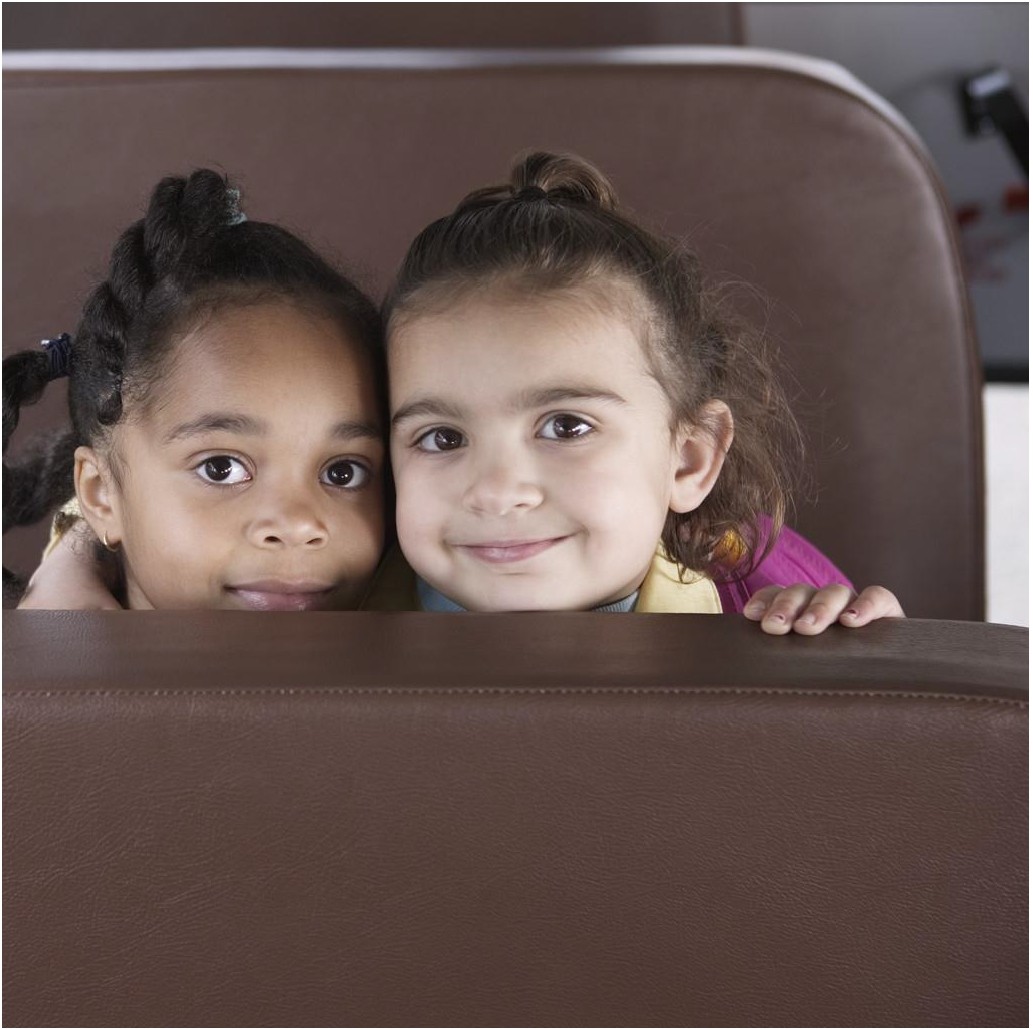 2014-15Table of ContentList of TablesDiagramsList of AppendicesAmendmentsAMENDMENT	PAGEA	School Leaders and Non Classroom Teachers EvaluationAmended Documentation for Value Added Model Calculation 210I. PERFORMANCE OF STUDENTS ELEMENTSStudent Learning Growth Based on Statewide Assessments ResultsGadsden County School Board Policies, 6.40 and 6.41 (Appendix A), outline procedures for the Assessment of Employees (BP6.40) and Instructional Employee Performance Criteria (BP6.41). In summary, these policies state that the Superintendent shall develop or select a personnel performance assessment system for all staff and that he or his designee shall develop and present, for School Board approval, instructional employee performance criteria and/or measures. Such performance criteria and/or measures shall be consistent with statutory requirements, but may include additional elements as deemed appropriate (Appendix B – SB736). Gadsden’s Board policies are consistent with state statutes and will be revised as relevant subsequent Florida Statutes are developed and/or revised. Florida Statutes informing the Board Policies regarding evaluation and employee performance criteria include but are not limited to F.S. 1001.41, 1008.22, 1008.36, 1012.22, 1012.23, 1012.27, and1012.34.The Gadsden County School Leaders/Non-classroom Teacher Evaluation Model proposed in this document is consistent with Florida Principal Leadership Standards (Appendix C), Florida Educator Accomplished Practices (Appendix D), the Gadsden Teacher Evaluation Model (http://www.gcps.k12.fl.us/ ), statutes governing instructional personnel evaluation (Appendix D -6A-5.065, Appendix E - 6A-5.030), and the Florida School Leader Assessment (FSLA – Appendix G) model. The focus of the School Leaders/Non-classroom Teacher Evaluation Model is student outcomes and professional practice. State assessment data and the associated state-adopted learning growth model adopted in Rule 6A-6.0411 are used in the evaluation of school leaders and non- classroom teachers, which include academic coaches, guidance counselors, and media specialists.Regardless of the number of years of data, fifty percent (50%) of school leaders and non-classroom teacher evaluations is based on professional practices and 50% is based on the state-adopted learning growth model. See Table 1below.Table 1: Inclusion of Student Performance Data in Evaluation ProcessEmployee GroupYear 12012/13Student Performance ComponentYear 22013/14Year 32014/15Principal/Asst. Principal	50% Student Performance (School-wide Gains Performance)/50%Professional PracticeReading Coach	50% StudentPerformance(ReadingGains Performance)/50% Professional PracticeMath Coach	50% StudentPerformance(Math GainsPerformance)/50% Professional PracticeScience Coach	50% StudentPerformance(ScienceGains Performance)/50% Professional PracticeGuidance Counselor		50% Student Performance(School-wide Gains Performance)/50%Professional PracticeMedia Specialist	50% StudentPerformance(ReadingGains Performance)50%Professional Practice50% Student Performance(School-wide Gains Performance)/50%Professional Practice50% Student Performance(School-wide Gains Performance)/50% Professional Practice50% Student Performance(Math Gains Performance)/50% Professional Practice50% Student Performance(Science Gains Performance)/50% Professional Practice50% Student Performance(School-wide Gains Performance)/50% Professional Practice50% Student Performance(Reading Gains Performance)50% Professional Practice50% Student Performance(School-wide Gains Performance)/50%Professional Practice50% Student Performance(School-wide Gains Performance)/50% Professional Practice50% Student Performance(Math Gains Performance)/50% Professional Practice50% Student Performance(Science Gains Performance)/50% Professional Practice50% Student Performance(School-wide Gains Performance)/50% Professional Practice50% Student Performance(Reading Gains Performance)50% Professional PracticeNumber of Years of Student Learning Growth Data Applied to EvaluationsThe 2012/13 school year launched the practice of including the current year of student performance data in school leader/non classroom teacher evaluations. Year two student performance data component of the evaluation may be the current year student performance data or an average of years one and two, depending on which is higher. Year three student performance data component may be the current year student performance data or an average of years one, two, and three, depending on which is higher. Subsequent years of student performance data component may be the current year student performance data or an average of the three most recent years of student performance data, depending on which is higher. The current year of student performance data is always included as a component of school leaders and non classroom teacher evaluations.II. INSTRUCTIONAL OR LEADERSHIP PRACTICE ELEMENTS Research Framework that Supports Student Learning and Effective InstructionGadsden County has selected the Florida School Leader Assessment model as the evaluation tool for school leaders. The non-classroom teacher evaluation tool mirrors the FLDOE School Leader Assessment with emphasis on the responsibilities aligned to specific job descriptions. All evaluations are based on research that supports preferred methods and strategies for studentlearning and faculty development and are appropriately aligned with the Florida Educator Accomplished Practices (FEAPs), Rule 6A-5.065, F.A.C., or the Florida Principal Leadership Standards (FPLS), Rule 6A-5.080, F.A.C. Evaluation models reflect contemporary research asdefined in Florida’s Common Language of Instruction (found on www.fldoe.org/profdev/pa.aspand www.floridaschoolleaders.org) and they reflect research that is aligned with the purpose of theStudent Success Act (Section 1012.34 (a), F.S.).  Appendix E provides a brief summary of the contributions of research conducted by Danielson, Hattie, Haystead, Marzano, Miller, Reeves, and Robinson to FLDOE evaluation model criteria.Observation and Feedback Instrument(s)Gadsden has adopted the Florida School Leader Assessment (FSLA) model to evaluate school leaders. FSLA model consists of four (4) domains, ten (10) proficiency areas, and forty-five (45) indicators that are organized into long and short form observation and feedback tools. See Table 2 below.Table 2: Summary of FSLA DomainsRubrics for Distinguishing Among Proficiency Levels in the Practice ElementsThe Florida School Leader Assessment (FSLA) is the evaluation model selected by Gadsden County. Consequently, FSLA rubrics are used for distinguishing among proficiency levels. Using these rubrics, school leaders and non classroom teachers are formatively and summatively evaluated as highly effective, effective, needs improvement, or unsatisfactory. Individuals designated as highly effective demonstrate actions relevant to specific indicators that exceed effective levels and constitute models of proficiency for others. Individuals designated as effective demonstrate actions relevant to specific indicators that are sufficient and appropriate reflections of quality work with only normal variations. Individuals designated as needs improvement demonstrate actions relevant to specific indicators that are inconsistent with or of insufficient scope to proficient performance. Individuals designated as unsatisfactory demonstrate actions relevant to specific indicators that are minimal, not occurring, or are having an adverse impact on the learning environment.Scoring/Weighting SystemThe FSLA scoring system is used to evaluate school leaders and non classroom teachers. Summative performance is based on 50% leadership practice score and 50% student growth measure score. Using this system, each of the leadership practice domains has the following weights: Domain 1 – 20%, Domain 2 – 40%, Domain 3 – 20%, and Domain 4 – 20%, whichaccounts for 80% of the leadership practice score. Deliberate practice makes up the remaining 20% of the leadership practice score. The student growth measure score is based on the overall performance school performance score (e.g. principals, assistant principals, counselors) or theoverall specific FSA/EOC performance (e.g. content area coaches and media specialist).III. PROFESSIONAL AND JOB RESPONSIBILITY ELEMENTSProfessional Responsibility and Ethical Conduct and Behavior IndicatorsProfessional responsibility and ethical conduct and behavior are covered under Domain 4 indicators of FSLA. Per FSLA, these indicators are based on the FEAPs, Rule 6A-5.065, F.A.C., and FPLS, Rule 6A-5.080, F.A.C. Gadsden County educators are expected to demonstrate personaland professional behavior consistent with quality practices in education. As community leaders, they are expected to stay informed regarding current research in education and to demonstrate their understanding of the research. Gadsden County educators are expected to engage in professional development opportunities that improve personal professional practices and align with the schoolsite and district system-wide strategic student achievement objectives.Monitoring Administrators Feedback to Instructional PersonnelSchool leaders and other appropriate staff (e.g. academic coaches) are expected to implement recurring monitoring and feedback processes to ensure priority learning goals are based on FLDOE adopted student academic standards as defined in course descriptions. Indicators for monitoringand timely feedback to instructional personnel on their proficiency are embedded in the FSLAprocess under Domain 2 and are also a part of the Gadsden County Classroom Teacher EvaluationModel (http://www.gcps.k12.fl.us/ ). Formal and informal observations outlined in the classroomteacher evaluation model allow leaders and academic coaches to monitor the effectiveness of classroom teachers.Weighting and Scoring of Indicators on Professional and Job ResponsibilitiesThe Florida School Leaders Assessment (FSLA) model assigns different weights to each of the four domains. Domain 1, Student Achievement, accounts for 20% of the FSLA score. Domain2, Instructional Leadership, accounts for 40% of the FSLA score. Domain 3, OrganizationalLeadership, accounts for 20% of the FSLA score. Domain 4, Professional and Ethical Behaviors, accounts for 20% of the FSLA score.IV. Summative Evaluation Form(s) and Scoring and Weighting Systems that Define How Student Growth Measures and Proficiency Levels are Calculated and Combined to Obtain a Summative Performance LevelThe percentages that each domain contributes to the FSLA score equal 80% of the overall leadership practice score. Deliberate practice accounts for the other 20% of the leadership practice score; and the combined FSLA and deliberate practice scores equate to 50% of the final summative evaluation. The remaining 50% of the summative evaluation is derived from the student growth measure score. See diagram below.Diagram 1: Percentage Breakdown of Summative Performance ScoreSummative PerformanceStudent GrowthMeasure (50%)Gains Score(100%)Deliberate Practice (20%)Domain 4 (20%)Leadership Practice(50%)Domain 3 (20%)Domain 2 (40%)Domain 1 (20%)*Although the FSLA domains add up to 100%, their total contribution to the Leadership Practice Score is only 80%.Section VII provides more specific information regarding how to calculate the annual performance score.V. STATEMENT OF PURPOSE CONSISTENT WITH THE PURPOSE FOR EVALUATION SYSTEMS AS EXPRESSED IN SECTION 1012.34(1)(a),F.S.The intention of these procedures is to increase student learning growth by improving the quality of instructional, administrative, and supervisory practices. A core belief of Gadsden County Public School District is that public education should provide well-rounded learning experiences that “build a brighter future” for all children.  Hence, the rationale driving the Gadsden County Teacher Evaluation Model (GCTEM) and the School Leaders/Non Classroom Teacher Evaluation model is effectively shaping, forming, and improving teacher practices will ensure that students receive high-quality instruction.  It is the District’s vision that research-based processes forimproving instructional practices, strategic planning, reflection on teaching and professionalism, will increase teacher instructional expertise from year to year. In turn, this will produce sustained gains in student learning.Student learning outcomes are the foci of the district’s evaluation processes. The instructional and leadership practices that support improving student learning outcomes are grounded in the research of educational leaders such as Robert Marzano, Charlotte Danielson, Douglas Reeves, John Hattie, and Vivian Robinson.VI. MULTIPLE MEASURES THAT INFORM IMPROVEMENT PROCESSES AND EVALUATION DECISIONSMultiple measures are used to inform the improvement processes and evaluation decisions. Such measures include but are not limited to evidence presented during evaluation conferences, district formative assessment data, instructional audit data, and individual professional development plans and follow-up. Feedback from parent, student, and teacher surveys and input from relevantdistrict level administrators also inform appropriate components of the Florida School LeaderAssessment.VII. Performance Levels and the Rubric(s) Used to Differentiate between PerformanceLevelsSchool Administrator Performance EvaluationGadsden County’s school administrator performance evaluation is based upon the performance of students assigned to their schools [1012.34(3), F.S.] At least 50 percent of a performance evaluation is based upon data indicators of student learning growth assessed annually by statewide assessments or, for subjects and grade levels not measured by statewide assessments, by district assessments as provided in s. 1008.22.The Deliberate Practice (DP) Score constitutes 20% of the Leadership Practice Score. TheDeliberate Practice Score has two to six specific growth targets with progress points. The targets have equal weight upon which the leader’s growth is assessed as Highly Effective, Effective, Needs Improvement, or Unsatisfactory. Tables 3, 4, and 5 summarize how the Deliberate Practice Score is calculated (See Section 2 of the FSLA Scoring Guide).Table 3: DP Growth Target Rating RubricTable 4: Impact of Number of Growth Targets* A DP Score has an upper limit of 300 points with each target having an equal proportion of the total points. Therefore the points for eachtarget will vary based on the number of targets.Table 5: Target Values Based on Ratings* The target values are based on Rating (HE, E, NI, or U) and the Number of Growth Targets.Tables 6 and 7 provide an example for calculating a Deliberate Practice Score (See Section 2 of theFSLA Scoring Guide).Table 6: DP Points Based on Three Targets*Points available vary based on the total number of growth targets. See Table 11.Table 7: DP Score RangeBased on the above example from FLDOE Scoring Guide, a Deliberate Practice Score of 230 equates to an Effective leader. The DP score is then calculated to represent 20% of the Leadership Practice Score, which is 50% of the overall evaluation.Calculating the VAM – Value Added ModelSchool Leaders and Non Classroom Teachers EvaluationAmended Documentation for Value Added Model Calculation Florida Statute requires student learning growth, as measured by statewide assessments or district assessments for non state assessed content areas, accounts for at least 50% of the evaluation of educators (Section 1012.34(3(a)1).  Districts are also required to use Florida’s Value Added Model (VAM) to calculate educators’ affect on student learning growth.  Students are expected to increase their achievement from the previous year.In an effort to develop a fair method of incorporating student learning growth into school leaders and non classroom teachers’ evaluations, the Florida Value Added Model accounts for factors outside the educator’s control and does not rely on a single test score.  The educator’s VAM score represents their impact on student learning, after accounting for other factors that impact learning (e.g. student characteristics, classroom characteristics, and school characteristics).   An example of a student characteristic would be the English Language Learner status of a student.  Class size is an example of a classroom characteristic and a school’s Title I status represents a school characteristic.FLDOE provides each district with encrypted student and teacher data files which contain the VAM estimate scores.  A score of “0” indicates that students performed no better or worse than expected.  A positive score indicates that students performed better than expected; and a negative score indicates that students performed worse than expected.  The District Aggregation VAM data (1yr) for reading, mathematics, and Algebra provided the foundation for calculating the following cut scores.VAM calculations (*).  Until the state provides mandated cut scores for all districts, VAM scores will be evaluated annually to determine each year’s VAM cut scores.Calculating Overall Rating	Professional Practice Score: 50%	VAM Estimate Rating Score: 50%Formula:	PPS (.50) + VAM (.50) = Final RatingIPS = 2.8, VAM = -.342.8 (.50) + -.34 (.50) = Final Rating1.4 + -1.2 = .2Final Rating = .2 = Effective CategoryA final rating of .2 (=3.49) is Effective.VIII. INPUT MECHANISMSIdentification of Supervisory Personnel Performing EvaluationsSchool leaders and non classroom teachers are evaluated by the Superintendent or his designee as their immediate supervisor.Parent InputAnnual parent surveys may be used to inform relevant components of school leaders’ and non classroom teachers’ leadership practice scores. Parent feedback and complaints that are submitted to district leadership also inform the leadership practice score.Faculty InputAnnual faculty surveys may be used to inform relevant components of school leaders’ and non classroom teachers’ leadership practice scores.  Faculty feedback and complaints that are submitted to district leadership also inform the leadership practice score.Identification of any Persons Other than Parents, or Instructional Personnel with Input to the EvaluationAnnual student surveys may be used to inform relevant components of school leaders’ and non classroom teachers’ leadership practice scores.  Feedback from district level administrators may also inform the leadership practice score.Description of Use of a Peer Assistance Process Where Used in the Evaluation ProcessBeginning and struggling school leaders and non classroom teachers are provided qualified peer mentors and relevant professional development to improve their professional practices. Individuals designated as a peer mentor are required to hold a certification in school leadership and a minimum of three years of effective performance as a school leader or the appropriate nonclassroom teacher category.IX. TRAININGSystemic Processes of Providing Information on What Administrators Should Know and BeAble to Do Based on Evaluation SystemAll employees subject to an evaluation are annually trained on evaluation criteria and processes. All individuals with evaluation responsibilities and those who provide input toward evaluations are annually trained on the proper use of the evaluation tool, criteria, and procedures. Such trainings occur no later than the end of the first thirty days of the school year and/or employment and may include site, district, regional (e.g. PAEC) or state level training opportunities.Systemic Processes for Providing Initial Training and Continuously Improving theCapacities of Workforce and EvaluatorsTo facilitate understanding and implementation of the performance expectations in evaluation system indicators, systematic processes to provide initial training and continuously improve the capacities of school leaders and teachers have been developed.  Florida’s commonlanguage for instruction found at  www.fldoe.org/profdev/pa.asp informs the training processesidentified in Table 14.Table 14: Evaluation Models Training ScheduleDistrict Process for Providing Training Programs that are Based Upon Guidelines Provided by the Department to Ensure that All Individuals with Evaluation Responsibilities Understand the Proper Use of the Evaluation Criteria and ProceduresIn order to ensure that all individuals with evaluation responsibilities understand the proper use of evaluation criteria and procedures, training programs are based upon the guidelines provided by FLDOE. Training programs include the following elements:	Philosophy, research, and statutes that constitute the foundation of evaluation tools and procedures.	Assessment components such as timelines, domains, and indicators.	Conference protocols.	Documentation tools and processes.	Assistance and intervention procedures.	Scoring rubrics and processes.	Record keeping.X. CONTINUOUS IMPROVEMENT AND PROFESSIONAL DEVELOPMENTUse of Performance Evaluation Results to Develop District/School Level ImprovementPlansThe district and school improvement plans are developed through needs assessment of data: student performance data, instructional personnel evaluation data and principal evaluation data. Results of personnel evaluations will be used to determine professional learning needs of the district, school, and individual. School improvement plans will consider student performance achievement and the strengths and needs of personnel in the development of action plans, with improved student performance being the guiding goal.Continuous Quality Improvement of Professional Skills of Instructional Personnel andSchool AdministratorsContinuous improvement and professional growth are the guiding philosophy of Gadsden County Public School District evaluation systems. Feedback to personnel and professional conversations between all stakeholders are critical to professional growth and the continuous improvement professional learning communities. District evaluation systems, student achievement data, school improvement plans, and district-wide strategic plans all inform the district’s professional development plan in ways that lead to continuous quality improvement of instructional and leadership personnel professional skills.Through the evaluation process, school leaders are provided with timely feedback to support improvement of professional skills needed for effective job performance. Evaluators gather data on specific elements of the Florida School Leader Assessment (FLSA), using rubrics to guide reflective feedback. Feedback is used to improve the quality of future actions or depth of understanding on performance expectations.The procedures for providing school leaders with feedback that supports improvement in performance are as follows:	During Step 1, or the Orientation, each school leader engages in personal reflectionon the connection between his/her practice, the FPLS, and indicators on the FLSA. This may be completed on the Florida School Leaders Principal LeadershipStandards Inventory, when revision to the revised FPLS is completed. Pre-evaluation planning includes the use of the self-assessment and other data or evidence that supports an issue as an improvement priority (e.g. School Improvement Plan,student achievement data, prior evaluations, and evidence of systemic processes thatneed work). At the Initial Meeting, the school leader and evaluator meet to discuss expectations. The evaluator uses data to provide feedback on strengths and growth needs for the leader to consider in development of the Individual Leadership Development Plan (ILDP).	A Mid-year Progress Review is held between the school leader and observer. Duringthis review the school leader is prepared to provide a general overview of actions/processes that apply to domains and proficiency indicators. Strengths and progress are recognized and priority growth needs are recognized. The FSLA Feedback and Protocol Form is used to provide feedback on all indicators for which there is sufficient evidence to rate proficiency. Any indicators which the evaluatorhas identified for a specific status update are reviewed and more specific feedback is provided. Throughout the year, as evidence and observations are obtained that generate specific and actionable feedback, it is provided in a timely manner through face-to-face contact, FSLA feedback forms, email or telephone, or memoranda.	A year-end meeting is held between the school leader and evaluator in which the FSLA score is explained, and growth on specific targets is reviewed. Priority growth issues that are identified as a result of the FSLA score and that should be considered as a part of the next year’s Individual Leadership Development Plan/Deliberate Practice are reviewed.The Deliberate Practice Growth Target form, as part of the state model, is used for the Individual Leadership Development Plan. As the Florida School Leaders William Cecil Golden Leadership Development Program Individual Leadership Development Plan process is revised to reflect the Florida Leadership Standards and contains the framework of Deliberate Practice, the Individual Professional Leadership Plan on this resource will be utilized.The district monitors the implementation of these processes through documentation ofsignatures on the Individual Leadership Development Plan and on the Mid-Year Review Form by the school leader and evaluator, and through documentation of the collection of evidence and feedback. This documentation may be compiled in a portfolio by the school leader.The criteria for assessing the impact of professional development include analysis of evaluationresults and student growth results. Professional learning for school leaders is developed with district and individual needs as they relate to the Florida Leadership Standards and proficiency areas and indicators of the FSLA. Analysis of specific professional development activities that relate to specific proficiencies and indicators are done to assess the impact on leadership proficiency and to determine if targets were obtained. District-level staff uses data from evaluation results, student performance, and the school improvement plan to assess impact and compile a comparison report. This data is used to plan for future professional learning activities.Use of Performance Evaluation Results to Develop Professional Development PlansThe district uses approved performance evaluation instruments to identify professional development needs of district educators, which also include school leaders. The district leadership evaluation process is based upon the Florida Staff Development Protocol Standards and utilizes elements from the Florida Principal Leadership Standards, student performance data and other relevant data. Results from summative evaluations are analyzed to identify professional development needs and Individual Leadership Plan may be developed to target identified needs.At the District level, in planning the content for professional development activities system-wide, the following non-exhaustive list of things may be included but not limited to:	District wide student performance data	District grade and ranking	District wide graduation rate	District Improvement and Assistance Plan	District Master Inservice Plan	District Strategic Plan	Florida Principal Leadership StandardsAt the school level, in planning the content for professional development activities system-wide, the following non-exhaustive list of content may be included but not limited to:	Research proven instructional strategies	Core content curriculum	Graduation rates	Promotion rates	Learning gains	Performance of disaggregated sub-groups	Participation in accelerated courses	School grade	School Improvement Plan	Summative teacher evaluation resultsAt the educator level, in planning the content for professional development activities system-wide, the following additional non-exhaustive list of professional development content may be included but not limited to:	Summative teacher evaluation results	School-wide VAM score	Self-assessment	Identified priority growth issuesCoordination of Evaluations, School Improvement and Professional Development Planning, Data Collection and Analysis, and Impact MonitoringThe District uses data from the evaluation systems, School Improvement Plans, professional development activities, and other relevant data sources to evaluate their impact on student achievement. An analysis of this data and other relevant information is used to assist in the development of the District Improvement Plan and to develop educators’ professional learning activities.Evaluation System Feedback and Continuous Improvement ProcessesUsing student data and evaluation results from the previous year to develop goals and objectives for professional development and improve student achievement for the current school year, Leadership Professional Development Plans (LPDP) are created during the first four weeks of the school year. LPDPs are discussed and decided upon by the administrator and their supervisor. This collaboration determines the amount of professional development that is needed to assist the administrator in improving their professional practice. If a growth area is identified at anytime during the school year, the evaluator and the administrator establish formal and informal conferences to clarify expectations, discuss and identify support strategies, and to establish benchmarks for improvement.  The purpose of this type of feedback and continuous improvement process is to ensure that growth areas are promptly identified and administrators are supported inways that result in the continued and/or improved academic achievement of all students. Annual trainings have been established to ensure all district evaluation systems are effectively implemented. Monitoring and Evaluating the Evaluation SystemAs required in 1012.34(2)(h) and subsection (6) of this rule, processes are established formonitoring and evaluating the effectiveness of district evaluation systems. Respective evaluation committees will annually review evaluation systems. Annual reviews will consider recommendations from relevant stakeholders (e.g. evaluators, individuals evaluated, district administrators, negotiation teams, legislative changes, etc.) to revise evaluation systems as needed. Revisions to district evaluation models are to be submitted to appropriate Florida Department of Education (FLDOE) personnel by FLDOE specified deadlines. Revisions to evaluation models are disallowed without appropriate district and FLDOE approval.All school leader, non classroom teacher, and classroom teacher evaluations are completed no later than two weeks after the receipt of school performance data. District administrators designated by the Superintendent (e.g. Assistant Superintendent, Personnel Director, K12 Director, etc.) monitor the timely completion of evaluation per the timelines outlined in each model. District administrators designated by the Superintendent also monitor the personnel file documentation of all district evaluations. See Table 15 for the FSLA Seven Step Timeline.Table 15: FSLA Seven Step TimelineXI. ANNUAL EVALUATIONSchool leaders and non classroom teachers are evaluated annually. Should areas of improvement become apparent, it is the evaluator’s responsibility to initiate a conference cycle that results in increased monitoring, collaborative development of training and support strategies, revisions of individual professional plans, and peer assistance where appropriate.XII. REPORTING PROCESSES THAT MEET THE REQUIREMENTS OF SUBSECTION (7) OF THIS RULEAll Florida Department of Education approved district evaluation documents are posted at http://www.gcps.k12.fl.us/ . This website posting provides access to approved evaluationcomponents, including the FSLA evaluation model and the district narrative documenting compliance with FLDOE Review and Approval Checklist for Instructional Personnel and School Administrator Evaluation Systems.Annual reports regarding the status of the district evaluation system implementation are provided to the Superintendent and Governing School Board. These reports will entail an analysis of evaluation systems’ data as it relates to 1) school leader/teacher performance and studentachievement data at each school site; 2) targeted professional development needs; 3) focus of districtresources including personnel and monetary; 4) revision of evaluation models; and 5) revision of key district plans that directly or indirectly impact student achievement (e.g. District Improvement Plan, District Professional Development, and District Strategic Plan).XIII. SPECIAL PROCEDURESSpecial evaluation procedures and criteria are necessary for the non classroom teacher positions which include academic coaches, guidance counselors, and media specialists. These instructional positions consist of individuals classified as classroom teachers but whose job description does not involve a substantial amount of direct classroom instruction nor does the level of instructional leadership rise to the level of a school leader such as a school principal or an assistant principal. Academic coaches, guidance counselors, and media specialists are subject to the criteria established under SB736 and therefore, their evaluation processes are appropriately aligned with the Florida Educator Accomplished Practices (FEAPs), Rule 6A-5.065, F.A.C., or the Florida Principal Leadership Standards (FPLS), Rule 6A-5.080, F.A.C. The evaluation models for these instructional categories also reflect contemporary research as defined in Florida’s CommonLanguage of Instruction (found on  www.fldoe.org/profdev/pa.asp  andwww.floridaschoolleaders.org) and they reflect research that is aligned with the purpose of theStudent Success Act (Section 1012.34 (a), F.S.).  Although each evaluation model contains its specific four domains, proficiencies, and indicators based on the current performance appraisal; perSB736 and RTTT requirements, each evaluation tool will have the following evaluation performance levels:	Highly Effective – performance exceeds the criteria	Effective – performance meets the criteria	Needs Improvement – performance requires additional attention to assure an accepted level of proficiency	Unsatisfactory – performance does not meet the criteria established.Guidance CounselorThe foundation of services provided by Gadsden’s guidance and counseling services is the belief that “counseling and guidance promotes readiness for student achievement” (Florida’s School Counseling and Guidance Framework - http://www.fldoe.org/workforce/programs/cd_guide.asp ).Effective comprehensive guidance and counseling programs consist of strategies that address readiness for student achievement by focusing on readiness to learn, learning in the curriculum, and measures of student achievement.  In this context, the job goal of Gadsden’s guidance counselors is to provide students with educational, personal and vocational counseling and to identify and coordinate all available resources to empower students to reach their full potential.As with the school leaders’ evaluation tool, the Gadsden’s Guidance Counselor Evaluation tool consists of four domains: Domain 1 - Student Achievement, Domain 2 - Instructional Support, Domain 3 - Organizational Leadership, and Domain 4 - Professional and Ethical Behaviors. Table16 summarizes how the Guidance Counselor evaluation domains are organized into the following proficiency and indicators.Table 16: Summary of Guidance Counselor Evaluation DomainsThe above domains, proficiency areas, and indicators constitute the Gadsden Guidance Counselor Assessment (GGCA) score and 80% of the Guidance Professional Practice score. As with the Florida School Leaders Assessment (FSLA) model, guidance counselors are assigned a Deliberate Practice (DP) score (calculated the same as the FSLA model, which represents 20% of the Guidance Professional Practice score. Guidance counselors’ Student Growth Measure score is also calculated using the same methodology of school leaders in the FSLA model. Diagram 2 summarizes the Gadsden Guidance Counselor Assessment Model scoring categories.Diagram 2: Gadsden Guidance Counselor Assessment Model Scoring SummaryGuidance CounselorAssessment Score(80%)DeliberatePractice Score(20%)School-wide Learning Gains(100%)Guidance Professional Practice Score(50%)Guidance Student Growth Measure Score50%Overall Gadsden Guidance Counselor Evaluation ScoreSee section VII for more specific information regarding the cut scores and calculation of the overall evaluation.Media SpecialistThe core belief of GCPSD is that public education should provide well-rounded learning experiences for all children. Thus, the rationale driving the Gadsden County Library Media Specialist Evaluation Model is to shape, form, and improve library media practices to ensure that students and staff are provided access to highly effective library media programs that ensure that students become effective users of ideas and information.Following the three core principles of the Florida Educator Accomplished Practices, Gadsden County School District library media specialists create a culture of high expectations for all students by promoting the importance of education and each student’s capacity for academic achievement. Library media specialists will use their skills to design and align library media curricula to the State and Florida Standards. Media specialists are responsible for planning, organizing, and administering a highly effective library media program and for supporting school- wide efforts to improve reading proficiency. Consequently, the Media Specialists Growth Measure Score is based on school-wide reading gains.As with the school leaders’ evaluation tool, the Gadsden’s Media Specialists Evaluation toolconsists of four domains: Domain 1 - Student Achievement, Domain 2 - Instructional Support, Domain 3 - Organizational Leadership, and Domain 4 - Professional and Ethical Behaviors. Table17 summarizes how the Media Specialists’ evaluation domains are organized into the followingproficiency and indicators.Table 17: Summary of Media Specialist Evaluation DomainsThe above domains, proficiency areas, and indicators constitute the Gadsden Media Specialists Assessment (GMSA) score and 80% of the Media Specialists Professional Practice score. As with the Florida School Leaders Assessment (FSLA) model, media specialists are assigned a Deliberate Practice (DP) score (calculated the same as the FSLA model, which represents 20% of the Media Specialists Practice score. Media Specialists’ Student Growth Measure score is also calculated using the same methodology of school leaders in the FSLA model. Diagram 3 summarizes the Gadsden Media Specialists’ Assessment Model scoring categories.Diagram 3: Gadsden Media Specialists Assessment Model Scoring SummarySee section VII for more specific information regarding the cut scores and calculation of the overall evaluation.Academic CoachThe core belief of Gadsden County Public School District is that public education should provide well-rounded learning experiences for all children. Consequently, the rationale driving the Gadsden County Academic Coach Evaluation Model is to improve and sustain student achievement by promoting a culture for learning to include all stakeholders, by enhancing and refining instruction and intervention, providing targeted instructional coaching using the gradual release model, andbuilding capacity for instructional practices across the curriculum.Research indicates that coaches are effective when their role is clearly defined as primarily working with teachers to provide embedded professional development, when that role is supported by the administration of the school and ongoing professional development pertaining to the role of the coach, and the coach carries out the responsibilities with expertise. The coach is a stable resource for Professional Development throughout the school to generate improvement in all content areas thus impacting student achievement.Gadsden has three categories of academic coaches: reading, mathematics, and science. The job goals of academic coaches include but are not limited to the following:	Providing expertise and support in the planning, implementation, and evaluation of assignedcurricula, program, or service areas in accordance with the District’s philosophy, goals, andobjectives.	Assisting teachers by modeling best practices and/or lessons.	Assisting teachers with the implementation of grants and school site or district plan requirements (e.g. District Reading Plan, District Improvement Plan, School Improvement Plan, etc.).	Assisting teachers with the implementation of new curricula.	Providing staff development and resources to teachers.	Evaluating students’ formative and summative performance data.	Facilitating the development and implementation of instructional calendars.	Facilitating the development of intervention and support programs for students.As with the school leaders’ evaluation tool, the Gadsden’s Academic Coaches Evaluation tool consists of the four domains: Domain 1 - Student Achievement, Domain 2 - Instructional Support, Domain 3 - Organizational Leadership, and Domain 4 - Professional and EthicalBehaviors. Table 18 summarizes how the Academic Coaches evaluation domains are organized into the following proficiency and indicators.Table 18: Summary of Academic Coaches Evaluation DomainsThe above domains, proficiency areas, and indicators constitute the Gadsden Academic Coaches Assessment (GACA) score and 80% of the Academic Coaches Professional Practice score. As with the Florida School Leaders Assessment (FSLA) model, academic coaches are assigned a Deliberate Practice (DP) score (calculated the same as the FSLA model, which represents 20% of the Academic Coaches Practice score. Academic Coaches’ Student Growth Measure score is also calculated using the same methodology of school leaders in the FSLA model. Diagram 4 summarizes the Gadsden Academic Coaches Assessment Model scoring categories.Diagram 4: Gadsden Academic Coaches Assessment Model Scoring SummarySee section VII for more specific information regarding the cut scores and calculation of the overall evaluation.APPENDIX ACHAPTER 6.00 – HUMAN RESOURCESASSESSMENT OF EMPLOYEES	6.40Pursuant to Senate Bill 736 the Superintendent shall develop or select personnel performance assessment systems for all staff.Each member of the staff shall receive an annual evaluation by his immediate administrative supervisor. The purpose of the evaluation shall be to improve the services of personnel in all departments. The administrative supervisors and department heads shall use the evaluation form provided by the Superintendent.(1) A copy of each employee’s evaluation report shall be filed in the District Personneloffice.(2) The assessment of all employees shall be based on observations of the individual’s work by his/her immediate supervisor and shall be made at least once each year prior to re- appointment.(3) The Superintendent shall arrange for the assessment of all principals, supervisors and administrative personnel as required by law.	Differentiation among four levels of performance – (1) highly effective, (2) effective, (3)needs improvement/developing, and (4) unsatisfactory.	At least 50% of the evaluation will be based on student learning growth assessed annually and measured by statewide assessments or for subjects not measured by statewide assessments, by district assessments in s.1008.22(8), F.S.	The student learning growth portion of the evaluation for administrators will include growth data for students assigned to the school over the course of at least three years. If less than three years of data are available, the years for which data are available will be used and the percentage of the evaluation based upon student learning growth will be reduced to not less than 40 percent.(4) The principal and/or administrator supervising personnel shall arrange for the assessment of all employees under his supervision as required by law.	Differentiation among four levels of performance – (1) highly effective, (2) effective, (3)needs improvement/developing, and (4) unsatisfactory.	At least 50% of the evaluation will be based on student learning growth assessed annually and measured by statewide assessments or for subjects not measured by statewide assessments, by district assessments in s.1008.22(8), F.S.	The student learning growth portion of the evaluation for classroom teachers will include growth data for students assigned to them over the course of at least three years. If less than three years of data are available, the years for which data are available will be used and  the  percentage  of  the  evaluation  based  upon  student  learning  growth  will  be reduced to not less than 40 percent.	Statewide assessment data for three years of students assigned to instructional non- classroom personnel will account for 30 percent of these individuals’ evaluation provided three years of data are available; and 20 percent of the evaluation if less than three years  of  data  is  available.  Other  measurable  student  outcomes  and  professional practices will account for the remainder of non-classroom personnel evaluations.(5) Prior to preparing the written report of the assessment, the individual being assessed shall be informed as to the criteria and the procedure to be used.(6) The written report of the assessment shall be reviewed with the employee and discussed with him/her by the person who made the assessment.(7) An employee may respond to an assessment in the manner provided by law or other approved procedures.APPENDIX BTHE FLORIDA SENATE2011 SUMMARY OF LEGISLATION PASSEDCommittee on Education Pre-k – 12CS/CS/SB 736 — Educational Personnelby Budget Committee; Education Pre-K-12 Committee; and Senators Wise, Lynn, Gaetz, andHaysThis bill (Chapter 2011-1, L.O.F.) revises the evaluation, compensation, and employment practices for classroom teachers, other instructional personnel, and school administrators to refocus the education system on what is best for students. The bill aligns with Florida’s successful Race to the Top application to which 62 of the 67 school districts and 53 local unions have supported and agreed to implement.Performance EvaluationsThe current evaluation system for classroom teachers, other instructional personnel, and school administrators relies on a completely subjective review and does not sufficiently, if at all, take the performance of students into consideration in determining the effectiveness of instructional staff and school leaders. The bill revises the evaluation system to focus on student performance.For instructional personnel who are not classroom teachers, a school district may include specific job-performance expectations related to student support and use growth data and other measurable student outcomes specific to the individual’s assignment, as long as the growth accounts for at least 30 percent of the evaluation.Performance of StudentsThe bill reinforces Race to the Top, which requires 50 percent of the evaluation for classroom teachers and other instructional personnel to be based on student performance for students assigned to them over a 3-year period. The bill specifies that 50 percent of a school administrator’s evaluation is based upon the performance of the students assigned to the school over a 3-year period.If less than 3 years of student growth data is available for an evaluation, the district must include the years for which data is available and may reduce the percentage of the evaluation based on student growth to not less than 40 percent for classroom teachers and school administrators and not less than 20 percent for other instructional personnel.Learning Growth ModelThe Commissioner of Education would establish a learning growth model for the Florida Standards Assessment (FSA) and other statewide assessments to measure the effectiveness of a classroom teacher or school administrator based on what a student learns. The model would use the student’s prior performance, while considering factors that may be outside a teacher’s control, such as a student’s attendance, disability, or English language proficiency.However, the model may not take into consideration a student’s gender, race, ethnicity, or socioeconomic status.School districts are required to measure student learning growth based on the performance of students on the state-required assessments for classroom teachers, other instructional personnel, and school administrator evaluations. School districts would be required to use the state’s learning growth model for FSA-related courses beginning in the 2014-2015 school year. School districts must use comparable measures of student growth for other grades and subjects with the department’s assistance, if needed. Additionally, districts would be permitted to request alternatives to the growth measure if justified.Evaluation CriteriaThe remainder of a classroom teacher’s evaluation is based on instructional practice and professional responsibilities. School districts may use peer review as part of the evaluation. The evaluation system must differentiate among four levels: highly effective; effective; needs improvement or, for instructional personnel in the first three years of employment who need improvement, developing; and unsatisfactory. The Commissioner of Education would be required to consult with instructional personnel, school administrators, education stakeholders, and experts in developing the performance levels for the evaluation system.For instructional personnel who are not classroom teachers, the remainder of the evaluation would consist of instructional practice and professional responsibilities, and may include specific job expectations related to student support.The remainder of a school administrator’s evaluation would include the recruitment and retention of effective or highly effective teachers, improvement in the percentage of classroom teachers evaluated at the effective or highly effective level, other leadership practices that result in improved student outcomes, and professional responsibilities.School districts, beginning with the 2014-2015 school year, must administer local assessments that are aligned to the standards and measure student mastery of the content. The school district can use statewide assessments, other standardized assessments, industry certification examinations, or district-developed or selected end-of-course assessments.Until July 1, 2015, a district that has not implemented an assessment for a course or has not adopted a comparable measure of student growth may use two alternative growth measures to determine a classroom teacher’s student performance: student growth on statewide assessments or measurable learning targets in the school improvement plan. Additionally, a district school superintendent may assign to an instructional team, the student learning growth of the team’s students on statewide assessments.The bill requires newly hired teachers to be evaluated at least twice in the first year of teaching.Performance PayThe current salary system is divorced from the effectiveness of the classroom teacher, other instructional personnel, or school administrators. Instead, salary decisions are made on the basis of longevity. The bill comports with Race to the Top by tying the most significant gains in salary to effectiveness demonstrated under the evaluation.Beginning with instructional personnel or school administrators hired on or after July 1, 2014, the evaluation will determine an individual’s eligibility for a salary increase. The salaries of quality teachers, other instructional personnel, and school administrators would grow more quickly, while those of poor performing employees would not.The new salary schedule would require a base salary schedule for classroom teachers, other instructional personnel, and school administrators with the following salary increases:	An employee who is highly effective, as determined by his or her evaluation, would receive a salary increase that must be greater than the highest annual salary adjustment available to that individual through any other salary schedule adopted by the school district.	An employee who is effective, as determined by his or her evaluation, would receive a salary increase between 50 and 75 percent of the annual salary increase provided to a highly effective employee.	An employee under any other performance rating would not be eligible for a salary increase.Current instructional personnel and school administrators could remain on their existing salary schedule, as long as they remain employed by the school district or have an authorized leave of absence. They may also opt to participate in the new performance salary schedule, but the option is irrevocable. Current instructional personnel who want to move to the new performance salary schedule would relinquish their professional service contract.The bill is consistent with Race to the Top by requiring school districts to provide opportunities for instructional personnel and school administrators to earn additional salary supplements for assignment to a high priority location (e.g., an eligible Title I school or low-performing school), certification and teaching in critical teacher shortage areas, or assignment of additional academic responsibilities.Beginning with instructional personnel hired on or after July 1, 2011, a district school board may not use advanced degrees in setting the salary schedule unless the advanced degree is held in the individual’s areas of certification.When budget constraints limit a school board’s ability to fully fund all adopted salary schedules,the bill prohibits the school board from disproportionately reducing performance pay schedules.EmploymentThe current system requires school districts to award tenure to a teacher after as little as three years of teaching. This employment is automatically renewed unless the teacher is “charged” with unsatisfactory performance. It takes two or more years to terminate an ineffective teacher. Tenure protects ineffective instructional personnel at the expense of students. The bill furthers the goals of Race to the Top by basing employment decisions on the evaluation of instructional personnel.The bill eliminates tenure with the exception for those instructional personnel who already possess a professional service contract or continuing contract. Instead, instructional personnel without tenure would be employed on an annual contract, subject to renewal by the district school board. This provision is designed to give school districts greater flexibility in meeting student instructional needs by retaining effective employees and quickly removing poor performing employees.The probationary contract is extended from 97 days to one year. An employee on a probationary contract may resign or be dismissed without creating a breach of the contract.Upon successful completion of a probationary contract, a classroom teacher may receive an annual contract. This includes instructional personnel who move from another state or district. Instructional personnel may receive an annual contract if he or she:	Holds a temporary or professional certificate as prescribed by s. 1012.56, F.S., and StateBoard of Education rules; and	Is recommended by the superintendent for the contract and approved by the district school board.A school district may renew an annual contract; however, a district would be prohibited from renewing an annual contract if the individual receives:	Two consecutive unsatisfactory evaluations;	Two unsatisfactory evaluations within a 3-year period; or	Three consecutive needs improvement or a combination of unsatisfactory and needs improvement evaluations.Instructional personnel with an annual contract may be suspended or dismissed for just cause. If charges against an employee are not sustained, he or she would be immediately reinstated with back pay.Instructional personnel who are currently on professional service or continuing contracts would retain their status unless the individual receives two consecutive unsatisfactory evaluations, two unsatisfactory evaluations within a 3-year period, or three consecutive needs improvement evaluations or a combination of unsatisfactory and needs improvement evaluations. In that situation, a school district is not required to automatically renew the professional service contractor continuing contract. Likewise, the above evaluation results would constitute just cause for terminating a professional service or continuing contract.Performance evaluation results would also be used in making decisions related to the transfer and placement of employees and workforce reductions. Specifically, the bill repeals last in first out (LIFO) policies that base retention decisions on seniority. Instead, the individual’s evaluationwill inform the school district’s retention decisions.Finally, each school district must annually report to the parent of a student who is assigned to a classroom teacher or school administrator with two consecutive unsatisfactory evaluations, two unsatisfactory evaluations within a 3-year period, or three consecutive needs improvement or a combination of unsatisfactory or needs improvement.OtherThe bill holds charter schools to the same standard as other public schools with respect to performance evaluations for instructional personnel and school administrators, assessments, performance pay and salary schedules, and workforce reductions.For school districts that received an exemption under Race to the Top, the bill grants an annual renewable exemption to the requirements for performance pay and the weight given to student growth in performance evaluations, provided specific criteria are met. The exemption sunsets August 1, 2017, unless reenacted by the Legislature.In conformance with the bill’s new contracting provisions, the bill repeals certain special laws or general laws of local application regarding contracting provisions for instructional personnel and school administrators in public schools.These provisions were approved by the Governor and take effect July 1, 2011, except as otherwise provided.Vote: Senate 26-12; House 80-39APPENDIX CFlorida Principal Leadership StandardsPurpose and Structure of the StandardsPurpose: The Standards are set forth in rule as Florida’s core expectations for effective school administrators. The Standards are based on contemporary research on multi-dimensional school leadership, and represent skill sets and knowledge bases needed in effective schools.  The Standards form the foundation for school leader personnel evaluations and professional development systems, school leadership preparation programs, and educator certification requirements.Structure. There are ten Standards grouped into categories, which can be considered domains of effective leadership.  Each Standard has a title and includes, as necessary, descriptors that further clarify or define the Standard, so that the Standards may be developed further into leadership curricula and proficiency assessments in fulfillment of their purposes.Domain 1: Student Achievement:Standard 1:  Student Learning Results.Effective school leaders achieve results on the school’s student learning goals.a.   The school’s learning goals are based on the state’s adopted student academic standards and the district’s adopted curricula; andb.   Student learning results are evidenced by the student performance and growth on statewide assessments; district-determined assessments that are implemented by the district under Section 1008.22, F.S.; international assessments; and other indicators of student success adopted by the district and state.Standard 2: Student Learning as a Priority.Effective school leaders demonstrate that student learning is their top priority through leadership actions that build and support a learning organization focused on student success. The leader:a.   Enables faculty and staff to work as a system focused on student learning; b.   Maintains a school climate that supports student engagement in learning; c.   Generates high expectations for learning growth by all students; andd.   Engages faculty and staff in efforts to close learning performance gaps among student subgroups within the school.Domain 2: Instructional Leadership:Standard 3: Instructional Plan Implementation.Effective school leaders work collaboratively to develop and implement an instructionalframework that aligns curriculum with state standards, effective instructional practices, student learning needs and assessments. The leader:a.   Implements the Florida Educator Accomplished Practices as described in Rule 6A-5.065, F.A.C. through a common language of instruction;b.   Engages in data analysis for instructional planning and improvement;c.   Communicates the relationships among academic standards, effective instruction, and student performance;d.   Implements the district’s adopted curricula and state’s adopted academic standards in amanner that is rigorous and culturally relevant to the students and school; ande.   Ensures the appropriate use of high quality formative and interim assessments aligned with the adopted standards and curricula.Standard 4: Faculty Development.Effective school leaders recruit, retain and develop an effective and diverse faculty and staff.   The leader:a.   Generates a focus on student and professional learning in the school that is clearly linked to the system-wide strategic objectives and the school improvement plan;b.   Evaluates, monitors, and provides timely feedback to faculty on the effectiveness of instruction;c.   Employs a faculty with the instructional proficiencies needed for the school population served;d.   Identifies faculty instructional proficiency needs, including standards-based content, research-based pedagogy, data analysis for instructional planning and improvement, and the use of instructional technology;e.   Implements professional learning that enables faculty to deliver culturally relevant and differentiated instruction; andf.	Provides resources and time and engages faculty in effective individual and collaborative professional learning throughout the school year.Standard 5: Learning Environment.Effective school leaders structure and monitor a school learning environment that improves learning for all of Florida’s diverse student population.  The leader:a.   Maintains a safe, respectful and inclusive student-centered learning environment that is focused on equitable opportunities for learning and building a foundation for a fulfilling life in a democratic society and global economy;b.   Recognizes and uses diversity as an asset in the development and implementation of procedures and practices that motivate all students and improve student learning;c.   Promotes school and classroom practices that validate and value similarities and differences among students;d.   Provides recurring monitoring and feedback on the quality of the learning environment;e.   Initiates and supports continuous improvement processes focused on the students’opportunities for success and well-being.f.	Engages faculty in recognizing and understanding cultural and developmental issues related to student learning by identifying and addressing strategies to minimize and/or eliminate achievement gaps.Domain 3: Organizational LeadershipStandard 6: Decision Making.Effective school leaders employ and monitor a decision-making process that is based on vision, mission and improvement priorities using facts and data. The leader:a.   Gives priority attention to decisions that impact the quality of student learning and teacher proficiency;b.   Uses critical thinking and problem solving techniques to define problems and identify solutions;c.   Evaluates decisions for effectiveness, equity, intended and actual outcome; implements follow-up actions; and revises as needed;d.   Empowers others and distributes leadership when appropriate; ande.   Uses effective technology integration to enhance decision making and efficiency throughout the school.Standard 7: Leadership Development.Effective school leaders actively cultivate, support, and develop other leaders within the organization. The leader:a.   Identifies and cultivates potential and emerging leaders;b.   Provides evidence of delegation and trust in subordinate leaders;c.   Plans for succession management in key positions;d.   Promotes teacher–leadership functions focused on instructional proficiency and student learning; ande.   Develops sustainable and supportive relationships between school leaders, parents, community, higher education and business leaders.Standard 8: School Management.Effective school leaders manage the organization, operations, and facilities in ways that maximize the use of resources to promote a safe, efficient, legal, and effective learning environment. The leader:a.   Organizes time, tasks and projects effectively with clear objectives and coherent plans;b.   Establishes appropriate deadlines for him/herself and the entire organization;c.   Manages schedules, delegates, and allocates resources to promote collegial efforts in school improvement and faculty development; andd.   Is fiscally responsible and maximizes the impact of fiscal resources on instructional priorities.Standard 9: Communication.Effective school leaders practice two-way communications and use appropriate oral, written, and electronic communication and collaboration skills to accomplish school and system goals by building and maintaining relationships with students, faculty, parents, and community.  The leader:a.   Actively listens to and learns from students, staff, parents, and community stakeholders;b.   Recognizes individuals for effective performance;c.   Communicates student expectations and performance information to students, parents, and community;d.   Maintains high visibility at school and in the community and regularly engages stakeholders in the work of the school;e.   Creates opportunities within the school to engage students, faculty, parents, and community stakeholders in constructive conversations about important school issues.f.	Utilizes appropriate technologies for communication and collaboration; andg.   Ensures faculty receives timely information about student learning requirements, academic standards, and all other local state and federal administrative requirements and decisions.Domain 4: Professional and Ethical Behavior:Standard 10: Professional and Ethical Behaviors.Effective school leaders demonstrate personal and professional behaviors consistent with quality practices in education and as a community leader.  The leader:a.   Adheres to the Code of Ethics and the Principles of Professional Conduct for theEducation Profession in Florida, pursuant to Rules 6B-1.001 and 6B-1.006, F.A.C. b.   Demonstrates resiliency by staying focused on the school vision and reactingconstructively to the barriers to success that include disagreement and dissent with leadership;c.   Demonstrates a commitment to the success of all students, identifying barriers and their impact on the well-being of the school, families, and local community;d.   Engages in professional learning that improves professional practice in alignment with the needs of the school system; ande.   Demonstrates willingness to admit error and learn from it;f.	Demonstrates explicit improvement in specific performance areas based on previous evaluations and formative feedback.Rulemaking Authority 1001.02, 1012.34, 1012.55, 1012.986 FS. Law Implemented 1012.55, 1012.986, 1012.34 FS. History-New 5-24-05, Formerly 6B-5.0012, Amended 11-15-11.http://www.fldoe.org/teaching/professional-dev/the-fl-principal-leadership-stardsAPPENDIX D6A-5.065 The Educator Accomplished Practices.The twelve essential practices of effective teaching are: (1) Accomplished Practice One – Assessment.(a) Accomplished level. The accomplished teacher uses assessment strategies (traditional and alternate) to assist the continuous development of the learner.(b) Professional level. The professional teacher continually reviews and assesses data gathered from a variety of sources. These sources can include, but shall not be limited to, pretests, standardized tests, portfolios, anecdotal records,  case  studies,  subject  area  inventories,  cumulative  records,  and  student  services  information.  The professional teacher develops the student’s instructional plan that meets cognitive, social, linguistic, cultural, emotional, and physical needs.(c) Preprofessional level. The preprofessional teacher collects and uses data gathered from a variety of sources. These sources will include both traditional and alternative strategies. Furthermore, the teacher can identify and match the student’s instructional plan with their cognitive, social, linguistic, cultural, emotional, and physical needs.(2) Accomplished Practice Two – Communication.(a) Accomplished level. The accomplished teacher uses effective communication techniques with students and all other stakeholders.(b) Professional level. The professional teacher constantly seeks to create a classroom that is accepting, yet businesslike, on task, and produces results. She/he communicates to all students high expectations for learning, and supports, encourages and gives positive and fair feedback about their learning efforts. This teacher models good communication skills and creates an atmosphere in the classroom that encourages mutual respect and appreciation of different cultures, linguistic backgrounds, learning styles, and abilities.(c) Preprofessional level. The preprofessional teacher recognizes the need for effective communication in the classroom and is in the process of acquiring techniques which she/he will use in the classroom.(3) Accomplished Practice Three – Continuous Improvement.(a) Accomplished level. The accomplished teacher engages in continuous professional quality improvement for self and school.(b) Professional level. The professional teacher recognizes the need to strengthen her/his teaching through self reflection and commitment to life-long learning. The teacher becomes aware of and is familiar with the School Improvement Plan. The teacher’s continued professional improvement is characterized by participation in inservice, participation in school/community committees, and designing and meeting the goals of a professional development plan.(c) Preprofessional level. The preprofessional teacher realizes that she/he is in the initial stages of a life-long learning process and that self reflection is one of the key components of that process. While her/his concentration is, of necessity, inward and personal, the role of colleagues and school-based improvement activities increase as time passes. The teacher’s continued professional improvement is characterized by self reflection, work with immediate colleagues and teammates, and meeting the goals of a personal professional development plan.(4) Accomplished Practice Four – Critical Thinking.(a) Accomplished level. The accomplished teacher uses appropriate techniques and strategies which promote and enhance critical, creative, and evaluative thinking capabilities of students.(b) Professional level. The professional teacher will use a variety of performance assessment techniques and strategies that measure higher order thinking skills in students and can provide realistic projects and problem solving activities which will enable all students to demonstrate their ability to think creatively.(c) Preprofessional level. The preprofessional teacher is acquiring performance assessment techniques and strategies that measure higher order thinking skills in students and is building a repertoire of realistic projects and problem solving activities designed to assist all students in demonstrating their ability to think creatively.(5) Accomplished Practice Five – Diversity.(a) Accomplished level. The accomplished teacher uses teaching and learning strategies that reflect eachstudent’s culture, learning styles, special needs, and socio-economic background.(b) Professional level. The professional teacher establishes a risk-taking environment which accepts and fosters diversity. The teacher must demonstrate knowledge of varied cultures by practices such as conflict resolution, mediation, creating a climate of openness, inquiry and support.(c) Preprofessional level. The preprofessional teacher establishes a comfortable environment which accepts and fosters diversity. The teacher must demonstrate knowledge and awareness of varied cultures. The teacher creates a climate  of  openness,  inquiry,  and  support  by  practicing  strategies  as  acceptance,  tolerance,  resolution,  and mediation.(6) Accomplished Practice Six – Ethics.(a) Accomplished level. The accomplished teacher adheres to the Code of Ethics and Principles of ProfessionalConduct of the Education Profession in Florida.(b) Professional level. The professional teacher adheres to the Code of Ethics and Principles of ProfessionalConduct of the Education Profession in Florida.(c)  Preprofessional  level.  The  preprofessional  teacher  adheres  to  the  Code  of  Ethics  and  Principles  ofProfessional Conduct of the Education Profession in Florida.(7) Accomplished Practice Seven – Human Development and Learning.(a) Accomplished level. The accomplished teacher uses an understanding of learning and human development to provide a positive learning environment which supports the intellectual, personal, and social development of all students.(b) Professional level. Drawing upon well established human development/learning theories and concepts and a variety of information about students, the professional teacher provides learning opportunities appropriate to student learning style, linguistic and cultural heritage, experiential background and developmental level.(c) Preprofessional level. Drawing upon well established human development/learning theories and concepts and a variety of information about students, the preprofessional teacher plans instructional activities.(8) Accomplished Practice Eight – Knowledge of Subject Matter.(a) Accomplished level. The accomplished teacher demonstrates knowledge and understanding of the subject matter.(b) Professional level. The professional teacher has a basic understanding of the subjects she/he teaches and is beginning to understand that her/his subject is linked to other disciplines and can be applied in real world integrated settings. The teacher seeks out ways/sources to expand her/his knowledge. The commitment to learning about new knowledge includes keeping abreast of sources which will enhance teaching. The teacher’s repertoire of teaching skills includes a variety of means to assist student acquisition of new knowledge.(c) Preprofessional level. The preprofessional teacher has a basic understanding of the subject field and is beginning to understand that the subject is linked to other disciplines and can be applied to real world integrated settings. The teacher’s repertoire of teaching skills includes a variety of means to assist student acquisition of new knowledge and skills using that knowledge.(9) Accomplished Practice Nine – Learning Environments.(a) Accomplished level. The accomplished teacher creates and maintains positive learning environments in which students are actively engaged in learning, social interaction, cooperative learning and self-motivation.(b) Professional level. The professional teacher understands the importance of setting up effective learning environments and begins to experiment with a variety of them, seeking to identify those which work best in a particular situation. The teacher provides the opportunities for student input into behavioral expectations by helping students develop a set of shared values and beliefs, by encouraging them to envision the environment in which they like to learn, by providing occasions for reflection upon the rules and consequences which would create such an environment, and by honoring dissent.(c)  Preprofessional level.  The  preprofessional teacher  understands the  importance of  setting up  effective learning environments and has techniques and strategies to use to do so, including some that provide opportunities for student input into the processes. The teacher understands that she/he will need a variety of techniques and is working to increase her/his knowledge and skills.(10) Accomplished Practice Ten – Planning.(a) Accomplished level. The accomplished teacher plans, implements, and evaluates effective instruction in a variety of learning environments.(b) Professional level. The professional teacher sets high expectations for all students and uses concepts from a variety of concept areas, and plans individually with students and with other teachers to design learning experiences that meet students’ needs and interests. The teacher continues to seek advice/information from appropriate sources including feedback, interprets the information, and modifies plans. Comprehensible instruction is implemented in a creative environment using varied and motivating strategies and multiple resources. Outcomes are assessed using traditional and alternative approaches. Upon reflection, the teacher continuously refines learning experiences.(c) Preprofessional level. The preprofessional teacher recognizes the importance of setting high expectations for all students and works with other professionals to design learning experiences that meet students’ needs and interests. The teacher candidate continually seeks advice/information from appropriate resources including feedback, interprets the information, and modifies her/ his plans appropriately. Planned instruction will incorporate a creative environment and utilize varied and motivational strategies and multiple resources for providing comprehensible instruction for all students. Upon reflection, the teacher continuously refines outcome assessment and learning experiences.(11) Accomplished Practice Eleven – Role of the Teacher.(a) Accomplished level. The accomplished teacher works with various education professionals, parents, and other stakeholders in the continuous improvement of the educational experiences of students.(b) Professional level. The professional teacher establishes open lines of communication and works cooperatively with families, educational professionals and other members of the student’s support system to promote continuous improvement of the educational experience.(c) Preprofessional level. The preprofessional teacher communicates and works cooperatively with families and colleagues to improve the educational experiences at the school.(12) Accomplished Practice Twelve – Technology.(a) Accomplished level. The accomplished teacher uses appropriate technology in teaching and learning processes.(b) Professional level. The professional teacher uses technology (as appropriate) to establish an atmosphere of active learning with existing and emerging technologies available at the school site. She/he provides students with opportunities to use technology to gather and share information with others, and facilitates access to the use of electronic resources.(c) Preprofessional level. The preprofessional teacher uses technology as available at the school site and as appropriate to the learner. She/he provides students with opportunities to actively use technology and facilitates access to the use of electronic resources. The teacher also uses technology to manage, evaluate, and improve instruction.Specific Authority 1004.04, 1004.85, 1012.56 FS. Law Implemented 1004.04, 1004.85, 1012.56 FS. History–New 7-2-98.APPENDIX EAmendment to Rule 6A-5.030 http://www.fldoe.org/board/meetings/2012_03_27/5030.pdfSTATE BOARD OF EDUCATION Action ItemMarch 27, 2012SUBJECT: Amendment to Rule 6A-5.030, Instructional Personnel and SchoolAdministrator Evaluation SystemsPROPOSED BOARD ACTIONFor ApprovalAUTHORITY FOR STATE BOARD ACTIONSections 1012.34, 1012.98, 1001.42 and 1006.281, Florida StatutesEXECUTIVE SUMMARYThe Student Success Act (2011) altered requirements for instructional personnel and school administrator evaluation systems as required in Section 1012.34, Florida Statutes. As a result, substantial changes are being proposed to procedures for the review, approval and monitoring of school district systems for personnel evaluations that incorporate contemporary research in effective educational practices and student learning growth. Many of the proposed changes were implemented during the 2011-12 school year by districts participating in the state’s Race to the Top grant, which has provided a basis for lessons learned in successful implementation of the Student Success Act going forward.This rule amendment establishes procedures for the Department of Education’s review, approval and monitoring of school district systems for personnel evaluations for instructional staff and school administrators and aligns these systems with professional development to support continuous improvement of effective instruction and student achievement. These procedures implement Sections 1012.34 (Assessment Procedures and Criteria), and1012.98 (School Community Professional Development Act), Florida Statutes, and support associated efforts by school districts in implementing school improvement plans (Section1001.42, Florida Statutes) and instructional improvement data systems (Section 1006.281,Florida Statutes).Supporting Documentation Included: Proposed Rule 6A-5.030, Instructional Personnel and School Administrator Evaluation Systems and Form No. EQEVAL-2012, Review and Approval Checklist for Instructional Personnel and School Administrator Evaluation SystemsFacilitator/Presenter: Pam Stewart, Chancellor, Division of Public SchoolsRule 6B-4.010 is substantially rewritten as Rule 6A-5.030 to read (see Florida Administrative Code for present text):6A-5.030. Instructional Personnel and School Administrator Evaluation Systems.Evaluation systems are to be designed and implemented to support continuous improvement of student learning growth by improving the quality of instructional, administrative, and supervisory services in the public schools of the state. This rule provides implementing procedures and criteria for the submission, review and approval of district evaluation systems, as well as monitoring of implementation and reporting on the impact of implementation of evaluation systems and associated professional development on student learning growth and instructional, administrative and supervisory services. This rule applies to all evaluation systems for instructional personnel and school administrators in the public school system.(1) Submission Process.(a) Evaluation systems shall be submitted to the Department’s Division of Educator Quality for review and approval accompanied by the document entitled Review and Approval Checklist forInstructional Personnel and School Administrator Evaluation Systems, Form No. EQEVAL-2012,(http://www.flrules.org/Gateway/reference.asp?No=Ref-01023)  effective March 2012. The form and documentation required by the form shall be submitted electronically toEdQualityEvalSystems@fldoe.org. This form is incorporated by reference and can be obtained on theDepartment’s website at www.fldoe.org/profdev/pa.asp.(b) The time period for submission shall be posted on www.fldoe.org/profdev/pa.asp. TheDepartment will notify districts of the due date of the submission no later than 60 days prior to the date the submission is due and shall allow a district a minimum of 60 days notice to submit the evaluation system.(c) Districts shall submit an evaluation system for review and approval when an existing evaluation system is amended to address changes in statute or rule, or when a previously approved system issubstantially modified as defined in subsection (5) of this rule.(d) When an evaluation system is modified less than substantially, the district shall inform the Division of Educator Quality within 30 calendar days. The district will submit such modifications to EdQualityEvalSystems@fldoe.org.(2) Content of Approved Evaluation Systems. In order to be approved by the Department, an evaluation system shall:(a) Contain evidence of each of the elements as described in the Review and Approval Checklist for Instructional Personnel and School Administrator Evaluation Systems, Form No. EQEVAL-2012; (b) Comply with the requirements for an evaluation system found in Section 1012.34, F.S.; and(c) Demonstrate that the evaluation system is designed to promote continuous improvement of student learning growth and faculty and leadership development through feedback processes. The systemshall include procedures to ensure rater accuracy and reliability, training of employees on proficiency expectations, and monitoring of improvement results in student learning growth and instructional personnel and school leader proficiency on evaluation indicators.(3) Initial Review Process.(a)The Department shall review the documentation submitted by the district pursuant to paragraph(1)(a) of this rule to determine whether the district has submitted a complete evaluation system that can be considered for approval.(b) The Department shall provide each school district a written notice that identifies omittedelements that must be submitted before review of the complete evaluation system can begin.(c) The Department shall provide written notice to the district within 14 days of receipt of a completed application, that the application is complete. This notice shall be provided electronically to theaddress noted on the Review and Approval Checklist for Instructional Personnel and SchoolAdministrator Evaluation Systems, Form No. EQEVAL-2012.(4) Approval Process. The Department shall provide written notification of the approval status to the school district superintendent within 90 days of the date the written notice provided in paragraph (3)(c) isprovided to the district. The approval status designations and the effect of these designations are as follows:(a) Approved. An approved system meets all criteria found in paragraph (2). A district may implement the evaluation system(s) after receiving notification of Department approval.(b) Conditionally Approved. Evaluation systems shall be designated conditionally approved if the school district’s evaluation system meets the requirements of elements I through VII of the Review and Approval Checklist for Instructional Personnel and School Administrator Evaluation Systems, butfails to satisfy one or more of the other requirements for the evaluation systems found on the Review andApproval Checklist,  or  Section 1012.34, F.S., or paragraph (2)(b) of this rule.  The school district’s system designated as conditionally approved shall be revised so that it is in full compliance with all requirements for evaluation systems, and resubmitted to the Department for review and approval. Notice of conditional approval shall contain the time period when the revised evaluation system shall be submitted and shall allow a district a minimum of 14 calendar days to submit. Upon receiving notice of conditional approval, the district may implement all approved portions of the evaluation system.(c) Denied. A school district evaluation system shall be denied if the school district’s evaluationsystem does not meet the requirements of paragraph (2) of this rule. A school district’s system designatedas conditionally approved shall be denied, if the requirements for evaluation systems are not met within60 days of the Department’s written notice granting the conditionally approved status. A district may seek an extension of time if the district demonstrates that unforeseeable or uncontrollable circumstancescaused a delay. The Commissioner may grant an extension of 30 days. A district may not implement adenied evaluation system until the system is approved or conditionally approved.(d) Approval Rescinded. A district’s evaluation system approval status may be rescinded based uponmonitoring conducted under paragraph (6)(c) of this rule. A system requiring modifications to implementation of elements I through VII of the Review and Approval Checklist for InstructionalPersonnel and School Administrator Evaluation Systems, Form No. EQEVAL-2012, shall result in anapproval status of denied. A system requiring modifications to implementation of elements VIII through XII of the Review and Approval Checklist for Instructional Personnel and School Administrator Evaluation Systems, Form No. EQEVAL-2012, shall result in an approval status of conditionally approved.(5) Modifications to an Approved Evaluation System. Modifications to an approved evaluation system may be made pursuant to the following:(a) An evaluation system is “substantially modified” when:1. A different research framework is adopted as the basis for the system;2. Scoring and weighting methods are changed;3. Rubrics defining performance levels or proficiency level expectations are changed;4. Evaluation measures or metrics are added or deleted from the system;5. Processes for observation or feedback are changed;6. There are changes in processes for informing employees of performance expectations expressed inthe evaluation system or in training and maintaining evaluators’ proficiency in use of the system; or7. There are changes in the personnel who may contribute evidence to be used in evaluations.(b) A substantially modified evaluation system shall be submitted to the Department for approval using Form EQEVAL-2012 and shall not be implemented prior to Department approval.(c) An evaluation system that has been modified less than substantially shall be submitted to theDepartment in writing. These modifications shall not be implemented prior to receipt of written notice from the Department confirming that the evaluation system has not been substantially modified. The Department shall provide the district written notice within 21 days of the Department’s receipt of the modified system.(6) Implementation Monitoring: Districts and the Department shall implement quality control monitoring that identifies the impact of evaluation systems on quality improvements in instructional, administrative, and supervisory services.(a) The use of data from quality control monitoring shall be used by districts to review and revise organizational policies, infrastructure, practices, procedures, and resource allocations to promote effectiveimplementation and to remove barriers to success. The district monitoring elements shall include:1. The effectiveness of evaluation system on improvement of student learning growth and faculty and leadership development;2. The impact of professional development on instructional personnel and school administrators’proficiency;3. Procedures to establish, monitor and sustain inter-rater accuracy and reliability;4. Procedures to establish, monitor and sustain the accuracy of evaluators’ feedback;5. Frequency and effectiveness of feedback on proficiency on the indicators;6. Implementation of evaluation system(s) at school and district levels;7. Use of evaluation data to inform individual, school, and district improvement planning consistent with the requirements of Section 1001.42(18), F.S.;8. Use of evaluation data to identify professional development priorities consistent with therequirements of Section 1012.98, F.S., and Rule 6A-5.071, F.A.C.;9. Implementation of assessments that are used to measure student growth and performance for evaluation purposes; and10. Alignment of evaluation indicators with contemporary research-based practices associated with improving student learning growth and the quality of instructional, administrative, and supervisoryservices;(b) The Department’s monitoring elements are found in subparagraph (6)(b)1. a. through g.:1. Coordination of Data Analysis. In order to assist the Department in monitoring implementation of district evaluation systems and their impact on student learning growth and the quality of instructional,administrative, and supervisory services, a district shall submit the following information 30 days priorthe district’s scheduled review of its district evaluation systems pursuant to subparagraph (6)(b)2.:a. Professional development provided on high effect size instructional and leadership strategies;b. Data collection processes used to gather evidence of impact of professional development on high effect size instructional and leadership strategies;c. Evidence of alignment of professional development and the district’s evaluation indicators;d. Data elements included in the district’s Local Instructional Improvement System (LIIS) pursuant to Section 1006.281 F.S., that align professional development proficiencies with evaluation indicators;e. Data collection processes used to gather evidence on the quality of school level implementation ofstate approved initiatives related to student learning growth on Common Core and Next GenerationSunshine State Standards as incorporated by reference in Rule 6A-1.09401, FAC.;f. District data collection processes that track the impact of evaluation system implementation on student learning growth and instructional and administrative proficiency on evaluation indicators; andg. District use of impact data to modify and improve instructional and administrative evaluationsystems.2. Five Year Continuous Improvement Cycle.a. The Department shall publish a schedule for review of district evaluation systems for instructional personnel and school administrators in five-year cycles on the Department’s website atwww.fldoe.org/profdev/pa.asp. The cycle of review shall commence in the 2014-15 school year.b. Such reviews shall include the results of annual quality control monitoring and systemic change actions taken based on those results, the issues in subparagraph (6)(b)1. of this rule, and the implementation status of the requirements for evaluation systems specified in subsection (2) of this rule.c. Such reviews shall include a joint Department and district assessment of the alignment of district evaluation practices for instructional personnel and school administrators on student growth, faculty andleadership development, and professional development on the core standards and expectations.d. Where a review identifies barriers to implementation of the evaluation system the district shall develop an action plan to eliminate or mitigate any identified barriers.e. The reviews shall result in continued approval of a district’s evaluation systems or modificationsto the system based on the monitoring criteria. (7) Reporting.(a) All evaluation systems approved pursuant to this rule shall be posted online by the submittingorganization on a district website within 30 days of approval of the evaluation system. The current URLof the district’s posted documentation shall be provided to the Department by submitting the URL to EdQualityEvalSystems@fldoe.org, and it will be included on the Department’s website, www.fldoe.org/profdev/pa.asp . The district website postings shall provide access to the approved evaluation criteria, including rating rubrics, cut scores, and weighting formulas, evaluation system indicators, feedback processes and forms, and summative evaluation performance levels.(b) The District’s annual report on the status of evaluation system implementation required bySection1012.34(1)(a), F.S., shall address the monitoring results listed in subsection (6) of this rule.Rulemaking Authority  1006.281, 1012.34,1012.981001.02, FS. Law Implemented 1001.42(18), 1006.281,1012.12(1) (c), 1012.34, 1012.98 FS. History–New 6-19-012014APPENDIX F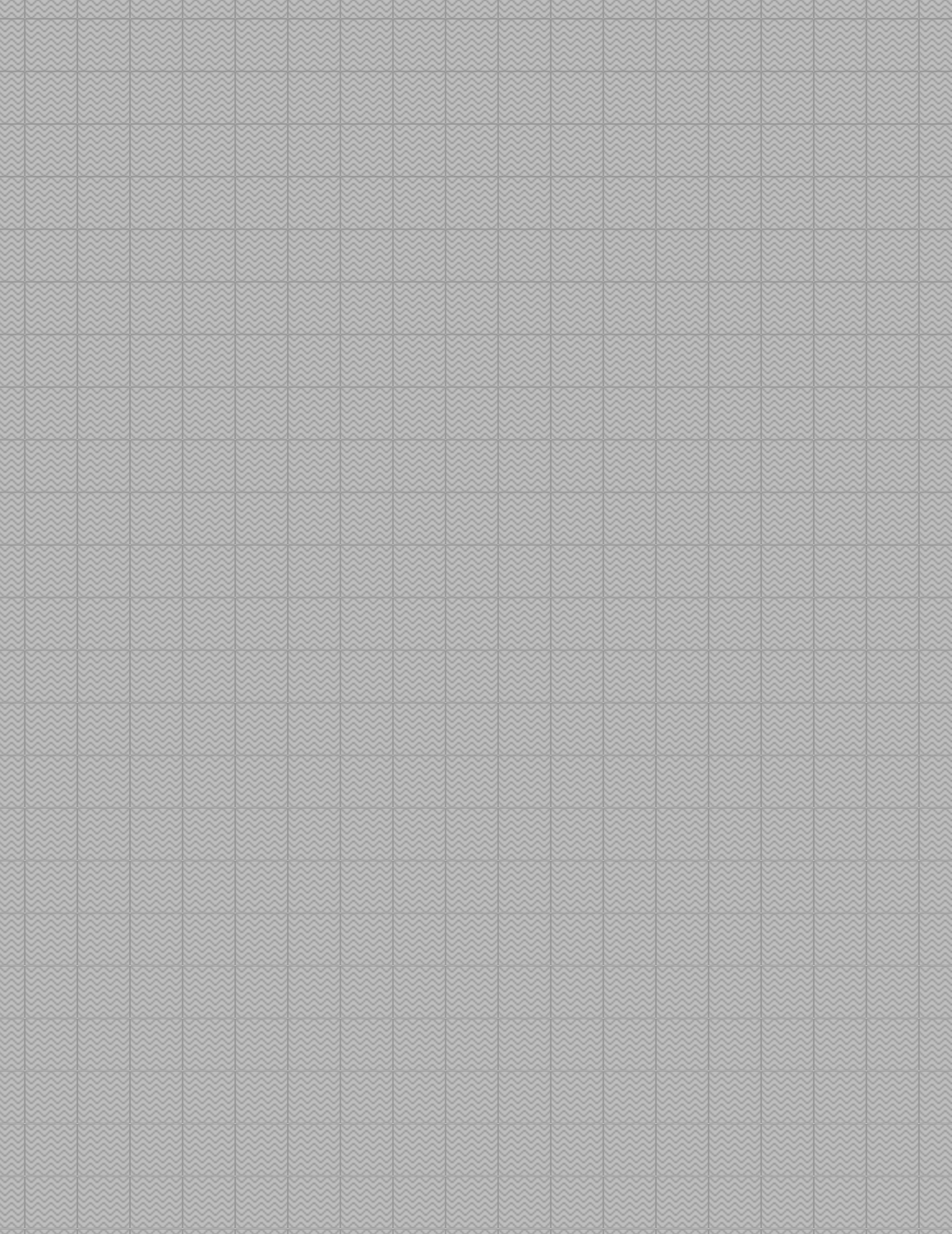 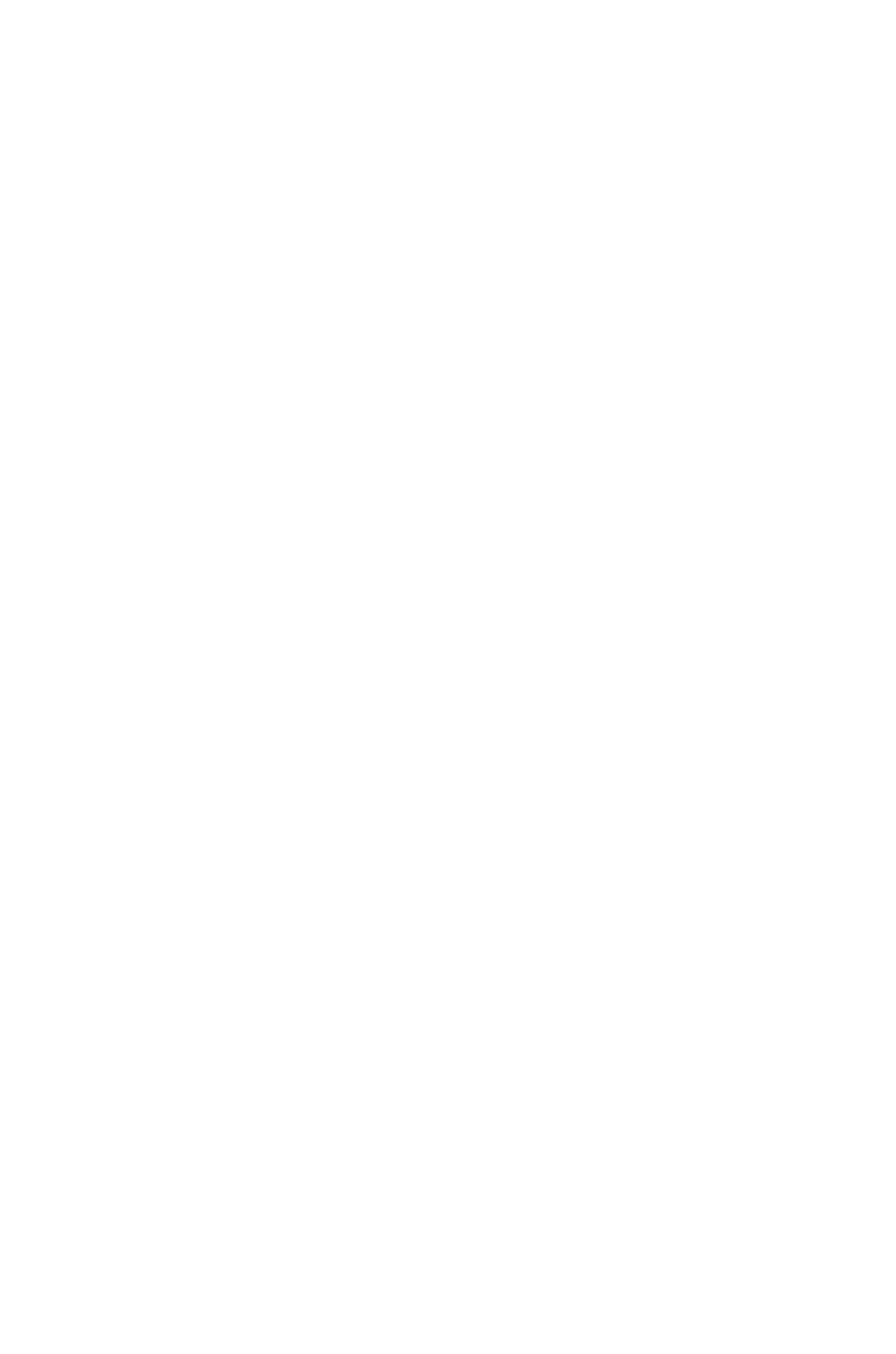 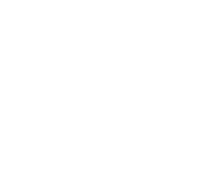 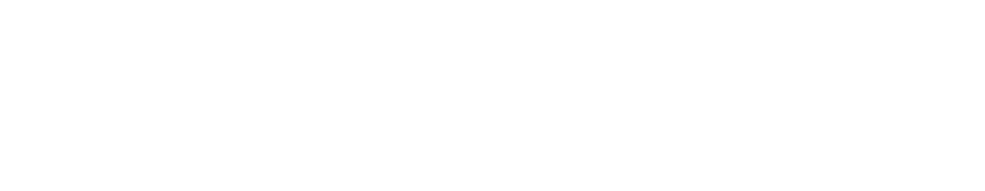 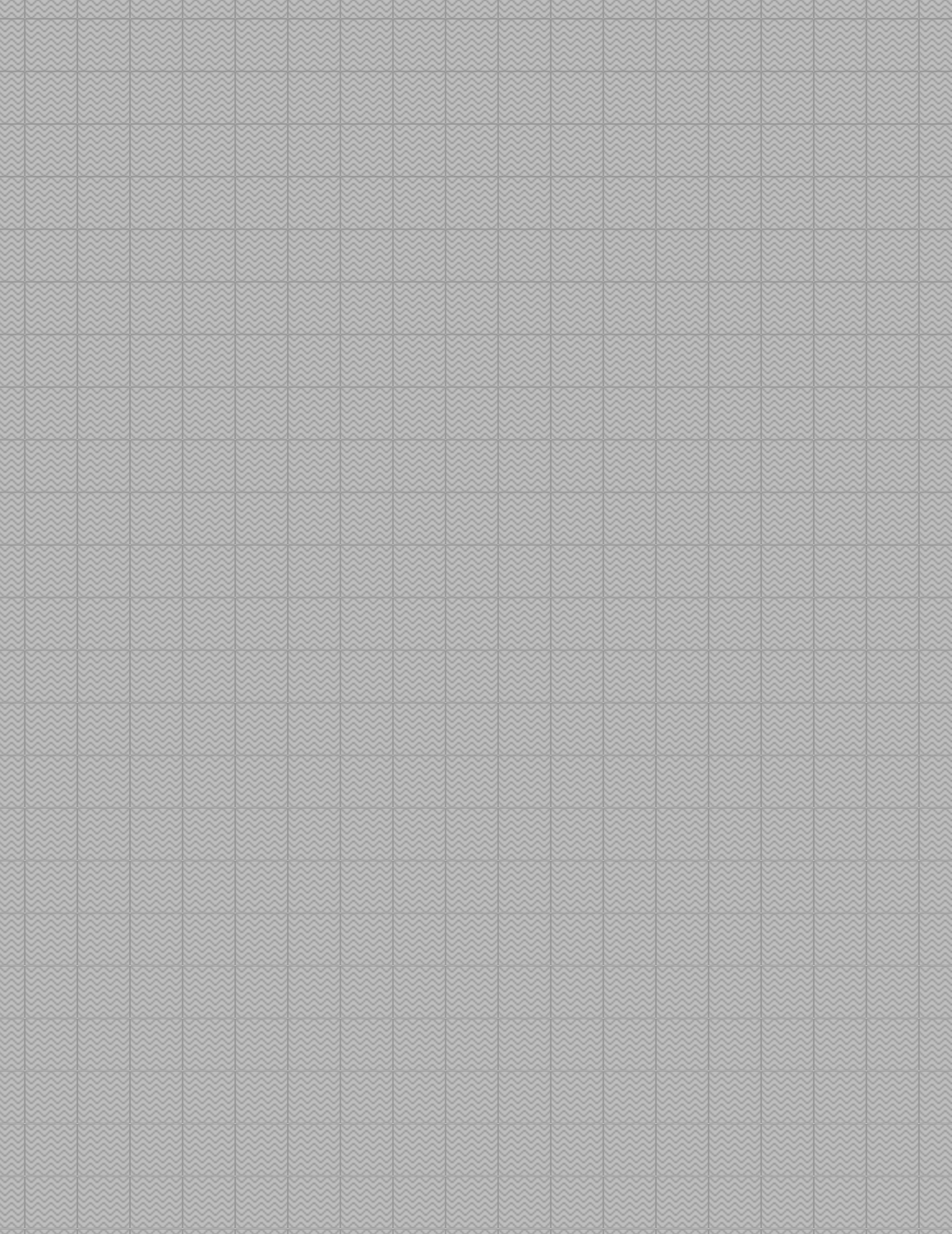 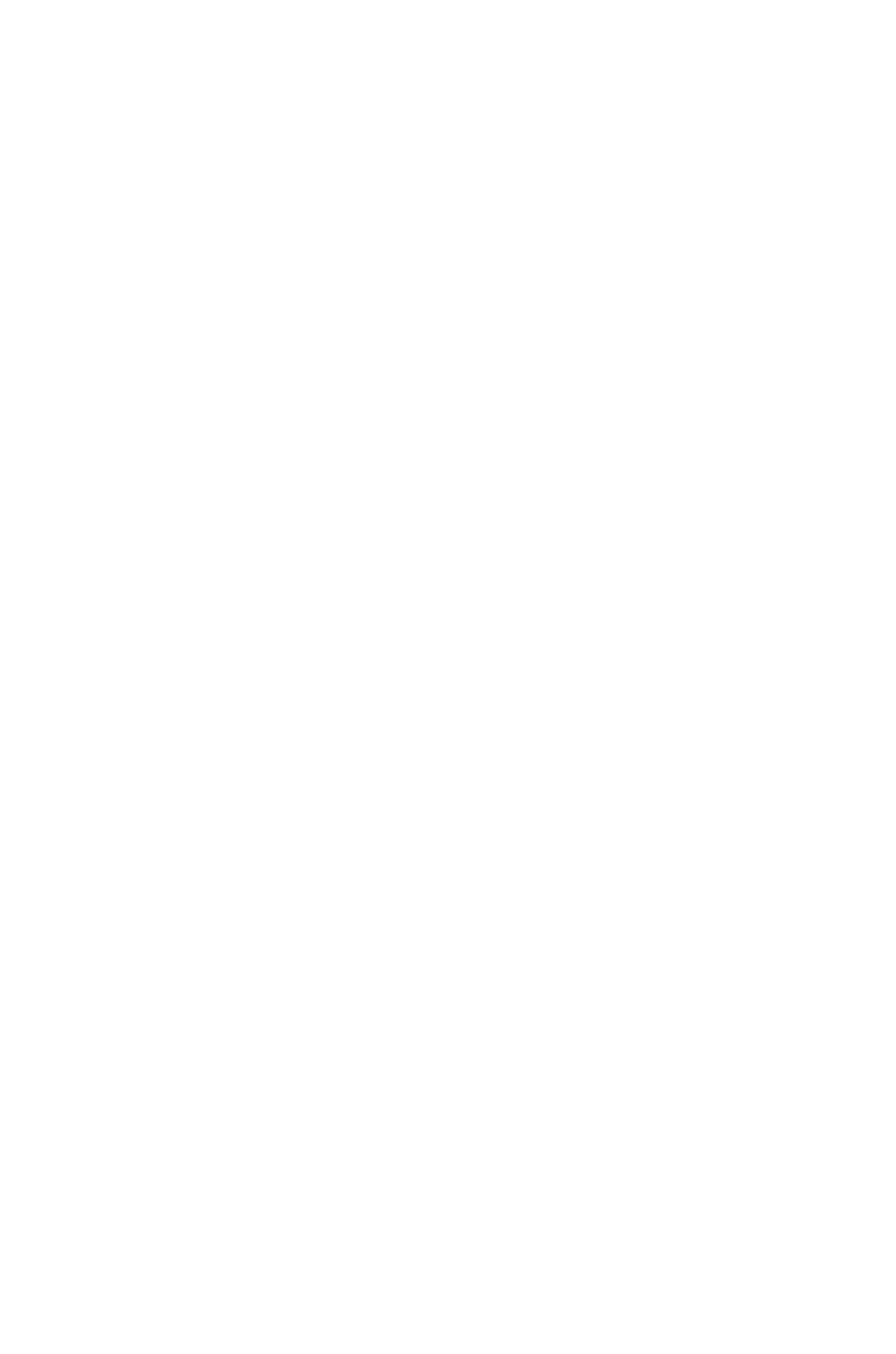 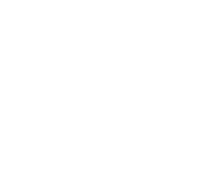 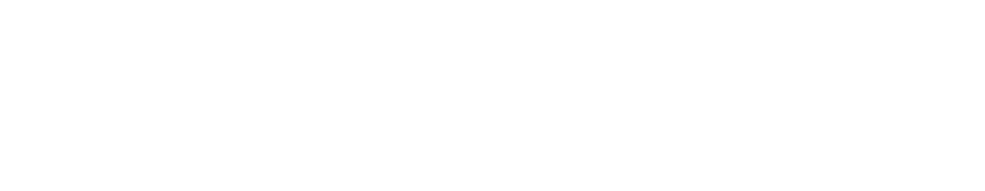 GADSDEN COUNTY PUBLIC SCHOOLS SCHOOL LEADER EVALUATION SYSTEM Observation and Evaluation Forms and Procedures for Leadership Practice Effective July 1, 2014A Comprehensive System for Professional Development and AnnualEvaluation of School AdministratorsAligned with the Florida Principal Leadership Standards SBE Rule 6A-5.080Reviewed and Approved by the Florida Department of EducationSubmitted for Review and ApprovalFlorida Department of Education5/1/2014TABLE OF CONTENTSAbout Evaluation................................................................................................................................................ 65Training and Reflection ................................................................................................................................... 66Framework: Leadership Evaluation ........................................................................................................... 67Conference/Proficiency Status Short Form ............................................................................................. 68Additional Metric: Deliberate Practice Guidelines ................................................................................ 70FSLA Proficiency Areas with Indicators .................................................................................................... 73FSLA Process........................................................................................................................................................ 77Scoring Guide for State Model Metrics....................................................................................................... 81Data Collection and Feedback Protocol Forms and Evaluation Rubrics ...................................... 95Domain 1 - Student Achievement ........................................................................................................... 96Domain 2 - Instructional Leadership...................................................................................................114Domain 3: Organizational Leadership ................................................................................................156Domain 4 - Professional and Ethical Behavior.................................................................................191EVALUTION FORM: Annual PERFORMANCE LEVEL ........................................................................201About EvaluationFor the purpose of increasing student learning growth by improving the quality of instructional, administrative, and supervisory services in the public schools of the state, the district school superintendent shall establish procedures for evaluating the performance of duties and responsibilities of all instructional, administrative, and supervisory personnel employed by the school district. Florida Statutes Section 1012.34 (1) (a).What does this mean?To accomplish the purpose defined in law, a district evaluation system for school administratorsmust:1.   Be focused on school leadership actions that impact student learning , and;2.   Support professional learning on performance of duties and responsibilities that matter most for student learning, faculty and leadership development.The evaluation system adopted by the district is:   Based on contemporary research that reveals educational leadership behaviors that, when done correctly and in appropriate circumstances, have a positive impact on student learning and faculty development.   Fully aligned with the Florida Principal Leadership Standards – a State Board of Education rule that sets expectations for principal performance (SBE Rule 6A-5.080).A New Approach to Evaluation: This evaluation system is designed to support three processes:   Self-reflection by the leader on current proficiencies and growth needs (What am I good at? What can I do better?)   Feedback from the evaluator and others on what needs improvement.   An annual summative evaluation that assigns one of the four performance levels required by law (i.e., Highly Effective, Effective, Needs Improvement, or Unsatisfactory.What is evaluated?Evaluation  of  school  leaders  is  based  on  observation  and  evidence  about  certain  leadershipbehaviors AND the impact of a leader’s behavior on others.The portion of evaluation that involves “impact on others” comes in two components:1.   Student Growth Measures:  At least 50% of a school leader’s annual evaluation is based on the performance of students in the school on specific state or district assessments (e.g. FSA, EOC exams).2.   The Leadership Practice: This component contributes the remaining percentage of the school leader’s evaluation.  Leadership Practice combines results of the Florida SchoolLeader Assessment (FSLA) and an additional Metric – Deliberate Practice.    The FSLA contribution  to  evaluation  is  based  on  observation  of  the  leader’s  actions  and  the leader’s impact on the actions and behaviors of othersThe processes and forms described in the following pages are focused on the Leadership Practice component of evaluation.Training and ReflectionThe content of the district evaluation system informs those evaluated and those doing evaluations of the issues to address and the processes to use.	Those being evaluated use these documents to guide self-reflection on practices that improve your work.	Evaluators provide both recurring feedback to guide growth in proficiency in district priorities and provide summative performance ratings.	Those who are both evaluated by this system and evaluate other with it will do both. Things to know:1.   The Research Framework(s) on which the evaluation system is based. Each research framework  is associated with particular approaches to instruction or leadership. The research aligned with the district framework(s) is a useful source of deeper understanding of how to implement strategies correctly and in appropriate circumstances. Evaluators can provide better feedback to sub-ordinates when they understand the research framework2.   Inter-rater reliability: Evaluators in the district should be able to provide sub-ordinates similar feedback and rating so that there is consistent use of the evaluation system across the district. This is promoted by training on the following:a.	The “look fors” – what knowledge, skills, and impacts are identified as system priorities by inclusion of indicators in the evaluation system.b.    The Rubrics – how to distinguish proficient levels.c.	Rater reliability checks. Processes for verifying raters meet district expectations in using the rubrics.3.   Specific, Actionable, and Timely Feedback Processes: What evaluators observe does not promote improvement unless it is conveyed to employees as specific, actionable and timely manner. Training on how to do so is essential.4.   Conferences protocols and use of forms: Know what is required regarding meetings, conference procedures, use of forms, and records.5.   Processes and procedures for implementing the evaluation system a.	Evidence gathering: What sources are to be used?b.    Timeframes, record keeping c.	Scoring rules6.   Student Growth Measures: What are the districts requirements regarding use of studentgrowth measures in the district’s evaluation system?7.   Sources of information about the evaluation system: Where can evaluators and employees access manuals, forms, documents etc. regarding the evaluation process.8.   Additional metrics: Training on any additional metrics use to supplement the practice portion of evaluation.Framework: Leadership EvaluationA Multi-Dimensional Framework: This evaluation system is based on contemporary research and meta-analyses by Dr. Douglas Reeves, Dr. John Hattie, Dr. Vivian Robinson, Dr. Robert Marzano and other research findings that identify school leadership strategies or behaviors that, done correctly and in appropriate circumstances, have a positive probability of improving student learning and faculty proficiency on instructional strategies that positively impact student learning.REFERENCE LISTIllustrative reference lists of works associated with this framework are provided belowMULTI-DIMENSIONAL LEADERSHIP FRAMEWORK: Illustrative references•	Reeves, D. (2009). Assessing Educational Leaders: Evaluating Performance for ImprovedIndividual and Organizational Results. Thousand Oaks, CA: Corwin Press.•	Hattie, J. (2009). Visible learning: A synthesis of over 800 meta-analyses relating to achievement. New York: Routledge.•	Horng, E., Klasik, D., & Loeb, S. (2010). Principal’s time use and school effectiveness. StanfordUniversity.•	Kouzes, J. M., & Posner, B. Z. (2010). The truth about leadership. San Francisco, CA: Jossey- Bass.•	Louis, K. S., Leithwood, K., Wahlstrom, K. L., & Anderson, S. E. (2010). Investigating the links to improved student learning. The Wallace Foundation.•	Robinson, V. M. J. (2011). Student-centered leadership. San Francisco, CA: Jossey-Bass.•	Marzano, R. J., Frontier, T., & Livingston, D. (2011). Effective supervision: Supporting the art and science of teaching. Alexandria VA: ASCDConference/Proficiency Status Short FormLeader: Supervisor:Florida School Leader Assessment (FSLA) Conference Summary/Proficiency Status Update - Short FormThis form summarizes feedback about proficiency on the indicators, standards, and domains marked below based on consideration of evidence encountered during this timeframe:__________________________________Additional Metric: Deliberate Practice GuidelinesDeliberate Practice: The leaders work on specific improvements in mastery of educational leadership. This is a separate metric and is combined with the FSLA Domain Scores todetermine a summative leadership score.Deliberate Practice (DP)Proficiency Area(s) and Target(s) for School Leader GrowthDeliberate Practice Priorities: The leader and the evaluator identify 1 to 4 specific and measurable priority learning goals related to teaching, learning, or school leadership practices that impact student learning growth. One or two targets are recommended.	The target of a deliberate practice process describe an intended result and will include “scales” or progress pointsthat guide the leader toward highly effective levels of personal mastery;	The leader takes actions to make discernible progress on those priority goals; monitors progress toward them, uses the monitoring data to make adjustments to practice, and provides measurable evidence of growth in personal mastery of the targeted priorities.	The evaluator monitors progress and provides feedback.	 The  targets  are  “thin  slices” of  specific gain s sought  – not broad overviews or long term goals taking years to accomplish.	Deliberate practices ratings are based on comparison of proficiency at a “start point” and proficiency at a designated “evaluation point”. The start point data can be based on a preceding year FSLA evaluation data on a specific indicator or proficiency area, or determined by school leader and evaluator either at the end of the preceding work year or at the start of the new work year in which the DP targets will be used for evaluation.Relationship to other measures of professional learning: Whereas FSLA indicator 4.5 addresses the leader’s involvement with professional learning focused on faculty needs and indicator 10.2 addresses the leader’s pursuant of learning aligned with a range of school needs, the Deliberate Practice targets are more specific and deeper learning related to teaching, learning, or school leadership practices that impact student learning. The DP learning processes establish career-long patterns of continuous improvement and lead to high quality instructional leadership.Selecting Growth Targets:Growth target 1: An issue that addresses a school improvement need related to student learning and either selected bythe district or approved by leader’s supervisor. The focus should be on complex issues that take some time to master such as providing observation and feedback of high-effect size instructional practices.Growth target 2: An issue related to a knowledge base or skill set relevant to instructional leadership selected by leader). Growth target 3-4: Optional: additional issues as appropriate.	The addition of more targets should involve estimates of the time needed to accomplish targets 1 and 2. Where targets 1 and 2 are projected for mastery in less than half of a school year, identify additional target(s).The description of a target should be modeled along the lines of learning goals.	A concise description (rubric) of what the leader will know or be able to do	Of sufficient substance to take at least 6 weeks to accomplish	Includes scales or progressive levels of progress that mark progress toward mastery of the goal. Rating Scheme	Unsatisfactory = no significant effort to work on the targets	Needs Improvement = evidence some of the progress points were accomplished but not all of the targets	Effective = target accomplished	Highly effective = exceeded the targets and able to share what was learned with othersSample:Target: Leader will be able to provide feedback to classroom teachers on the effectiveness of learning goals with scales in focusing student engagement on mastery of state standards.Scales:Level 3: Leader develops and implements a process for monitoring the alignment of classroom assessments to track trends in student success on learning goals.Level 2: Leader develops and implements a process for routinely visits classes and engaging students indiscussion on what they are learning and compares student perceptions with teacher’s learning goals.Level 1: Leader can locate standards in the state course description for each course taught at the e school and completes the on-line module on Learning Goals (both at  www.floridastandards.org) and engages teachers in discussion on how they align instruction and learning goals with course standards.Deliberate Practice Growth TargetFSLA Proficiency Areas with IndicatorsFlorida School Leader AssessmentA Multidimensional Leadership Assessment4 Domains - 10 Proficiency Areas - 45 IndicatorsA summative performance level is based 50% on Student Growth Measures (SGM) that conform to the requirements of s. 1012.34, F.S., and 50% on a Leadership Practice Score. In the Florida State Model, the Leadership Practice Score is obtained from two metrics:	Florida School Leader Assessment (FSLA)	Deliberate Practice ScoreThe school leader’s FSLA Score is combined with a Deliberate Practice Score to generate a Leadership Practice Score. The tables below list the school leader performance proficiencies addressed in the four domains of the FSLA and the Deliberate Practice Metric.Domain 1: The focus is on leadership practices that impact prioritization and results for student achievement on priority learning goals - knowing what’s important, understanding what’s needed, and taking actions that get results.Domain 2: The focus is on instructional leadership – what the leader does and enables others to do that supports teaching and learning.Domain 2: Instructional Leadership3 Proficiency Areas – 17 IndicatorsThis domain contributes 40% of the FSLA ScoreProficiency Area 3 - Instructional Plan Implementation: Effective school leaders work collaborativelyDomain 3: The focus is on school operations and leadership practices that integrate operations into an effective system of education.Domain 4: The focus is on the leader’s professional conduct and leadership practices thatrepresent quality leadership.FSLA ProcessThe Florida School Leader AssessmentDistricts implement the Florida School Leader Assessment (FSLA) processes listed below to provide:  Guides to self-reflection on what’s important to success as a school leader  Criteria for making judgments about proficiency that are consistent among raters  Specific and actionable feedback from colleagues and supervisors focused on improving proficiency  Summative evaluations of proficiency and determination of performance levels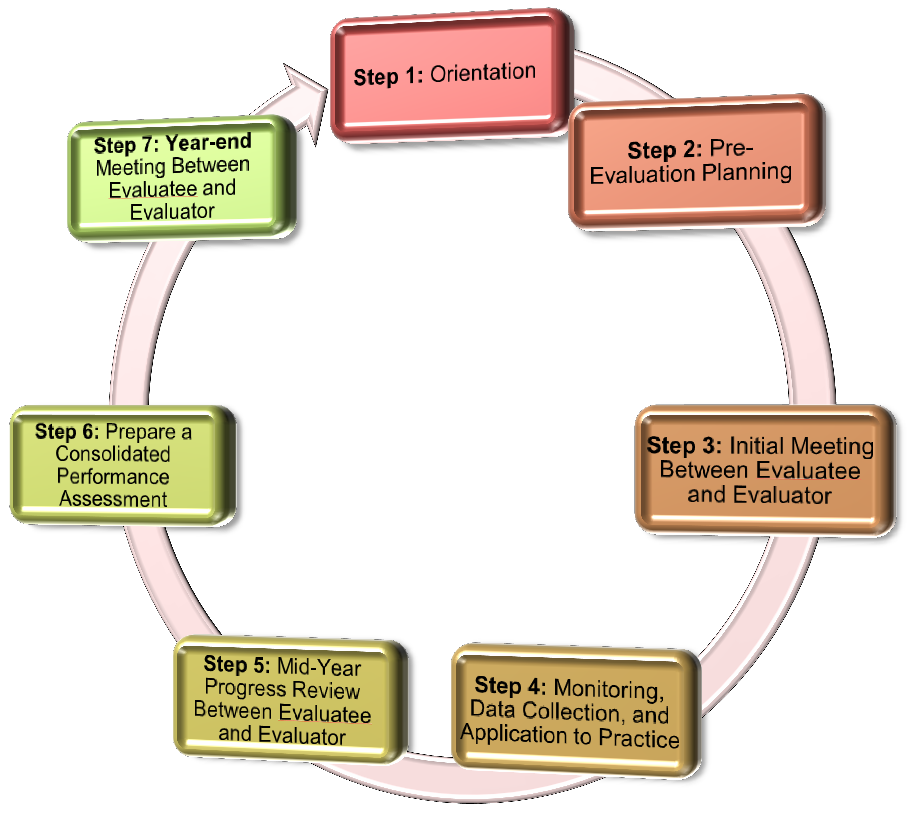 The seven steps of the FSLA are described below:Step 1: Orientation: The orientation step can occur at the start of a new work year, at the start of a new school year, or at the start of assignment (or new assignment) as a principal. The depth and detail of orientation may vary based on prior training and whether changes in evaluation model have occurred, but an annual orientation or re-fresher orientation should occur. The orientation step should include:	District provided orientation and training on the Florida Principal LeadershipStandards (FPLS), Student Success Act, applicable State Board of Education rules, Race to the Top (RTTT) requirements, and district specific expectations that aresubject to the evaluation system.	All leaders and evaluators should have access to the content and processes that are subject to the evaluation system. All leaders and evaluators should have access tothe same information and expectations. This may be provided by the leader’s reviewof district evaluation documents, online modules, mentor sessions, or face-to-face training where awareness of district processes and expectations are identified.	At the orientation step, each school leader is expected to engage in personal reflection on the connection between his/her practice and the FPLS and theindicators in the district evaluation system. This is a “what do I know and what do Ineed to know” self-check aligned with the FPLS and the district evaluation system indicators.Step 2:  Pre-evaluation Planning: After orientation processes, the leader and evaluator prepare for a formal conference to address evaluation processes and expectations. Two things occur:	Leader’s self-assessment from the orientation step moves to more specific identification of improvement priorities. These may be student achievementpriorities or leadership practice priorities. The leader gathers any data or evidencethat supports an issue as an improvement priority. This may include School Improvement Plan (SIP), student achievement data, prior faculty evaluations, and evidence of systemic processes that need work.	The evaluator articulates a perspective on strengths and growth needs for the leader and for student achievement issues at the school.Step 3: Initial Meeting between evaluatee and evaluator: A meeting on “expectations”held between leader and supervisor to address the following:	Evaluation processes are reviewed and questions answered.	Perceptions (of both) from Pre-evaluation Planning are shared.	Domain, Proficiency Areas, Indicators from evaluation system that will be focus issues are identified and discussed.	Student growth measures that are of concern are discussed.	Relationship of evaluation indicators to the SIP and district-supported initiatives are discussed.	Such a meeting is typically face-to-face but may also be via tele-conference or phone. (Meeting issues can be clarified via texts and emails as appropriate.)	Proposed targets for Deliberate Practice (additional metric) are discussed and determined, or a timeframe for selection of Deliberate Practice targets are set. While a separate meeting or exchange of information may be implemented to complete the Deliberate Practice targets, they should be discussed at the Step 3 Conference given their importance to the leader’s growth and the summative evaluation.Step 4:  Monitoring, Data Collection, and Application to Practice: Evidence is gathered that provides insights on the leader’s proficiency on the issues in the evaluation system by those with input into the leader’s evaluation.	The leader shares with supervisor evidence on practice on which the leader seeks feedback or wants the evaluator to be informed.	The evaluator accumulates data and evidence on leader’s actions or impact of leader’s actions during the routine conduct of work. Such data and evidence maycome from site visits, be provided by the leader, from formal or informal observations, or from evidence, artifacts or input provided by others. The accumulated information is analyzed in the context of the evaluation system indicators.	As evidence and observations are obtained that generate specific and actionable feedback, it is provided to the leader in a timely manner. Feedback may be providedface-to-face, via FSLA forms, via email or telephone, or via memoranda.	Collegial groups, mentors, communities of practice (CoPs), professional learning communities (PLCs), and lesson study groups in which the leader participates mayprovide specific and actionable feedback for proficiency improvement.	These monitoring actions occur before and continue after the mid-year ProgressCheck (step 5).Step 5:  Mid-year Progress Review between evaluatee and evaluator: At a mid-year point, a progress review is conducted.	Actions and impacts of actions taken on priorities identified in Step 3 Initial Meeting are reviewed.	Any indicators which the evaluator has identified for a specific status update are reviewed. (The leader is given notice of these indicators prior to the Progress Check,as the feedback expected is more specific than that for the general indicator overview.)	The leader is prepared to provide a general overview of actions/processes that apply to all of the domains and proficiency areas and may include any of theindicators in the district system. Any indicator that the evaluator or the leaderwishes to address should be included.	Strengths and progress are recognized.	Priority growth needs are reviewed.	Where there is no evidence related to an indicator and no interim judgment of proficiency can be provided, a plan of action must be made:o If the evaluator decides that the absence of evidence indicates unsatisfactory proficiency because actions or impacts of action should be evident if leaderwas proficient, the leader is provided notice that the indicator(s) will be addressed in a follow-up meeting.o The absence of evidence is explained by lack of opportunity for the evaluator to note anything relevant, and leader is asked to provide follow-up data on the indicator prior to the year-end conference.o The lack of evidence on one indicator is balanced by substantial evidence on other indicators in the same proficiency area. No follow-up is required until evidence supporting a Needs Improvement (NI) or Unsatisfactory (U) rating emerges.	Any actions or inactions which might result in an unsatisfactory rating on a domain or proficiency area if not improved are communicated.	Any indicators for which there is insufficient evidence to rate proficiency at this stage, but which will be a priority for feedback in remainder of the year, are noted.		FSLA Feedback and Protocol Form (or district equivalent) is used to provide feedback on all indicators for which there is sufficient evidence to rate proficiency.Notes or memorandums may be attached to the forms as appropriate to reflect whatis communicated in the Progress Check.Step 6:  Prepare a consolidated performance assessment: The summative evaluation form is prepared by the evaluator and a performance rating assigned.	Consider including relevant and appropriate evidence by any party entitled toprovide input into the leader’s evaluation.	Review evidence on leader’s proficiency on indicators.	Use accumulated evidence and rating on indicators to rate each proficiency area.	Consolidate the ratings on proficiency areas into domain ratings.	Consolidate Domain ratings, using FSLA weights, to calculate a FSLA score.Step 7: Year-end Meeting between evaluatee and evaluator: The year-end meeting addresses the FSLA score, the Deliberate Practice Score and Student Growth Measures.	The FSLA score is explained.	The leader’s growth on the Deliberate Practice targets is reviewed and a DeliberatePractice Score assigned.	The FSLA Score and Deliberate Practice Score are combined (as per weighting formula) to generate a Leadership Practice Score.	If the Student Growth Measurement (SGM) score is known, inform the leader how the Leadership Practice Score and SGM Score combine to a summative performancelevel of Highly Effective, Effective, Needs Improvement, or Unsatisfactory.	If SGM score is not known, inform leader of possible performance levels based on known Leadership Practice Score and various SGM outcomes.	If recognitions or employment consequences are possible based on performance level, inform leader of district process moving forward.	Review priority growth issues that should be considered at next year’s step 2 andstep 3 processes.Scoring Guide for State Model MetricsDirections for use of this GuideMAKING NO CHANGES!This guide may be used “as is” if using the state model FSLA andDeliberate Practice metric.ALL DISTRICTS WILL NEED TO ADD DISTRICT DECISIONS ON CUTSCORES FOR SCHOOL LEADERS IN SECTION FOUR OF THE SCORINGGUIDEMAKING CHANGES IN SCORING, FSLA OR DELIBERATE PRACTICE?1.   Districts may modify the scoring process described in this guide or use a district developed scoring process (which will be described and included in documentation submitted with Review and Approval Checklist)2.   If any aspects of the FSLA or Deliberate Practice metrics are modified by the district, the district should review scoring processes to determine if any of the scoring processes need adjustment based on district changes to the metrics. Submit a scoring process that works with your modified metrics.3.   If a district employs a phase-in option on the FSLA and/or Deliberate Practice metric, the district will need to amend the scoring process to reflect the phase-in decisions.Scoring Guide for State Model MetricsAn evaluation system that is aligned with the purpose of Section 1012.34, F.S. and applicable StateBoard rules (e.g., 6A-5.065, 6A-5.080) has two functions:	Providing quality feedback during a work year that focuses improvement effort on essential proficiencies.	Generating an annual summative performance level based on the proficiency exhibited during the work year.For Florida School Leaders being evaluated using the FSLA, the Florida state model for principal evaluation, the summative annual performance level is based on two factors:	Student Growth Measures Score (SGM): The performance of students under the leader’ssupervision represents 50% of the annual performance level. The specific growth measuresused and “cut points” applied must conform to Florida Statutes and State Board rules.	Leadership Practice Score: An assessment of the leader’s proficiency on the FloridaPrincipal Leadership Standards (FPLS). This is based on two metrics:o	The Florida School Leader Assessment (FSLA): A system for feedback and growthbased on the leader’s work and impact of that work on others. The FSLA contributes80% of the Leadership Practice Score.o	Deliberate Practice (DP): Deep learning and growth on a few very specific aspects of educational leadership. The DP Score contributes 20% of the Leadership Practice Score.Summary of Scoring ProcessesWhat this FSLA Scoring Guide Covers:Section One: How to “score” the FSLA Section Two: How to “score” Deliberate Practice Section Three: Leadership Practice Score Section Four:  Annual Performance RatingSection One: How to Score the FSLADistrict Options: The scoring process for the FSLA is one of a number of alternative scoring methods. Districts using the FSLA may use this scoring process or design a district system for scoring the FSLA. Use of the FSLA and use of the FSLA Scoring system are separate decisions. If using the FSLA scoring process, reference this scoring guide in element II-D in the “Review andApproval Checklist for Instructional Personnel and School Administrator Evaluation Systems” when submitting for review and approval. If you’re scoring model is adapted or is a district-developed scoring process, include your document(s) that describe your scoring process when you submit for review.About the FSLA Scoring ProcessThe state scoring model has these features:	The performance labels used in Section 1012.34, F.S. for summative performance levels are also used in the FSLA to summarize feedback on domains, proficiency areas, and indicators:o	Highly Effective (HE)o	Effective (E)o	Needs Improvement (NI)o	Unsatisfactory (U)	Direct Weighting: The FSLA score is based on ratings for each of four domains, but the system specifically gives added weight to Domain 2: Instructional Leadership: The weights are:o	Domain 1: Student Achievement: 20%o	Domain 2: Instructional Leadership: 40%o	Domain 3: Organizational Leadership: 20%o	Domain 4: Professional and Ethical Behavior: 20%	Embedded Weighting: The use of Domain scores to generate an FSLA score results in embedded weighting as the Domains have different numbers of indicators. For example: Domain 1 has eight indicators, Domain 3 has 16 indicators and Domain 4 has four indicators, but each Domain contributes 20% to the FLSA score. The result of this is:o	Domain 2 indicators have the most impact on the FSLA results due to direct weighing. There are 17 indicators, but the Domain is weighted at 40%, thus magnifying the impact of that domain on the final rating.o	Domain 4 has the next highest level of impact due to embedded weighting. Thereare only four indicators in this Domain, but the Domain contributes 20% of the FSLAscore.o	Domain 1 has more impact than Domain 3 since Domain 1 has eight indicators andDomain 3 has 16 indicators, but each Domain contributes 20% of the FSLA score.	Proficiency on Indicators leads to an FSLA Score.o	Ratings on indicators (using rubrics in the FSLA) are combined to generate a rating(HE, E, NI, or U) on each Proficiency Area.o	Ratings on Proficiency Areas are combined (using the tables in this scoring guide) to generate a Domain Rating.o	Ratings on Domains are combined (using tables in this scoring guide) to generate aFLSA Score.How to determine an FSLA Score?Generating a score for the FSLA has four steps:Step One:  Rate each Indicator.Start with judgments on the indicators. Indicators in each Proficiency Area are rated as HE, E, NI, orU based on accumulated evidence.   The FSLA supports this indicator proficiency rating process with rubrics for distinguishing between the levels (HE, E, NI, or U) that are specific to the indicator.   To guide the rating decision, illustrative examples of leadership actions and illustrativeexamples of impacts of leadership actions are provided.   The rubrics for indicators and the illustrative examples are found in the “long forms” – theData Collection and Feedback Protocols” posted on  www.floridaschoolleaders.org (in theLearning Library, Resources Menu: Evaluation Resources – School Leaders).   Ratings can be recorded on the long form or the short form (all FSLA forms and supporting resources are found on www.floridaschoolleaders.org).Rating Labels: What do they mean?The principal should complete a self-assessment by scoring each of the indicators. The evaluator also will score each of the indicators. In an end-of the year conference, their respective ratings are shared and discussed. The evaluator then determines a final rating for each indicator and, using the procedures in this scoring guide, calculates an FSLA score.Indicator ratings:When assigning ratings to indicators in the FSLA, the evaluator should begin by reviewing the indicator rubrics. These are “word-picture” descriptions of leadership behaviors in each of the four levels of leadership behavior—“Highly Effective”, “Effective”, “Needs Improvement”, and “Unsatisfactory.”  The evaluator finds the level that best describes performance related to the indicator.The rating rubrics provide criteria that distinguish among the proficiency levels on the indicator. The illustrative examples of Leadership Evidence and Impact Evidence for each indicator provide direction on the range of evidence to consider. The rating for each indicator is the lowest rating for which the “word-picture” descriptors are appropriate and representative descriptions of what was observed about the leader’s performance.The ratings on the indicators aggregate to a rating on the Proficiency Areas based on tables in this guide.  The ratings on the Proficiency Areas within a Domain aggregate to a domain rating, using tables and formulas in this scoring guide.The FSLA rubrics are designed to give principals a formative as well as a summative assessment of where they stand in all leadership performance areas and detailed guidance on how to improve. While they are not checklists for school visits by the principal’s supervisor, they do reflect the key behaviors about which supervisors and principals should be conversing frequently throughout the year. Moreover, these behavioral leadership descriptions will form the basis for principal and supervisor coaching and mentoring sessions.Distinguishing between proficiency ratings:The “Effective” level describes leadership performance that has local impact (i.e., within the school) and meets organizational needs. It is adequate, necessary, and clearly makes a significant contribution to the school. The majority of the leadership workforce will be in the effective area once they have a clear understanding of what the FPLS require and have made the adjustments and growth necessary to upgrade performance. The previous rating system of “satisfactory “ and “unsatisfactory”  does not provide any guidance as to where those who repeat past performance levels will fall in the shift to research and standards-based assessments. Both school leaders and evaluators should reflect on performance based on the new FPLS and the rubrics of the FSLA.The “Highly Effective” level is reserved for truly outstanding leadership as described by very demanding criteria. Performance at this level is dramatically superior to “Effective” in its impact on students, staff members, parents, and the school district. Highly effective leadership results from recurring engagement with “deliberate practice.”  In brief, the “Highly Effective” leader helps every other element within the organization become as good as they are. In normal distributions, some leaders will be rated highly effective on some indicators, but very few leaders will be rated highly effective as a summative performance level.The ”Needs Improvement” level describes principals who understand what is required for success, are willing to work toward that goal, and, with coaching and support, can become proficient. Needs improvement rating will occur where expectations have been raised and standards made more focused and specific. Professional behavior and focused professional learning will guide school leaders toward increasingly effective performance.Performance at the “Unsatisfactory” level describe leaders who do not understand what is required for proficiency or who have demonstrated through their actions and/or inactions that they choose not to become proficient on the strategies, knowledge bases, and skills sets needed for student learning to improve and faculties to develop.Step Two: Rate each Proficiency Area.Ratings on the indicators in a Proficiency Area are combined to assign a proficiency level (HE, E, NI, or U) to a Proficiency Area: The distribution of indicator ratings within a Proficiency Area result in a Proficiency Area Rating. Since the number of indicators in a Proficiency Area varies, the following formulas are applied to assign Proficiency Area ratings. For each Proficiency Area, use the appropriate table.Table 1For the Proficiency Areas with fewer or more than four indicators, use the appropriate table below:Table 2Table 3Table 4Table 5When you have a rating (HE, E, NI, or U) for each Proficiency Area in a Domain, you then generate aDomain rating.Step Three: Rate Each Domain.Domains are rated as HE, E, NI, or U based on the distribution of ratings on Proficiency Areas within the Domain. The tables below provide rating criteria for each FSLA Domain.Table 6Table 7Table 8Table 9When you have determined Domain ratings, you then combine those ratings to generate an FSLAscore.Step 4: Calculate the FSLA Score.	In Step One, proficiency ratings for indicators were made based on an assessment of available evidence and the rating rubrics.	In Step Two, the apportionment of Indicators ratings, using the tables provided, generated a rating for each Proficiency Area within a Domain.	In Step Three, Domain ratings were generated. All of these steps were based on evidence on the indicators and scoring tables.At the FSLA scoring stage the model shifts to a weighted point system. Points are assigned to Domain ratings, direct weights are employed, and scores are converted to a numerical scale. The following point model is used:Table 10The Domain points are multiplied by the Domain’s direct weight: The rating is entered in column 2 (“Rating”), the points in column 3 (“Points”), and a weighted score calculated in column 5.Table 11ExampleTable 12After a Domain Weighted Score is calculated, the scores are converted to a 100 point scale. This process results in a FSLA Score range of 0 to 300 Points.This table illustrates the conversion of a Domain Weighted value to a 100 point scale.ExampleTable 13The Domain scores are added up and an FSLA score determined. The FSLA Score is converted to anFSLA rating of HE, E, NI, or U based on this scale:Table 14The FSLA score is combined with a Deliberate Practice Score to generate a Leadership PracticeScore.  Section Three provides scoring processes for Deliberate Practice. The FSLA score will be 80% of the Leadership Score.The Deliberate Practice Score will be 20% of the Leadership Practice.(Note: If there is no Deliberate Practice or other additional metric at this time, then the FSLA score is the Leadership Practice Score.)Section Two: How to Score Deliberate PracticeNOTE: This section applies IF the district is using the state model deliberate practice metric. If deliberate practice is not in use at this time, skip to Section Three.Deliberate Practice Score	The DP score is 20% of the Leadership Practice Score.	The DP metric will have 1 to 4 specific growth targets.	Each target will have progress points (much like a learning goal for students).	The targets will have equal weight and the leader’s growth on each will be assessed as HE, E, NI, or U.Table 15A DP Score has an upper limit of 300 points. Each target is assigned an equal proportion of the total points. Therefore the points for each target will vary based on the number of targets.Table 16Target values based on Rating (HE, E, NI, or U) and Number of Targets.This chart shows the points earned by a growth target based on a rating Level (HE, E, NI, or U)  andthe total number of targets in the DP plan.Table 17A DP score is based on ratings of the targets and the points earned for each rating.ExamplesIf Three Growth Targets:Table 18* Points available vary based on total number of growth targets. Use Table 17 to select point values.Deliberate Practice ratingTable 19Summary80% of the Leadership Practice Score is based on the Florida School Leader Assessment ProficiencyScore.20% of the Leadership Practice Score is based on the Deliberate Practice Growth Score.Section Three How to Calculate a Leadership Practice ScoreA.  FLSA SCORE: 	 x .80 =  	B.  Deliberate Practice Score: 	 x .20 =  	C.  Add  scores from calculations A and B above to obtain Leadership PracticeScoreExample:FLSA score of 220 x. 80 = 176DP score of 230 x .20 = 46Leadership Practice Score is 222.Section Four How to Calculate an Annual Performance Level1: Enter Cut scores for Student Growth Measures using a 300 point scale:Above XXX = Highly effectiveXXX to XXX = EffectiveXXX to XXX = Needs ImprovementBelow XXX = UnsatisfactoryStep 2:  Enter Leadership Practice Score:  	Step 3: Add SGM score and Leadership Practice ScoreExample: SGM score of 212 + Leadership Practice score of 222 = 432 performance scorePerformance score of 432 = rating of effectiveStep 4:  Enter rating on Evaluation formData Collection and Feedback Protocol Forms and Evaluation RubricsFlorida School Leader AssessmentData Collection and Feedback Protocol Forms forDomains 1, 2, 3 and 4These forms provide guidance to school leaders and evaluators on what is expected regarding each indicator.The forms provide:	The text of all Proficiency Areas and FSLA indicators	Rubrics to distinguish among proficiency levelso	A generic rubric that applies to each indicator ando	An indicator specific rubric that applies to the individual indicator	Narratives to assist in understanding the focus and priorities embedded in the FSLA	Illustrative examples of Leadership Actions and Impacts on Others of Leadership Action thatassist in understanding how the issue(s) in an indicator are observed “on the job”.	Reflection questions to guide personal growthDomain 1 - Student AchievementNarrative: Student achievement results in the student growth measures (SGM) segment of evaluation represent student results on specific statewide or district assessments or end-of-course exams. The leadership practice segment of the evaluation, through the proficiency areas and indicators in this domain,focuses on leadership behaviors that influence the desired student results.Proficiency Area 1. Student Learning Results: Effective school leaders achieve results on the school’s student learning goals and direct energy, influence, and resources toward data analysis for instructional improvement, development and implementation of qualitystandards-based curricula.Narrative: This proficiency area focuses on the leader’s knowledge and actions regarding academic standards, use of performance data, planning and goal setting related to targeted student results, and capacities to understand what results are being obtained. This proficiency area is aligned with Florida PrincipalLeadership Standard #1.Indicator 1.1 - Academic Standards: The leader demonstrates understanding of student requirements and academic standards (Florida Standards and Next Generation Sunshine State Standards).Narrative: Standards-based instruction is an essential element in the state’s plan of action for preparing Florida’s students for success in a 21st century global economy. This indicator is focused on the leader’s understanding of what students are to know and be able to do. School leaders need to know the academic standards teachers are to teach and students are to master.Note: Every credit course has specific academic standards assigned to it. Florida Standards and NextGeneration Sunshine State Standards (NGSSS) assigned to each course are found at www.floridastandards.org.Rating RubricReflection Questions for Indicator 1.1Indicator 1.2 – Performance Data: The leader demonstrates the use of student and adult performance data to make instructional leadership decisions.Narrative: This indicator addresses the leader’s proficiency in use of student and adult performance data to make instructional leadership decisions. What does test data and other sources of student performance data related to targeted academic goals say about what is needed? What does data about teacher proficiency or professional learning needs indicate needs to be done? The focus is what the leader does with data about student and adult performance to make instructional decisions that impact student achievement.Rating RubricScale Levels: (choose one) Where there is sufficient evidence to rate current proficiency on this indicator, assign aproficiency level by checking one of the four proficiency levels below. If not being rated at this time, leave blank:[ ] Highly Effective	[ ] Effective	[ ] Needs Improvement	[ ] UnsatisfactoryEvidence Log (Specifically, what has been observed that reflects current proficiency on this indicator? The examples above are illustrative and do not reflect an exclusive list of what is expected):Reflection Questions for Indicator 1.2Indicator 1.3 – Planning and Goal Setting: The leader demonstrates planning and goal setting to improve student achievement.Narrative: Knowing the standards and making use of performance data is expected to play a significant role in planning and goal setting. This indicator is focused on the leader’s alignment of planning and goal setting with improvement of student achievement.Rating Rubric    Scale Levels: (choose one) Where there is sufficient evidence to rate current proficiency on this indicator, assign a                     proficiency level by checking one of the four proficiency levels below. If not being rated at this time, leave blank:[ ] Highly Effective	[ ] Effective	[ ] Needs Improvement	[ ] UnsatisfactoryEvidence Log (Specifically, what has been observed that reflects current proficiency on this indicator? The examples above are illustrative and do not reflect an exclusive list of what is expected):Reflection Questions for Indicator 1.3Indicator 1.4 - Student Achievement Results: The leader demonstrates evidence of student improvement through student achievement results.Narrative: Engagement with the standards, using data, making plans and setting goals are important. This indicator shifts focus to the leader’s use of evidence of actual improvement to build support for continued effort and further improvement.Rating RubricReflection Questions for Indicator 1.4Proficiency Area 2. Student Learning as a Priority: Effective school leaders demonstrate that student learning is their top priority through effective leadership actions that build and support a learning organization focused on student success.Narrative: This proficiency area is aligned with Florida Principal Leadership Standard #2. A learning organization has essential elements regarding the behavior of people in the organization. When all elements are present and interacting, productive systemic change is possible. This proficiency area is focused on the degree to which learning organization elements exist in the school and reflect the following priorities on student learning: 	Supports for personal mastery of each person’s job focus on job aspects related to student learning 	Team learning among faculty is focused on student learning 	Processes for exploring and challenging mental models that hamper understanding and progress on student learning are in use 	A shared vision has student learning as a priority 	Systems thinking is employed to align various aspects of school life in ways that promote learningIndicator 2.1 – Learning Organization: The leader enables faculty and staff to work as a system focused on student learning and engages faculty and staff in efforts to close learning performance gaps amongstudent subgroups within the school.Narrative: Are the elements of a learning organization present among the adults in the school? Are the learning organization elements focused on student learning? Is the system in operation at the school engaging faculty in improving results for under-achieving subgroups? This indicator addresses the systemic processes that make gap reduction possible. Is the leader proficient in building capacity for change?Note: Indicator 5.4 from Florida Principal Leadership Standard #5 addresses actual success in reducing achievement gaps.Rating RubricReflection Questions for Indicator 2.1Indicator 2.2 – School Climate: The leader maintains a school climate that supports student engagement in learning.Narrative: “Climate” at a school is determined by how people treat one another and what is respected and what is not. School leaders who promote a school climate where learning is respected, effort is valued, improvement is recognized, and it is safe to acknowledge learning needs have provided students support for sustained engagement in learning.Rating RubricReflection Questions for Indicator 2.2Narrative: The leader who expects little from students and faculty will get less than they are capable ofIndicator 2.3 – High Expectations: The leader generates high expectations for learning growth by all students.accomplishing. “Every child can learn” takes on new meaning when supported by faculty and school leader expectations that students can and will learn a lot...not just a minimum to get by. Expecting quality is a measure of respect.Rating Rubric[ ] Highly Effective	[ ] Effective	[ ] Needs Improvement	[ ] UnsatisfactoryEvidence Log (Specifically, what has been observed that reflects current proficiency on this indicator? The examples above are illustrative and do not reflect an exclusive list of what is expected):Reflection Questions for Indicator 2.3Indicator 2.4 – Student Performance Focus: The leader demonstrates understanding of present levels of student performance based on routine assessment processes that reflect the current reality of student proficiency on academic standards.Narrative: Lots of talk about high expectations, goal setting, working hard, rigor, and getting results isimportant, but leaders need to know where students’ actual performance levels are to be able to track realprogress. Knowing annual test results is useful, but it is not enough. What does the leader do to knowwhether progress is being made or not and whether “mid-course” corrections are required?Rating RubricReflection Questions for Indicator 2.4Domain 2 - Instructional LeadershipNarrative: School leaders do many things. Domain 2 of the FSLA addresses a core of leader behaviors that impact the quality of essential elements for student learning growth. The skill sets and knowledge bases employed for this domain generate 40% of the FSLA Score. The success of the school leader in providing a quality instructional framework, appropriately focused faculty development, and a student oriented learningenvironment are essential to student achievement.Proficiency Area 3. Instructional Plan Implementation: Effective school leaders work collaboratively to develop and implement an instructional framework that aligns curriculum with   state   standards,   effective   instructional   practices,   student   learning   needs,   andassessments.Narrative: Proficiency Area 3 is focused on Florida Principal Leadership Standard #3 (FPLS). Aligning the key issues identified in the indicators into an efficient system is the leader’s responsibility. This area stresses the leader’s proficiency at understanding the current reality of what faculty and students know and can doregarding priority practices and goals.Indicator 3.1 – FEAPs: The leader aligns the school’s instructional programs and practices with the Florida Educator Accomplished Practices (Rule 6A-5.065, F.A.C.) and models use of the Florida common  language  of  instruction  to  guide  faculty  and  staff  implementation  of  the  foundationalprinciples and practices.Narrative: Indicator 3.1 is focused on the school leader’s understanding of the Florida Educator Accomplished Practices (FEAPs) and ability to use Florida’s common language of instruction. To be effective participants in school, district and statewide communities of practice working collegially for high quality implementation of the FEAPs, educators at the school level must be able to communicate and organize their efforts using the terms and concepts in the FEAPs and the Florida common language of instruction. This indicator is about the school leader’s proficiency in making that happen by using a core set of expectations (the FEAPs) and terminology (the common language) to guide and focus teacher discussions on instructional improvements. Florida’s common language of instruction is used so that educators in Florida use the core terms in the same way and with a common understanding.Note: The FEAPs, a FEAPs brochure, and Florida’s common language may be explored athttp://www.floridaschoolleaders.org.Rating RubricReflection Questions for Indicator 3.1Indicator  3.2  –  Standards-Based  Instruction:  The  leader  delivers  an  instructional  program  thatimplements the state’s adopted academic standards (Florida Standards and NGSSS) in a manner that isrigorous and culturally relevant to the students by: 	aligning academic standards, effective instruction and leadership, and student performance practices with system objectives, improvement planning, faculty proficiency needs, and appropriate instructional goals, and 	communicating to faculty the cause and effect relationship between effective instruction on academic standards and student performance.Narrative: Florida’s plan of action for educating our children for the 21st century is based on standards-based instruction. Course descriptions specify the standards that are to be learned in each course. All of the course content in courses for which students receive credit toward promotion/graduation is expected to be focused on the standards in the course description. This indicator addresses the leader’s proficiency at making sure all students receive rigorous, culturally relevant standards-based instruction by aligning key practices with the state’s academic standards (Common Core, NGSSS, Access Points). The leader does what is necessary to make sure faculty recognize and act on the cause and effect relationship between good instruction (i.e., research-based strategies, rigorous, culturally relevant,) on the “right stuff” (the state standards adapted based on data about student needs).Note: Course descriptions and the standards for each course may be explored at  www.floridastandards.org.Rating RubricReflection Questions for Indicator 3.2Indicator 3.3 – Learning Goals Alignments: The leader implements recurring monitoring and feedback processes to insure that priority learning goals established for students are based on the state’s adopted student academic standards as defined in state course descriptions, presented in student accessible forms, and accompanied by scales or rubric to guide tracking progress toward studentmastery.Narrative: “Learning goals” is a high-effect size strategy that uses scales or progressive levels to monitor student growth on the way to mastery of a state academic standard. Learning goals typically take 2 -9 weeks of student time to master so are more comprehensive than daily objectives. The essential issue is that the teacher creates “scales” or levels of progress toward mastery of the learning goal. Teacher and students use those scales to track progress toward mastery of the goal(s). This indicator addresses the leader’s proficiency at monitoring and providing feedback on teacher and student use of priority learning goals with scales. The leader is expected to go beyond low levels of monitoring that address whether the teacher provides such goals and attends to the levels of student understanding and engagement with the learning goals. Do the students pursue those goals? Do they track their own progress? Is celebrations of success on learning goals focused on how success was achieved more than that is was obtained?Note: Professional learning about learning goals and sample learning goals may be explored at  www.floridastandards.org, www.floridaschoolleaders.org, and www.startwithsuccess.org.Rating RubricReflection Questions for Indicator 3.3Indicator 3.4 – Curriculum Alignments: Systemic processes are implemented to ensure alignment of curriculum resources with state standards for the courses taught.Narrative: Academic standards are determined at the state level and the curriculum used to enable students to master those standards is determined at the district and school level. Curriculum must be aligned with the standards if it is to support standards-based instruction. Curriculum resources may or may not be fully aligned with the standards assigned to a specific course. The learning needs of students in specific classes may require additional or adapted curriculum materials to address issues of rigor, cultural relevance, or support for needed learning goals. School leaders maintain processes to monitor the appropriateness and alignment of curriculum to standards and intervene to make adjustments as needed to enable students to access curriculum that supports the standards.Note: Where gaps or misalignments are noted by the processes addressed in this indicator, the leader’sactions relevant to Indicator 8.2 (Strategic Instructional Resourcing) should be addressed.Rating RubricReflection Questions for Indicator 3.4Indicator 3.5 – Quality Assessments: The leader ensures the appropriate use of high quality formative and interim assessments aligned with the adopted standards and curricula.Narrative: How do we know what our students already know, what they need to know, and how they are doing as we move forward with instruction? The school leader needs “assessment literacy” to address these questions. Where indicator 1.2 addresses the leader’s proficiency in use of student performance data, this indicator focuses on actions taken at the school site to generate interim assessment data and make sure faculty use formative assessment practices to monitor and adjust instruction. Assessment of student progress toward academic standards is an important aspect of tracking student progress. Leaders need to make use of data on interim and formative assessments to guide goal setting and progress monitoring. They need to provide teachers access to quality assessments and promote teacher use of formative assessments as a routine strategy. The leader needs on-going assessment data to inform a variety of decisions regarding such issues as resource allocations, student and teacher schedules, professional learning impacts, and adjustments in plans.Rating RubricReflection Questions for Indicator 3.5Indicator 3.6 – Faculty Effectiveness: The leader monitors the effectiveness of classroom teachers anduses contemporary research and the district’s instructional evaluation system criteria and procedures to improve student achievement and faculty proficiency on the FEAPs.Narrative: School leaders are responsible for monitoring the effectiveness of classroom teachers. This indicator addresses the proficiency and focus of the leader’s monitoring processes to maintain awareness of faculty effectiveness and the use of monitoring data to improve student and faculty performance. The focus here is on monitoring teacher use of strategies supported by contemporary research, teacher proficiency on issues  contained  in  the  district’s  teacher  evaluation  system,  what  teachers  do  to  improve  student achievement, and faculty proficiency on the FEAPs.Note: Indicator 3.1 is focused on the leader’s grasp of the FEAPs whereas this indicator focuses on monitoring the faculties’ grasp of the FEAPs. Indicator 4.2 is focused on the leader’s use of monitoring data to provide timely feedback.RubricReflection Questions for Indicator 3.6Proficiency  Area  4:  Faculty  Development:  Effective  school  leaders  recruit,  retain,  and develop  an  effective  and  diverse  faculty  and  staff;  focus  on  evidence,  research,  and classroom realities faced by teachers; link professional practice with student achievement to demonstrate the cause and effect relationship; facilitate effective professional development; monitor implementation of critical initiatives; and provide timely feedback to teachers sothat feedback can be used to increase teacher professional practice.Narrative: This proficiency area is aligned with FPLS standard 4. It moves the focus from “what is the current reality” of faculty proficiency to continuous progress toward what the faculty can achieve with effort andfocus.Indicator 4.1 – Recruitment and Retention: The leader employs a faculty with the instructional proficiencies needed for the school population served.Narrative: The focus of this indicator is on the leader’s actions to staff the school with the best faculty possible for the needs of the school population. It addresses actions taken to anticipate staffing needs, seek out quality applicants, and efforts to retain quality staff once on the faculty.Rating RubricReflection Questions for Indicator 4.1Narrative: Where indicator 3.6 focuses on monitoring to maintain awareness of faculty effectiveness, thisIndicator 4.2 – Feedback Practices: The leader monitors, evaluates proficiency, and provides timely and actionable feedback to faculty on the effectiveness of instruction on priority instructional goals and the cause and effect relationships between professional practice and student achievement onthose goals.indicator focuses on the use of the monitoring process to provide quality and timely feedback to teachers. The feedback  processes  need  to  deepen  teacher  understanding of  the  impact  of  their  practices  on  student learning.Rating RubricReflection Questions for Indicator 4.2Narrative: Teaching is a complex process. The “right thing to do” varies with conditions in the classroom. However, teachers need proficiency on a core repertoire of high importance strategies. These are strategies all teachers are expected to be able to use effectively. This indicator is focused on the leader’s proficiency infocusing  faculty  attention  on  improvement  of  those  “high  effect  size”  strategies  –  those  with  higher probabilities of causing student growth when done correctly and in appropriate circumstances.Note: Department lists of high-effect size strategies are posted at  www.fldoe.org and www.floridaschoolleaders.orgRating RubricReflection Questions for Indicator 4.3Indicator 4.4 - Instructional Initiatives: District supported state initiatives focused on student growth are supported by the leader with specific and observable actions including monitoring of implementation and measurement of progress toward initiative goals and professional learning toimprove faculty capacity to implement the initiatives. Initiatives include: Monitoring Text Complexity: The school leader monitors teacher implementation of instructional processes involving complex text with embedding of close reading and rereading of complex text as a routine event incorporating these two processes:o writing in response to texto text-based discussions with students• Interventions: The school leader routinely uses teacher-collected student response data to determine effectiveness of instruction and interventions school-wide, grade-wide, class-wide, and specific to student sub-groups. (MTSS)• Instructional Adaptations: The school leader routinely engages teachers collaboratively in a structured data-based planning and problem-solving process in order to modify instruction and interventions for accelerated student progress and to monitor and evaluate the effect of those modifications. (MTSS)• ESOL Strategies: The school leader monitors the school and classrooms for comprehensible instruction delivered to ESOL students and the utilization of ESOL teaching strategies appropriate to the students in theclass. (ESOL)]• Other District Supported Initiatives: The school leader monitors the school and classrooms for comprehensive implementation of all other instructional initiatives supported by the district as relevant to this school.Narrative: The Department of Education and/or district-supported initiatives focused on improving student performance require school leader support to be successful at the school site. This indicator addresses the leader’s proficiency in supporting such initiatives. Indicator 4.4 also focuses on professional learning needed to implement priority initiatives.Note: District and FLDOE websites provide support and information about priority initiatives.Rating RubricReflection Questions for Indicator 4.4Indicator 4.5 – Facilitating and Leading Professional Learning: The leader manages the organization, operations, and facilities to provide the faculty with quality resources and time for professional learning and promotes, participates in, and engages faculty in effective individual and collaborativelearning on priority professional goals throughout the school year.Narrative: Indicator 4.5 is focused on what the leader does to engage faculty in meaningful professional learning (which includes being involved in what the faculty is learning).Professional learning on-the-job is an essential aspect of effective schools. School leaders who manage the school in ways that support both individual and collegial professional learning get better outcomes than those who do not. The leader’s personal participation in professional learning plays a major role in making professional learning efforts pay off. This indicator addresses the leader’s role as a leader in professional development.Rating RubricReflection Questions for Indicator 4.5Indicator 4.6 – Faculty Development Alignments: The leader implements professional learning processes that enable faculty to deliver culturally relevant and differentiated instruction by: 	generating a focus on student and professional learning in the school that is clearly linked to the system-wide objectives and the school improvement plan, 	identifying faculty instructional proficiency needs (including standards-based content, research-based pedagogy, data analysis for instructional planning and improvement), 	aligning faculty development practices with system objectives, improvement planning, faculty proficiency needs, and appropriate instructional goals, 	and using instructional technology as a learning tool for students and faculty.Narrative: Faculty development has many aspects. This indicator addresses the leader’s proficiency at developing faculty capacity to implement culturally relevant differentiated instruction by aligning  the various faculty developments processes and practices with certain key issues (Standards-based content, research- based methods, data for planning, etc. as specified in the text of the standard.)Rating RubricReflection Questions for Indicator 4.6Indicator 4.7 – Actual Improvement: The leader improves the percentage of effective and highly effective teachers on the faculty.Narrative: An indicator required by 1012.34 F.S., the focus is on whether the accumulated impact of the leader’s actions result in positive trend lines on teacher effectiveness. Evidence gathered from proficiency area #3 provide a base line that, along with teacher rating in the district’s teacher evaluation system and student growth measures, enable assessment of whether actual improvement in teacher’s proficiency is occurring.Rating RubricReflection Questions for Indicator 4.7Proficiency Area 5: Learning Environment: Effective school leaders structure and monitor aschool learning environment that improves learning for all of Florida’s diverse studentpopulation.Narrative: This proficiency area is aligned with FPLS standard 5. Much of what student’s experience in school is a result of decisions and actions by the adults in the school. Learning environments that are success oriented, student centered, treat diversity as an asset, and focus on eliminating achievement gaps supportstudents preparation for fulfilling lives.Indicator 5.1 – Student Centered: The leader maintains a safe, respectful and inclusive student- centered learning environment that is focused on equitable opportunities for learning and building a foundation for a fulfilling life in a democratic society and global economy by providing recurring monitoring and feedback on the quality of the learning environment and aligning learning environment practices with system objectives, improvement planning, faculty proficiency needs, andappropriate instructional goals.Narrative: School leaders who monitor what students experience by being enrolled in the leader’s school have better insights on how to make the system work than those who do not monitor impact of policies and practices on students. It is the leader’s responsibility to know whether student life is equitable, respectful, and supportive of engagement in learning.Rating RubricReflection Questions for Indicator 5.1Indicator 5.2 - Success Oriented: Initiates and supports continuous improvement processes and a multi-tiered system of supports focused on the students’ opportunities for success and well-being.Narrative: The issues in 5.1 focus on monitoring how school policy and practice affect the quality of student lives. This indicator shifts focus from those broad issues to what happens at the school that creates opportunities for student success and students’ perceptions that school life is organized to do something good for them. School should be rigorous and demanding but also implemented in ways that create recurring opportunities for success.Rating RubricReflection Questions for Indicator 5.2Indicator  5.3  –  Diversity:  To  align  diversity  practices  with  system  objectives,  improvement planning, faculty proficiency needs, and appropriate instructional goals, the leader recognizes and uses diversity as an asset in the development and implementation of procedures and practices that motivate all students and improve student learning, and promotes school andclassroom practices that validate and value similarities and differences among students.Narrative: “Diversity practices” refers to the capacity of teachers and school leaders to recognize the many variations in students that impact learning growth (e.g. learning processes, prior learning experiences, family and cultural backgrounds); implement practices that respect diversity in learning needs (e.g. multi-tiered system of supports) and make adjustments at the classroom level that make use of student strengths and promote growth needs.Rating RubricReflection Questions for Indicator 5.3Indicator 5.4 – Achievement Gaps: The leader engages faculty in recognizing and understanding cultural  and  developmental  issues  related  to  student  learning  by  identifying  and  addressing strategies to minimize and/or eliminate achievement gaps associated with student subgroups withinthe school.Narrative: Where indicator 5.3 is focused on the broad array of diversity factors that impact success of individual students and student sub-groups, indicator 5.4 focuses on academic growth of specific sub-groups whose academic performance lags behind what they are capable of achieving. The leader is expected to prepare the faculty to do what is needed to meet the academic improvement needs of the sub-group(s).Rating RubricReflection Questions for Indicator 5.4Domain 3: Organizational LeadershipNarrative: This domain addresses proficiencies that impact the quality of a broad array of school operations. The focus is applying these proficiencies to improve student achievement, instructional leadership, and professional conduct.Proficiency Area 6 – Decision Making: Effective school leaders employ and monitor a decision-making process that is based on vision, mission, and improvement priorities using facts and data; manage the decision making process, but not all decisions, using the process to empower others and distribute leadership when appropriate; establish personal deadlines for themselves and the entire organization; and use a transparent process for making decisions and articulating who makes whichdecisions.Narrative: This proficiency area is aligned to FPLS standard #6. How decisions are made can be as importantas what decisions are made. The leader’s proficiency at balancing the various aspects of decision-making is the focus of this area.Indicator 6.1 – Prioritization Practices: The leader gives priority attention to decisions that impact the quality of student learning and teacher proficiency, gathering and analyzing facts and data, andassessing alignment of decisions with school vision, mission, and improvement priorities.Narrative: Leaders make many decisions. Those that impact student learning and teacher proficiency require priority attention. The focus is the leader’s ability to make sure that decisions on student learning and faculty proficiency are not lost among the lower priority issues or given inadequate attention because of all the other things leaders do.Rating RubricReflection Questions for Indicator 6.1Narrative: Problem solving is an essential support to decision making. The leader’s skill in using thinkingIndicator 6.2 – Problem Solving: The leader uses critical thinking and data-based problem solving techniques to define problems and identify solutions.skills and data to define problems and identify solutions is the focus here.Rating RubricReflection Questions for Indicator 6.2Indicator 6.3 – Quality Control: The leader maintains recurring processes for evaluating decisions for effectiveness, equity, intended and actual outcome(s); implements follow-up actions revealed asappropriate by feedback and monitoring; and revises decisions or implementing actions as needed.Narrative: Decisions are made....but there is a follow-up process. What was the impact of the decisions? Thefocus here is the leader’s follow-up on decisions and capacity to make revisions where needed.Rating RubricScale Levels: (choose one) Where there is sufficient evidence to rate current proficiency on this indicator, assign a proficiency level by checking one of the four proficiency levels below. If not being rated at this time, leave blank:[ ] Highly Effective	[ ] Effective	[ ] Needs Improvement	[ ] UnsatisfactoryEvidence Log (Specifically, what has been observed that reflects current proficiency on this indicator? The examples above are illustrative and do not reflect an exclusive list of what is expected):Reflection Questions for Indicator 6.3Indicator 6.4 – Distributive Leadership: The leader empowers others and distributes leadership when appropriate.Narrative: A school is too complex for one person to make all decisions. Some of the functions of leadership must be shared with others. Developing capacity for success in a workforce requires enabling other people to be responsible for meaningful decisions. The leader’s capacity to share the “right stuff’ and distribute decision making among other appropriate staff is the focus here.Rating RubricReflection Questions for Indicator 6.4Indicator 6.5 – Technology Integration: The leader employs effective technology integration to enhance decision making and efficiency throughout the school. The leader processes changes and captures opportunities available through social networking tools, accesses and processesinformation through a variety of online resources, incorporates data-driven decision making with effective technology integration to analyze school results, and develops strategies for coaching staff asthey integrate technology into teaching, learning, and assessment processes.Narrative: Technology was a separate standard in the 2005 Florida Principal Leadership Standards (FPLS). By2011 the state had made great strides toward accepting technology into the schools. In the 2011 FPLS, technology moved from a separate general “pro-technology” standard to focused  applications of technology embedded in several standards. This indicator focuses on technology integration and the leader’s use of technology to improve decision-making processes in several priority areas.Rating RubricReflection Questions for Indicator 6.5Proficiency Area 7. Leadership Development: Effective school leaders actively cultivate, support, and develop other leaders within the organization, modeling trust, competency,and integrity in ways that positively impact and inspire growth in other potential leaders.Narrative: This proficiency area aligns to Standard 7. Leaders are developed by other leaders. This is aprocess critical to an organization’s capacity to improve over time and sustain quality processes. Thisproficiency area focuses on what leaders do to develop leadership in others.Indicator 7.1 – Leadership Team: The leader identifies and cultivates potential and emerging leaders, promotes teacher-leadership functions focused on instructional proficiency and student learning, and aligns leadership development practices with system objectives, improvement planning, leadershipproficiency needs, and appropriate instructional goals.Narrative: The FPLS are based on a presumption that the school leader works with and through a team of other people to insure coordination and focus of school operations and improvements. Leadership teams get things done!Rating RubricReflection Questions for Indicator 7.1Narrative: Leadership teams engage other skilled people in the business of the school. However, involvementIndicator 7.2 – Delegation: The leader establishes delegated areas of responsibility for sub-ordinate leaders and manages delegation and trust processes that enable such leaders to initiate projects or tasks, plan, implement, monitor, provide quality control, and bring projects and tasks to closure. does not insure effective organizations. This indicator focuses on the distribution of responsibility and whether sub-ordinate leaders have been delegated all that is needed to succeed.Rating RubricReflection Questions for Indicator 7.2Indicator 7.3 – Succession Planning: The leader plans for and implements succession management in key positions.Narrative: When the leader is off campus – who is in charge? When the leader changes jobs or retires, who is prepared to take over? What about the school’s subs-ordinate leaders? Who takes over for them? Succession planning is building relationships and preparation processes for involving others in ways that prepare them to move into key positions as they become vacant.Rating RubricReflection Questions for Indicator 7.3Narrative: This is a fundamentally important skill set. Leaders get quality work done through other people.Indicator 7.4 – Relationships: The leader develops sustainable and supportive relationships between school leaders, parents, community, higher education, and business leaders.The skill set of relationship building, including networking and engaging others in a shared vision, are hallmarks of quality leaders.Rating RubricEvidence Log (Specifically, what has been observed that reflects current proficiency on this indicator? The examples above are illustrative and do not reflect an exclusive list of what is expected):Reflection Questions for Indicator 7.4Proficiency Area 8. School Management: Effective school leaders manage the organization, operations, and facilities in ways that maximize the use of resources to promote a safe, efficient, legal, and effective learning environment; effectively manage and delegate tasks and consistently demonstrate fiscal efficiency; and understand the benefits of going deeperwith fewer initiatives as opposed to superficial coverage of everything.Narrative: This proficiency area aligns with Standard 8. A school is an “organization.” School leaders manage implementation of many rules, regulations, and policies. However, the “organization” is the people working together to provide learning to students. What leaders do to manage those people and the environment inwhich they work is the focus of this area.Indicator 8.1 – Organizational Skills: The leader organizes time, tasks, and projects effectively with clear objectives, coherent plans, and establishes appropriate deadlines for self, faculty, and staff.Narrative: Time, tasks, and projects all need organization to have the desired impact. This indicator focuses on the key aspects of organization essential to school success.Rating RubricReflection Questions for Indicator 8.1Indicator 8.2 – Strategic Instructional Resourcing: The leader maximizes the impact of school personnel, fiscal and facility resources to provide recurring systemic support for instructionalpriorities and a supportive learning environment.Narrative: Resources are always limited. How well a leader does at putting resources where they are needed and when they are needed to support instructional goals is the focus here. Do teachers and students get what they need when they need it?Rating RubricReflection Questions for Indicator 8.2Narrative: Team learning is an essential element in a learning organization. Does the leader provide neededIndicator 8.3 – Collegial Learning Resources: The leader manages schedules, delegates, and allocates resources to provide recurring systemic support for collegial learning processes focused on schoolimprovement and faculty development.supports to collegial learning? Are barriers to success removed? Everyone working in isolation reduces the probability of improvements. Collegial processes need resource support. This indicator assesses the leader’s proficiency at providing that support.Rating RubricReflection Questions for Indicator 8.3Proficiency Area 9. Communication: Effective school leaders use appropriate oral, written, and electronic communication and collaboration skills to accomplish school and system goals by: 	Practicing two-way communications, seeking to listen and learn from and building and maintaining relationships with students, faculty, parents, and community; 	Managing a process of regular communications to staff and community keeping allstakeholders engaged in the work of the school; and 	Recognizing individuals for good work; and maintaining high visibility at school and in the community.Narrative: The “voice of the school” represents a core set of communication processes that shape perceptions about the school – the leader’s communications central among them. The leader must manage the “voice of the school” so clear, coherent and accurate information flows to faculty, students, and stakeholders. Theperceptions of those involved in the success of the school need to be heard, acknowledged, and understood.Indicator 9.1 – Constructive Conversations: The leader actively listens to and learns from students, staff, parents, and community stakeholders and creates opportunities within the school to engage students, faculty, parents, and community stakeholders in constructive conversations aboutimportant issues.Narrative: Skillful “speaking” is important. So is skillful listening. People can engage in conversation on many things, but some things are more important to school improvement than others. Making sure speaking and listening occurs on the important issues is a leader’s task.Rating RubricReflection Questions for Indicator 9.1Indicator 9.2 – Clear Goals and Expectations: The leader communicates goals and expectations clearly and concisely using Florida’s common language of instruction and appropriate written and oral skills, communicates student expectations and performance information to students, parents, and community, and ensures faculty receives timely information about student learning requirements,academic standards, and all other local, state, and federal administrative requirements and decisions.Narrative: Proficiency in the competencies addressed in this indicator impacts success on many other indicators. The most successful school leaders are able to provide clear goals and expectations on every aspect of school operations and instructional leadership. You need to do the “school leader’s two step.” Having clear goals and expectations is step one, communicating them so others can act on them is step two.Rating RubricReflection Questions for Indicator 9.2Indicator 9.3 – Accessibility: Maintains high visibility at school and in the community, regularly engages stakeholders in the work of the school, and utilizes appropriate technologies forcommunication and collaboration.Narrative: Leaders need to be seen by those they are to lead...and those who are asked to engage in rigorous effort on the leader’s goals need access to the leader. While leaders must manage their time, they must also make sure those who need access can get it in reasonable ways and timeframes. In a 21st century technological society use of social networking and other technologies to promote accessibility is a valuable leadership competency.Rating RubricReflection Questions for Indicator 9.3Indicator 9.4 – Recognitions: The leader recognizes individuals, collegial work groups, and supporting organizations for effective performance.Narrative: Leading is about enabling others to succeed. Recognition of the successes and contributions of others is a key leadership function. Recognition from the leader is motivating and focusing. The recognition needed is more than “good job.” It identifies what people did to generate the success being recognized. Recognizing the way in which people succeed encourages them to continue those practices and informs others “by what methods” they may do the same.Rating Rubricproficiency level by checking one of the four proficiency levels below. If not being rated at this time, leave blank:[ ] Highly Effective	[ ] Effective	[ ] Needs Improvement	[ ] UnsatisfactoryEvidence Log (Specifically, what has been observed that reflects current proficiency on this indicator? The examples above are illustrative and do not reflect an exclusive list of what is expected):Reflection Questions for Indicator 9.4Domain 4 - Professional and Ethical BehaviorNarrative: This domain is focused on the professional integrity and dedication to excellence of the school leader. The indicators in this domain focus on behaviors essential to success as a school leader.Proficiency Area 10 – Professional and Ethical Behaviors: Effective school leaders demonstrate personal and professional behaviors consistent with quality practices in education and as a community leader by staying informed on current research in education and demonstrating their understanding of the research, engage in professional development opportunities that improve personal professional practice and align with the needs of the school system, and generate a professional  development  focus  in  their  school  that  is  clearly  linked  to  system-wide  strategicobjectives.Narrative: There are two broad proficiency areas that are the focus of evaluation of behavior and ethics. One is approached as Proficiency Area 10 of the FSLA which is focused on Florida Principal Leadership Standard#10 (FPLS). The indicators in proficiency area 10 address resiliency, professional learning, commitment, and conduct.    The  other  major  professional behavior area,  Deliberate Practice,  is  a  separate metric,  scoredseparately and, when combined with the overall FLSA score, generates the Leadership Practice Score.Indicator 10.1 – Resiliency: The leader demonstrates resiliency in pursuit of student learning and faculty development by: 	staying focused on the school vision, 	reacting constructively to adversity and barriers to success, 	acknowledging and learning from errors, 	constructively managing disagreement and dissent with leadership, 	bringing together people and resources with the common belief that the organization can n grow stronger when it applies knowledge, skills, and 	productive attitudes in the face of adversity.Narrative: The lead indicator in this FSLA domain is focused on resiliency. Leadership takes strength of character and a capacity to “weather the storm(s)” to get quality results. It includes learning from mistakes and sticking with it until you get it right.Rating RubricReflection Questions for Indicator 10.1Indicator 10.2 – Professional Learning: The leader engages in professional learning that improves professional practice in alignment with the needs of the school and system and demonstrates explicitimprovement in specific performance areas based on previous evaluations and formative feedback.Narrative: Professional learning is addressed in several FSLA indicators, each from a different perspective. Indicator 4.5 is focused on what the leader does to engage faculty in meaningful professional learning (which includes being involved in what the faculty is learning). Indicator 4.4 focuses on professional learning needed to implement priority initiatives. Indicator 4.6 addresses alignment of faculty professional learning with improvement of instruction. The Deliberate Practice metric concentrates on a very few issues where the leader drives for deep learning and personal mastery of a few “thin slices.” Indicator 10.2 is focused on the impact of the leader’s professional learning – does the leader’s learning result in improved performance?Rating RubricReflection Questions for Indicator 10.2Indicator 10.3 – Commitment: The leader demonstrates a commitment to the success of all s tudents, identifying barriers and their impact on the well-being of the school, families, and local community.Narrative: Leaders are committed to carrying out the role of school leader in ways that benefit others: Students – faculty – community. Barriers to having that impact are not seen as reasons to give up but as problems to be solved.Rating RubricScale Levels: (choose one) Where there is sufficient evidence to rate current proficiency on this indicator, assign a proficiency level by checking one of the four proficiency levels below. If not being rated at this time, leave blank:[ ] Highly Effective	[ ] Effective	[ ] Needs Improvement	[ ] UnsatisfactoryEvidence Log (Specifically, what has been observed that reflects current proficiency on this indicator? The examples above are illustrative and do not reflect an exclusive list of what is expected):Reflection Questions for Indicator 10.3Indicator 10.4 – Professional Conduct. The leader Adheres to the Code of Ethics (Rules 6B-1.001) of the Education Profession in Florida and to the Principles of Professional Conduct for the educationprofession (Rules 6B-1.006, F.A.C.).Narrative: State Board Rules define specific expectations for the conduct and ethical behaviors for Florida educators.Rating RubricReflection Questions for Indicator 10.4EVALUTION FORM:  ANNUAL PERFORMANCE LEVELThis form is used to calculate a Summative Performance LevelName:School:	School Year:Evaluator:	District:Evaluator’s Title:	Date Completed:Examine all sources of evidence for each of the four domains, using the results from the FSLA process as it applies to the school leader’s performance. Incorporate the Deliberate Practice Score. Refer to the Scoring Guide to rate FSLA and Deliberate Practice... Assign an overall evaluation of the school leader’ performance, sign the form and obtain the signature of the school leader.A.	Leadership Practice ScoreFSLA score  	x .80 =  	Deliberate Practice Score x .20 =  	Combined score is Leadership Practice Score:  	B.    Student growth Measure Score:   	C.	Performance Score:  	Performance levels	( ) Highly Effective	( ) Effective	( ) Needs Improvement	( ) Unsatisfactory---------------------------------------------------------------------------------------------------------------------School Leader Signature:  	Date:   	Evaluator’s Signature:  	Date:  	FSLA Template updated 3/29/12 and posted on FSL websiteAPPENDIX GGadsden’s Guidance Counselor Evaluation ToolSchool:	School Year:Guidance Counselor:	Grade Level:Principal:	Date:APPENDIX HGadsden’s Media Specialist Evaluation ToolSchool:	School Year:Media Specialist:	Grade Level:Principal:	Date:APPENDIX IGadsden’s Academic Coach Evaluation ToolSchool:	School Year:Academic Coach:	Content Area:Principal:	Date:Amendment ACONTENTPAGEList of Tables and Diagrams5List of Appendices6I.	Performance of StudentsStudent Learning Growth Based on Statewide Assessments ResultsConfirmation and Procedures for Including Current Year StudentPerformance DataPercentage of Evaluation Based on Performance of StudentsNumber of Years of Student Learning Growth Data Applied toEvaluations7II.	Instructional or Leadership Practice ElementsResearch Framework that Supports Student Learning and EffectiveInstructionObservation and Feedback Instrument(s)Rubrics for Distinguishing Among Proficiency Levels in the PracticeElementsScoring/Weighting System9III.	Professional and Job Responsibility ElementsProfessional Responsibility and Ethical Conduct and Behavior Indicators Monitoring Administrators Feedback to Instructional Personnel Weighting and Scoring of Indicators on Professional and JobResponsibilities13IV.	Summative Evaluation Form(s) and Scoring and Weighting Systems that Define How Student Growth Measures and Proficiency Levels are Calculated and Combined to Obtain a Summative Performance Level14V.	Statement of Purpose Consistent with the Purpose for Evaluation16Systems as Expressed in Section 1012.34(1)(a),F.S.Systems as Expressed in Section 1012.34(1)(a),F.S.VI.	Multiple Measures that Inform Improvement Processes andEvaluation Decisions16VII.	Performance Levels and the Rubric(s) Used to Differentiate betweenPerformance LevelsSchool Administrator Performance EvaluationCalculating Student Growth17VIII.	Input MechanismsIdentification of Supervisory Personnel Performing EvaluationsParent InputFaculty InputIdentification of any Persons Other than Parents, or InstructionalPersonnel with Input to the EvaluationDescription of Use of a Peer Assistance Process Where Used in theEvaluation Process22IX.	TrainingSystemic Processes of Proving Information on What AdministratorsShould Know and Be Able to Do Based on Evaluation SystemSystemic Processes for Providing Initial Training and ContinuouslyImproving the Capacities of Workforce and EvaluatorsDistrict Process for Providing Training Programs that are Based Upon Guidelines Provided by the Department to Ensure that All Individuals with Evaluation Responsibilities Understand the Proper Use of the Evaluation Criteria and Procedures23X.	Continuous Improvement and Professional DevelopmentUse of Performance Evaluation Results to Develop District/SchoolLevel Improvement PlansContinuous Quality Improvement of Professional Skills of InstructionalPersonnel and School AdministratorsUse of Performance Evaluation Results to Develop Professional25Development PlansCoordination of Evaluations, School Improvement and Professional Development Planning, Data Collection and Analysis, and Impact MonitoringEvaluation System Feedback and Continuous Improvement ProcessesMonitoring and Evaluating the Evaluation SystemDevelopment PlansCoordination of Evaluations, School Improvement and Professional Development Planning, Data Collection and Analysis, and Impact MonitoringEvaluation System Feedback and Continuous Improvement ProcessesMonitoring and Evaluating the Evaluation SystemXI.	Annual Evaluation31XII.	Reporting Processes that Meet the Requirements of Subsection (7)of This Rule31XIII.	Special ProceduresGuidance Counselors EvaluationMedia Specialists EvaluationAcademic Coaches Evaluation32TABLEPAGETable 1:	Inclusion of Student Performance Data in Evaluation Process8Table 2:	Summary of FSLA Domains11Table 3:	DP Growth Target Rating Rubric17Table 4:	Impact of Number of Growth Targets18Table 5:	Target Values Based on Ratings18Table 6:	DP Points Based on Three Targets18Table 7:	DP Score Range18Table 8:	Student Growth Calculations for Administrators19Table 9:	Value Added Student Growth Rubric19Table 10:	Specific Performance Scale and Students’ Gain Breakdown20Table 11:	Student Growth Measurement 1300 Point Scale21Table 12:	Final Performance Score Ranges/Ratings: 600 Point Scale21Table 13:	Performance Score Ranges/Ratings: 600 Point Scale21Table 14:	Evaluation Model Training Schedule24Table 15:	FSLA Seven Step Timeline31Table 16:	Summary of Guidance Counselor Evaluation Domains34Table 17:	Summary of Media Specialist Evaluation Domains37Table 18:	Summary of Academic Coaches Evaluation Domains40DIAGRAMPAGEDiagram 1:	Percentage Breakdown of Summative Performance Score15Diagram 2:	Gadsden Guidance Counselor Assessment Model Scoring Summary35Diagram 3:	Gadsden Media Specialists Assessment Model Scoring Summary38Diagram 4:	Gadsden Academic Coaches Assessment Model Scoring Summary42APPENDIXPAGEAGCPS Board Policy 6.4043BSB73645CFlorida Principal Leadership Standards50D6A-5.065 - Florida Educator Accomplished Practices54E6A-5.03058FFlorida School Leaders Assessment (FSLA)63GGadsden’s Guidance Counselor Evaluation Tool204HGadsden’s Media Specialist Evaluation Tool206IGadsden’s Academic Coaches Evaluation Tool208DomainProficiencyIndicatorsD1: Student AchievementPA1-Student Learning ResultsPA2-Student Learning as aPriority1.1 Academic Standards1.2 Performance Data1.3 Planning and Goal Setting1.4 Student Achievement Results2.1 Learning Organization2.2 School Climate2.3 High Expectations2.4 Student Performance FocusD2: Instructional LeadershipPA3-Instructional PlanImplementationPA4-Faculty DevelopmentPA5-Learning Environment3.1 FEAPs-Florida Educators Accomplished Practices3.2 Standards-based Instruction3.3 Learning Goals Alignments3.4 Curriculum Alignments3.5 Quality Assessments3.6 Faculty Effectiveness4.1 Recruitment and Retention4.2 Feedback Practices4.3 High Effect Size Strategies4.4 Instructional Initiatives4.5 Facilitating and Leading4.6 Faculty Development Alignments4.7 Actual Improvement5.1 Student Centered5.2 Success Oriented5.3 Diversity5.4 Achievement GapsD3: OrganizationalLeadershipPA6-Decision MakingPA7-Leadership DevelopmentPA8-School ManagementPA9-Communication6.1 Prioritization Practices6.2 Problem Solving6.3 Quality Control6.4 Distributive Leadership6.5 Technology Integration7.1 Leadership Team7.2 Delegation7.3 Succession Planning7.4 Relationships8.1 Organizational Skills8.2 Strategic Instructional ResourcingCollegial Learning Resources9.1 Constructive Conversations9.2 Clear Goals and Expectations9.3 Accessibility9.4 RecognitionsD4: Professional and EthicalBehaviorPA10-Professional and EthicalBehavior10.1 Resiliency10.2 Professional Learning10.3 Commitment10.4 Professional ConductScoring a DP Growth TargetRating RubricsHighly EffectiveTarget met, all progress points achieved, and verifiable improvement in leaders performanceEffectiveTarget met, progress points achieved . . . impact not yet evidentNeeds ImprovementTarget not met but some progress points metUnsatisfactoryTarget not met, nothing beyond 1 progress pointNumber of Growth TargetsMaximum Points per TargetMaximum Point RangeTwo Targets150 (300/2)300 (150 x 2)Three Targets100 (300/3)300 (100 x 3)Four Targets75 (300/4)300 (75 x 4)Five Targets60 (300/5)300 (60 x 5)Six Targets50 (300/6)300 (50/ x 6)RatingPoint ValuesIf 2 TargetsIf 3 TargetsIf 4 TargetsIf 5 TargetsIf 6 TargetsHEMax Points150100756050E.80 of Max12080604840NI.5 of Max755037.53025U.25 if some progress37.52518.751512.5U.0 if 1 progress stage00000DP TargetRatingPoints (based on Table 11)DP Target 1HE100DP Target 2E80DP Target 3NI50DP Score230DP Score RangeDP Rating240-300Highly Effective161-239Effective41-160Needs Improvement0-40UnsatisfactoryRATINGSHighly EffectiveEffectiveNeeds Improvement/DevelopingUnsatisfactoryRatingsCategories3.5-4.02.5-3.491.5-2.491.0-1.49CutScores*1.50 and Above-.19 to 1.49-.2 to -1.49-1.5 and belowAssignedRatings43.492.491.49RATINGSHighly EffectiveEffectiveNeedsImprovement/DevelopingUnsatisfactoryRatingsCategories3.5-4.02.5-3.491.5-2.491.0-1.49Evaluation ToolGroupInitial TrainingAnnual TrainingGCTEM-Gadsden CountyTeacher Evaluation ModelSchool and DistrictAdministratorsGCPS Summer LeadershipWorkshopSummer DLT MeetingGCTEM-Gadsden CountyTeacher Evaluation ModelClassroom TeachersWithin the first 10 days of the work yearWithin the first 10 days of the work year (School Site)FSLA – Florida SchoolLeaders AssessmentSchool and DistrictAdministratorsGCPS Summer LeadershipWorkshopPAEC Regional TrainingSummer EMT MeetingNon-Classroom TeachersAssessmentSchool AdministratorsGCPS Summer LeadershipWorkshopSummer DLT MeetingNon-Classroom TeachersAssessmentGuidance CounselorsAcademic CoachesMedia SpecialistGCPS Summer TrainingsWithin the first 10 days ofthe work year (School Site)StepDescriptionOccurrenceStep 1OrientationSummer 2014(June, July)Step 2Pre-evaluation PlanningNo Later ThanSeptember 30Step 3Initial Meeting between Evaluatee and EvaluatorNo Later ThanOctober 30Step 4Monitoring, Data Collection, and Application to PracticeOn-goingStep 5Mid-year Progress Review between Evaluatee and EvaluatorNo Later ThanFebruary 28Step 6Consolidated Performance AssessmentNo Later Than10 Days After Receipt ofPerformance DataStep 7Year-end Meeting between Evaluatee and EvaluatorNo Later Than 20 DaysAfter Receipt ofPerformance DataDomainProficiency AreasIndicatorsDomain 1: StudentAchievement(20%)PA 1 – Planning/PreparationPA 2 – Intervention/Direct ServicesPA 3 – StudentGrowth/Achievement1.1  Development of Guidance Programs1.2  Establishment of Short and Long RangePlans1.3  Communication of Goals and Services1.4  Establishment of Priorities for StudentServices2.1  Provide Counseling2.2  Recognition of Cultural Differences2.3  Recognition of Student Distress2.4  Student and Parent Orientation2.5  Provision of Interventions for At-riskStudents2.6  Implementation of Programs for CareerAwareness3.1  Review of Student Records and Indicators3.2  Collaboration with OthersDomain 2: InstructionalSupport(40%)PA 4 – CollaborationPA 5 – Staff Development4.1 Consult with Students, Parents, Teachers and Others4.2 Work Effectively with Parents4.3 Serve as Advocate for Students5.1 Establish Effective Working Relationships5.2 Conference with OthersDomain 3: OrganizationalLeadership(20%)PA 6 – Administrative/ManagementPA 7 – Assessment/Evaluation6.1 Review, Evaluate, and Select SupportMaterials6.2 Implement School-wide Counseling Services and Activities6.3 Establish an Environment for EffectiveCounseling6.4 Establish and Follow InterventionProcedures6.5 Maintain Student Records6.6 Participate in School-wide Events6.7 Use Technology Resources Effectively7.1 Demonstrate Assessment Knowledge7.2 Coordinate Testing7.3 Communicate Regarding Assessment7.4 Exercise Confidentiality7.5 Use Relevant Assessment Data7.6 Evaluate Counseling Program ObjectivesDomain 4: Professional andEthical Behaviors(20%)PA 8 – Professional Responsibilities8.1 Model and Maintain High ProfessionalStandards8.2 Identify Student/School Issues8.3 Use Positive Interpersonal Skills8.4 Prepare Reports and Maintain Records8.5 Perform Other Duties as AssignedDomainProficiency AreasIndicatorsDomain 1: StudentAchievement(20%)PA 1 – Planning/PreparationPA 2 – Intervention/Direct ServicesPA 3 – StudentGrowth/Achievement1.1  Development of short and long range goals andobjectives1.2  Plan with teachers and instructional leaders1.3  Develop schedules and organize resources1.4  Review and support the School ImprovementPlan2.1  Teach library media skills2.2  Provide instruction on the use of media resources, services, and equipment2.3  Provide reference assistance2.4  Enhance the application of critical, creative, andevaluative thinking capabilities2.5  Apply principles of learning and effective teaching2.6  Recognize overt indicators of student distress orabuse3.1  Conduct effective media services program3.2  Provide appropriate educational opportunitiesDomain 2: InstructionalSupport(40%)PA 4 – CollaborationPA 5 – Staff Development4.1 Collaborate with teachers4.2 Participate in curriculum planning and development4.3 Implement an effective public relations program4.4 Develop relationships with other library,education, and information agencies5.1 Establish a collection of current professional resources5.2 Train faculty in use of media resources5.3 Update professional skills and knowledgeDomain 3:Organizational Leadership (20%)PA 6 – Administrative/ManagementPA 7 – Assessment/Evaluation6.1 Develop and implement policies and procedures6.2 Administer the media center budget6.3 Maintain complete and accurate records6.4 Assign, instruct, and supervise support staff6.5 Coordinate the acquisition of media resources6.6 Provide for use of current technologies6.7 Facilitate the use and maintenance of mediacenter materials and equipment7.1 Solicit ongoing feedback7.2 Establish a system of records for evaluatingmedia materials and equipment7.3 Assist with testing responsibilitiesDomain 4: Professionaland Ethical Behaviors(20%)PA 8 – Professional Responsibilities8.1 Model and maintain high professional standards8.2 Complete required reports8.3 Set high standards and expectations8.4 Support school improvement initiatives, services and programs8.5 Contribute to the overall mission of the school8.6 Perform duties as assignedMedia Specialists AssessmentScore(80%)DeliberatePractice Score(20%)School-wide Reading Gains(100%)Media Specialists Professional Practice Score(50%)Media Specialists Professional Practice Score(50%)Media Specialists Student Growth Measure Score50%Overall Gadsden Media Specialist Evaluation ScoreOverall Gadsden Media Specialist Evaluation ScoreOverall Gadsden Media Specialist Evaluation ScoreDomainProficiency AreasIndicatorsDomain 1: StudentAchievement(20%)PA 1 – Student Growth/AchievementPA 2 – Assessment/Evaluation1.1  Conduct Curricula, program, or service area inways that ensure student growth and achievement1.2  Coach teachers to facilitate changes ininstructional practices2.1  Develop and assist teacher use of assessment strategies2.2  Interpret and use data2.3  Assist school personnel in the collection, analysis and use of data2.4  Evaluate assigned area of responsibility2.5  Communicate evaluation results2.6  Solicit evaluation of curricula, programs, or services2.7  Use evaluation results to improve programs orservicesDomain 2:Instructional Support(40%)PA 3 – Planning/PreparationPA 4 – Administrative/ManagementPA 5 – Intervention/Direct Services3.1 Develop short and long range plans3.2 Define goals and objectives3.3 Plan with teachers and administrators3.4 Identify specific intended outcomes3.5 Revise curricula, programs, and services3.6 Plan and prepare programs and activities3.7 Serve on school/district committees3.8 Plan and prepare strategies and support3.9 Select, develop, modify, and/or adapt materials and resources3.10 Participate in planning use of educational facilities4.1 Establish and maintain positive, organized, and safe environment4.2 Establish and maintain effective and efficientrecord keeping procedures4.3 Use technology effectively4.4 Manage time effectively4.5 Assist teachers in establishing routines andprocedures for working with students4.6 Develop routines and efficient techniques4.7 Manage materials and equipment effectively4.8 Assist in identifying program or service needs5.1 Demonstrate knowledge and understanding of assigned curricula, program or service area5.2 Provide assistance and coordination in curriculadevelopment, alignment, implementation, and evaluation5.3 Model principles of learning and effective teaching5.4 Assist school administrators and teachers inPA 6 – Staff Developmentunderstanding programs and implications forinstructional practice5.5 Model use of a variety of instructional strategies appropriate for teaching5.6 Disseminate and interpret current trends and research related to curricula and instruction5.7 Use appropriate materials, technology, and resources to help teachers5.8 Assist teachers in providing appropriate instruction and modifications for students5.9 Provide support and assistance to teachers5.10 Facilitate the implementation of programs,activities, and strategies6.1 Plan, implement, and evaluate in-service6.2 Engage in continuous improvement ofprofessional knowledge and skills6.3 Assist others in acquiring knowledge and understanding6.4 Keep abreast of development in instructionalmethodology, learning theory, curricula trends, and content6.5 Conduct a personal assessment periodically to determine professional development needsDomain 3:Organizational Leadership (20%)PA 7 – CollaborationPA 8 – Decision Making7.1 Communicate effectively7.2 Interact with others to support school and District priorities7.3 Provide accurate and timely information7.4 Work with teachers and other professionaleducators8.1 Gives priority attention to decisions that impact the quality of student learning and teacher proficiency8.2 Uses critical thinking and problem solving techniques8.3 Employs effective technology integrationDomain 4:Professional and Ethical Behaviors (20%)PA 9 – Professional ResponsibilitiesPA 10 – Assessment and OtherServices9.1 Act in a professional and ethical manner9.2 Perform all assigned duties9.3 Demonstrate attention to punctuality, attendance, records, and reports9.4 Maintain confidentiality9.5 Comply with policies, procedures, and programs9.6 Support school improvement initiatives9.7 Perform other incidental tasks10.1 Use adopted performance appraisal systems10.2 Accurate and timely completion of reports10.3 Completion of required professionaldevelopment services10.4 Analyzing and reporting results of the School Improvement Teams’ efforts on student performance10.5 Assist in establishing and maintaining positive collaborative relationshipsAcademic Coaches AssessmentScore(80%)DeliberatePractice Score(20%)School-wide Content Specific Gains (Reading,Math or Science) (100%)Academic Coaches Professional Practice Score(50%)Academic Coaches Professional Practice Score(50%)Academic Coaches Student Growth MeasureScore50%Overall Gadsden Academic Coaches Evaluation ScoreOverall Gadsden Academic Coaches Evaluation ScoreOverall Gadsden Academic Coaches Evaluation ScoreSTATUTORY AUTHORITY:1001.41, 1012.22, 1012.23, F. S.LAWS IMPLEMENTED:1001.43, 1008.36, 1012.22,1012.27, 1012.34, F. S.HISTORY:ADOPTED: REVISION DATE(S): 9/15/02FORMERLY: 4.120; 5.105Domain 1: Student Achievement( ) Highly Effective	( ) Effective	( ) Needs Improvement	( ) UnsatisfactoryScale Levels: (choose one) Where there is sufficient evidence to rate current proficiency on an indicator, assign a proficiency level by checking one of the four proficiency levels. If not being rated at this time, leave blank.Proficiency Area 1 - Student Learning Results: Effective school leaders achieve results on the school’s student learning goals and direct energy, influence, and resources toward data analysis for instructional improvement, development and implementation of quality standards-based curricula.( ) Highly Effective	( ) Effective	( ) Needs Improvement	( ) UnsatisfactoryIndicator 1.1 – Academic Standards	( ) Highly Effective	( ) Effective	( ) Needs Improvement	( ) UnsatisfactoryIndicator 1.2 – Performance Data	( ) Highly Effective	( ) Effective	( ) Needs Improvement	( ) UnsatisfactoryIndicator 1.3 – Planning and Goal Setting	( ) Highly Effective	( ) Effective	( ) Needs Improvement	( ) UnsatisfactoryIndicator 1.4 - Student Achievement Results ( ) Highly Effective	( ) Effective	( ) Needs Improvement	( ) UnsatisfactoryProficiency Area 2 - Student Learning as a Priority: Effective school leaders demonstrate that student learning is their top priority through effective leadership actions that build and support a learningorganization focused on student success.( ) Highly Effective	( ) Effective	( ) Needs Improvement	( ) UnsatisfactoryIndicator 2.1 - Learning Organization	( ) Highly Effective	( ) Effective	( ) Needs Improvement	( ) UnsatisfactoryIndicator 2.2 - School Climate	( ) Highly Effective	( ) Effective	( ) Needs Improvement	( ) UnsatisfactoryIndicator 2.3 - High Expectations	( ) Highly Effective	( ) Effective	( ) Needs Improvement	( ) UnsatisfactoryIndicator 2.4 - Student Performance Focus   ( ) Highly Effective	( ) Effective	( ) Needs Improvement	( ) UnsatisfactoryDomain 2: Instructional Leadership( ) Highly Effective	( ) Effective	( ) Needs Improvement	( ) UnsatisfactoryScale Levels: (choose one) Where there is sufficient evidence to rate current proficiency on an indicator, assign a proficiency level by checking one of the four proficiency levels. If not being rated at this time, leave blank.Proficiency Area 3 - Instructional Plan Implementation: Effective school leaders work collaboratively to develop and implement an instructional framework that aligns curriculum with state standards, effective instructional practices, student learning needs, and assessments.( ) Highly Effective	( ) Effective	( ) Needs Improvement	( ) UnsatisfactoryIndicator 3.1 - FEAPs	( ) Highly Effective	( ) Effective	( ) Needs Improvement	( ) UnsatisfactoryIndicator 3.2- Standards based Instruction   ( ) Highly Effective	( ) Effective	( ) Needs Improvement	( ) UnsatisfactoryIndicator 3.3 - Learning Goals Alignments    ( ) Highly Effective	( ) Effective	( ) Needs Improvement	( ) UnsatisfactoryIndicator 3.4 - Curriculum Alignments	( ) Highly Effective	( ) Effective	( ) Needs Improvement	( ) UnsatisfactoryIndicator 3.5 - Quality Assessments	( ) Highly Effective	( ) Effective	( ) Needs Improvement	( ) UnsatisfactoryIndicator 3.6 - Faculty Effectiveness	( ) Highly Effective	( ) Effective	( ) Needs Improvement	( ) UnsatisfactoryProficiency Area 4 - Faculty Development: Effective school leaders recruit, retain, and develop an effective and diverse faculty and staff; focus on evidence, research, and classroom realities faced by teachers; link professional practice with student achievement to demonstrate the cause and effectrelationship; facilitate effective professional development; monitor implementation of criticalinitiatives; and secure and provide timely feedback to teachers so that feedback can be used to increase teacher professional practice.( ) Highly Effective	( ) Effective	( ) Needs Improvement	( ) UnsatisfactoryIndicator 4.1 - Recruitment and Retention	( ) Highly Effective	( ) Effective	( ) Needs Improvement	( ) UnsatisfactoryIndicator 4.2- Feedback Practices	( ) Highly Effective	( ) Effective	( ) Needs Improvement	( ) UnsatisfactoryIndicator 4.3 - High effect size strategies	( ) Highly Effective	( ) Effective	( ) Needs Improvement	( ) UnsatisfactoryIndicator 4.4 - Instructional Initiatives	( ) Highly Effective	( ) Effective	( ) Needs Improvement	( ) UnsatisfactoryIndicator 4.5 - Facilitating & Leading Prof. Learning  ( ) Highly Effective	( ) Effective   ( ) Needs Improvement  ( ) UnsatisfactoryIndicator 4.6 –Faculty Development Alignments	( ) Highly Effective	( ) Effective     ( ) Needs Improvement    ( ) UnsatisfactoryIndicator 4.7 - Actual Improvement	( ) Highly Effective	( ) Effective	( ) Needs Improvement    ( ) UnsatisfactoryProficiency Area 5 - Learning Environment: Effective school leaders structure and monitor a schoollearning environment that improves learning for all of Florida’s diverse student population.( ) Highly Effective	( ) Effective	( ) Needs Improvement	( ) UnsatisfactoryIndicator 5.1 - Student Centered	( ) Highly Effective	( ) Effective	( ) Needs Improvement	( ) UnsatisfactoryIndicator 5.2 - Success Oriented	( ) Highly Effective	( ) Effective	( ) Needs Improvement	( ) UnsatisfactoryIndicator 5.3- Diversity	( ) Highly Effective	( ) Effective	( ) Needs Improvement	( ) UnsatisfactoryIndicator 5.4 - Achievement Gaps	( ) Highly Effective	( ) Effective	( ) Needs Improvement	( ) UnsatisfactoryDomain 3 - Organizational Leadership( ) Highly Effective	( ) Effective	( ) Needs Improvement	( ) UnsatisfactoryScale Levels: (choose one) Where there is sufficient evidence to rate current proficiency on an indicator, assign a proficiency level by checking one of the four proficiency levels. If not being rated at this time, leave blank.Proficiency Area 6 - Decision Making: Effective school leaders employ and monitor a decision-making process that is based on vision, mission, and improvement priorities using facts and data; manage thedecision making process, but not all decisions, using the process to empower others and distribute leadership when appropriate; establish personal deadlines for themselves and the entire organization; and use a transparent process for making decisions and articulating who makes whichdecisions.( ) Highly Effective	( ) Effective	( ) Needs Improvement	( ) UnsatisfactoryIndicator 6.1- Prioritization Practices	( ) Highly Effective	( ) Effective	( ) Needs Improvement	( ) UnsatisfactoryIndicator 6.2- Problem Solving.	( ) Highly Effective	( ) Effective	( ) Needs Improvement	( ) UnsatisfactoryIndicator 6.3 - Quality Control	( ) Highly Effective	( ) Effective	( ) Needs Improvement	( ) UnsatisfactoryIndicator 6.4 - Distributive Leadership	( ) Highly Effective	( ) Effective	( ) Needs Improvement	( ) UnsatisfactoryIndicator 6.5 - Technology Integration	( ) Highly Effective	( ) Effective	( ) Needs Improvement	( ) UnsatisfactoryProficiency Area 7 - Leadership Development: Effective school leaders actively cultivate, support, and develop other leaders within the organization, modeling trust, competency, and integrity in ways thatpositively impact and inspire growth in other potential leaders.Indicator 7.1- Leadership Team	( ) Highly Effective	( ) Effective	( ) Needs Improvement	( ) UnsatisfactoryIndicator 7.2 - Delegation	( ) Highly Effective	( ) Effective	( ) Needs Improvement	( ) UnsatisfactoryIndicator 7.3 - Succession Planning	( ) Highly Effective	( ) Effective	( ) Needs Improvement	( ) UnsatisfactoryIndicator 7.4 - Relationships	( ) Highly Effective	( ) Effective	( ) Needs Improvement	( ) UnsatisfactoryProficiency Area 8 - School Management: Effective school leaders manage the organization, operations, and facilities in ways that maximize the use of resources to promote a safe, efficient, legal, and effective learning environment; effectively manage and delegate tasks and consistentlydemonstrate fiscal efficiency; and understand the benefits of going deeper with fewer initiatives asopposed to superficial coverage of everything.( ) Highly Effective	( ) Effective	( ) Needs Improvement	( ) UnsatisfactoryIndicator 8.1 - Organizational Skills	( ) Highly Effective	( ) Effective	( ) Needs Improvement	( ) UnsatisfactoryIndicator 8.2-  Strategic Instructional Resourcing  ( ) Highly Effective    ( ) Effective  ( ) Needs Improvement	( ) UnsatisfactoryIndicator 8.3 – Collegial Learning Resources	( ) Highly Effective	( ) Effective    ( ) Needs Improvement	( ) UnsatisfactoryProficiency Area 9 - Communication: Effective school leaders use appropriate oral, written, and electronic communication and collaboration skills to accomplish school and system goals by practicing two-way communications, seeking to listen and learn from and building and maintaining relationships with students, faculty, parents, and community; managing a process of regularcommunications to staff and community keeping all stakeholders engaged in the work of the school;recognizing individuals for good work; and maintaining high visibility at school and in the community.( ) Highly Effective	( ) Effective	( ) Needs Improvement	( ) UnsatisfactoryIndicator 9.1-– Constructive Conversations    ( ) Highly Effective	( ) Effective	( ) Needs Improvement	( ) UnsatisfactoryIndicator 9.2 - Clear Goals and Expectations( ) Highly Effective( ) Effective( ) Needs Improvement( ) UnsatisfactoryIndicator 9.3 - Accessibility( ) Highly Effective( ) Effective( ) Needs Improvement( ) UnsatisfactoryIndicator 9.4 - Recognitions( ) Highly Effective( ) Effective( ) Needs Improvement( ) UnsatisfactoryDomain 4 - Professional and Ethical Behaviors( ) Highly Effective	( ) Effective	( ) Needs Improvement	( ) UnsatisfactoryScale Levels: (choose one) Where there is sufficient evidence to rate current proficiency on an indicator, assign aproficiency level by checking one of the four proficiency levels. If not being rated at this time, leave blank.Proficiency Area 10 - Professional and Ethical Behaviors: Effective school leaders demonstrate personal and professional behaviors consistent with quality practices in education and as acommunity leader by staying informed on current research in education and demonstrating their understanding of the research, engage in professional development opportunities that improvepersonal professional practice and align with the needs of the school system, and generate a professional development focus in their school that is clearly linked to the system-wide strategicobjectives.( ) Highly Effective	( ) Effective	( ) Needs Improvement	( ) UnsatisfactoryIndicator 10.1 – Resiliency	( ) Highly Effective	( ) Effective	( ) Needs Improvement	( ) UnsatisfactoryIndicator 10.2 - Professional Learning	( ) Highly Effective	( ) Effective	( ) Needs Improvement	( ) UnsatisfactoryIndicator 10.3 - Commitment	( ) Highly Effective	( ) Effective	( ) Needs Improvement	( ) UnsatisfactoryIndicator 10.4 – Professional Conduct	( ) Highly Effective	( ) Effective	( ) Needs Improvement	( ) UnsatisfactorySchool Leader’s Name andPosition: 	 Evaluators Name and Position:Target for school year: 2014-15  Date Growth Targets Approved:School Leader’s Signature:  	_Evaluator’sSignature_ 	Deliberate Practice Growth Target #: _    (Insert target identification number here, then check one category below)(  ) District Growth Target	( ) School Growth Target	(  ) Leader’s Growth targetFocus issue(s): Why is the target worth pursuing?Growth Target: Describe what you expect to know or be able to do as a result of this professional learning effort.Anticipated Gain(s): What do you hope to learn?Plan of Action: A general description of how you will go about accomplishing the target.Progress Points: List progress points or steps toward fulfilling your goal that enable you to monitor your progress.1.2.3Notes:Domain 1: Student Achievement2 Proficiency Areas – 8 IndicatorsThis domain contributes 20% of the FSLA ScoreProficiency Area 1 - Student Learning Results: Effective school leaders achieve results on the school’s student learning goals and direct energy, influence, and resources toward data analysis for instructional improvement, development and implementation of quality standards-based curricula.Indicator 1.1 – Academic Standards: The leader demonstrates understanding of student requirements and academicstandards (Florida Standards and NGSSS).Indicator 1.2 – Performance Data: The leader demonstrates the use of student and adult performance data to makeinstructional leadership decisions.Indicator 1.3 – Planning and Goal Setting: The leader demonstrates planning and goal setting to improve studentachievement.Indicator 1.4 - Student Achievement Results: The leader demonstrates evidence of student improvement through studentachievement results.Proficiency Area 2 - Student Learning as a Priority: Effective school leaders demonstrate that student learning is their top priority through effective leadership actions that build and support a learningorganization focused on student success.Indicator 2.1 - Learning Organization: The leader enables faculty and staff to work as a system focused on studentlearning, and engages faculty and staff in efforts to close learning performance gaps among student subgroups within the school.Indicator 2.2 - School Climate: The leader maintains a school climate that supports student engagement in learning.Indicator 2.3 - High Expectations: The leader generates high expectations for learning growth by all students.Indicator 2.4 - Student Performance Focus: The leader demonstrates understanding of present levels of student performancebased on routine assessment processes that reflect the current reality of student proficiency on academic standards.to develop and implement an instructional framework that aligns curriculum with state standards, effective instructional practices, student learning needs, and assessments.Indicator 3.1 – FEAPs: The leader aligns the school’s instructional programs and practices with the Florida EducatorAccomplished Practices (FEAPs) (Rule 6A-5.065, F.A.C.), and models use of Florida’s common language of instruction to guide faculty and staff’s implementation of the foundational principles and practices.Indicator 3.2 - Standards-based Instruction: The leader delivers an instructional program that implements the state’sadopted academic standards (Florida Standards and NGSSS) in a manner that is rigorous and culturally relevant to the students by aligning academic standards, effective instruction and leadership, and student performance practices with system objectives, improvement planning, faculty proficiency needs, and appropriate instructional goals, and communicating to faculty the cause and effect relationship between effective instruction on academic standards and student performance.Indicator 3.3 - Learning Goals Alignments: The leader implements recurring monitoring and feedback processes to insurethat priority learning goals established for students are based on the state’s adopted student academic standards as defined in state course descriptions, presented in student accessible forms, and accompanied by scales or rubrics to guide tracking progress toward student mastery.Indicator 3.4 - Curriculum Alignments: The leader implements systemic processes to insure alignment of curriculumresources with state standards for the courses taught.Indicator 3.5 - Quality Assessments: The leader ensures the appropriate use of high quality formative and interimassessments aligned with the adopted standards and curricula.Indicator 3.6 - Faculty Effectiveness: The leader monitors the effectiveness of classroom teachers and uses contemporaryresearch and the district’s instructional evaluation system criteria and procedures to improve student achievement andfaculty proficiency on the FEAPs.Proficiency Area 4 - Faculty Development: Effective school leaders recruit, retain, and develop an effective and diverse faculty and staff; focus on evidence, research, and classroom realities faced by teachers; link professional practice with student achievement to demonstrate the cause and effectrelationship; facilitate effective professional development; monitor implementation of criticalinitiatives; and secure and provide timely feedback to teachers so that feedback can be used to increase teacher professional practice.Indicator 4.1 - Recruitment and Retention: The leader employs a faculty with the instructional proficiencies needed for the school population served.Indicator 4.2 - Feedback Practices: The leader monitors, evaluates proficiency, and secures and provides timely and actionable feedback to faculty on the effectiveness of instruction on priority instructional goals, and the cause and effectrelationships between professional practice and student achievement on those goals.Indicator 4.3 - High Effect Size Strategies: Instructional personnel receive recurring feedback on their proficiency on high effect size instructional strategies.Indicator 4.4 -Instructional Initiatives: District-supported state initiatives focused on student growth are supported by the leader with specific and observable actions, including monitoring of implementation and measurement of progress toward initiative goals and professional learning to improve faculty capacity to implement the initiatives.Indicator 4.5 - Facilitating and Leading Professional Learning: The leader manages the organization, operations, andfacilities to provide the faculty with quality resources and time for professional learning and promotes, participates in, and engages faculty in effective individual and collaborative learning on priority professional goals throughout the school year.Indicator 4.6 - Faculty Development Alignments: The leader implements professional learning processes that enablefaculty to deliver culturally relevant and differentiated instruction by generating a focus on student and professional learning in the school that is clearly linked to the system-wide objectives and the school improvement plan; identifying faculty instructional proficiency needs (including standards-based content, research-based pedagogy, data analysis for instructional planning and improvement); aligning faculty development practices with system objectives, improvement planning, faculty proficiency needs, and appropriate instructional goals; and using instructional technology as a learning tool for students and faculty.Indicator 4.7 - Actual Improvement: The leader improves the percentage of effective and highly effective teachers on the faculty.Proficiency Area 5 - Learning Environment: Effective school leaders structure and monitor a school learning environment that improves learning for all of Florida’s diverse student population.Indicator 5.1 – Student-Centered: The leader maintains a safe, respectful and inclusive student-centered learningenvironment that is focused on equitable opportunities for learning, and building a foundation for a fulfilling life in a democratic society and global economy by providing recurring monitoring and feedback on the quality of the learning environment and aligning learning environment practices with system objectives, improvement planning, faculty proficiency needs, and appropriate instructional goals.Indicator 5.2 – Success-Oriented: The leader initiates and supports continuous improvement processes and a multi-tieredsystem of supports focused on the students’ opportunities for success and well-being.Indicator 5.3 - Diversity: To align diversity practices with system objectives, improvement planning, faculty proficiency needs, and appropriate instructional goals, the leader recognizes and uses diversity as an asset in the development andimplementation of procedures and practices that motivate all students and improve student learning, and promotes school and classroom practices that validate and value similarities and differences among students.Indicator 5.4 - Achievement Gaps: The leader engages faculty in recognizing and understanding cultural anddevelopmental issues related to student learning by identifying and addressing strategies to minimize and/or eliminate achievement gaps associated with student subgroups within the school.Domain 3 - Operational Leadership4 Proficiency Areas – 16 IndicatorsThis domain contributes 20% of the FSLA ScoreProficiency Area 6 - Decision-Making: Effective school leaders employ and monitor a decision-making process that is based on vision, mission, and improvement priorities using facts and data; manage the decision-making process, but not all decisions, using the process to empower others and distribute leadership when appropriate; establish personal deadlines for themselves and the entire organization; and use a transparent process for making decisions and articulating who makes which decisions.Indicator 6.1- Prioritization Practices: The leader gives priority attention to decisions that impact the quality of studentlearning and teacher proficiency, gathering and analyzing facts and data, and assessing alignment of decisions with school vision, mission, and improvement priorities.Indicator 6.2 – Problem-Solving: The leader uses critical thinking and problem-solving techniques to define problems andidentify solutions.Indicator 6.3 - Quality Control: The leader maintains recurring processes for evaluating decisions for effectiveness, equity,intended and actual outcome(s); implements follow-up actions revealed as appropriate by feedback and monitoring; and revises decisions or implements actions as needed.Indicator 6.4 - Distributive Leadership: The leader empowers others and distributes leadership when appropriate.Indicator 6.5 - Technology Integration: The leader employs effective technology integration to enhance decision makingand efficiency throughout the school. The leader processes changes and captures opportunities available through social networking tools, accesses and processes information through a variety of online resources, incorporates data-driven decision making with effective technology integration to analyze school results, and develops strategies for coaching staff as they integrate technology into teaching, learning, and assessment processes.Proficiency Area 7 - Leadership Development: Effective school leaders actively cultivate, support, and develop other leaders within the organization, modeling trust, competency, and integrity in ways thatpositively impact and inspire growth in other potential leaders.Indicator 7.1 - Leadership Team: The leader identifies and cultivates potential and emerging leaders, promotes teacher-leadership functions focused on instructional proficiency and student learning, and aligns leadership development practices with system objectives, improvement planning, leadership proficiency needs, and appropriate instructional goals.Indicator 7.2 – Delegation: The leader establishes delegated areas of responsibility for subordinate leaders and managesdelegation and trust processes that enable such leaders to initiate projects or tasks, plan, implement, monitor, provide quality control, and bring projects and tasks to closure.Indicator 7.3 - Succession Planning: The leader plans for and implements succession management in key positions.Indicator 7.4 - Relationships: The leader develops sustainable and supportive relationships between school leaders,parents, community, higher education, and business leaders.Proficiency Area 8 - School Management: Effective school leaders manage the organization, operations, and facilities in ways that maximize the use of resources to promote a safe, efficient, legal, and effective learning environment; effectively manage and delegate tasks and consistentlydemonstrate fiscal efficiency; and understand the benefits of going deeper with fewer initiatives asopposed to superficial coverage of everything.Indicator 8.1 - Organizational Skills: The leader organizes time, tasks, and projects effectively with clear objectives,coherent plans, and establishes appropriate deadlines for self, faculty, and staff.Indicator 8.2 - Strategic Instructional Resourcing: The leader maximizes the impact of school personnel, fiscal and facilityresources to provide recurring systemic support for instructional priorities and a supportive learning environment.Indicator 8.3 – Collegial Learning Resources: The leader manages schedules, delegates, and allocates resources to providerecurring systemic support for collegial learning processes focused on school improvement and faculty development.Proficiency Area 9 - Communication: Effective school leaders use appropriate oral, written, and electronic communication and collaboration skills to accomplish school and system goals bypracticing two-way communications, seeking to listen and learn from and building and maintainingrelationships with students, faculty, parents, and community; managing a process of regular communications to staff and community keeping all stakeholders engaged in the work of the school; recognizing individuals for good work; and maintaining high visibility at school and in the community.Indicator 9.1 - Constructive Conversations: The leader actively listens to and learns from students, staff, parents, andcommunity stakeholders and creates opportunities within the school to engage students, faculty, parents, and community stakeholders in constructive conversations about important issues.Indicator 9.2 - Clear Goals and Expectations: The leader communicates goals and expectations clearly and concisely usingFlorida’s common language of instruction and appropriate written and oral skills, communicates student expectations and performance information to students, parents, and community, and ensures faculty receive timely information about student learning requirements, academic standards, and all other local, state, and federal administrative requirements and decisions.Indicator 9.3 - Accessibility: The leader maintains high visibility at school and in the community, regularly engagesstakeholders in the work of the school, and utilizes appropriate technologies for communication and collaboration.Indicator 9.4 - Recognitions: The leader recognizes individuals, collegial work groups, and supporting organizations foreffective performance.Domain 4 - Professional and Ethical Behaviors1 Proficiency Area – 4 IndicatorsThis domain contributes 20% of the FSLA ScoreProficiency Area 10 - Professional and Ethical Behaviors: Effective school leaders demonstrate personal and professional behaviors consistent with quality practices in education and as a community leader by staying informed on current research in education and demonstrating theirunderstanding of the research, engage in professional development opportunities that improvepersonal professional practice and align with the needs of the school system, and generate a professional development focus in their school that is clearly linked to the system-wide strategic objectives.Indicator 10.1 – Resiliency: The leader demonstrates resiliency in pursuit of student learning and faculty development bystaying focused on the school vision and reacting constructively to adversity and barriers to success, acknowledging and learning from errors, constructively managing disagreement and dissent with leadership, and bringing together people and resources with the common belief that the organization can grow stronger when it applies knowledge, skills, and productive attitudes in the face of adversity.Indicator 10.2 - Professional Learning: The leader engages in professional learning that improves professional practice inalignment with the needs of the school and system and demonstrates explicit improvement in specific performance areas based on previous evaluations and formative feedback.Indicator 10.3 –  Commitment: The leader demonstrates a commitment to the success of all students, identifying barriersand their impact on the well being of the school, families, and local community.Indicator 10.4 - Professional Conduct: The leader adheres to the Code of Ethics of the Education Profession in Florida(Rule 6B-1.001, F.A.C.) and to the Principles of Professional Conduct for the Education Profession (Rule 6B-1.006, F.A.C.).1.   Score IndicatorsBased on rubrics in the “long forms”2.   Score Proficiency AreasBased on tables in this guide3.   Score DomainsBased on tables in this guide4.   Score FSLABased on formula in this guide5.   Score Deliberate Practice MetricBased on directions in this guide6.   Calculate Leadership Practice ScoreCombine FSLA and Deliberate Practice ScoresBased on formula in this guide7.   Calculate Student Growth Measure ScoreUse district cut points for SGM8.   Assign Proficiency Level rating labelCombine Leadership and SGM scoresFor Proficiency Areas 1,2,5,7,9 and 10 with four Indicators, each Proficiency Area is rated:Highly Effective (HE) if: three or more indicators are HE and none are less than E.Examples:	HE+HE+HE+HE= HE	HE+HE+HE+E=HEEffective (E) if: at least three are E or higher and no more than one are NI. None are U.Examples:	E+E+E+HE=E	E+E+E+NI=E	E+E+E+E=ENeeds Improvement (NI) if: Criteria for E not met and no more than one is U.Examples:	E+E+NI+NI=NI	HE+HE+NI+NI =NI	HE+E+U+NI=NIUnsatisfactory (U) if: two or more are U.Examples:	HE+U+U+HE=U	E+NI+U+U=U	E+E+U+U=UFor proficiency Area 3 with six Indicators, each Proficiency Area is rated:Highly Effective (HE) if: four or more indicators are HE and none are less than E.Examples:	HE+HE+HE+HE+HE+HE=HE	HE+HE+HE+HE+E+E=HEEffective (E) if: at least four are E or higher and no more than two are NI. None are U.Examples:	HE+HE+E+E+E+E=E	E+E+E+E+NI+NI=ENeeds Improvement (NI) if: Criteria for E not met and no more than two are U.Examples:	HE+HE+NI+NI+NI+NI=NI	NI+NI+NI+NI+U+U=NI	E+E+E+NI+NI+NI=NI	HE+HE+E+E+E+U=NIUnsatisfactory (U) if: two or more are U.Examples:	HE+HE+HE+HE+U+U=U	NI+NI+NI+NI+U+U=UFor Proficiency Area 4 with seven Indicators, each Proficiency Area is rated:Highly Effective (HE) if: five or more indicators are HE and none are less than E.Examples:	HE+HE+HE+HE+HE+E+E=HEEffective (E) if: at least five are E or higher and no more than two are NI. None are U.Examples:	HE+HE+E+E+E+NI+NI=E	E+E+E+E+E+NI+NI=ENeeds Improvement (NI) if: Criteria for E not met and no more than two are U.Examples:	E+E+E+E+NI+NI+NI=NI	HE+HE+E+E+E+U+U=NI	HE+HE+HE+HE+HE+HE+U=NIUnsatisfactory (U) if: two or more are U.Examples:	HE+HE+HE+HE+HE+U+U=U	NI+NI+NI+NI+NI+U+U=UFor Proficiency Area 6 with five Indicators, each Proficiency Area is rated:Highly Effective (HE) if: four or more indicators are HE and none are less than E.Examples:	HE+HE+HE+HE+HE=HE	HE+HE+HE+HE+E=HEEffective (E) if: at least four are E or higher and no more than one are NI. None are U.Examples:	E+E+E+E+E=E	HE+HE+E+E+E=E HE+E+E+E+NI=E  E+E+E+E+NI=ENeeds Improvement (NI) if: Criteria for E not met and no more than one is U.Examples:	HE+HE+NI+NI+NI=NI	E+E+NI+NI+U=NI NI+NI+NI+NI+U=NIUnsatisfactory (U) if: two or more are U.Examples:	HE+HE+HE+U+U=U	NI+NI+NI+U+U=UFor Proficiency Area 8 with three Indicators, each Proficiency Area is rated:Highly Effective (HE) if: two or more indicators are HE and none are less than E.Examples:	HE+HE+HE=HE	HE+HE+E=HEEffective (E) if: two or more are E or higher and no more than one is NI. None are U.Examples:	E+E+E=E	E+E+HE=E	E+HE+NI=E	HE+HE+NI=ENeeds Improvement (NI) if: Criteria for E not met and no more than one is U.Examples:	NI+NI+NI=NI	NI+NI+U=NI	HE+E+U=NI	HE+NI+NI=NIUnsatisfactory (U) if: two or more are U.Examples:	HE+U+U=U	NI+U+U=UDomain RatingDomain  I: Student Achievement (Two Proficiency Areas)Highly Effective if:Both Proficiency Areas rated HEEffective if:	One Proficiency Area rated HE and one Effective, or	Both rated EffectiveNeeds Improvement if:	One Proficiency Area rated HE or E and one rated NI or U	Both Proficiency Areas rated NIUnsatisfactory if:	One Proficiency Area rated NI and the other is rated  U	Both are rated UDomain RatingDomain  2: Instructional Leadership (Three Proficiency Areas)Highly Effective if:	All three Proficiency Areas are HE	Two Proficiency Areas rated HE and one EEffective if:	Two Proficiency Area rated E and one Effective or NI	All three Proficiency Areas rated ENeeds Improvement if:	Any two Proficiency Areas rated NI	One Proficiency Area rated NI, one Proficiency Area rated U and one Proficiency Area rated E or HEUnsatisfactory if:	Two or more Proficiency Areas rated UDomain RatingDomain  3: Organizational Leadership (Four Proficiency Areas)Highly Effective if:	All four Proficiency Areas are HE	Three Proficiency Areas rated HE and one EEffective if:	Two Proficiency Areas rated E and two rated HE	All four Proficiency Areas rated E	Three Proficiency Areas rated E and one rated either NI or HENeeds Improvement if:	Two Proficiency Areas rated E and two rated NI	Any three Proficiency Areas rated NI	One Proficiency Area rated NI, one Proficiency Area rated U and two Proficiency Area rated E or HEUnsatisfactory if:	Two or more Proficiency Areas rated UDomain RatingDomain  4:  Professional Behaviors (One Proficiency Area)Highly Effective if:If Proficiency Area 10 rated HEEffective if:If Proficiency Area 10 rated ENeeds Improvement if:If Proficiency Area 10 rated NIUnsatisfactory if:If Proficiency Area 10 rated UDOMAIN RATINGPOINTS ASSIGNEDA Domain rating of Highly Effective3 pointsA Domain rating of Effective2 pointsA Domain rating of Needs Improvement1 pointA Domain rating of Unsatisfactory0 pointsDomainRatingPointsWeightDomainWeighted ScoreDomain I: Student Achievement.20Domain 2: Instructional Leadership.40Domain 3: Organizational Leadership.20Domain 4: Professional and Ethical Behavior.20DomainRatingPointsWeightDomainWeighed ScoreDomain I: Student AchievementHE3.20.6Domain 2:Instructional LeadershipE2.40.8Domain 3:Organizational LeadershipHE3.20.6Domain 4: Professional & Ethical BehaviorNI1.20.2DomainRatingPointsWeightWeighed valueConvert to 100 point scaleDomainScoreDomain IStudent AchievementHE3.20.6x 10060Domain 2Instructional LeadershipE2.40.8x 10080Domain 3OrganizationalLeadershipHE3.20.6x 10060Domain 4Professional and EthicalBehaviorNI120.2x 10020FSLA Score220FSLA SCOREFSLA Proficiency Rating241 to 300Highly Effective151 to 240Effective75 to 150Needs Improvement0 to  74UnsatisfactoryScoring a DP GrowthTargetRating RubricsHighly EffectiveTarget met, all progress points achieved, and verifiable improvement in leaders performanceEffectiveTarget met, progress points achieves....impact not yet evidentNeeds ImprovementTarget not met, but some progress points metUnsatisfactoryTarget not met, nothing beyond 1 progress pointNumber of growth targetsMaximum points per targetMaximum Point RangeOne Target300300Two Targets150 (300/2)300 (150 x 2)Three Targets100 (300/3)300 (100 x 3)Four Targets75 (300/4)300 (75 x 4)RatingPoint valuesIf 1 targetIf 2 targetsIf 3 targetsIf 4 targetsHEmax points30015010075E.80 of max2401208060NI.5 of max150755037.5U.25 if some progress7537.52518.75U.0 if 1 progress stage0000DP TargetRatingPoints (based on table 17 –column 5 ) *DP TARGET 1HE100DP TARGET 2E80DP TARGET 3NI50DP Score (target score added together)230DP Score RangeDP Rating241 to 300Highly Effective151 to 240Effective75 to 150Needs Improvement0 to  74UnsatisfactoryLeadership Score RangeLeadership Practice Rating241 to 300Highly Effective151 to 240Effective75 to 150Needs Improvement0 to  74UnsatisfactoryPerformance Score rangesPerformance Level Rating480 to 600Highly Effective301  to 479Effective150 to 300Needs Improvement0 to  149UnsatisfactoryHighly Effective: Leader’s actions or impact of leader’s actionsrelevant to this indicator exceed effective levels and constitute models of proficiency for other leaders.Effective: Leader’s actions or impact of leader’s actions relevant tothis indicator are sufficient and appropriate reflections of quality work with only normal variations.Needs Improvement:Leader’s actions or impact of leader’s actions relevant to this indicator are evident but are inconsistent or of insufficient scope or proficiency.Unsatisfactory: Leader’s actions or impact of leader’s actionsrelevant to this indicator are minimal or are not occurring, or are having an adverse impact.Every faculty meeting and staffdevelopment forum is focused on student achievement on the Florida Standards and NGSSS, including periodicThe link between standards andstudent performance is in evidence from the alignment in lesson plans of learning goals, activities and assignments toFlorida Standards andNGSSS are accessible to faculty and students. Required training on standards-based instruction has been conducted, but the linkClassroom learning goals andcurriculum are not monitored for alignment to standards or are considered a matter of individual discretion regardless of coursereviews of student work.The leader can articulate which Florida Standards are designated for implementation in multiple courses.course standards.The leader is able to recognize whether or not learning goalsand student activities are related to standards in the course descriptions.between standards and studentperformance is not readily evident to many faculty or students.Assignments and activities in most, but not all courses relate to the standards in the course descriptions.description requirements.The leader is hesitant to intrude or is indifferent to decisions in the classroom that are at variance from the requirements of academic standards in the course descriptions.Training for the faculty on standards-based instruction does not occur and the leader doesnot demonstrate knowledge of how to access standards.Leadership Evidence of proficiency on this indicator may beseen in the leader’s behaviors or actions.  Illustrative examples of such evidence may include, but are not limited to the following:Leadership Evidence of proficiency on this indicator may beseen in the leader’s behaviors or actions.  Illustrative examples of such evidence may include, but are not limited to the following:Impact Evidence of leadership proficiency may be seen in thebehaviors or actions of the faculty, staff, students and/or community. Illustrative examples of such evidence may include, but are not limited to the following:Impact Evidence of leadership proficiency may be seen in thebehaviors or actions of the faculty, staff, students and/or community. Illustrative examples of such evidence may include, but are not limited to the following:	School leader extracts data on standards associated with courses in the master schedule from the course descriptions and monitor for actual implementation.	Lesson plans are monitored for alignment with correct standards.	Agendas, memoranda, etc. reflect leader’s communications to faculty on the role of state standards in curriculum, lesson planning, and tracking student progress.	Florida Standards shared by multiple courses are identified and teachers with shared Florida Standards are organized by the leader into collegial teams to coordinateinstruction on those shared standards.	Other leadership evidence of proficiency on this indicator.	School leader extracts data on standards associated with courses in the master schedule from the course descriptions and monitor for actual implementation.	Lesson plans are monitored for alignment with correct standards.	Agendas, memoranda, etc. reflect leader’s communications to faculty on the role of state standards in curriculum, lesson planning, and tracking student progress.	Florida Standards shared by multiple courses are identified and teachers with shared Florida Standards are organized by the leader into collegial teams to coordinateinstruction on those shared standards.	Other leadership evidence of proficiency on this indicator.	Lesson plans identify connections of activities to standards.	Teacher leaders’ meeting records verify recurring review ofprogress on state standards.	Students can articulate what they are expected to learn in a course and their perceptions align with standards in the coursedescription.	Teachers routinely access course descriptions to maintain alignment of instruction with standards.	Other impact evidence of proficiency on this indicator.	Lesson plans identify connections of activities to standards.	Teacher leaders’ meeting records verify recurring review ofprogress on state standards.	Students can articulate what they are expected to learn in a course and their perceptions align with standards in the coursedescription.	Teachers routinely access course descriptions to maintain alignment of instruction with standards.	Other impact evidence of proficiency on this indicator.Scale Levels: (choose one) Where there is sufficient evidence to rate current proficiency on this indicator, assign aproficiency level by checking one of the four proficiency levels below. If not being rated at this time, leave blank:[ ] Highly Effective	[ ] Effective	[ ] Needs Improvement	[ ] UnsatisfactoryScale Levels: (choose one) Where there is sufficient evidence to rate current proficiency on this indicator, assign aproficiency level by checking one of the four proficiency levels below. If not being rated at this time, leave blank:[ ] Highly Effective	[ ] Effective	[ ] Needs Improvement	[ ] UnsatisfactoryScale Levels: (choose one) Where there is sufficient evidence to rate current proficiency on this indicator, assign aproficiency level by checking one of the four proficiency levels below. If not being rated at this time, leave blank:[ ] Highly Effective	[ ] Effective	[ ] Needs Improvement	[ ] UnsatisfactoryScale Levels: (choose one) Where there is sufficient evidence to rate current proficiency on this indicator, assign aproficiency level by checking one of the four proficiency levels below. If not being rated at this time, leave blank:[ ] Highly Effective	[ ] Effective	[ ] Needs Improvement	[ ] UnsatisfactoryEvidence Log (Specifically, what has been observed that reflects current proficiency on this indicator? The examplesabove are illustrative and do not reflect an exclusive list of what is expected):Evidence Log (Specifically, what has been observed that reflects current proficiency on this indicator? The examplesabove are illustrative and do not reflect an exclusive list of what is expected):Evidence Log (Specifically, what has been observed that reflects current proficiency on this indicator? The examplesabove are illustrative and do not reflect an exclusive list of what is expected):Evidence Log (Specifically, what has been observed that reflects current proficiency on this indicator? The examplesabove are illustrative and do not reflect an exclusive list of what is expected):Highly Effective:Effective:Needs Improvement:Unsatisfactory:Do you routinely shareexamples of specific leadership, teaching, and curriculum strategies that are associated with improved student achievement on the Florida Standards or NGSSS?How do you support teachers’ conversations about how they recognize student growth toward mastery of the standards assigned to theircourses?How do you monitor whathappens in classrooms to insure that instruction and curriculum are aligned to academic standards?Where do you find the standardsthat are required for the courses in your master schedule?Highly Effective: Leader’s actions or impact of leader’s actionsrelevant to this indicator exceed effective levels and constitute models of proficiency for other leaders.Effective: Leader’s actions or impact of leader’s actions relevant tothis indicator are sufficient and appropriate reflections of quality work with only normal variations.Needs Improvement:Leader’s actions or impact of leader’s actions relevant to this indicator are evident but are inconsistent or of insufficient scope or proficiency.Unsatisfactory: Leader’s actions or impact of leader’s actionsrelevant to this indicator are minimal or are not occurring, or are having an adverse impact.The leader can specificallydocument examples of decisions in teaching, assignment, curriculum, assessment, and intervention that have beenmade on the basis of data analysis.The leader has coached school administrators in other schools to improve their data analysis skills and to inform instructional decision making.The leader uses multiple datasources, including state, district, school, and classroom assessments, and systematically examines data at the subscale level to find strengths and challenges.The leader empowers teaching and administrative staff to determine priorities using data on student and adult performance. Data insights are regularly the subject of faculty meetings and professional development sessions.The leader is aware of state anddistrict results and has discussed those results with staff, but has not linked specific decisions tothe data.Data about adult performance (e.g. evaluation feedback data, professional learning needs assessments) are seldom used to inform instructional leadership decisions.The leader is unaware of orindifferent to the data about student and adult performance, or fails to use such data as a basis for making decisions.Leadership Evidence of proficiency on this indicator may beseen in the leader’s behaviors or actions.  Illustrative examples of such evidence may include, but are not limited to the following:Leadership Evidence of proficiency on this indicator may beseen in the leader’s behaviors or actions.  Illustrative examples of such evidence may include, but are not limited to the following:Impact Evidence of leadership proficiency may be seen in thebehaviors or actions of the faculty, staff, students and/or community. Illustrative examples of such evidence may include, but are not limited to the following:Impact Evidence of leadership proficiency may be seen in thebehaviors or actions of the faculty, staff, students and/or community. Illustrative examples of such evidence may include, but are not limited to the following:	Data files and analyses on a wide range of student performance assessments are in routine use by the leader.	Analyses of trends and patterns in student performance over time are reflected in presentations to faculty on instructionalimprovement needs.	Analyses of trends and patterns in evaluation feedback on faculty proficiencies and professional learning needs arereflected in presentations to faculty on instructional improvementneeds.	Leader’s agendas, memoranda, etc. reflect recurring attention toperformance data and data analyses.	Other leadership evidence of proficiency on this indicator.	Data files and analyses on a wide range of student performance assessments are in routine use by the leader.	Analyses of trends and patterns in student performance over time are reflected in presentations to faculty on instructionalimprovement needs.	Analyses of trends and patterns in evaluation feedback on faculty proficiencies and professional learning needs arereflected in presentations to faculty on instructional improvementneeds.	Leader’s agendas, memoranda, etc. reflect recurring attention toperformance data and data analyses.	Other leadership evidence of proficiency on this indicator.	Teachers use performance data to make instructional decisions.	Department and team meetings reflect recurring attention to student performance data.	Teacher leaders identify changes in practice within their teams or departments based on performance data analyses.	Teacher leaders make presentations to colleagues on uses of performance data to modify instructional practices.	Other impact evidence of proficiency on this indicator.	Teachers use performance data to make instructional decisions.	Department and team meetings reflect recurring attention to student performance data.	Teacher leaders identify changes in practice within their teams or departments based on performance data analyses.	Teacher leaders make presentations to colleagues on uses of performance data to modify instructional practices.	Other impact evidence of proficiency on this indicator.Highly EffectiveEffectiveNeeds ImprovementUnsatisfactoryHow do you aggregate data about teacher proficiencies on instructional practices to stimulate dialogue about what changes in instruction are needed in order to improve student performance?How do you verify that all faculty have sufficient grasp of the significance of student performance data to formulate rational improvement plans?By what methods do you enable faculty to participate in useful discussions about the relationship between student performancedata and the instructional actionsunder the teachers’ control?How much of the discussions with district staff about student performance data are confusing to you and how do you correct that?Highly Effective: Leader’s actions or impact of leader’s actionsrelevant to this indicator exceed effective levels and constitute models of proficiency for other leaders.Effective: Leader’s actions or impact of leader’s actions relevant tothis indicator are sufficient and appropriate reflections of quality work with only normal variations.Needs Improvement:Leader’s actions or impact of leader’s actions relevant to this indicator are evident but are inconsistent or of insufficient scope or proficiency.Unsatisfactory: Leader’s actions or impact of leader’s actionsrelevant to this indicator are minimal or are not occurring, or are having an adverse impact.The leader routinely sharesexamples of specific leadership, teaching, and curriculum strategies that are associated with improved student achievement.Other leaders credit this leader with sharing ideas, coaching, and providing technical assistance to implement successful new initiatives supported by quality planning and goal setting.Goals and strategies reflect aclear relationship between the actions of teachers and leaders and the impact on student achievement. Results show steady improvements based on these leadership initiatives.Priorities for student growth are established, understood by staff and students, and plans to achieve those priorities are aligned with the actual actions of the staff and students.Specific and measurable goalsrelated to student achievement are established, but these efforts have yet to result in improved student achievement or planning for methods of monitoring improvements.Priorities for student growth are established in some areas, understood by some staff and students, and plans to achieve those priorities are aligned with the actual actions of some of the staff.Planning for improvement instudent achievement is not evident and goals are neither measurable nor specific.The leader focuses more on student characteristics as an explanation for student results than on the actions of the teachers and leaders in the system.Leadership Evidence of proficiency on this indicator may be seen inthe leader’s behaviors or actions.  Illustrative examples  of such evidence may include, but are not limited to the following:Leadership Evidence of proficiency on this indicator may be seen inthe leader’s behaviors or actions.  Illustrative examples  of such evidence may include, but are not limited to the following:Impact Evidence of leadership proficiency may be seen in thebehaviors or actions of the faculty, staff, students and/or community. Illustrative examples of such evidence may include, but are not limited to the following:Impact Evidence of leadership proficiency may be seen in thebehaviors or actions of the faculty, staff, students and/or community. Illustrative examples of such evidence may include, but are not limited to the following:	Clearly stated goals are accessible to faculty and students.	Agendas, memoranda, and other documents reflect a comprehensive planning process that resulted in formulation ofthe adopted goals.	Leader’s presentations to faculty provide recurring updates on the status of plan implementation and progress toward goals.	Leader’s presentations to parents focus on the school goals forstudent achievement.	Other leadership evidence of proficiency on this indicator.	Clearly stated goals are accessible to faculty and students.	Agendas, memoranda, and other documents reflect a comprehensive planning process that resulted in formulation ofthe adopted goals.	Leader’s presentations to faculty provide recurring updates on the status of plan implementation and progress toward goals.	Leader’s presentations to parents focus on the school goals forstudent achievement.	Other leadership evidence of proficiency on this indicator.	Faculty members are able to describe their participation in planning and goal setting processes.	Goals relevant to students and teachers’ actions are evident andaccessible.	Students are able to articulate the goals for their achievement which emerged from faculty and school leader planning.	Teachers and students track their progress toward accomplishment of the stated goals.	Other impact evidence of proficiency on this indicator.	Faculty members are able to describe their participation in planning and goal setting processes.	Goals relevant to students and teachers’ actions are evident andaccessible.	Students are able to articulate the goals for their achievement which emerged from faculty and school leader planning.	Teachers and students track their progress toward accomplishment of the stated goals.	Other impact evidence of proficiency on this indicator.Highly EffectiveEffectiveNeeds ImprovementUnsatisfactoryWhat methods of sharing successful planning processes with other school leaders are most likely to generate district- wide improvements?How will you monitor progress toward the goals so that adjustments needed are evident in time to make “course corrections?”How do you engage more faculty in the planning process so that there is a uniform faculty understanding of the goals set?How are other school leaders implementing planning and goal setting?Highly Effective: Leader’s actions or impact of leader’s actionsrelevant to this indicator exceed effective levels and constitute models of proficiency for other leaders.Effective: Leader’s actions or impact of leader’s actions relevant tothis indicator are sufficient and appropriate reflections of quality work with only normal variations.Needs Improvement:Leader’s actions or impact of leader’s actions relevant to this indicator are evident but are inconsistent or of insufficient scope or proficiency.Unsatisfactory: Leader’s actions or impact of leader’s actionsrelevant to this indicator are minimal or are not occurring, or are having an adverse impact.A consistent record of improvedstudent achievement exists on multiple indicators of student success.Student success occurs not only on the overall averages, but in each group of historically disadvantaged students.Explicit use of previous data indicates that the leader has focused on improving performance. In areas of previous success, the leader aggressively identifies new challenges, moving proficient performance to the exemplary level. Where new challengesemerge, the leader highlights the need, creates effective interventions, and reports improved results.The leader reaches the requirednumbers, meeting performance goals for student achievement.Results on accomplished goals are used to maintain gains and stimulate future goal setting.The average of the student population improves, as does the achievement of each group of students who have previously been identified as needing improvement.Accumulation and exhibition ofstudent improvement results are inconsistent or untimely.Some evidence of improvement exists, but there is insufficient evidence of using such improvements to initiate changes in leadership, teaching, and curriculum that will create the improvements necessary to achieve student performance goals.The leader has taken some decisive actions to make some changes in time, teacher assignment, curriculum, leadership practices, or other variables in order to improve student achievement, but additional actions are needed to generate improvements for all students.Evidence of studentimprovement is not routinely gathered and used to promote further growth.Indifferent to the data about learning needs, the leader blames students, families, and external characteristics for insufficient progress.The leader does not believe that student achievement can improve.The leader has not taken decisive action to change time, teacher assignment, curriculum, leadership practices, or other variables in order to improve student achievement.Leadership Evidence of proficiency on this indicator may beseen in the leader’s behaviors or actions.  Illustrative examples of such evidence may include, but are not limited to the following:Leadership Evidence of proficiency on this indicator may beseen in the leader’s behaviors or actions.  Illustrative examples of such evidence may include, but are not limited to the following:Impact Evidence of leadership proficiency may be seen in thebehaviors or actions of the faculty, staff, students and/or community. Illustrative examples of such evidence may include, but are not limited to the following:Impact Evidence of leadership proficiency may be seen in thebehaviors or actions of the faculty, staff, students and/or community. Illustrative examples of such evidence may include, but are not limited to the following:	The leader generates data that describes what improvements have occurred.	Agendas, memoranda, and other documents for faculty and students communicate the progress made and relate that progress to teacher and student capacity to make further gains.	The leader generates data that describes what improvements have occurred.	Agendas, memoranda, and other documents for faculty and students communicate the progress made and relate that progress to teacher and student capacity to make further gains.	Teachers routinely inform students and parents on student progress on instructional goals.	Posters and other informational signage informing of student improvements are distributed in the school and community.	Team and department meetings’ minutes reflect attention to	Teachers routinely inform students and parents on student progress on instructional goals.	Posters and other informational signage informing of student improvements are distributed in the school and community.	Team and department meetings’ minutes reflect attention to	Evidence on student improvement is routinely shared with parents.	Other leadership evidence of proficiency on this indicator.evidence of student improvements.	Other impact evidence of proficiency on this indicator.Scale Levels: (choose one) Where there is sufficient evidence to rate current proficiency on this indicator, assign aproficiency level by checking one of the four proficiency levels below. If not being rated at this time, leave blank:[ ] Highly Effective	[ ] Effective	[ ] Needs Improvement	[ ] UnsatisfactoryScale Levels: (choose one) Where there is sufficient evidence to rate current proficiency on this indicator, assign aproficiency level by checking one of the four proficiency levels below. If not being rated at this time, leave blank:[ ] Highly Effective	[ ] Effective	[ ] Needs Improvement	[ ] UnsatisfactoryEvidence Log (Specifically, what has been observed that reflects current proficiency on this indicator? The examplesabove are illustrative and do not reflect an exclusive list of what is expected):Evidence Log (Specifically, what has been observed that reflects current proficiency on this indicator? The examplesabove are illustrative and do not reflect an exclusive list of what is expected):Highly EffectiveEffectiveNeeds ImprovementUnsatisfactoryHow do you share with other school leaders how to use student improvement results to raise expectations and improve future results?How do you engage students in sharing examples of their growth with other students?How do you engage faculty in routinely sharing examples of student improvement?What processes should you employ to gather data on student improvements?Highly Effective: Leader’s actions or impact of leader’s actionsrelevant to this indicator exceed effective levels and constitute models of proficiency for other leaders.Effective: Leader’s actions or impact of leader’s actions relevant tothis indicator are sufficient and appropriate reflections of quality work with only normal variations.Needs Improvement:Leader’s actions or impact of leader’s actions relevant to this indicator are evident but are inconsistent or of insufficient scope or proficiency.Unsatisfactory: Leader’s actions or impact of leader’s actionsrelevant to this indicator are minimal or are not occurring, or are having an adverse impact.The essential elements of alearning organization (i.e. personal mastery of competencies, team learning, examination of mental models, shared vision, and systemic thinking) are focused on improving student learning results. Positive trends are evident in closing learningThe leader’s actions andsupported processes enable the instructional and administrative workforce of the school to function as a learning organization with all faculty having recurring opportunities toparticipate in deepening personal mastery of competencies, team learning, examination of mentalThe leader’s actions reflectattention to building an organization where the essential elements of a learning organization (i.e. personal mastery of competencies, team learning, examination of mental models, shared vision, and systemic thinking) are emerging, but processes that support eachThere is no or minimal evidenceof proactive leadership that supports emergence of alearning organization focused on student learning as the priority function of the organization.Any works in progress on personal mastery of instructional competencies, team learning processes, examinations ofperformance gaps among allstudent subgroups within the school.There is evidence that the interaction among the elements of the learning organization deepen the impact on student learning. The leader routinely shares with colleagues throughout the district the effective leadership practices learned from proficient implementation of the essential elements of a learning organization.models, a shared vision, andsystemic thinking. These fully operational capacities are focused on improving all students’ learning and closing learning performance gaps among student subgroups within the school.of the essential elements are notfully implemented, or are not yet consistently focused on student learning as the priority, or are not focused on closing learning performance gaps amongstudent subgroups within the school.mental models, a shared visionof outcomes sought, or systemic thinking about instructional practices are not aligned or are not organized in ways that impact student achievement gaps.Leadership Evidence of proficiency on this indicator may beseen in the leader’s behaviors or actions.  Illustrative examples of such evidence may include, but are not limited to the following:Leadership Evidence of proficiency on this indicator may beseen in the leader’s behaviors or actions.  Illustrative examples of such evidence may include, but are not limited to the following:Impact Evidence of leadership proficiency may be seen in thebehaviors or actions of the faculty, staff, students and/or community. Illustrative examples of such evidence may include, but are not limited to the following:Impact Evidence of leadership proficiency may be seen in thebehaviors or actions of the faculty, staff, students and/or community. Illustrative examples of such evidence may include, but are not limited to the following:	Principal’s support for team learning processes focused onstudent learning is evident throughout the school year.	Principal’s team learning processes are focused on studentlearning.	Principal’s meeting agendas reflect student learning topics routinely taking precedence over other issues as reflected by place on the agenda and time committed to the issues.	School Improvement Plan reflects a systemic analysis of the actionable causes of gaps in student performance and contains goals that support systemic improvement.	The principal supports through personal action, professional learning by self and faculty, exploration of mental models, teamlearning, shared vision, and systems thinking practices focusedon improving student learning.	Dialogues with faculty and staff on professional learning goes beyond learning what is needed for meeting basic expectations and is focused on learning that enhances the collective capacity to create improved outcomes for all students.	Other leadership evidence of proficiency on this indicator.	Principal’s support for team learning processes focused onstudent learning is evident throughout the school year.	Principal’s team learning processes are focused on studentlearning.	Principal’s meeting agendas reflect student learning topics routinely taking precedence over other issues as reflected by place on the agenda and time committed to the issues.	School Improvement Plan reflects a systemic analysis of the actionable causes of gaps in student performance and contains goals that support systemic improvement.	The principal supports through personal action, professional learning by self and faculty, exploration of mental models, teamlearning, shared vision, and systems thinking practices focusedon improving student learning.	Dialogues with faculty and staff on professional learning goes beyond learning what is needed for meeting basic expectations and is focused on learning that enhances the collective capacity to create improved outcomes for all students.	Other leadership evidence of proficiency on this indicator.	Team learning practices are evident among the faculty and focused on performance gaps among student subgroups within the school.	Professional learning actions by faculty address performance gaps among student subgroups within the school.	Performance gaps among student subgroups within the school show improvement trends.	Faculty, department, team, and cross-curricular meetings focus on student learning.	Data Teams, Professional Learning Communities, and/orLesson Study groups show evidence of recurring meetings and focus on student learning issues.	Faculty and staff talk about being part of something larger than themselves, of being connected, of being generative of something truly important in students’ lives.	There is systemic evidence of celebrating student success with an emphasis on reflection on why success happened.	Teacher or student questionnaire results address learningorganization’s essential elements.	Other impact evidence of proficiency on this indicator.	Team learning practices are evident among the faculty and focused on performance gaps among student subgroups within the school.	Professional learning actions by faculty address performance gaps among student subgroups within the school.	Performance gaps among student subgroups within the school show improvement trends.	Faculty, department, team, and cross-curricular meetings focus on student learning.	Data Teams, Professional Learning Communities, and/orLesson Study groups show evidence of recurring meetings and focus on student learning issues.	Faculty and staff talk about being part of something larger than themselves, of being connected, of being generative of something truly important in students’ lives.	There is systemic evidence of celebrating student success with an emphasis on reflection on why success happened.	Teacher or student questionnaire results address learningorganization’s essential elements.	Other impact evidence of proficiency on this indicator.Scale Levels: (choose one) Where there is sufficient evidence to rate current proficiency on this indicator, assign aproficiency level by checking one of the four proficiency levels below. If not being rated at this time, leave blank:[ ] Highly Effective	[ ] Effective	[ ] Needs Improvement	[ ] UnsatisfactoryScale Levels: (choose one) Where there is sufficient evidence to rate current proficiency on this indicator, assign aproficiency level by checking one of the four proficiency levels below. If not being rated at this time, leave blank:[ ] Highly Effective	[ ] Effective	[ ] Needs Improvement	[ ] UnsatisfactoryScale Levels: (choose one) Where there is sufficient evidence to rate current proficiency on this indicator, assign aproficiency level by checking one of the four proficiency levels below. If not being rated at this time, leave blank:[ ] Highly Effective	[ ] Effective	[ ] Needs Improvement	[ ] UnsatisfactoryScale Levels: (choose one) Where there is sufficient evidence to rate current proficiency on this indicator, assign aproficiency level by checking one of the four proficiency levels below. If not being rated at this time, leave blank:[ ] Highly Effective	[ ] Effective	[ ] Needs Improvement	[ ] UnsatisfactoryEvidence Log (Specifically, what has been observed that reflects current proficiency on this indicator? The examplesabove are illustrative and do not reflect an exclusive list of what is expected):Evidence Log (Specifically, what has been observed that reflects current proficiency on this indicator? The examplesabove are illustrative and do not reflect an exclusive list of what is expected):Evidence Log (Specifically, what has been observed that reflects current proficiency on this indicator? The examplesabove are illustrative and do not reflect an exclusive list of what is expected):Evidence Log (Specifically, what has been observed that reflects current proficiency on this indicator? The examplesabove are illustrative and do not reflect an exclusive list of what is expected):Highly EffectiveEffectiveNeeds ImprovementUnsatisfactoryHas your leadership resulted inpeople continually expanding their capacity to create the results they truly desire? Is there evidence that new and expansive patterns of thinking are nurtured? Are the people who make up your school community continually learning to see the “big picture” (i.e. the systemic connections between practices and processes)?Where the essential elements of a learning organization are in place and interacting, how do you monitor what you are creating collectively is focused on student learning needs and making a difference for all students?What essential elements of a learning organization have supports in place and which need development?Understanding that systemic change does not occur unless all of the essential elements of the learning organization are in operation, interacting, and focused on student learning as their priority function, what gaps do you need to fill in your supporting processes and what leadership actions will enable all faculty and staff to get involved?What happens in schools that areeffective learning organizations that does not happen in this school?How can you initiate work toward a learning organization by developing effective collaborative worksystems (e.g., Data Teams, Professional Learning Communities, Lesson Studies)?Highly Effective: Leader’s actions or impact of leader’s actionsrelevant to this indicator exceed effective levels and constitute models of proficiency for other leaders.Effective: Leader’s actions or impact of leader’s actions relevant tothis indicator are sufficient and appropriate reflections of quality work with only normal variations.Needs Improvement:Leader’s actions or impact of leader’s actions relevant to this indicator are evident but are inconsistent or of insufficient scope or proficiency.Unsatisfactory: Leader’s actions or impact of leader’s actionsrelevant to this indicator are minimal or are not occurring, or are having an adverse impact.The leader ensures that the school’sidentity and climate (e.g., vision, mission, values, beliefs, and goals) actually drives decisions and informs the climate of the school.Respect for students’ cultural, linguistic and family background is evident in the leader’s conduct and expectations for the faculty.The leader is proactive in guiding faculty in adapting the learning environment to accommodate the differing needs and diversity ofThe leader systematically (e.g., has aplan, with goals, measurable strategies, and recurring monitoring) establishes and maintains a school climate of collaboration, distributed leadership, and continuous improvement, which guides the disciplined thoughts and actions of all staff and students.Policies and the implementation of those policies result in a climate of respect for student learning needs and cultural, linguistic and family background.Some practices promote respect forstudent learning needs and cultural, linguistic and family background, but there are discernible subgroups who do not perceive the school climate as supportive of their needs.The school climate does not generate a level of school-wide student engagement that leads to improvement trends in all student subgroups.Student and/or faculty apathy inregard to student achievement and the importance of learning is easily discernible across the school population and there are no or minimal leadership actions to change school climate.Student subgroups are evident that do not perceive the school as focused on or respectful of their learning needs or cultural, linguistic and family background or there is no to minimal support for managing individual and class behaviorsstudents.School-wide values, beliefs, andgoals are supported by individual and class behaviors through a well- planned management system.Classroom practices on adapting thelearning environment to accommodate the differing needs and diversity of students are consistently applied throughout the school.The leader provides school rules and class management practices that promote student engagement andare fairly implemented across all subgroups. Classroom practices on adapting the learning environment to accommodate the differing needs and diversity of students are inconsistently applied.through a well-planned managementsystem.Leadership Evidence of proficiency on this indicator may beseen in the leader’s behaviors or actions.  Illustrative examples of such evidence may include, but are not limited to the following:Leadership Evidence of proficiency on this indicator may beseen in the leader’s behaviors or actions.  Illustrative examples of such evidence may include, but are not limited to the following:Impact Evidence of leadership proficiency may be seen in thebehaviors or actions of the faculty, staff, students and/or community. Illustrative examples of such evidence may include, but are not limited to the following:Impact Evidence of leadership proficiency may be seen in thebehaviors or actions of the faculty, staff, students and/or community. Illustrative examples of such evidence may include, but are not limited to the following:	The leader organizes, allocates, and manages the resources of time, space, and attention so that the needs of all student subgroups arerecognized and addressed.	There are recurring examples of the leader’s presentations, documents, and actions that reflect respect for students’ cultural, linguistic and family background.	The leader maintains a climate of openness and inquiry and supports student and faculty access to leadership.	The school’s vision, mission, values, beliefs, and goals reflect an expectation that student learning needs and cultural, linguistic and family backgrounds are respected and school rules consistent with those beliefs are routinely implemented.	Professional learning is provided to sustain faculty understanding of student needs.	Procedures are in place and monitored to ensure students have effective means to express concerns over any aspect of school climate.	Other leadership evidence of proficiency on this indicator.	The leader organizes, allocates, and manages the resources of time, space, and attention so that the needs of all student subgroups arerecognized and addressed.	There are recurring examples of the leader’s presentations, documents, and actions that reflect respect for students’ cultural, linguistic and family background.	The leader maintains a climate of openness and inquiry and supports student and faculty access to leadership.	The school’s vision, mission, values, beliefs, and goals reflect an expectation that student learning needs and cultural, linguistic and family backgrounds are respected and school rules consistent with those beliefs are routinely implemented.	Professional learning is provided to sustain faculty understanding of student needs.	Procedures are in place and monitored to ensure students have effective means to express concerns over any aspect of school climate.	Other leadership evidence of proficiency on this indicator.	Classroom rules and posted procedures stress positive expectationsand not just “do nots.”	All student subgroups participate in school events and activities.	A multi-tiered system of supports that accommodates the differing needs and diversity of students is evident across all classes.	Students in all subgroups express a belief that the school responds to their needs and is a positive influence on their future well-being.	Walkthroughs provide recurring trends of high student engagement in lessons.	Student services staff/counselors’ anecdotal evidence shows trends instudent attitudes toward the school and engagement in learning.	Teacher/student/parent survey or questionnaire results reflect a school climate that supports student engagement in learning.	The availability of and student participation in academic supports outside the classroom that assist student engagement in learning.	Other impact evidence of proficiency on this indicator.	Classroom rules and posted procedures stress positive expectationsand not just “do nots.”	All student subgroups participate in school events and activities.	A multi-tiered system of supports that accommodates the differing needs and diversity of students is evident across all classes.	Students in all subgroups express a belief that the school responds to their needs and is a positive influence on their future well-being.	Walkthroughs provide recurring trends of high student engagement in lessons.	Student services staff/counselors’ anecdotal evidence shows trends instudent attitudes toward the school and engagement in learning.	Teacher/student/parent survey or questionnaire results reflect a school climate that supports student engagement in learning.	The availability of and student participation in academic supports outside the classroom that assist student engagement in learning.	Other impact evidence of proficiency on this indicator.Scale Levels: (choose one) Where there is sufficient evidence to rate current proficiency on this indicator, assign aproficiency level by checking one of the four proficiency levels below. If not being rated at this time, leave blank:[ ] Highly Effective	[ ] Effective	[ ] Needs Improvement	[ ] UnsatisfactoryScale Levels: (choose one) Where there is sufficient evidence to rate current proficiency on this indicator, assign aproficiency level by checking one of the four proficiency levels below. If not being rated at this time, leave blank:[ ] Highly Effective	[ ] Effective	[ ] Needs Improvement	[ ] UnsatisfactoryScale Levels: (choose one) Where there is sufficient evidence to rate current proficiency on this indicator, assign aproficiency level by checking one of the four proficiency levels below. If not being rated at this time, leave blank:[ ] Highly Effective	[ ] Effective	[ ] Needs Improvement	[ ] UnsatisfactoryScale Levels: (choose one) Where there is sufficient evidence to rate current proficiency on this indicator, assign aproficiency level by checking one of the four proficiency levels below. If not being rated at this time, leave blank:[ ] Highly Effective	[ ] Effective	[ ] Needs Improvement	[ ] UnsatisfactoryEvidence Log (Specifically, what has been observed that reflects current proficiency on this indicator? The examplesabove are illustrative and do not reflect an exclusive list of what is expected):Evidence Log (Specifically, what has been observed that reflects current proficiency on this indicator? The examplesabove are illustrative and do not reflect an exclusive list of what is expected):Evidence Log (Specifically, what has been observed that reflects current proficiency on this indicator? The examplesabove are illustrative and do not reflect an exclusive list of what is expected):Evidence Log (Specifically, what has been observed that reflects current proficiency on this indicator? The examplesabove are illustrative and do not reflect an exclusive list of what is expected):Highly EffectiveEffectiveNeeds ImprovementUnsatisfactoryIn what ways might you furtherextend your reach within theWhat strategies have you considered that would ensurethat the school’s identity andHow might you structure a planthat establishes and maintains aWhat might be the importance ofdeveloping a shared vision,district to help others benefitfrom your knowledge and skill in establishing and maintaining a school climate that supports student engagement in learning?climate (e.g., vision, mission, values, beliefs, and goals) actually drives decisions andinforms the climate of the school?How could you share with your colleagues across the district the successes (or failures) of your efforts?school climate of collaboration,distributed leadership, and continuous improvement, which guides the disciplined thought and action of all staff and students?mission, values, beliefs, andgoals to establish and maintain a school climate that supports student engagement in learning?Highly Effective: Leader’s actions or impact of leader’s actionsrelevant to this indicator exceed effective levels and constitute models of proficiency for other leaders.Effective: Leader’s actions or impact of leader’s actions relevant tothis indicator are sufficient and appropriate reflections of quality work with only normal variations.Needs Improvement:Leader’s actions or impact of leader’s actions relevant to this indicator are evident but are inconsistent or of insufficient scope or proficiency.Unsatisfactory: Leader’s actions or impact of leader’s actionsrelevant to this indicator are minimal or are not occurring, or are having an adverse impact.The leader incorporates communitymembers and other stakeholder groups into the establishment and support of high academic expectations.The leader benchmarks expectations to the performance of the state’s, nation’s, and world’s highest performing schools.The leader creates systems and approaches to monitor the level of academic expectations.The leader encourages a culture in which students are able to clearly articulate their diverse personal academic goals.The leader systematically (e.g., has aplan, with goals, measurable strategies, and a frequent monitoring schedule) creates and supports high academic expectations by empowering teachers and staff to set high and demanding academic expectations for every student.The leader ensures that students are consistently learning, respectful, and on task.The leader sets clear expectations for student academics and establishing consistent practices across classrooms.The leader ensures the use of instructional practices with proven effectiveness in creating success for all students, including those with diverse characteristics and needs.The leader creates and supports highacademic expectations by setting clear expectations for student academics, but is inconsistent or occasionally fails to hold all students to these expectations.The leader sets expectations, but fails to empower teachers to set high expectations for student academic performance.The leader does not create orsupport high academic expectations by accepting poor academic performance.The leader fails to set high expectations or sets unrealistic or unattainable goals.Perceptions among students, faculty, or community that academic shortcomings of student subgroups are explained by inadequacy of parent involvement, community conditions, or student apathy are not challenged by the school leader.Leadership Evidence of proficiency on this indicator may beseen in the leader’s behaviors or actions.  Illustrative examples of such evidence may include, but are not limited to the following:Leadership Evidence of proficiency on this indicator may beseen in the leader’s behaviors or actions.  Illustrative examples of such evidence may include, but are not limited to the following:Impact Evidence of leadership proficiency may be seen inthe behaviors or status of the faculty and staff. Illustrative examples of such evidence may include, but are not limited to the following:Impact Evidence of leadership proficiency may be seen inthe behaviors or status of the faculty and staff. Illustrative examples of such evidence may include, but are not limited to the following:	School Improvement Plan targets meaningful growth beyond what normal variation might provide.	Test specification documents and state standards are used to identify levels of student performance and performance at the higher levels ofimplementation is stressed.	Samples of written feedback provided to teachers regarding student goal setting practices are focused on high expectations.	Agendas/Minutes from collaborative work systems (e.g., Data Teams, Professional Learning Communities) address processes for “raising the bar.”	Other leadership evidence of proficiency on this indicator.	School Improvement Plan targets meaningful growth beyond what normal variation might provide.	Test specification documents and state standards are used to identify levels of student performance and performance at the higher levels ofimplementation is stressed.	Samples of written feedback provided to teachers regarding student goal setting practices are focused on high expectations.	Agendas/Minutes from collaborative work systems (e.g., Data Teams, Professional Learning Communities) address processes for “raising the bar.”	Other leadership evidence of proficiency on this indicator.	Rewards and recognitions are aligned with efforts for the more difficult rather than easier outcomes.	Learning goals routinely identify performance levels above the targeted implementation level.	Teachers can attest to the leader’s support for setting high academicexpectations.	Students can attest to the teacher’s high academic expectations.	Parents can attest to the teacher’s high academic expectations.	Other impact evidence of proficiency on this indicator.	Rewards and recognitions are aligned with efforts for the more difficult rather than easier outcomes.	Learning goals routinely identify performance levels above the targeted implementation level.	Teachers can attest to the leader’s support for setting high academicexpectations.	Students can attest to the teacher’s high academic expectations.	Parents can attest to the teacher’s high academic expectations.	Other impact evidence of proficiency on this indicator.Scale Levels: (choose one) Where there is sufficient evidence to rate current proficiency on this indicator, assign aproficiency level by checking one of the four proficiency levels below. If not being rated at this time, leave blank:Scale Levels: (choose one) Where there is sufficient evidence to rate current proficiency on this indicator, assign aproficiency level by checking one of the four proficiency levels below. If not being rated at this time, leave blank:Scale Levels: (choose one) Where there is sufficient evidence to rate current proficiency on this indicator, assign aproficiency level by checking one of the four proficiency levels below. If not being rated at this time, leave blank:Scale Levels: (choose one) Where there is sufficient evidence to rate current proficiency on this indicator, assign aproficiency level by checking one of the four proficiency levels below. If not being rated at this time, leave blank:Highly EffectiveEffectiveNeeds ImprovementUnsatisfactoryWhat strategies have youconsidered using that would increase the professional knowledge opportunities for colleagues across the school district in the area of setting high academic expectations for students?How might you incorporatecommunity members and other stakeholder groups into the establishment and support of high academic expectations?What are 2-3 key strategies youhave thought about using that would increase your consistency in creating and supporting high academic expectations for every student?What might be some strategiesyou could use to create or support high academic expectations of students?Highly Effective: Leader’s actions or impact of leader’s actionsrelevant to this indicator exceed effective levels and constitute models of proficiency for other leaders.Effective: Leader’s actions or impact of leader’s actions relevant tothis indicator are sufficient and appropriate reflections of quality work with only normal variations.Needs Improvement:Leader’s actions or impact of leader’s actions relevant to this indicator are evident but are inconsistent or of insufficient scope or proficiency.Unsatisfactory: Leader’s actions or impact of leader’s actionsrelevant to this indicator are minimal or are not occurring, or are having an adverse impact.Assessment data generated at theschool level provides an on-going perspective of the current reality of student proficiency on academic standards.There is evidence of decisive changes in teacher assignments and curriculum based on student and adult performance data.Case studies of effective decisions based on performance data are shared widely with other leaders and throughout the district.Each academic standard has beenanalyzed and translated into student- accessible language and processes for tracking student progress are in operation.Power (high priority) standards are widely shared by faculty members and are visible throughout the building. Assessments on student progress on them are a routine event.The link between standards and student performance is in evidence from the posting of proficient student work throughout the building.Standards have been analyzed, butare not translated into student- accessible language.School level assessments are inconsistent in their alignment with the course standards.Power (high priority) standards are developed, but not widely known or used by faculty, and/or are not aligned with assessment data on student progress.Student work is posted, but does not reflect proficient work throughout the building.There is no or minimal coordinationof assessment practices to provide on-going data about student progress toward academic standards.School level assessments are not monitored for alignment with the implementation level of the standards.No processes in use to analyze standards and identify assessment priorities.No high priority standards are identified and aligned with assessment practices.Leadership Evidence of proficiency on this indicator may beseen in the leader’s behaviors or actions.  Illustrative examples of such evidence may include, but are not limited to the following:Leadership Evidence of proficiency on this indicator may beseen in the leader’s behaviors or actions.  Illustrative examples of such evidence may include, but are not limited to the following:Impact Evidence of leadership proficiency may be seen in thebehaviors or actions of the faculty, staff, students and/or community. Illustrative examples of such evidence may include, but are not limited to the following:Impact Evidence of leadership proficiency may be seen in thebehaviors or actions of the faculty, staff, students and/or community. Illustrative examples of such evidence may include, but are not limited to the following:	Documents, charts, graphs, tables, and other forms of graphic displaysreflecting students’ current levels of performance are routinely used bythe leader to communicate “current realities.”	Documents, charts, graphs, tables, and other forms of graphic displays reflect trend lines over time on student growth on learning priorities.	Teacher schedule changes are based on student data.	Curriculum materials changes are based on student data.	Other leadership evidence of proficiency on this indicator.	Documents, charts, graphs, tables, and other forms of graphic displaysreflecting students’ current levels of performance are routinely used bythe leader to communicate “current realities.”	Documents, charts, graphs, tables, and other forms of graphic displays reflect trend lines over time on student growth on learning priorities.	Teacher schedule changes are based on student data.	Curriculum materials changes are based on student data.	Other leadership evidence of proficiency on this indicator.	Faculty track student progress practices.	Students track their own progress on learning goals.	Current examples of student work are posted with teacher comments reflecting how the work aligns with priority goals.	Other impact evidence of proficiency on this indicator.	Faculty track student progress practices.	Students track their own progress on learning goals.	Current examples of student work are posted with teacher comments reflecting how the work aligns with priority goals.	Other impact evidence of proficiency on this indicator.Scale Levels: (choose one) Where there is sufficient evidence to rate current proficiency on this indicator, assign a proficiencylevel by checking one of the four proficiency levels below. If not being rated at this time, leave blank:Scale Levels: (choose one) Where there is sufficient evidence to rate current proficiency on this indicator, assign a proficiencylevel by checking one of the four proficiency levels below. If not being rated at this time, leave blank:Scale Levels: (choose one) Where there is sufficient evidence to rate current proficiency on this indicator, assign a proficiencylevel by checking one of the four proficiency levels below. If not being rated at this time, leave blank:Scale Levels: (choose one) Where there is sufficient evidence to rate current proficiency on this indicator, assign a proficiencylevel by checking one of the four proficiency levels below. If not being rated at this time, leave blank:[ ] Highly Effective[ ] Effective[ ] Needs Improvement[ ] UnsatisfactoryEvidence Log (Specifically, what has been observed that reflects current proficiency on this indicator? The examples aboveare illustrative and do not reflect an exclusive list of what is expected):Evidence Log (Specifically, what has been observed that reflects current proficiency on this indicator? The examples aboveare illustrative and do not reflect an exclusive list of what is expected):Evidence Log (Specifically, what has been observed that reflects current proficiency on this indicator? The examples aboveare illustrative and do not reflect an exclusive list of what is expected):Evidence Log (Specifically, what has been observed that reflects current proficiency on this indicator? The examples aboveare illustrative and do not reflect an exclusive list of what is expected):Highly EffectiveEffectiveNeeds ImprovementUnsatisfactoryWhat data other than end of year state assessments wouldWhat data other than end of year state assessments wouldWhat data other than end of year state assessments would beWhat data other than end of year state assessments would be helpfulbe helpful in understanding student progress at least every3-4 weeks?be helpful in understanding student progress on at least a quarterly basis?helpful in understanding student progress on at least a semi- annual basis?in understanding student progress?Highly Effective: Leader’s actions or impact of leader’s actionsrelevant to this indicator exceed effective levels and constitute models of proficiency for other leaders.Effective: Leader’s actions or impact of leader’s actions relevant tothis indicator are sufficient and appropriate reflections of quality work with only normal variations.Needs Improvement:Leader’s actions or impact of leader’s actions relevant to this indicator are evident but are inconsistent or of insufficient scope or proficiency.Unsatisfactory: Leader’s actions or impact of leader’s actionsrelevant to this indicator are minimal or are not occurring, or are having an adverse impact.The instructional program andpractices are fully aligned with the FEAPs. Faculty and staff implementation of the FEAPs is consistently proficient and professional conversations among school leadership and faculty about instruction use the Florida common language of instruction and the terminology of the FEAPs.The leader’s use of FEAPs and common language resources results in all educators at the school site having access to and making use of the FEAPs and common language.Teacher-leaders at the school use the FEAPs and common language.The leader’s use of FEAPs contentand terms from the common language is a routine event and most instructional activities align with the FEAPs.Coordinated processes are underway that link progress on student learning growth with proficient FEAPs implementation.The leader’s use of FEAPs and common language resources results in most faculty at the school site having access to and making use of the FEAPs and common language.The leader uses the common language to enable faculty to recognize connections between the FEAPs, the district’s evaluation indicators, and contemporary research on effective instructional practice.The leader demonstrates some useof the FEAPs and common language to focus faculty on instructional improvement, but is inconsistent in addressing the FEAPs.The leader’s use of FEAPs and common language resources results in some faculty at the school site having access to and making use of the FEAPs and common language.There are gaps in alignment of ongoing instructional practices at the school site with the FEAPs. There is some correct use of terms in the common language but errors or omissions are evident.There is no or minimal evidence thatthe principles and practices of the FEAPs are presented to the faculty as priority expectations.The leader does not give evidence of being conversant with the FEAPs or the common language.The leader’s use of FEAPs and common language resources results in few faculty at the school site having access to and making use of the FEAPs and common language.Leadership Evidence of proficiency on this indicator may be seenin the leader’s behaviors or actions.  Illustrative examples of such evidence may include, but are not limited to the following:Leadership Evidence of proficiency on this indicator may be seenin the leader’s behaviors or actions.  Illustrative examples of such evidence may include, but are not limited to the following:Impact Evidence of leadership proficiency may be seen in thebehaviors or actions of the faculty, staff, students, and/or community. Illustrative examples of such evidence may include, but are not limited to the following:Impact Evidence of leadership proficiency may be seen in thebehaviors or actions of the faculty, staff, students, and/or community. Illustrative examples of such evidence may include, but are not limited to the following:	The leader’s documents, agendas, memorandum, etc. make reference to the content of the FEAPs and make correct use of the common language.	School improvement documents reflect concepts from the FEAPs and common language.	The leader can articulate the instructional practices set forth in theFEAPs.	Faculty meetings focus on issues related to the FEAPs.	The leader’s monitoring practices result in written feedback to faculty onquality of alignment of instructional practice with the FEAPs.	The leader’s communications to parents and other stakeholders reflect use of FEAPs and common language references.	Other leadership evidence of proficiency on this indicator.	The leader’s documents, agendas, memorandum, etc. make reference to the content of the FEAPs and make correct use of the common language.	School improvement documents reflect concepts from the FEAPs and common language.	The leader can articulate the instructional practices set forth in theFEAPs.	Faculty meetings focus on issues related to the FEAPs.	The leader’s monitoring practices result in written feedback to faculty onquality of alignment of instructional practice with the FEAPs.	The leader’s communications to parents and other stakeholders reflect use of FEAPs and common language references.	Other leadership evidence of proficiency on this indicator.	Teachers are conversant with the content of the FEAPs.	Teachers can describe their primary instructional practices using the terms and concepts in the FEAPs.	Teachers use the common language and attribute their use to the leader providing access to the online resources.	School level support programs for new hires include training on theFEAPs.	FEAPs brochures and excerpts from the common language are readily accessible to faculty.	Faculty members are able to connect indicators in the district’sinstructional evaluation system with the FEAPs.	Sub-ordinate leaders (e.g. teacher leaders, assistant principals) use FEAPs and common language terms accurately in their communications.	Other impact evidence of proficiency on this indicator.	Teachers are conversant with the content of the FEAPs.	Teachers can describe their primary instructional practices using the terms and concepts in the FEAPs.	Teachers use the common language and attribute their use to the leader providing access to the online resources.	School level support programs for new hires include training on theFEAPs.	FEAPs brochures and excerpts from the common language are readily accessible to faculty.	Faculty members are able to connect indicators in the district’sinstructional evaluation system with the FEAPs.	Sub-ordinate leaders (e.g. teacher leaders, assistant principals) use FEAPs and common language terms accurately in their communications.	Other impact evidence of proficiency on this indicator.Scale Levels: (choose one) Where there is sufficient evidence to rate current proficiency on this indicator, assign a proficiency level bychecking one of the four proficiency levels below. If not being rated at this time, leave blank:Scale Levels: (choose one) Where there is sufficient evidence to rate current proficiency on this indicator, assign a proficiency level bychecking one of the four proficiency levels below. If not being rated at this time, leave blank:Scale Levels: (choose one) Where there is sufficient evidence to rate current proficiency on this indicator, assign a proficiency level bychecking one of the four proficiency levels below. If not being rated at this time, leave blank:Scale Levels: (choose one) Where there is sufficient evidence to rate current proficiency on this indicator, assign a proficiency level bychecking one of the four proficiency levels below. If not being rated at this time, leave blank:[ ] Highly Effective[ ] Effective[ ] Needs Improvement[ ] UnsatisfactoryEvidence Log (Specifically, what has been observed that reflects current proficiency on this indicator? The examples aboveare illustrative and do not reflect an exclusive list of what is expected):Evidence Log (Specifically, what has been observed that reflects current proficiency on this indicator? The examples aboveare illustrative and do not reflect an exclusive list of what is expected):Evidence Log (Specifically, what has been observed that reflects current proficiency on this indicator? The examples aboveare illustrative and do not reflect an exclusive list of what is expected):Evidence Log (Specifically, what has been observed that reflects current proficiency on this indicator? The examples aboveare illustrative and do not reflect an exclusive list of what is expected):Highly EffectiveEffectiveNeeds ImprovementUnsatisfactoryHow are you able to provide specific feedback to teachers on improving proficiency in the FEAPs and/or common language?How do you recognize practices reflected in the FEAPs and/or common language as you conduct teacher observations?Do you review the FEAPs and/or common language resources frequently enough to be able to recall the main practices and principles contained in them?Do you know where to find the text of the FEAPs and common language?Highly Effective: Leader’s actions or impact of leader’s actionsrelevant to this indicator exceed effective levels and constitute models of proficiency for other leaders.Effective: Leader’s actions or impact of leader’s actions relevant tothis indicator are sufficient and appropriate reflections of quality work with only normal variations.Needs Improvement:Leader’s actions or impact of leader’s actions relevant to this indicator are evident but are inconsistent or of insufficient scope or proficiency.Unsatisfactory: Leader’s actions or impact of leader’s actionsrelevant to this indicator are minimal or are not occurring, or are having an adverse impact.Processes exist for all courses toensure that what students are learning is aligned with state standards for the course.The leader has institutionalized quality control monitoring to ensure that instruction is aligned with the standards and is consistently delivered in a rigorous and culturally relevant manner for all students.Teacher teams coordinate work on student mastery of the standards to promote integration of the standards into useful skills.The leader provides quality assistance to other school leaders in effective ways toProcesses exist for most coursesto ensure that what students are learning is aligned with state standards for the course.Instruction aligned with the standards is, in most courses, delivered in a rigorous and culturally relevant manner for all students.The leader routinely monitors instruction to ensure quality is maintained and intervenes as necessary to improve alignment, rigor, and/or cultural relevance for most courses.Collegial faculty teamwork is evident in coordinating instruction on Florida Standards that are addressed in more than one course.Processes exist for somecourses to ensure that what students are learning is aligned with state standards for the course.Instruction is aligned with the standards in some courses.Instruction is delivered in a rigorous manner in some courses.Instruction is culturally relevant for some students.The leader has implemented processes to monitor progress in some courses, but does not intervene to make improvements in a timely manner.There is limited or no evidencethat the leader monitors the alignment of instruction with state standards, or the rigor and cultural relevance of instruction across the grades and subjects.The leader limits opportunities for all students to meet high expectations by allowing or ignoring practices in curriculum and instruction that are culturally, racially, or ethnically insensitive and/or inappropriate.The leader does not know and/or chooses not to interact with staff about teaching using research- based instructional strategies to obtain high levels ofachievement for all students.communicate the cause andeffect relationship between effective standards-based instruction and student growth.Leadership Evidence of proficiency on this indicator may beseen in the leader’s behaviors or actions.  Illustrative examples of such evidence may include, but are not limited to the following:Leadership Evidence of proficiency on this indicator may beseen in the leader’s behaviors or actions.  Illustrative examples of such evidence may include, but are not limited to the following:Impact Evidence of leadership proficiency may be seen in thebehaviors or actions of the faculty, staff, students and/or community. Illustrative examples of such evidence may include, but are not limited to the following:Impact Evidence of leadership proficiency may be seen in thebehaviors or actions of the faculty, staff, students and/or community. Illustrative examples of such evidence may include, but are not limited to the following:	The leader’s faculty, department, grade-level meeting agendas, minutes, and other documents focus on the alignment of curriculum and instruction with state standards.	School Improvement Plan goals and actions are linked to targeted academic standards.	The leader’s presentations to faculty on proficiency expectations include illustrations of what “rigor” and “culturally relevant”mean.	Monitoring documents indicate frequent review of research- based instructional practices regarding alignment, rigor and cultural relevance.	Results of monitoring on research-based instruction are used to increase alignment to standards, rigor, and/ or cultural relevance.	School’s financial documents reflect expenditures supportingstandards-based instruction, rigor, and/or cultural relevance.	Other leadership evidence of proficiency on this indicator.	The leader’s faculty, department, grade-level meeting agendas, minutes, and other documents focus on the alignment of curriculum and instruction with state standards.	School Improvement Plan goals and actions are linked to targeted academic standards.	The leader’s presentations to faculty on proficiency expectations include illustrations of what “rigor” and “culturally relevant”mean.	Monitoring documents indicate frequent review of research- based instructional practices regarding alignment, rigor and cultural relevance.	Results of monitoring on research-based instruction are used to increase alignment to standards, rigor, and/ or cultural relevance.	School’s financial documents reflect expenditures supportingstandards-based instruction, rigor, and/or cultural relevance.	Other leadership evidence of proficiency on this indicator.	Faculty members routinely access or provide evidence of using content from www.floridastandards.org	Faculty has and makes use of the list of standards associated with their course(s).	Activities and assignments are aligned with standards applicable to the course and those connections are conveyed to students.	Teachers can describe a school wide “plan of action” that aligns curriculum and standards and provide examples of how they implement that plan in their courses.	Teachers attest to the leader’s efforts to preserve instructionaltime for standards-based instruction.	Teachers attest to the leader’s frequent monitoring of research- based instructional practices and application of those practices in pursuit of student progress on the course standards.	Other impact evidence of proficiency on this indicator.	Faculty members routinely access or provide evidence of using content from www.floridastandards.org	Faculty has and makes use of the list of standards associated with their course(s).	Activities and assignments are aligned with standards applicable to the course and those connections are conveyed to students.	Teachers can describe a school wide “plan of action” that aligns curriculum and standards and provide examples of how they implement that plan in their courses.	Teachers attest to the leader’s efforts to preserve instructionaltime for standards-based instruction.	Teachers attest to the leader’s frequent monitoring of research- based instructional practices and application of those practices in pursuit of student progress on the course standards.	Other impact evidence of proficiency on this indicator.Scale Levels: (choose one) Where there is sufficient evidence to rate current proficiency on this indicator, assign aproficiency level by checking one of the four proficiency levels below. If not being rated at this time, leave blank:[ ] Highly Effective	[ ] Effective	[ ] Needs Improvement	[ ] UnsatisfactoryScale Levels: (choose one) Where there is sufficient evidence to rate current proficiency on this indicator, assign aproficiency level by checking one of the four proficiency levels below. If not being rated at this time, leave blank:[ ] Highly Effective	[ ] Effective	[ ] Needs Improvement	[ ] UnsatisfactoryScale Levels: (choose one) Where there is sufficient evidence to rate current proficiency on this indicator, assign aproficiency level by checking one of the four proficiency levels below. If not being rated at this time, leave blank:[ ] Highly Effective	[ ] Effective	[ ] Needs Improvement	[ ] UnsatisfactoryScale Levels: (choose one) Where there is sufficient evidence to rate current proficiency on this indicator, assign aproficiency level by checking one of the four proficiency levels below. If not being rated at this time, leave blank:[ ] Highly Effective	[ ] Effective	[ ] Needs Improvement	[ ] UnsatisfactoryEvidence Log (Specifically, what has been observed that reflects current proficiency on this indicator? The examplesabove are illustrative and do not reflect an exclusive list of what is expected):Enter data here:Evidence Log (Specifically, what has been observed that reflects current proficiency on this indicator? The examplesabove are illustrative and do not reflect an exclusive list of what is expected):Enter data here:Evidence Log (Specifically, what has been observed that reflects current proficiency on this indicator? The examplesabove are illustrative and do not reflect an exclusive list of what is expected):Enter data here:Evidence Log (Specifically, what has been observed that reflects current proficiency on this indicator? The examplesabove are illustrative and do not reflect an exclusive list of what is expected):Enter data here:Highly EffectiveEffectiveNeeds ImprovementUnsatisfactoryWhat procedures might youestablish to increase your ability to help your colleagues lead the implementation of the district’s curriculum to provide instruction that is standards- based, rigorous, and culturally relevant?What can you share about your leadership actions to ensure that staff members have adequate time and support,and effective monitoring and feedback on proficiency in use of research-based instruction focused on the standards?In what ways can you offerprofessional learning for individual and collegial groups within the school or district that illustrate how to provide rigor and cultural relevance when delivering instruction on the standards?How do you engage teachers in deliberate practice focused on mastery of standards-based instruction?What might be 2-3 key leadershipstrategies that would help you to systematically act on the belief that all students can learn at high levels?How can your leadership in curriculum and instruction convey respect for the diversity of students and staff?How might you increase the consistency with which you monitor and support staff to effectively use research-based instruction to meet the learning needs of all students?What are ways you can ensure that staff members are aligning their instructional practices with state standards?Where do you go to find out whatstandards are to be addressed in each course?How might you open up opportunities for all students to meet high expectations through your leadership in curriculum and instruction?Do you have processes to monitor how students spend their learning time?In what ways are you monitoring teacher implementation of effective, research-based instruction?In what ways are you monitoring teacher instruction in the state’s academic standards?Highly Effective: Leader’s actions or impact of leader’s actionsrelevant to this indicator exceed effective levels and constitute models of proficiency for other leaders.Effective: Leader’s actions or impact of leader’s actions relevant tothis indicator are sufficient and appropriate reflections of quality work with only normal variations.Needs Improvement:Leader’s actions or impact of leader’s actions relevant to this indicator are evident but are inconsistent or of insufficient scope or proficiency.Unsatisfactory: Leader’s actions or impact of leader’s actionsrelevant to this indicator are minimal or are not occurring, or are having an adverse impact.Recurring leadership involvement inthe improvement in quality of daily classroom practice is evident and is focused on student progress on priority learning goals.Routine and recurring practices are evident that support celebration of student success in accomplishing priority learning goals and such celebrations focus on how the success was obtained.The leader routinely shares examples of effective learning goals that are associated with improved student achievement.Other leaders credit this leader with sharing ideas, coaching, and providing technical assistance to implement successful use of leaningClearly stated learning goalsaccompanied by a scale or rubric that describes measurable levels of performance, aligned to the state’s adopted student academicstandards, is an instructional strategy in routine use in courses schoolwide.Standards-based instruction is an evident priority in the school and student results on incremental measures of success, like progress on learning goals, are routinely monitored and acknowledged.The formats or templates used to express learning goals and scales are adapted to support the complexity of the expectations and the learning needs of the students.Clearly stated learning goals alignedSpecific and measurable learninggoals with progress scales, aligned to the state’s adopted student academic standards in the course description, are in use in some but not most of the courses.Learning goals are posted/provided in some classes are not current, do not relate to the students current assignments and/or activities, or are not recognized by the students as priorities for their own effort.Learning goals tend to be expressed at levels of text complexity not accessible by the targeted students and/or at levels of complexity too simplified to promote mastery of the associated standards.Processes that enable students and teachers to track progress towardClearly stated priority learning goalsaccompanied by a scale or rubric that describes levels of performance relative to the learning goal are not systematically provided across the curriculum to guide student learning, or learning goals, where provided, are not aligned to state standards in the course description.The leader engages in minimal to non-existent monitoring andfeedback practices on the quality and timeliness of information provided to students on what they are expectedto know and be able to do (i.e. no alignment of learning goals with state standards for the course).There are minimal or no leadership practices to monitor faculty practices on tracking student progress ongoals in standards-based instruction.to state or district initiatives insupport of student reading skills are in use school wide.mastery of priority learning goals arenot widely implemented throughout the school.priority learning goals.Leadership Evidence of proficiency on this indicator may beseen in the leader’s behaviors or actions.  Illustrative examples of such evidence may include, but are not limited to the following:Leadership Evidence of proficiency on this indicator may beseen in the leader’s behaviors or actions.  Illustrative examples of such evidence may include, but are not limited to the following:Impact Evidence of leadership proficiency may be seen in thebehaviors or actions of the faculty, staff, students and/or community. Illustrative examples of such evidence may include, but are not limited to the following:Impact Evidence of leadership proficiency may be seen in thebehaviors or actions of the faculty, staff, students and/or community. Illustrative examples of such evidence may include, but are not limited to the following:	Agendas, meeting minutes, and memoranda to the faculty make evident a focus on importance of learning goals with scales to engage students in focusing on what they are to understand and be able to do.	The leader’s practices on teacher observation and feedback routinely address learning goals and tracking student progress.	The leader provides coaching or other assistance to teachers struggling with use of the learning goals strategy.	Procedures are in place to monitor and promote faculty collegial discussion on the implementation levels of learning goals to promotealignment with the implementation level of the associated state standards.	Leader’s communications to students provide evidence of support ofstudents making progress on learning goals.	Progress monitoring of adult and student performance on targeted priority learning goals is documented, charted, and posted in high traffic areas of the school.	Evidence of the leader’s intervention(s) with teachers who do notprovide learning goals that increase students’ opportunities for success.	Other leadership evidence of proficiency on this indicator.	Agendas, meeting minutes, and memoranda to the faculty make evident a focus on importance of learning goals with scales to engage students in focusing on what they are to understand and be able to do.	The leader’s practices on teacher observation and feedback routinely address learning goals and tracking student progress.	The leader provides coaching or other assistance to teachers struggling with use of the learning goals strategy.	Procedures are in place to monitor and promote faculty collegial discussion on the implementation levels of learning goals to promotealignment with the implementation level of the associated state standards.	Leader’s communications to students provide evidence of support ofstudents making progress on learning goals.	Progress monitoring of adult and student performance on targeted priority learning goals is documented, charted, and posted in high traffic areas of the school.	Evidence of the leader’s intervention(s) with teachers who do notprovide learning goals that increase students’ opportunities for success.	Other leadership evidence of proficiency on this indicator.	Clearly stated learning goals accompanied by a scale or rubric that describes levels of performance relative to the learning goal are postedor easily assessable to students.	Teams or departments meet regularly to discuss the quality of learning goals with scales being employed and adapt them based on student success rates.	Teacher lesson plans provide evidence of the connection of planned activities and assignments to learning goals.	Teacher documents prepared for parent information make clear the targeted learning goals for the students.	Students are able to express their learning goals during walkthroughs or classroom observations.	Students are able to explain the relationship between current activities and assignments and priory learning goals.	Lesson study groups and other collegial learning teams routinely discuss learning goals and scales for progression	Methods of both teachers and students tracking student progress toward learning goals are evident.	Celebrations of student success include reflections by teachers and students on the reasons for the success	Teachers can identify the learning goals that result in the high levels of student learning.	Other impact evidence of proficiency on this indicator	Clearly stated learning goals accompanied by a scale or rubric that describes levels of performance relative to the learning goal are postedor easily assessable to students.	Teams or departments meet regularly to discuss the quality of learning goals with scales being employed and adapt them based on student success rates.	Teacher lesson plans provide evidence of the connection of planned activities and assignments to learning goals.	Teacher documents prepared for parent information make clear the targeted learning goals for the students.	Students are able to express their learning goals during walkthroughs or classroom observations.	Students are able to explain the relationship between current activities and assignments and priory learning goals.	Lesson study groups and other collegial learning teams routinely discuss learning goals and scales for progression	Methods of both teachers and students tracking student progress toward learning goals are evident.	Celebrations of student success include reflections by teachers and students on the reasons for the success	Teachers can identify the learning goals that result in the high levels of student learning.	Other impact evidence of proficiency on this indicatorScale Levels: (choose one) Where there is sufficient evidence to rate current proficiency on this indicator, assign aproficiency level by checking one of the four proficiency levels below. If not being rated at this time, leave blank:[ ] Highly Effective	[ ] Effective	[ ] Needs Improvement	[ ] UnsatisfactoryScale Levels: (choose one) Where there is sufficient evidence to rate current proficiency on this indicator, assign aproficiency level by checking one of the four proficiency levels below. If not being rated at this time, leave blank:[ ] Highly Effective	[ ] Effective	[ ] Needs Improvement	[ ] UnsatisfactoryScale Levels: (choose one) Where there is sufficient evidence to rate current proficiency on this indicator, assign aproficiency level by checking one of the four proficiency levels below. If not being rated at this time, leave blank:[ ] Highly Effective	[ ] Effective	[ ] Needs Improvement	[ ] UnsatisfactoryScale Levels: (choose one) Where there is sufficient evidence to rate current proficiency on this indicator, assign aproficiency level by checking one of the four proficiency levels below. If not being rated at this time, leave blank:[ ] Highly Effective	[ ] Effective	[ ] Needs Improvement	[ ] UnsatisfactoryEvidence Log (Specifically, what has been observed that reflects current proficiency on this indicator? The examplesabove are illustrative and do not reflect an exclusive list of what is expected):Enter data here:Evidence Log (Specifically, what has been observed that reflects current proficiency on this indicator? The examplesabove are illustrative and do not reflect an exclusive list of what is expected):Enter data here:Evidence Log (Specifically, what has been observed that reflects current proficiency on this indicator? The examplesabove are illustrative and do not reflect an exclusive list of what is expected):Enter data here:Evidence Log (Specifically, what has been observed that reflects current proficiency on this indicator? The examplesabove are illustrative and do not reflect an exclusive list of what is expected):Enter data here:Highly EffectiveEffectiveNeeds ImprovementUnsatisfactoryWhat specific strategies have you employed to measure improvements in teaching and innovations in use of learning goals and how can you use such measures as predictors ofimproved student achievement?What system supports are in place to ensure that the best ideas and thinking on learning goals are shared with colleagues and are a priority of collegial professional learning?To what extent do learning goals presented to the students reflect a clear relationship between the course standards and the assignments and activities students are given?What have I done to deepen my understanding of the connection between the instructional strategies of learning goals and tracking student progress?Highly Effective: Leader’s actions or impact of leader’s actionsrelevant to this indicator exceed effective levels and constitute models of proficiency for other leaders.Effective: Leader’s actions or impact of leader’s actions relevant tothis indicator are sufficient and appropriate reflections of quality work with only normal variations.Needs Improvement:Leader’s actions or impact of leader’s actions relevant to this indicator are evident but are inconsistent or of insufficient scope or proficiency.Unsatisfactory: Leader’s actions or impact of leader’s actionsrelevant to this indicator are minimal or are not occurring, or are having an adverse impact.The leader routinely engagesfaculty in processes to improve the quality of curriculum resources in regard to their alignment with standards and impact on student achievement and supports replacingresources as more effective ones are available.The leader is proactive in engaging other school leaders in sharing feedback onidentification and effective use of curriculum resources that are associated with improvedstudent achievement.Parents and community members credit this leader with sharing ideas or curriculum supports that enable home and community to support student mastery of priority standards.Specific and recurringprocedures are in place to monitor the quality of alignment between curriculum resources and standards.Procedures under the control of the leader for acquiring new curriculum resources include assessment of alignment with standards.Curriculum resources aligned to state standards by resource publishers/developers are used school wide to focus instruction on state standards, and state, district, or school supplementary materials are routinely used that identify and fill gaps, and align instruction with the implementation level of the standards.Processes to monitor alignmentof curriculum resources with standards in the course descriptions are untimely or not comprehensive across the curriculum.Efforts to align curriculum with standards are emerging but have not yet resulted in improved student achievement.Curriculum resources aligned to state standards by text publishers/developers are used school wide to focus instruction on state standards, but there is no to minimal use of state, district, or school supplementary materials that identify and fill gaps, and align instruction with the implementation level of the standards.There are no or minimalprocesses managed by the leader to verify that curriculum resources are aligned with the standards in the course descriptions.Leadership Evidence of proficiency on this indicator may beLeadership Evidence of proficiency on this indicator may beImpact Evidence of leadership proficiency may be seen in theImpact Evidence of leadership proficiency may be seen in theseen in the leader’s behaviors or actions.  Illustrative examplesof such evidence may include, but are not limited to the following:behaviors or actions of the faculty, staff, students and/orcommunity. Illustrative examples of such evidence may include, but are not limited to the following:	Curriculum is presented to faculty and students as the content reflected in course descriptions rather than the content in a textbook.	School procedures for acquisition of instructional materials include assessment of their usefulness in helping students’ master state standards and include processes to address gaps or misalignments.	Course descriptions play a larger role in focusing course content than do test item specification documents.	Agendas, meeting minutes, and memoranda to the faculty make evident a focus on importance of curriculum being a vehicle forenabling students to master standards in the course description.	Media center acquisitions reflect a systematic effort to build curriculum supports that support student mastery of content standards at various levels of implementation.	NGSSS and Florida Standards are routinely used to frame discussions on the quality and sufficiency of curriculum support materials.	Other leadership evidence of proficiency on this indicator.	Teachers can describe the strengths and weaknesses of primary texts in regard to alignment with standards in the state course description.	Students are able to characterize text books and other school provided resources tools as aids in student mastery of course standards.	Pacing guides focus assignments and activities planned for students on learning goals and state standards rather than coverage of chapters in a text.	Documents can be presented that inform of the alignment between curriculum resources and standards for the course.	Teachers can identify supplementary material used to deepen student mastery of standards.	Parent feedback/questionnaire results indicate recognition that the school is focused on standards-based instruction rather than covering topics or chapters.	Student feedback/questionnaire results indicate recognition that the curriculum is focused on what students are to understandand be able to do.	Results on student growth measures show steady improvements in student learning.	Other impact evidence of proficiency on this indicator.Scale Levels: (choose one) Where there is sufficient evidence to rate current proficiency on this indicator, assign aproficiency level by checking one of the four proficiency levels below. If not being rated at this time, leave blank:[ ] Highly Effective	[ ] Effective	[ ] Needs Improvement	[ ] UnsatisfactoryScale Levels: (choose one) Where there is sufficient evidence to rate current proficiency on this indicator, assign aproficiency level by checking one of the four proficiency levels below. If not being rated at this time, leave blank:[ ] Highly Effective	[ ] Effective	[ ] Needs Improvement	[ ] UnsatisfactoryEvidence Log (Specifically, what has been observed that reflects current proficiency on this indicator? The examplesabove are illustrative and do not reflect an exclusive list of what is expected):Enter data here:Evidence Log (Specifically, what has been observed that reflects current proficiency on this indicator? The examplesabove are illustrative and do not reflect an exclusive list of what is expected):Enter data here:Highly EffectiveEffectiveNeeds ImprovementUnsatisfactoryWhat system is in place to ensure that your best ideas and thinking on using curriculum to enable studentsto master standards are shared with colleagues, particularlywhen there is evidence at your school of improved student achievement?What specific school improvement strategies have you employed to measure improvements in teaching and innovations in curriculum that serve as predictors ofimproved student achievement?How can you monitor whether the activities and assignments student get that involve use of curriculum resources are aligned withlearning goals and standards?Do you know which standards are addressed in your curriculum?Highly Effective: Leader’s actions or impact of leader’s actionsrelevant to this indicator exceed effective levels and constitute models of proficiency for other leaders.Effective: Leader’s actions or impact of leader’s actions relevant tothis indicator are sufficient and appropriate reflections of quality work with only normal variations.Needs Improvement:Leader’s actions or impact of leader’s actions relevant to this indicator are evident but are inconsistent or of insufficient scope or proficiency.Unsatisfactory: Leader’s actions or impact of leader’s actionsrelevant to this indicator are minimal or are not occurring, or are having an adverse impact.The leader uses a variety ofcreative ways to provide professional learning for individual and collegial groups within the district focused on applying the knowledge and skills of assessment literacy, data analysis, and the use of state, district, school, and classroom assessment data to improve student achievement.Formative assessments are part of the school culture and interim assessment data is routinely used to review and adapt plans and priorities.The leader systematically seeks,synthesizes, and applies knowledge and skills of assessment literacy and data analysis.The leader routinely shares knowledge with staff to increase students’ achievement.Formative assessment practices are employed routinely as part of the instructional program.The leader uses state, district, school, and classroom assessment data to make specific and observable changes in teaching, curriculum, and leadership decisions. These specific and observable changes result in increased achievement for students.The leader haphazardly appliesrudimentary knowledge and skills of assessment literacy and is unsure of how to buildknowledge and develop skills of assessment literacy and data analysis.The leader inconsistently shares knowledge with staff to increase student achievement.There is inconsistency in how assessment data are used to change schedules, instruction, curriculum, or leadership.There is rudimentary use of assessment data from state, district, school, and classroom.The leader has little knowledgeand/or skills of assessment literacy and data analysis.There is little or no evidence of interaction with staff concerning assessments.The leader is indifferent to data and does not use data to change schedules, instruction,curriculum or leadership.Student achievement remains unchanged or declines.The leader does not use assessment data from state, district, school, and classroom.Leadership Evidence of proficiency on this indicator may beseen in the leader’s behaviors or actions.  Illustrative examples of such evidence may include, but are not limited to theLeadership Evidence of proficiency on this indicator may beseen in the leader’s behaviors or actions.  Illustrative examples of such evidence may include, but are not limited to theImpact Evidence of leadership proficiency may be seen in thebehaviors or status of the faculty and staff. Illustrative examples  of such evidence may include, but are not limited toImpact Evidence of leadership proficiency may be seen in thebehaviors or status of the faculty and staff. Illustrative examples  of such evidence may include, but are not limited tofollowing:the following:	Documents for faculty use that set clear expectations for the use of formative assessments to monitor student progress on mastering course standards	Samples of written feedback provided to teachers regarding effective assessment practices.	Collaborative work systems’ (e.g., data teams, professional learning communities) agendas and minutes reflect recurring engagements with interim and formative assessment data.	Faculty meeting agendas and minutes reflect attention to formative and interim assessment processes.	Classroom walkthrough data reveals routine use of formative assessment practices in the classrooms.	Assessment rubrics are being used by the school.	Other leadership evidence of proficiency on this indicator.	Teachers can describe interactions with the leader where effective assessment practices are promoted.	Teachers’ assessments are focused on student progress on the standards of the course.	Teachers attest to the leader’s efforts to apply knowledge andskills of effective assessment practices.	Teachers can provide assessments that are directly aligned with course standard.	Teachers attest to the leader’s frequent monitoring ofassessment practices.	Student folders and progress tracking records reflect use of formative data.	Documents are in use that informs teachers of the alignment between standards and assessments.	Other impact evidence of proficiency on this indicator.Scale Levels: (choose one) Where there is sufficient evidence to rate current proficiency on this indicator, assign aproficiency level by checking one of the four proficiency levels below. If not being rated at this time, leave blank:[ ] Highly Effective	[ ] Effective	[ ] Needs Improvement	[ ] UnsatisfactoryScale Levels: (choose one) Where there is sufficient evidence to rate current proficiency on this indicator, assign aproficiency level by checking one of the four proficiency levels below. If not being rated at this time, leave blank:[ ] Highly Effective	[ ] Effective	[ ] Needs Improvement	[ ] UnsatisfactoryEvidence Log (Specifically, what has been observed that reflects current proficiency on this indicator? The examplesabove are illustrative and do not reflect an exclusive list of what is expected):Enter data here:Evidence Log (Specifically, what has been observed that reflects current proficiency on this indicator? The examplesabove are illustrative and do not reflect an exclusive list of what is expected):Enter data here:Highly EffectiveEffectiveNeeds ImprovementUnsatisfactoryHow might you engage otherschool leaders in sharing quality examples of formative assessment and use of interim assessment data?What procedures might you establish to increase your ability to help your colleagues provide professional learning for individual and collegial groups within the district focused on applying the knowledge and skills of assessment literacy, data analysis, and the use of state, district, school, and classroom assessment data to improve student achievement?How might you engage teacherleaders in sharing quality examples of formative assessment practices with other faculty?How can you provide ongoing professional learning for individual and collegial groups within the district focused on applying the knowledge and skills of assessment literacy, data analysis, and the use of state, district, school, and classroom assessment data to improve student achievement?How are you systematicallyseeking, synthesizing, and applying knowledge and skills of assessment literacy and data analysis? In what ways are you sharing your knowledge withstaff to increase all students’achievement?In what ways are you using state, district, school, and classroom assessment data to make specific and observable changes in teaching, curriculum, and leadership decisions to increase student achievement?How are you expanding yourknowledge and/or skills of assessment literacy and data analysis?What strategies have you considered that would increase your interaction with staff concerning assessments?How are you using your knowledge and skills of assessment literacy to change schedules, instruction, and curriculum or leadership practices to increase student achievement?Highly Effective: Leader’s actions or impact of leader’s actionsrelevant to this indicator exceed effective levels and constitute models of proficiency for other leaders.Effective: Leader’s actions or impact of leader’s actions relevant tothis indicator are sufficient and appropriate reflections of quality work with only normal variationsNeeds Improvement:Leader’s actions or impact of leader’s actions relevant to this indicator are evident but are inconsistent or of insufficient scope or proficiencyUnsatisfactory: Leader’s actions or impact of leader’s actionsrelevant to this indicator are minimal or are not occurring, or are having an adverse impact.The leader’s monitoring processgenerates a shared vision with the faculty of high expectations for faculty proficiency in the FEAPs, research-based instructional strategies, and the indicators in the teacher evaluation system.The leader shares productive monitoring methods with other school leaders to support district wide improvements.The leader’s effectivenessmonitoring process provides the leader and leadership team witha realistic overview of the current reality of faculty effectiveness on the FEAPs, the indicators in the teacher evaluation system, and research-based instructional strategies.The leader’s monitoring practicesare consistently implemented in a supportive and constructive manner.The district teacher evaluationsystem is being implemented but the process is focused on procedural compliance rather than improving facultyproficiency on instructional strategies that impact student achievement.The manner in which monitoring is conducted is not generally perceived by faculty as supportive of their professional improvement.Monitoring does not comply withthe minimum requirements of the district teacher evaluationsystem.Monitoring is not focused on teacher proficiency in research- based strategies and the FEAPs.Leadership Evidence of proficiency on this indicator may beseen in the leader’s behaviors or actions.  Illustrative examples of such evidence may include, but are not limited to the following:Leadership Evidence of proficiency on this indicator may beseen in the leader’s behaviors or actions.  Illustrative examples of such evidence may include, but are not limited to the following:Impact Evidence of leadership proficiency may be seen in thebehaviors or actions of the faculty, staff, students and/or community. Illustrative examples of such evidence may include, but are not limited to the following:Impact Evidence of leadership proficiency may be seen in thebehaviors or actions of the faculty, staff, students and/or community. Illustrative examples of such evidence may include, but are not limited to the following:	Schedules for classroom observation document monitoring of faculty.	Records or notes indicate the frequency of formal and	Schedules for classroom observation document monitoring of faculty.	Records or notes indicate the frequency of formal and	The teachers document that the leader initiatedprofessional development focused on issues arising from faculty effectiveness monitoring.	The teachers document that the leader initiatedprofessional development focused on issues arising from faculty effectiveness monitoring.informal observations.	Data from classroom walkthroughs is focused on high- effect size strategies and other FEAPs implementation.	Notes and memorandum from follow-up conferences regarding feedback on formal or informal observationsreflect attention to FEAPs issues and research-basedpractices.	Agendas for meetings address faculty proficiency issues arising from the monitoring process.	The leader meets with teachers to provide feedback on their growth in proficiency on instructional strategies.	Leadership team agendas or memoranda focused on issues arising from monitoring.	Principal’s resource allocation actions are adjusted basedon monitoring data.	Other leadership evidence of proficiency on this indicator.	Teacher-leader meeting agendas or memoranda reflectfollow-up actions based on feedback from leadership monitoring on FEAPs, teacher evaluation indicators, or research-based strategies.	Lesson study, PLC, or teacher team work is initiated to address issues arising from monitoring process.	Teachers can describe the high-effect size instructional strategies employed across the grades and curriculum and how they are adapted in the teacher’s classroom to meet student needs.	Data and feedback from school leader(s) generated from walkthroughs and observations are used by teachers to revise instructional practices.	Other impact evidence of proficiency on this indicator.Scale Levels: (choose one) Where there is sufficient evidence to rate current proficiency on this indicator, assign aproficiency level by checking one of the four proficiency levels below. If not being rated at this time, leave blank:[ ] Highly Effective	[ ] Effective	[ ] Needs Improvement	[ ] UnsatisfactoryScale Levels: (choose one) Where there is sufficient evidence to rate current proficiency on this indicator, assign aproficiency level by checking one of the four proficiency levels below. If not being rated at this time, leave blank:[ ] Highly Effective	[ ] Effective	[ ] Needs Improvement	[ ] UnsatisfactoryEvidence Log (Specifically, what has been observed that reflects current proficiency on this indicator? The examplesabove are illustrative and do not reflect an exclusive list of what is expected):Enter data here:Evidence Log (Specifically, what has been observed that reflects current proficiency on this indicator? The examplesabove are illustrative and do not reflect an exclusive list of what is expected):Enter data here:Highly EffectiveEffectiveNeeds ImprovementUnsatisfactoryHow do you convey to highly effective teachers specific feedback that would movethem toward even higher levels of proficiency?How do you engage highly effective teachers in sharing a vision of high quality teaching with their colleagues so that there is no plateau of “good enough”?How do you improve your conferencing skills so your feedback to teachers is both specific enough to be helpful and perceived as support rather than negative criticism?How do you restructure your use of time so that you spend enough time on monitoring the proficiency of instructional practices and giving feedback to be an effective support for the faculty?How do you improve your owngrasp of what the FEAPs require so that your monitoring has a useful focus?Highly Effective: Leader’s actions or impact of leader’s actionsrelevant to this indicator exceed effective levels and constitute models of proficiency for other leaders.Effective: Leader’s actions or impact of leader’s actions relevant tothis indicator are sufficient and appropriate reflections of quality work with only normal variations.Needs Improvement:Leader’s actions or impact of leader’s actions relevant to this indicator are evident but are inconsistent or of insufficient scope or proficiency.Unsatisfactory: Leader’s actions or impact of leader’s actionsrelevant to this indicator are minimal or are not occurring, or are having an adverse impact.The leader tracks the success ofher or his recruitment and hiring strategies, learns from past experience, and revisits the process annually to continually improve the process.The leader engages in a variety of traditional and non-traditional recruitment strategies and then prioritizes based on where they find their most effective teachers.Effective recruiting and hiring practices are frequently shared with other administrators and colleagues throughout the system.The leader works collaborativelywith the staff in the human resources office to define the ideal teacher based upon the school population served.The leader is sensitive to the various legal guidelines about the kind of data that can be sought in interviews.A hiring selection tool that helps interviewers focus on key instructional proficiencies that are aligned with the teacher evaluation criteria is developed and effectively utilized.A hiring process is clearly communicated including howThe leader relies on the districtoffice to post notices of vacancies and identify potential applicants.Efforts to identify replacements tend to be slow and come after other schools have made selections.Interview processes are disorganized, not focused on the schools’ needs, and do not improve from year to year.The leader approaches therecruitment and hiring process from a reactive rather than a proactive standpoint. Consequently, the process may not be well thought out, is disjointed, and not aligned with key success criteria embedded within the teacher evaluation documents essential to organizational success.No coherent plan or process is employed to encourage quality staff to remain on the faculty.staff is involved.Leadership Evidence of proficiency on this indicator may beseen in the leader’s behaviors or actions.  Illustrative examples of such evidence may include, but are not limited to the following:Leadership Evidence of proficiency on this indicator may beseen in the leader’s behaviors or actions.  Illustrative examples of such evidence may include, but are not limited to the following:Impact Evidence of leadership proficiency may be seen in thebehaviors or status of the faculty and staff. Illustrative examples  of such evidence may include, but are not limited to the following:Impact Evidence of leadership proficiency may be seen in thebehaviors or status of the faculty and staff. Illustrative examples  of such evidence may include, but are not limited to the following:	The leader maintains an updated assessment of the instructional capacities needed to improve faculty effectiveness and uses that assessment in filling vacancies.	Samples of hiring documents (e.g., posting notices, interview questions with look/listen fors) that identify highly desirableinstructional proficiencies needed in teacher applicants.	Documentation that the recruitment and select process is subjected to an in-depth review and evaluation for continuous improvement purposes.	The leader has an established record of retaining effective and highly effective teachers on the staff.	The leader has a systematic process for selecting new hires and reviews that process for its impact on faculty effectiveness.	Programs for new and transfer teachers that promoteadjustment to the school culture and instructional responsibilities is provided.	Evidence that the leader has shared successful hiring practices with other administrators and colleagues within the district.	Other leadership evidence of proficiency on this indicator.	The leader maintains an updated assessment of the instructional capacities needed to improve faculty effectiveness and uses that assessment in filling vacancies.	Samples of hiring documents (e.g., posting notices, interview questions with look/listen fors) that identify highly desirableinstructional proficiencies needed in teacher applicants.	Documentation that the recruitment and select process is subjected to an in-depth review and evaluation for continuous improvement purposes.	The leader has an established record of retaining effective and highly effective teachers on the staff.	The leader has a systematic process for selecting new hires and reviews that process for its impact on faculty effectiveness.	Programs for new and transfer teachers that promoteadjustment to the school culture and instructional responsibilities is provided.	Evidence that the leader has shared successful hiring practices with other administrators and colleagues within the district.	Other leadership evidence of proficiency on this indicator.	Teachers can describe a hiring process that incorporates a specific focus on essential instructional proficiencies needed for the school population served.	Teachers confirm that a critical part of the hiring process includes an evaluation of the effectiveness of the process.	Teacher leaders are involved in monitoring staffing needs and providing input to the leader.	Teachers new to the school can describe effective induction processes that had a positive impact on their adjustment to theschool.	Teacher leaders (e.g. department heads, team leaders) can describe the instructional capacities needed in finding candidates to fill vacancies on the faculty.	Other impact evidence of proficiency on this indicator.	Teachers can describe a hiring process that incorporates a specific focus on essential instructional proficiencies needed for the school population served.	Teachers confirm that a critical part of the hiring process includes an evaluation of the effectiveness of the process.	Teacher leaders are involved in monitoring staffing needs and providing input to the leader.	Teachers new to the school can describe effective induction processes that had a positive impact on their adjustment to theschool.	Teacher leaders (e.g. department heads, team leaders) can describe the instructional capacities needed in finding candidates to fill vacancies on the faculty.	Other impact evidence of proficiency on this indicator.Scale Levels: (choose one) Where there is sufficient evidence to rate current proficiency on this indicator, assign aproficiency level by checking one of the four proficiency levels below. If not being rated at this time, leave blank:[ ] Highly Effective	[ ] Effective	[ ] Needs Improvement	[ ] UnsatisfactoryScale Levels: (choose one) Where there is sufficient evidence to rate current proficiency on this indicator, assign aproficiency level by checking one of the four proficiency levels below. If not being rated at this time, leave blank:[ ] Highly Effective	[ ] Effective	[ ] Needs Improvement	[ ] UnsatisfactoryScale Levels: (choose one) Where there is sufficient evidence to rate current proficiency on this indicator, assign aproficiency level by checking one of the four proficiency levels below. If not being rated at this time, leave blank:[ ] Highly Effective	[ ] Effective	[ ] Needs Improvement	[ ] UnsatisfactoryScale Levels: (choose one) Where there is sufficient evidence to rate current proficiency on this indicator, assign aproficiency level by checking one of the four proficiency levels below. If not being rated at this time, leave blank:[ ] Highly Effective	[ ] Effective	[ ] Needs Improvement	[ ] UnsatisfactoryEvidence Log (Specifically, what has been observed that reflects current proficiency on this indicator? The examplesabove are illustrative and do not reflect an exclusive list of what is expected):Enter data here:Evidence Log (Specifically, what has been observed that reflects current proficiency on this indicator? The examplesabove are illustrative and do not reflect an exclusive list of what is expected):Enter data here:Evidence Log (Specifically, what has been observed that reflects current proficiency on this indicator? The examplesabove are illustrative and do not reflect an exclusive list of what is expected):Enter data here:Evidence Log (Specifically, what has been observed that reflects current proficiency on this indicator? The examplesabove are illustrative and do not reflect an exclusive list of what is expected):Enter data here:Highly EffectiveEffectiveNeeds ImprovementUnsatisfactoryWhat can be done toencourage quality teachers to stay with your school and quality applicants to seek to join the faculty?What connections do you have to reach potential applicants other that the districts personnel office?Have you gathered data about why teachers choose to leave your faculty?What strategies have you employed to meet the learning needs of your faculty, from novice to veteran to expert?At what point in the school year do you check on staff retention and estimate future staffing needs?In what ways are professional learning opportunities linked to individual faculty needs?Highly Effective: Leader’s actions or impact of leader’s actionsrelevant to this indicator exceed effective levels and constitute models of proficiency for other leaders.Effective: Leader’s actions or impact of leader’s actions relevant tothis indicator are sufficient and appropriate reflections of quality work with only normal variations.Needs Improvement:Leader’s actions or impact of leader’s actions relevant to this indicator are evident but are inconsistent or of insufficient scope or proficiency.Unsatisfactory: Leader’s actions or impact of leader’s actionsrelevant to this indicator are minimal or are not occurring, or are having an adverse impact.The leader uses a variety ofcreative ways to provide positive and corrective feedback. The entire organization reflects the leader’s focus on accurate,timely, and specific recognition of proficiency and improvement in proficiency.The focus and specificity of feedback creates a clear vision of what the priority instructional goals are for the school and the cause and effective relationship between practice and student achievement on those priority goals.The leader balances individual recognition with team and organization-wide recognition.The leader provides formalfeedback consistent with the district personnel policies, and provides informal feedback to reinforce proficient performance and highlight the strengths of colleagues and staff.The leader has effectively implemented a system for collecting feedback from teachers as to what they know, what they understand, wherethey make errors, and when they have misconceptions about use of instructional practices.Corrective and positive feedback is linked to organizational goals and both the leader and employees can cite examples of where feedback is used to improve individual and organizational performance.The leader adheres to thepersonnel policies in providing formal feedback, although the feedback is just beginning to provide details that improve teaching or organizational performance, or there are faculty to whom feedback Is not timelyor not focused on priority improvement needs.The leader tends to view feedback as a linear process; something they provide teachers rather than a collegial exchange of perspectives on proficiency.There is no or only minimalmonitoring that results in feedback on proficiency.Formal feedback, when provided, is nonspecific.Informal feedback is rare, nonspecific, and not constructive.Leadership Evidence of proficiency on this indicator may beseen in the leader’s behaviors or actions.  Illustrative examples of such evidence may include, but are not limited to the following:Leadership Evidence of proficiency on this indicator may beseen in the leader’s behaviors or actions.  Illustrative examples of such evidence may include, but are not limited to the following:Impact Evidence of leadership proficiency may be seen in thebehaviors or status of the faculty and staff. Illustrative examples of  such evidence may include, but are not limited to the following:Impact Evidence of leadership proficiency may be seen in thebehaviors or status of the faculty and staff. Illustrative examples of  such evidence may include, but are not limited to the following:	Rubrics that distinguish among proficiency levels on evaluation indicators are used by the leader to focus feedback needed improvements in instructional practice.	Samples of written feedback provided teachers regarding prioritized instructional practices.	Documentation of an instructional monitoring schedule thatsupports frequent instructional monitoring by the school’s	Rubrics that distinguish among proficiency levels on evaluation indicators are used by the leader to focus feedback needed improvements in instructional practice.	Samples of written feedback provided teachers regarding prioritized instructional practices.	Documentation of an instructional monitoring schedule thatsupports frequent instructional monitoring by the school’s	Teachers can attest to regularly scheduled formal and informal observations.	Teachers report recognition as team members and as individuals.	Teachers describe feedback from the leader in terms of recognizing instructional strengths and suggestions to take their teaching to a new level.	Teachers can attest to regularly scheduled formal and informal observations.	Teachers report recognition as team members and as individuals.	Teachers describe feedback from the leader in terms of recognizing instructional strengths and suggestions to take their teaching to a new level.Indicator 4.3 – High effect size strategies: Instructional personnel receive recurring feedback on theirproficiency on high effect size strategies.Indicator 4.3 – High effect size strategies: Instructional personnel receive recurring feedback on theirproficiency on high effect size strategies.administrative staff.	The leader implements a schedule that results in frequent walkthroughs and observation of teaching and learning	School improvement plan reflects monitoring data analyses.	Evidence the leader has a system for securing feedback from teachers specific to prioritized instructional practices.	The leader’s use of time results in at least 2 work days a week spent on monitoring instructional issues (i.e. “watching the game”) and providing specific and actionable feedback on instructional practices.	The leader provides feedback that describes ways to enhance performance and reach the next level of proficiency.	Feedback reflects judgment on proficiency, not just a “yes-no”checklist approach.	Other leadership evidence of proficiency on this indicator.	Teachers report that leader uses a combination of classroom observation and teacher-self assessment data as part of thefeedback.	Feedback to teachers, over the course of the year, is based on multiple sources of information (e.g. observations, walkthroughs, videos, self-reflections, lesson studies, PLCs, assessment data,) and from more than one person.	Teacher leaders have opportunities to observe colleagues teaching practices and provide feedback.	Feedback and evaluation data is used by teachers to formulate growth plans.	Other impact evidence of proficiency on this indicator.Scale Levels: (choose one) Where there is sufficient evidence to rate current proficiency on this indicator, assign aproficiency level by checking one of the four proficiency levels below. If not being rated at this time, leave blank:[ ] Highly Effective	[ ] Effective	[ ] Needs Improvement	[ ] UnsatisfactoryScale Levels: (choose one) Where there is sufficient evidence to rate current proficiency on this indicator, assign aproficiency level by checking one of the four proficiency levels below. If not being rated at this time, leave blank:[ ] Highly Effective	[ ] Effective	[ ] Needs Improvement	[ ] UnsatisfactoryEvidence Log (Specifically, what has been observed that reflects current proficiency on this indicator? The examplesabove are illustrative and do not reflect an exclusive list of what is expected):Enter data here:Evidence Log (Specifically, what has been observed that reflects current proficiency on this indicator? The examplesabove are illustrative and do not reflect an exclusive list of what is expected):Enter data here:Highly EffectiveEffectiveNeeds ImprovementUnsatisfactoryHow frequently do teachers recognize that your feedback isdirectly linked to improving boththeir personal performance and that of the school?What might you do to ensure thatthey see this important connection?What are some examples of focused, constructive, andmeaningful feedback that youprovide to your staff? How does this support their learning?In what ways do you currentlyrecognize faculty in providing feedback and affirmation to them?To what extent do you acknowledge the efforts of teams, as well as that of individuals?How can frequent, focused, and constructive feedback supportteachers in improving theirinstructional practice?Highly Effective: Leader’s actions or impact of leader’s actionsrelevant to this indicator exceed effective levels and constitute models of proficiency for other leaders.Effective: Leader’s actions or impact of leader’s actions relevant tothis indicator are sufficient and appropriate reflections of quality work with only normal variations.Needs Improvement:Leader’s actions or impact of leader’s actions relevant to this indicator are evident but are inconsistent or of insufficient scope or proficiency.Unsatisfactory: Leader’sactions or impact of leader’s actions relevant to this indicator are minimal or are not occurring, or are having an adverse impact.The leader uses a variety of creativeways to provide positive and corrective feedback on the implementation of high effect size strategies. As a result, the correct and appropriate implementation of high effect size instructional strategies across the curriculum and grades is a routine part of thelearning environment for all students.The entire organization reflects the leader’s focus on accurate, timely, and specific recognition of correct and appropriate implementation of high effect size strategies.The leader balances individual recognition on high effect size strategies with team and organization-wide recognition.In addition to the formal feedbackconsistent with the district evaluation system indictors, the leader provides recurring informal feedback on high effect size strategies to reinforce proficient performance and highlight the strengths of colleagues and staff.The leader has effectively implemented a system for collecting feedback from teachers as to what they know, what they understand, where they make errors, and when they have misconceptions about use of high effect size strategies.Corrective and positive feedback on high effect size strategies is linked to organizational goals.Both the leader and employees can cite examples of where feedback on high effect size strategies is used to improve individual and organizational performance.The leader adheres to the districtevaluation system requirements for providing formal feedback on high effect size strategies, but the feedback is general rather than providing details that improve teaching or organizational performance related to high effect size strategies.The leader tends to view feedback as a linear process; something they provide teachers rather than two way communications where the leaderalso learns from the teachers’expertise.The leader is not aware of the higheffect size strategies expected to be used in district schools or fails to communicate them to faculty.Feedback on high effect size strategies is rare, nonspecific, and not constructive.Leadership Evidence of proficiency on this indicator may beseen in the leader’s behaviors or actions.  Illustrative examples of such evidence may include, but are not limited to the following:Leadership Evidence of proficiency on this indicator may beseen in the leader’s behaviors or actions.  Illustrative examples of such evidence may include, but are not limited to the following:Impact Evidence of leadership proficiency may be seen in thebehaviors or status of the faculty and staff. Illustrative examples  of such evidence may include, but are not limited to the following:Impact Evidence of leadership proficiency may be seen in thebehaviors or status of the faculty and staff. Illustrative examples  of such evidence may include, but are not limited to the following:	Professional learning supports on the high effective size strategies are readily available to faculty.	Samples of written feedback provided teachers high effect size instructional strategies.	Walkthrough and observation practices are designed to emphasize feedback on use of high effective size strategies.	School improvement plan includes actions to improve proficiency in high effect size strategies.	Evidence the leader has a system for securing specific feedback from teachers on their implementation of high effect size strategies correctlyand in appropriate circumstances.	Documentation of an instructional monitoring schedule that supports frequent (every other week) instructional monitoring of high effect size strategies.	The leader provides feedback that describes ways to enhance performance on high effect size strategies and reach the next level on same.	Professional learning supports on the high effective size strategies are readily available to faculty.	Samples of written feedback provided teachers high effect size instructional strategies.	Walkthrough and observation practices are designed to emphasize feedback on use of high effective size strategies.	School improvement plan includes actions to improve proficiency in high effect size strategies.	Evidence the leader has a system for securing specific feedback from teachers on their implementation of high effect size strategies correctlyand in appropriate circumstances.	Documentation of an instructional monitoring schedule that supports frequent (every other week) instructional monitoring of high effect size strategies.	The leader provides feedback that describes ways to enhance performance on high effect size strategies and reach the next level on same.	Teachers can attest to regularly scheduled formal and informal observations with feedback on high effect strategies.	Teachers report recognition as team members and as individuals for quality work on high effect strategies.	Teachers describe feedback from the leader in terms of recognizing instructional strengths and suggestions to take their teaching to a new level.	Teachers report that leader uses a combination of classroom observation and teacher-self assessment data as part of the feedback on high effect size strategies.	High effect size strategies provided through various state and district initiatives are employed by teachers to whom the initiatives apply.	Departments routinely discuss their capacity to implement the high effect strategies applicable to their subject area.	Teachers are afforded opportunities to observe mentor teachers using the high effect size strategies.	Lesson study teams use the process to improve application of high	Teachers can attest to regularly scheduled formal and informal observations with feedback on high effect strategies.	Teachers report recognition as team members and as individuals for quality work on high effect strategies.	Teachers describe feedback from the leader in terms of recognizing instructional strengths and suggestions to take their teaching to a new level.	Teachers report that leader uses a combination of classroom observation and teacher-self assessment data as part of the feedback on high effect size strategies.	High effect size strategies provided through various state and district initiatives are employed by teachers to whom the initiatives apply.	Departments routinely discuss their capacity to implement the high effect strategies applicable to their subject area.	Teachers are afforded opportunities to observe mentor teachers using the high effect size strategies.	Lesson study teams use the process to improve application of high	The leader manages schedules that enable teachers to make observational rounds or view video examples of other teachers using thehigh effect size strategies.	Other leadership evidence of proficiency on this indicator.effect strategies to the content of targeted lessons.	Other impact evidence of proficiency on this indicator.Scale Levels: (choose one) Where there is sufficient evidence to rate current proficiency on this indicator, assign aproficiency level by checking one of the four proficiency levels below. If not being rated at this time, leave blank:[ ] Highly Effective	[ ] Effective	[ ] Needs Improvement	[ ] UnsatisfactoryScale Levels: (choose one) Where there is sufficient evidence to rate current proficiency on this indicator, assign aproficiency level by checking one of the four proficiency levels below. If not being rated at this time, leave blank:[ ] Highly Effective	[ ] Effective	[ ] Needs Improvement	[ ] UnsatisfactoryEvidence Log (Specifically, what has been observed that reflects current proficiency on this indicator? The examplesabove are illustrative and do not reflect an exclusive list of what is expected):Enter data here:Evidence Log (Specifically, what has been observed that reflects current proficiency on this indicator? The examplesabove are illustrative and do not reflect an exclusive list of what is expected):Enter data here:Highly EffectiveEffectiveNeeds ImprovementUnsatisfactoryHow frequently do teachers recognize that your feedback is directly linked to improving both their personal performance on high effect size strategies and as well as the organizational performance?What might you do to ensure that they see this important connection?What are some examples of focused, constructive, and meaningful feedback on high effect size strategies that you provide to your staff? How does this support their learning?In what ways do you currentlyrecognize faculty in providing feedback and affirmation to them on high effect size strategies?To what extent do you acknowledge the efforts of teams, as well as that of individuals?How can frequent, focused, and constructive feedback support teachers in improving their instructional practice?Highly Effective: Leader’s actions or impact of leader’s actionsrelevant to this indicator exceed effective levels and constitute models of proficiency for other leaders.Effective: Leader’s actions or impact of leader’s actions relevant tothis indicator are sufficient and appropriate reflections of quality work with only normal variations.Needs Improvement:Leader’s actions or impact of leader’s actions relevant to this indicator are evident but are inconsistent or of insufficient scope or proficiency.Unsatisfactory: Leader’s actions or impact of leader’s actionsrelevant to this indicator are minimal or are not occurring, or are having an adverse impact.All initiatives are implemented acrossthe grades and subjects as appropriate with full fidelity to the components of each initiative.The leader monitors teachers’ implementation of the initiative, tracks the impact of the initiative on student growth, and shares effective practices and impacts with otherMost of the district and stateinitiatives are implemented across the grades and subjects as appropriate with full fidelity to the components of each initiative.Reading Complexity and MTSS are routine instructional processes in all classes and at all levels of instruction. ESOL strategies areSome initiatives are implementedacross the some of the grades and subjects as appropriate with work in progress to implement the components of each initiative.The leader relies on teachers toDistrict and state supportedinitiatives are not supported by the leader with any specific plans, actions, feedback or monitoring.The leader is unaware of what state and district initiatives are expected toschool leaders.routinely employed with all ELLstudents.The leader is conversant with the impact the initiative is expected to have and monitors teacher and student implementation of the elements of the initiative.implement the initiatives and isseldom involved in monitoring or providing feedback on the impact of the initiative’s implementation on student growth.be implemented at the school.Leadership Evidence of proficiency on this indicator may beseen in the leader’s behaviors or actions. Illustrative examples of such evidence may include, but are not limited to the following:Leadership Evidence of proficiency on this indicator may beseen in the leader’s behaviors or actions. Illustrative examples of such evidence may include, but are not limited to the following:Impact Evidence of leadership proficiency may be seen in thebehaviors or actions of the faculty, staff, students and/or community. Illustrative examples of such evidence may include, but are not limited to the following:Impact Evidence of leadership proficiency may be seen in thebehaviors or actions of the faculty, staff, students and/or community. Illustrative examples of such evidence may include, but are not limited to the following:	The initiatives being pursued are explicitly identified and access to supporting resources is provided.	Leader’s agendas, memoranda, etc. reflect presentations tofaculty on the targeted initiatives.	A Multi-tiered System of Supports (MTSS) and Response to Intervention (RtI) is fully implemented and the leader monitors regularly to sustain implementation.	The leader monitors practices in areas where subject specific strategies are expected and provides feedback on the effectivesue of such strategies (e.g. ESOL strategies)	Reading Strategies from Just Read, Florida! are implemented.	The leader can identify all of the initiatives in use and describe how progress is monitored for each.	Other leadership evidence of proficiency on this indicator.	The initiatives being pursued are explicitly identified and access to supporting resources is provided.	Leader’s agendas, memoranda, etc. reflect presentations tofaculty on the targeted initiatives.	A Multi-tiered System of Supports (MTSS) and Response to Intervention (RtI) is fully implemented and the leader monitors regularly to sustain implementation.	The leader monitors practices in areas where subject specific strategies are expected and provides feedback on the effectivesue of such strategies (e.g. ESOL strategies)	Reading Strategies from Just Read, Florida! are implemented.	The leader can identify all of the initiatives in use and describe how progress is monitored for each.	Other leadership evidence of proficiency on this indicator.	Classroom teachers describe how they implement the various initiatives.	Video exemplars that support implementing the initiatives are routinely used by faculty.	Online resources and technology supports that deepened understanding of the initiatives are used by faculty.	State or district web-based resources aligned with the initiatives are regularly accessed by faculty,	Teachers have participated in professional development associated with the initiative and implemented the strategieslearned.	Other impact evidence of proficiency on this indicator.	Classroom teachers describe how they implement the various initiatives.	Video exemplars that support implementing the initiatives are routinely used by faculty.	Online resources and technology supports that deepened understanding of the initiatives are used by faculty.	State or district web-based resources aligned with the initiatives are regularly accessed by faculty,	Teachers have participated in professional development associated with the initiative and implemented the strategieslearned.	Other impact evidence of proficiency on this indicator.Scale Levels: (choose one) Where there is sufficient evidence to rate current proficiency on this indicator, assign aproficiency level by checking one of the four proficiency levels below. If not being rated at this time, leave blank:[ ] Highly Effective	[ ] Effective	[ ] Needs Improvement	[ ] UnsatisfactoryScale Levels: (choose one) Where there is sufficient evidence to rate current proficiency on this indicator, assign aproficiency level by checking one of the four proficiency levels below. If not being rated at this time, leave blank:[ ] Highly Effective	[ ] Effective	[ ] Needs Improvement	[ ] UnsatisfactoryScale Levels: (choose one) Where there is sufficient evidence to rate current proficiency on this indicator, assign aproficiency level by checking one of the four proficiency levels below. If not being rated at this time, leave blank:[ ] Highly Effective	[ ] Effective	[ ] Needs Improvement	[ ] UnsatisfactoryScale Levels: (choose one) Where there is sufficient evidence to rate current proficiency on this indicator, assign aproficiency level by checking one of the four proficiency levels below. If not being rated at this time, leave blank:[ ] Highly Effective	[ ] Effective	[ ] Needs Improvement	[ ] UnsatisfactoryEvidence Log (Specifically, what has been observed that reflects current proficiency on this indicator? The examplesabove are illustrative and do not reflect an exclusive list of what is expected):Enter data here:Evidence Log (Specifically, what has been observed that reflects current proficiency on this indicator? The examplesabove are illustrative and do not reflect an exclusive list of what is expected):Enter data here:Evidence Log (Specifically, what has been observed that reflects current proficiency on this indicator? The examplesabove are illustrative and do not reflect an exclusive list of what is expected):Enter data here:Evidence Log (Specifically, what has been observed that reflects current proficiency on this indicator? The examplesabove are illustrative and do not reflect an exclusive list of what is expected):Enter data here:Highly EffectiveEffectiveNeeds ImprovementUnsatisfactoryHow do you engage your faculty in communities of practice where practices related to the initiatives are shared with faculty in other schools or districts?How do you use monitoring of these initiatives to identify faculty professional development needs that, if addressed, would improve the quality of implementation?How do you communicate with district and state resources to learn more about what these initiatives can contribute to my school?How do you find out what initiatives should be implemented?Highly Effective: Leader’s actions or impact of leader’s actionsrelevant to this indicator exceed effective levels and constitute models of proficiency for other leaders.Effective: Leader’s actions or impact of leader’s actions relevant tothis indicator are sufficient and appropriate reflections of quality work with only normal variations.Needs Improvement:Leader’s actions or impact of leader’s actions relevant to this indicator are evident but are inconsistent or of insufficient scope or proficiency.Unsatisfactory: Leader’s actions or impact of leader’s actionsrelevant to this indicator are minimal or are not occurring, or are having an adverse impact.The leader uses a variety of creativeways to provide professional learning for individual and collegial groups focused on deepening subject matter knowledge and proficiency at high effect size strategies.The leader is personally involved in the learning activities of the faculty in ways that both show support and deepen understanding of what to monitor.The entire organization reflects the leader’s focus on accurate, timely, and specific professional learning that targets improved instruction and student learning on the standards in the course descriptions.Leadership monitoring of professional learning is focused on the impact of instructional proficiency on student learning.The leader provides recurringopportunities for professional learning for individual and collegial groups focused on issues directly related to faculty proficiency at high effect size strategies and student learning needs.The leader removes barriers to time for professional learning and provides needed resources as a priority.Participation in specific professional learning that target improved instruction and student learning is recognized by the faculty as a school priority.Leadership monitoring of professional learning is focused on the impact of instructional proficiency on student learning.Less than a majority of the facultycan verify participation in professional learning focused on student needs or faculty proficiency at high effect size strategies.Time for professional learning is provided but is not a consistent priority.Minimal effort expended to assess the impact of professional learning on instructional proficiency.Leadership monitoring of professional learning is focused primarily participation with minimal attention given to the impact of instructional proficiency on student learning.Focused professional developmenton priority learning needs is not operational.Few faculty members have opportunities to engage in collegial professional development processes on the campus.Individual professional learning is not monitored and is not connected tothe school improvement plan or student learning needs.Leadership Evidence of proficiency on this indicator may beseen in the leader’s behaviors or actions.  Illustrative examples of such evidence may include, but are not limited to the following:Leadership Evidence of proficiency on this indicator may beseen in the leader’s behaviors or actions.  Illustrative examples of such evidence may include, but are not limited to the following:Impact Evidence of leadership proficiency may be seen in thebehaviors or status of the faculty and staff. Illustrative examples of such evidence may include, but are not limited to the following:Impact Evidence of leadership proficiency may be seen in thebehaviors or status of the faculty and staff. Illustrative examples of such evidence may include, but are not limited to the following:	Documents generated by or at the direction of the leader establish a clear pattern of attention to individual professional development.	Documents generated by or at the direction of the leader establish a clear pattern of attention to collegial professional development.	Schedules provide evidence of recurring time allocated for professional	Documents generated by or at the direction of the leader establish a clear pattern of attention to individual professional development.	Documents generated by or at the direction of the leader establish a clear pattern of attention to collegial professional development.	Schedules provide evidence of recurring time allocated for professional	Faculty members describe an organizational climate supportive of professional learning and can provide examples of personalinvolvement.	Minutes and/or summary records of lesson study teams, book study groups, and/or PLCs provide evidence that these collegial opportunities	Faculty members describe an organizational climate supportive of professional learning and can provide examples of personalinvolvement.	Minutes and/or summary records of lesson study teams, book study groups, and/or PLCs provide evidence that these collegial opportunitieslearning.	Technology is used to provide easy and recurring access to professional learning.	Budget records verify resources allocated to support prioritized professional learning.	Documents generated provide evidence that administrators are monitoring faculty participation in professional learning.	Other leadership evidence of proficiency on this indicator.are active on the campus.	Agendas, documents, or anecdotal records of teams and/or department meetings reflect recurring engagement in professional learning.	Information on the availability of professional learning is easily accessible for faculty.	Other impact evidence of proficiency on this indicator.Scale Levels: (choose one) Where there is sufficient evidence to rate current proficiency on this indicator, assign aproficiency level by checking one of the four proficiency levels below. If not being rated at this time, leave blank:[ ] Highly Effective	[ ] Effective	[ ] Needs Improvement	[ ] UnsatisfactoryScale Levels: (choose one) Where there is sufficient evidence to rate current proficiency on this indicator, assign aproficiency level by checking one of the four proficiency levels below. If not being rated at this time, leave blank:[ ] Highly Effective	[ ] Effective	[ ] Needs Improvement	[ ] UnsatisfactoryEvidence Log (Specifically, what has been observed that reflects current proficiency on this indicator? The examplesabove are illustrative and do not reflect an exclusive list of what is expected):Enter data here:Evidence Log (Specifically, what has been observed that reflects current proficiency on this indicator? The examplesabove are illustrative and do not reflect an exclusive list of what is expected):Enter data here:Highly EffectiveEffectiveNeeds ImprovementUnsatisfactoryWhat strategies have youimplemented so that you spread your learning about providing professional learning for individual and collegial groups within your school to your colleagues across the school system?What might be some creativeways to provide professional learning for individual and collegial groups focused on deepening subject matter knowledge and proficiency at high effect size strategies?As you think about your leadership in providing professional learning, what are key strategies for you to consider that would help you provide recurring opportunities for professional learning forindividual and collegial groups focused on issues directly related to faculty proficiency at high effect size strategies and student learning needs?How would you describe yourefforts to make certain that your professional learning is focused on student needs or faculty proficiency at high effect size strategies?Highly Effective: Leader’sactions or impact of leader’s actions relevant to this indicator exceed effective levels and constitute models of proficiency for other leaders.Effective: Leader’s actions or impact of leader’s actions relevant tothis indicator are sufficient and appropriate reflections of quality work with only normal variations.Needs Improvement:Leader’s actions or impact of leader’s actions relevant to this indicator are evident but are inconsistent or of insufficient scope or proficiency.Unsatisfactory: Leader’sactions or impact of leader’s actions relevant to this indicator are minimal or are not occurring, or are having an adverse impact.The leader has demonstrated arecord of differentiated professional learning for faculty based on student needs.The leader has developed a system of job-embedded professional learning that differentiates training and implementation of instructional priorities based on teacher needs, which help retain proficient and highly exemplary staff.The leader routinely shares professional learning opportunities with other schools, departments, districts, and organizations.Professional learning includes a planfor the implementation of the prioritized instructional needs (e.g., research-based instruction, data analysis, instructional technology, culturally relevant) aligned to school improvement plan and some effort has been made to differentiate (coaching, mentoring, collaborative teams, coaching) and embed professional development to meet the needs of all faculty members. The leader is able to use data from evaluation of instructional personnel to assess proficiencies and identify priority needs to support and retain proficient and exemplary faculty members.The leader attempts to implement allof the priority instructional needs without a plan for doing so.The leader is aware of the differentiated needs of faculty and staff members, but professional development is only embedded in faculty meetings at this time, rather than incorporating the use of collaboration, study teams, etc. in order to meet the unique needs of staff.Professional learning is typically “onesize fits all,” and there is little or no evidence of recognition of individual faculty needs or matching of faculty needs to student achievement needs. Consequently, retaining proficient and exemplary staff is problematic.Leadership Evidence of proficiency on this indicator may beseen in the leader’s behaviors or actions.  Illustrative examples of such evidence may include, but are not limited to the following:Leadership Evidence of proficiency on this indicator may beseen in the leader’s behaviors or actions.  Illustrative examples of such evidence may include, but are not limited to the following:Impact Evidence of leadership proficiency may be seen in thebehaviors or status of the faculty and staff. Illustrative examples of such evidence may include, but are not limited to the following:Impact Evidence of leadership proficiency may be seen in thebehaviors or status of the faculty and staff. Illustrative examples of such evidence may include, but are not limited to the following:	Documentation that professional learning is determined on the basis of student achievement and teacher competency data.	Evidence that professional learning includes culturally relevant instructional practices.	Faculty meetings focus on professional learning related to the schools	Documentation that professional learning is determined on the basis of student achievement and teacher competency data.	Evidence that professional learning includes culturally relevant instructional practices.	Faculty meetings focus on professional learning related to the schools	Staff describes ways that professional learning is culturally relevant to the population served and differentiated to meet their unique instructional needs.	Lesson study groups and PLCs have explicitly stated goals and a focus for their collegial learning.	Staff describes ways that professional learning is culturally relevant to the population served and differentiated to meet their unique instructional needs.	Lesson study groups and PLCs have explicitly stated goals and a focus for their collegial learning.instructional priorities.	The leader examines data on teacher proficiencies and identifies needs that are subsequently addressed by professional learning.	Technology resources are provided to maximize faculty access to online learning and sharing video exemplars for quality instructional practices.	Individualized professional development plans approved by the principal are clearly aligned with school improvement priorities.	Meeting agendas and memorandum to faculty provide evidence of on- going monitoring of the implementation of critical initiatives (e.g., dataanalysis, text complexity), standards-based instructional program, multi- tiered system of supports, and differentiated instruction.	The leader’s documents and agendas provide evidence of guiding faculty toward deeper understanding of the cultures of students in the school and how instruction is adapted to improve student engagement in learning.	Other leadership evidence of proficiency on this indicator.	Teachers can articulate a process that helps them develop individualized learning plans.		Faculty requests for professional learning are filtered to ensure that they relate to identified needs within the school improvement plan.	Teachers can identify their learning needs as they relate to student learning needs.	Faculty can demonstrate their use of course descriptions as the source of learning goals and objectives.	Faculty can provide evidence of culturally relevant and differentiated instruction.	Other impact evidence of proficiency on this indicator.Scale Levels: (choose one) Where there is sufficient evidence to rate current proficiency on this indicator, assign aproficiency level by checking one of the four proficiency levels below. If not being rated at this time, leave blank:[ ] Highly Effective	[ ] Effective	[ ] Needs Improvement	[ ] UnsatisfactoryScale Levels: (choose one) Where there is sufficient evidence to rate current proficiency on this indicator, assign aproficiency level by checking one of the four proficiency levels below. If not being rated at this time, leave blank:[ ] Highly Effective	[ ] Effective	[ ] Needs Improvement	[ ] UnsatisfactoryEvidence Log (Specifically, what has been observed that reflects current proficiency on this indicator? The examplesabove are illustrative and do not reflect an exclusive list of what is expected):Enter data here:Evidence Log (Specifically, what has been observed that reflects current proficiency on this indicator? The examplesabove are illustrative and do not reflect an exclusive list of what is expected):Enter data here:Highly EffectiveEffectiveNeeds ImprovementUnsatisfactoryWhat procedures have youestablished to increase professional knowledge opportunities for colleagues across the school system?What system do you use to prioritize learning needs and empower faculty to create individual learning plans?What strategies have you employed to meet the learning needs of your faculty, from novice to veteran to expert?In what ways are professional learning opportunities linked to individual faculty needs?Highly Effective: Leader’s actions or impact of leader’s actionsrelevant to this indicator exceed effective levels and constitute models of proficiency for other leaders.Effective: Leader’s actions or impact of leader’s actions relevant tothis indicator are sufficient and appropriate reflections of quality work with only normal variations.Needs Improvement:Leader’s actions or impact of leader’s actions relevant to this indicator are evident but are inconsistent or of insufficient scope or proficiency.Unsatisfactory: Leader’s actions or impact of leader’s actionsrelevant to this indicator are minimal or are not occurring, or are having an adverse impact.The percentage of teachersrated effective or highly effective increases while the percentage rated needs improvement for two consecutive years declines.Student growth measure and instructional practice ratings are in substantial agreement for at least 75 percent of the faculty.The percentage of teachersrated effective or highly effective increases or remains stable within five percentage points of the prior year, but there is evidence of specific improvements in student growth measures or proficiency in high effect size strategies.There is no evidence ofimprovement in student growth measures for the majority of the teachers rated as effective, needs improvement, or unsatisfactory.There is significant variation between teachers’ student growth measures and principal’s assessment of instructional practices.The percentage of teachersrated effective or highly effective declines and cannot be explained by changes in staff membership.There is no evidence of improvement in student growth measures for the majority of the teachers rated as needs improvement or unsatisfactory.Leadership Evidence of proficiency on this indicator may beseen in the leader’s behaviors or actions. Illustrative examples of such evidence may include, but are not limited to the following:Leadership Evidence of proficiency on this indicator may beseen in the leader’s behaviors or actions. Illustrative examples of such evidence may include, but are not limited to the following:Impact Evidence of leadership proficiency may be seen in thebehaviors or status of the faculty and staff. Illustrative examples of such evidence may include, but are not limited to the following:Impact Evidence of leadership proficiency may be seen in thebehaviors or status of the faculty and staff. Illustrative examples of such evidence may include, but are not limited to the following:	Documents generated by or at the direction of the leader establish that the leader tracks the progress of faculty memberson student growth measures and identifies those makingdemonstrable progress.	Documents generated by or at the direction of the leader establish that the leader tracks the progress of faculty members on high effect size strategies and identifies those making demonstrable progress.	Documents generated by or at the direction of the leader establish that the leader tracks the progress of faculty members rated as needs improvement or unsatisfactory and can identify specific areas of improvement.	The leader tracks student growth data and teacher assessment data aligned to learning goals to track actual improvement in teacher performance and maintains records of the percentage of	Documents generated by or at the direction of the leader establish that the leader tracks the progress of faculty memberson student growth measures and identifies those makingdemonstrable progress.	Documents generated by or at the direction of the leader establish that the leader tracks the progress of faculty members on high effect size strategies and identifies those making demonstrable progress.	Documents generated by or at the direction of the leader establish that the leader tracks the progress of faculty members rated as needs improvement or unsatisfactory and can identify specific areas of improvement.	The leader tracks student growth data and teacher assessment data aligned to learning goals to track actual improvement in teacher performance and maintains records of the percentage of	The percentage of teachers rated highly effective increases.	The percentage of teachers rated effective increases.	The percentage of teachers previously rated as needing improvement (developing) or unsatisfactory decreases.	The percentage of teachers ranking at or above the district average on student growth measures increases.	The percentage of teachers with highly effective rating on high effect size instructional strategies increases.	Lesson studies produce revised lessons with improved student outcomes.	Tracking of learning goals produces data and trend lines showing improvement in teacher effectiveness.	State and district tests show improved student performance.	VAM scores in teacher assessment show improvement and	The percentage of teachers rated highly effective increases.	The percentage of teachers rated effective increases.	The percentage of teachers previously rated as needing improvement (developing) or unsatisfactory decreases.	The percentage of teachers ranking at or above the district average on student growth measures increases.	The percentage of teachers with highly effective rating on high effect size instructional strategies increases.	Lesson studies produce revised lessons with improved student outcomes.	Tracking of learning goals produces data and trend lines showing improvement in teacher effectiveness.	State and district tests show improved student performance.	VAM scores in teacher assessment show improvement andstaff showing growth over time.	Other leadership evidence of proficiency on this indicator.trend lines show improvement in percentage of results based onVAM scores.	Other impact evidence of proficiency on this indicator.Scale Levels: (choose one) Where there is sufficient evidence to rate current proficiency on this indicator, assign aproficiency level by checking one of the four proficiency levels below. If not being rated at this time, leave blank:[ ] Highly Effective	[ ] Effective	[ ] Needs Improvement	[ ] UnsatisfactoryScale Levels: (choose one) Where there is sufficient evidence to rate current proficiency on this indicator, assign aproficiency level by checking one of the four proficiency levels below. If not being rated at this time, leave blank:[ ] Highly Effective	[ ] Effective	[ ] Needs Improvement	[ ] UnsatisfactoryEvidence Log (Specifically, what has been observed that reflects current proficiency on this indicator? The examplesabove are illustrative and do not reflect an exclusive list of what is expected):Enter data here:Evidence Log (Specifically, what has been observed that reflects current proficiency on this indicator? The examplesabove are illustrative and do not reflect an exclusive list of what is expected):Enter data here:Highly EffectiveEffectiveNeeds ImprovementUnsatisfactoryHow well aligned are yourassessments of instructional practice with the results of student growth measures?In what ways are you assisting the better performing teachers to improve as much as you are assisting the lower performers?How would you describe yourefforts to improve instruction?In what ways are you providing feedback on instructional practice that result in improved student learning for those teachers most in need of growth?How would you describe your efforts to understand whatinstructional improvements are needed and then communicate that in useful ways?What information are you collecting to help you know what is or is not happening in the classrooms where teachers need improvement?How are you making a differencein the quality of teaching in your school?What are some of the strategies you are employing that help you be aware of where the greatest problems are in terms of instructional proficiency?Highly Effective: Leader’s actions or impact of leader’s actionsrelevant to this indicator exceed effective levels and constitute models of proficiency for other leaders.Effective: Leader’s actions or impact of leader’s actions relevant tothis indicator are sufficient and appropriate reflections of quality work with only normal variations.Needs Improvement:Leader’s actions or impact of leader’s actions relevant to this indicator are evident but are inconsistent or of insufficient scope or proficiency.Unsatisfactory: Leader’s actions or impact of leader’s actionsrelevant to this indicator are minimal or are not occurring, or are having an adverse impact.The leader provides clear,convincing, and consistent evidence that they ensure the creation and maintenance of a learning environment conducive to successful teaching and learning for all and shares these practices with others throughout the district.Involves the school and community to collect data on curricular and extra-curricular student involvement to assure equal opportunity for student participation.The leader provides clear evidencethat they create and maintain a learning environment that is generally conducive to ensuring effective teaching practices and learning, although there may be some exceptions.Collects data on curricular and extra- curricular student involvement to assure equal opportunity for student participation.The leader provides limited evidencethat they create a safe school either in planning or actions.Collects data on curricular and extra- curricular student involvement.The leader provides little to noevidence that s/he make plans for a safe and respectful environment to ensure successful teaching and learning or addresses safety concerns as they arise.Does not collect data on curricular and extra-curricular student involvement.Leadership Evidence of proficiency on this indicator may beseen in the leader’s behaviors or actions.  Illustrative examples of such evidence may include, but are not limited to theLeadership Evidence of proficiency on this indicator may beseen in the leader’s behaviors or actions.  Illustrative examples of such evidence may include, but are not limited to theImpact Evidence of leadership proficiency may be seen in thebehaviors or status of the faculty and staff. Illustrative examples of such evidence may include, but are not limited toImpact Evidence of leadership proficiency may be seen in thebehaviors or status of the faculty and staff. Illustrative examples of such evidence may include, but are not limited tofollowing:the following:	Documents that establish safe, respectful, and inclusive school-wide common expectations for students and staff.	Agendas, meeting minutes, etc., show recurring attention to student needs.	The leader’s documents reveal a pattern of examining studentopportunities for achieving success	Leader has procedures for students to express needs and concerns direct to the leader.	The leader provides programs and supports for student not making adequate progress.	School policies, practices, procedures are designed to address student needs.	Other leadership evidence of proficiency on this indicator.	Teachers can describe a specific policies, practices, and procedures that result in a safe, respectful, and inclusive student-centered learning environment.	Student questionnaire results reflect satisfaction with school attention to student needs and interests.	Counseling services and safe school programs (e.g. anti-bullying”) areimplemented.	Tutorial processes are provided and easily accessible by students.	Teachers receive training on adapting instruction to student needs.	Extended day or weekend programs focused on student academic needs are operational and monitored	Parent questionnaire results reflect satisfaction with schools attention to student needs and interests.	Other impact evidence of proficiency on this indicator.Scale Levels: (choose one) Where there is sufficient evidence to rate current proficiency on this indicator, assign aproficiency level by checking one of the four proficiency levels below. If not being rated at this time, leave blank:[ ] Highly Effective	[ ] Effective	[ ] Needs Improvement	[ ] UnsatisfactoryScale Levels: (choose one) Where there is sufficient evidence to rate current proficiency on this indicator, assign aproficiency level by checking one of the four proficiency levels below. If not being rated at this time, leave blank:[ ] Highly Effective	[ ] Effective	[ ] Needs Improvement	[ ] UnsatisfactoryEvidence Log (Specifically, what has been observed that reflects current proficiency on this indicator? The examplesabove are illustrative and do not reflect an exclusive list of what is expected):Enter data here:Evidence Log (Specifically, what has been observed that reflects current proficiency on this indicator? The examplesabove are illustrative and do not reflect an exclusive list of what is expected):Enter data here:Highly EffectiveEffectiveNeeds ImprovementUnsatisfactoryWhat practices have youengaged in to increase professional knowledge opportunities for colleagues across the school system regarding your efforts to ensure the creation and maintenanceof a learning environment conducive to successful teaching and learning for all?What evidence would youaccept you were ensuring the creation and maintenance of a learning environment conducive to successful teaching and learning for all?How would you describe your efforts to provide clear evidence that you create and maintain a learning environment that is generally conducive to ensure effective teaching and learning, although there may be some exceptions?What strategies are youintentionally implementing to create and maintain a safe and respectful environment to ensure successful teaching and learning or addresses safety concerns as they arise?Highly Effective: Leader’s actions or impact of leader’s actionsrelevant to this indicator exceed effective levels and constitute models of proficiency for other leaders.Effective: Leader’s actions or impact of leader’s actions relevant tothis indicator are sufficient and appropriate reflections of quality work with only normal variations.Needs Improvement:Leader’s actions or impact of leader’s actions relevant to this indicator are evident but are inconsistent or of insufficient scope or proficiency.Unsatisfactory: Leader’s actions or impact of leader’s actionsrelevant to this indicator are minimal or are not occurring, or are having an adverse impact.Through all grades and subjects a multi-tiered systemof supports is operationalproviding core universal supports (research‐based, high‐quality, general education instruction and support; screening and benchmark assessments for all students, and continuous data collection continues to inform instruction).Where student are not successful on core instruction, problem solving is employed to identify and implement targeted supplemental supports (data based interventions and progress monitoring).Where targeted supplemental supports are not successful, intensive individual supports are employed based on individual student needs.Skillful problem solving to ensure staff have adequate time and support, and effectively monitoring teacher’s effectiveuse of research-based instruction.Problem solves skillfully (e.g.,conceptualizing, applying, analyzing, synthesizing, and/or evaluating information) to provide adequate time, resources, and support to teachers to deliver the district’s curriculum to all students.Celebrations of student success are common events and are focused on recognition of the methods and effort expended so students understand what behaviors led to the success.Most grades and subject track student learning growth on priority instructional targets.MTSS operational across the grades and subjects.Problem solving efforts areunskillfully used to provide adequate time, resources, and support to teachers to deliver the district’s curriculum and state’s standards to students.Celebrations of student success are provided but are inconsistent in focusing on how/why students succeeded.MTSS operational in some classes.No actions other than use ofslogans and exhortations to succeed are taken by the leader to address practices and process that actually enable success.MTSS not operational.Leadership Evidence of proficiency on this indicator may beseen in the leader’s behaviors or actions.  Illustrative examples of such evidence may include, but are not limited to the following:Leadership Evidence of proficiency on this indicator may beseen in the leader’s behaviors or actions.  Illustrative examples of such evidence may include, but are not limited to the following:Impact Evidence of leadership proficiency may be seen in thebehaviors or actions of the faculty, staff, students and/or community. Illustrative examples of such evidence may include, but are not limited to the following:Impact Evidence of leadership proficiency may be seen in thebehaviors or actions of the faculty, staff, students and/or community. Illustrative examples of such evidence may include, but are not limited to the following:	Agendas, memorandum, and other documents provide direction on implementation of MTSS.	Agendas, memorandum, and other documents reflect recurring discussion with faculty on continuous progress monitoring practices.	The leader recognizes the accomplishments of individual	Agendas, memorandum, and other documents provide direction on implementation of MTSS.	Agendas, memorandum, and other documents reflect recurring discussion with faculty on continuous progress monitoring practices.	The leader recognizes the accomplishments of individual	Teachers’ records reveal data-based interventions and progress monitoring.	Teacher-directed celebrations of student success identify causes of success.	Supplemental supports are provided in classes.	Faculty and student describe the leader as one who is genuinely	Teachers’ records reveal data-based interventions and progress monitoring.	Teacher-directed celebrations of student success identify causes of success.	Supplemental supports are provided in classes.	Faculty and student describe the leader as one who is genuinelyteachers, student, groups and the whole school via newsletters, announcements, websites, social media and face-to-face exchanges)	Leader solicits student input on processes that support or hamper their success.	Leader does surveys and other data collections that assess school conditions that impact student well-being.	Data collection processes are employed to collect student, parent, and stakeholder perception data on the school supports for student success.	Other leadership evidence of proficiency on this indicator.committed to student success in school and life.	Faculty teams, departments, grade levels or collegial learning teams who have worked together on student success are recognized.	Teacher and student tracking of progress results in data on student success.	Other impact evidence of proficiency on this indicator.Scale Levels: (choose one) Where there is sufficient evidence to rate current proficiency on this indicator, assign aproficiency level by checking one of the four proficiency levels below. If not being rated at this time, leave blank:[ ] Highly Effective	[ ] Effective	[ ] Needs Improvement	[ ] UnsatisfactoryScale Levels: (choose one) Where there is sufficient evidence to rate current proficiency on this indicator, assign aproficiency level by checking one of the four proficiency levels below. If not being rated at this time, leave blank:[ ] Highly Effective	[ ] Effective	[ ] Needs Improvement	[ ] UnsatisfactoryEvidence Log (Specifically, what has been observed that reflects current proficiency on this indicator? The examplesabove are illustrative and do not reflect an exclusive list of what is expected):Enter data here:Evidence Log (Specifically, what has been observed that reflects current proficiency on this indicator? The examplesabove are illustrative and do not reflect an exclusive list of what is expected):Enter data here:Highly EffectiveEffectiveNeeds ImprovementUnsatisfactoryWhat supports do you need to provide to deepen the faculty’s capacity to provide intensiveindividual supports?How do you share effectiveHow do you enable teachersproficient at MTSS to share the process with other teachers?What continuous progressHow do you monitor instructional practice to assess the quality of implementation of MTSS?How do you monitor the impact ofHow do you obtain training on what the MTSS model requires and how do you convey the expectationsinherent in the model to your faculty?continuous progress practices with oth4r school leaders?practices should be sharedwith the entire faculty?targeted supplemental supports?What barriers to student success are not being addressed in your school?Highly Effective: Leader’s actions or impact of leader’s actionsrelevant to this indicator exceed effective levels and constitute models of proficiency for other leaders.Effective: Leader’s actions or impact of leader’s actions relevant tothis indicator are sufficient and appropriate reflections of quality work with only normal variations.Needs Improvement:Leader’s actions or impact of leader’s actions relevant to this indicator are evident but are inconsistent or of insufficient scope or proficiency.Unsatisfactory: Leader’s actions or impact of leader’s actionsrelevant to this indicator are minimal or are not occurring, or are having an adverse impact.The leader shares with othersthroughout the district strategies that help them put into action their belief that all students can learn at high levels by leading curriculum, instruction, and assessment that reflect and respect the diversity of students and staff.The leader provides an instructional program where recurring adaptations in instructional to address variations in student learning needs, styles, and learningstrengths are routine events in all classes.The leader systematically actson the belief that all students can learn at high levels by leading curriculum, instruction, and assessment that reflect and respect the diversity of students and staff.Classroom practices consistently reflect appropriate adjustments based on cultural, racial, ethnic backgrounds of students.The leader’s expectations that teachers adapt instructional strategies to meet individual student needs are an accepted part of the shared vision of the leader and faculty.The leader inconsistently acts onthe belief that all students can learn at high levels by sometimes leading curriculum,instruction, and assessment that reflect and respect the diversity of students and staff.The leader has taken some actions that set expectations for teachers adapting instructional strategies to meet individual student needs and such individualization is evident in some but not most classes.The leader limits opportunitiesfor all students to meet high expectations by allowing or ignoring practices in curriculum, instruction, and assessment that are culturally, racially, or ethnically insensitive and/or inappropriate.Takes no actions that set expectations for teachers adapting instructional strategies to meet individual student needs.Leadership Evidence of proficiency on this indicator may beseen in the leader’s behaviors or actions.  Illustrative examples of such evidence may include, but are not limited to the following:Leadership Evidence of proficiency on this indicator may beseen in the leader’s behaviors or actions.  Illustrative examples of such evidence may include, but are not limited to the following:Impact Evidence of leadership proficiency may be seen in thebehaviors or status of the faculty and staff. Illustrative examples of such evidence may include, but are not limited to the following:Impact Evidence of leadership proficiency may be seen in thebehaviors or status of the faculty and staff. Illustrative examples of such evidence may include, but are not limited to the following:	Documents that support the use of diversity as an asset in the development and implementation of procedures and practices.	Agendas, memorandum, etc., reflecting recurring attention at	Documents that support the use of diversity as an asset in the development and implementation of procedures and practices.	Agendas, memorandum, etc., reflecting recurring attention at	Teachers can describe a specific policies, practices, and procedures that validate and value similarities and differences among students.	Teachers can describe a specific policies, practices, and procedures that validate and value similarities and differences among students.faculty meetings to capacity to recognize diversity issues and adapt instruction accordingly.	Leader’s actions in providing professional learning for facultythat deepens understanding of a range of diversity issues and evidence of monitoring for implementation in the classroom ofappropriate diversity practices.	School policies, practices, procedures that validate and value similarities and differences among students.	The school leader collects and reviews agenda and minutes from departmental or team meetings to monitor attention to diversity issues in pursuit of student learning growth.	Other leadership evidence of proficiency on this indicator.	Professional development opportunities are provided for new teachers regarding ways to adapt instruction to address diversityissues in the student body and community.	Student questionnaire results reflect belief that their individual characteristics are respected by school leader and faculty.	Parent questionnaire results reflect belief that their individual characteristics are respected by school leader and faculty.	A multi-tiered system of supports (MTSS) is implemented in the classrooms in ways that respect and make adjustments for diversity factors.	The school provides an interactive website for students,parents, and the community designed to be “user friendly” andsensitive to diversity issues in the community, providing information of interest to various segments of the school community	Other impact evidence of proficiency on this indicator.Scale Levels: (choose one) Where there is sufficient evidence to rate current proficiency on this indicator, assign aproficiency level by checking one of the four proficiency levels below. If not being rated at this time, leave blank:[ ] Highly Effective	[ ] Effective	[ ] Needs Improvement	[ ] UnsatisfactoryScale Levels: (choose one) Where there is sufficient evidence to rate current proficiency on this indicator, assign aproficiency level by checking one of the four proficiency levels below. If not being rated at this time, leave blank:[ ] Highly Effective	[ ] Effective	[ ] Needs Improvement	[ ] UnsatisfactoryEvidence Log (Specifically, what has been observed that reflects current proficiency on this indicator? The examplesabove are illustrative and do not reflect an exclusive list of what is expected):Enter data here:Evidence Log (Specifically, what has been observed that reflects current proficiency on this indicator? The examplesabove are illustrative and do not reflect an exclusive list of what is expected):Enter data here:Highly EffectiveEffectiveNeeds ImprovementUnsatisfactoryWhat procedures might youestablish to increase your ability to help your colleagues develop curriculum, instruction, and assessment that reflect and respect the diversity of students and staff?What strategies might you employ so that you could share with others throughout the district practices that help them put into action your belief that allstudents can learn at high levels by leading curriculum, instruction, and assessment that reflect and respect the diversity of students and staff?How might you increase theconsistency with which you acton the belief that all students can learn at high levels bysometimes leading curriculum,instruction, and assessment that reflect and respect the diversity of students and staff?How might you expand theopportunities for all students to meet high expectations by leading curriculum, instruction, and assessment that reflect and respect the diversity of students and staff?Highly Effective: Leader’s actions or impact of leader’s actionsrelevant to this indicator exceed effective levels and constitute models of proficiency for other leaders.Effective: Leader’s actions or impact of leader’s actions relevant tothis indicator are sufficient and appropriate reflections of quality work with only normal variations.Needs Improvement:Leader’s actions or impact of leader’s actions relevant to this indicator are evident but are inconsistent or of insufficient scope or proficiency.Unsatisfactory: Leader’s actions or impact of leader’s actionsrelevant to this indicator are minimal or are not occurring, or are having an adverse impact.The leader has created a self-regulating system based on data that guarantees regular and predictable success of all sub-groups, even if conditions change from one year to another.Achievements gaps have been eliminated or substantially minimized with trend lines consistently moving toward elimination of such gaps.Processes to minimize achievementgaps within all impacted subs-groups are employed for all sub-groups with positive trend lines showingreduction of gaps for all subgroups.The leader consistently applies the process of inquiry and/or has enabled development of processes that generate greater understanding of the school’s current systems and their impact on sub-group academic achievement.Sub-groups within the school andassociated with achievement gaps have been identified and some processes are underway to understand root causes.Some actions to minimize the gaps have been implemented but either do not reach all sub-group students or have inconsistent or minimal results.The leader inconsistently applies the process of inquiry and/or has enabled only limited efforts to develop of processes that generategreater understanding of the school’s current systems and their impact on sub-group academic achievement.The leader does not identify norimplement strategies to understand the causes of sub-group achievement gaps.No changes in practices or processes have been implemented under the leader’s direction that is designed to address achievement gaps.The leader does not apply the process of inquiry and/or develop processes that generate greater understanding of the school’s current systems and their impact on sub- group academic achievement.Leadership Evidence of proficiency on this indicator may beseen in the leader’s behaviors or actions.  Illustrative examples of such evidence may include, but are not limited to the following:Leadership Evidence of proficiency on this indicator may beseen in the leader’s behaviors or actions.  Illustrative examples of such evidence may include, but are not limited to the following:Impact Evidence of leadership proficiency may be seen in thebehaviors or status of the faculty and staff. Illustrative examples of such evidence may include, but are not limited to the following:Impact Evidence of leadership proficiency may be seen in thebehaviors or status of the faculty and staff. Illustrative examples of such evidence may include, but are not limited to the following:	The leader uses statistical analyses identifying academic needs of sub- group members.	Written goals are developed and provided to faculty that focus on reducing or eliminating achievement gaps for students in under-performing sub-groups and for students with disabilities.	The leader uses statistical analyses identifying academic needs of sub- group members.	Written goals are developed and provided to faculty that focus on reducing or eliminating achievement gaps for students in under-performing sub-groups and for students with disabilities.	Faculty and staff can describe the school-wide achievement goals focused on narrowing achievement gaps and relate how that implement those goals to impact individual students.	Under-achieving sub-group students are enrolled in advanced classes and presented with high expectations.	Faculty and staff can describe the school-wide achievement goals focused on narrowing achievement gaps and relate how that implement those goals to impact individual students.	Under-achieving sub-group students are enrolled in advanced classes and presented with high expectations.	Documents reflecting the leader’s work in deepening facultyunderstanding of cultural and development issues related to improvement of academic learning growth by sub-group students.	The leader develops school policies, practices, procedures that validate and value similarities and differences among students.	Leader’s actions in support of engaging sub-group students in self-help processes and goal setting related to academic achievement.	The leader personally engages students in under-performing sub-groups with support, encouragement, and high expectations.	Leader’s take actions in aligning parent and community resources withefforts to reduce achievement gaps.	Other leadership evidence of proficiency on this indicator.	Teachers can describe specific policies, practices, and procedures that help them use culture and developmental issues to improve studentlearning.	Faculty and staff can explain how goals eliminate differences in achievement for students at different socioeconomic levels.	English language learners, and students with disabilities	Teacher records reflecting tracking sub-group student progress on targeted learning goals related to academic achievement.	Student questionnaire results (from sub-group students) reflecting recognition of school efforts to improve their academic performance.	Parent questionnaire results from sub-group parents reflecting recognition of school efforts to improve student achievement.	Lesson study groups focused on improving lessons to impact achievement gap.	Other impact evidence of proficiency on this indicator.Scale Levels: (choose one) Where there is sufficient evidence to rate current proficiency on this indicator, assign aproficiency level by checking one of the four proficiency levels below. If not being rated at this time, leave blank:[ ] Highly Effective	[ ] Effective	[ ] Needs Improvement	[ ] UnsatisfactoryScale Levels: (choose one) Where there is sufficient evidence to rate current proficiency on this indicator, assign aproficiency level by checking one of the four proficiency levels below. If not being rated at this time, leave blank:[ ] Highly Effective	[ ] Effective	[ ] Needs Improvement	[ ] UnsatisfactoryEvidence Log (Specifically, what has been observed that reflects current proficiency on this indicator? The examplesabove are illustrative and do not reflect an exclusive list of what is expected):Enter data here:Evidence Log (Specifically, what has been observed that reflects current proficiency on this indicator? The examplesabove are illustrative and do not reflect an exclusive list of what is expected):Enter data here:Highly EffectiveEffectiveNeeds ImprovementUnsatisfactoryWhat strategies might youemploy to increase your ability to help your colleagues understand how the elements of culture are impacted by the current systems (e.g., curriculum, instruction, assessment, etc.) in order to improve student achievement?What are one or two critical steps you could take that would shift your examination of culture to a point that they become a self-regulating system based ondata that guarantees regular and predictable success even if conditions change?How might you systematicallyapply the process of inquiry to develop methods of generating greater understanding of the cultures of individuals within the building and how the elements of culture are impacted by the current systems (e.g.,curriculum, instruction, assessment) to improve student achievement?Why do sub-groups students likethose in your school not perform as well as similar groups in other schools?In what ways might you demonstrate greater understanding of cultures and their impact on the current systems in your school to improve student learning?Highly Effective: Leader’s actions or impact of leader’s actionsrelevant to this indicator exceed effective levels and constitute models of proficiency for other leaders.Effective: Leader’s actions or impact of leader’s actions relevant tothis indicator are sufficient and appropriate reflections of quality work with only normal variations.Needs Improvement:Leader’s actions or impact of leader’s actions relevant to this indicator are evident but are inconsistent or of insufficient scope or proficiency.Unsatisfactory: Leader’s actions or impact of leader’s actionsrelevant to this indicator are minimal or are not occurring, or are having an adverse impact.The leader produces clear,convincing, and consistent evidence that demonstrates an understanding of learning, teaching, and student development to inform all decisions and continuously uses this information to enhance teaching and learning.The leader produces clear, convincing, and consistent evidence that, on an ongoing basis, all decisions are made in a way that promotes the school’s vision and mission.Effective decision-making practices are frequently shared with otherThe leader’s decisions consistentlydemonstrate an understanding of learning, teaching, and student development.The leader produces clear evidence of making most decisions in a way that supports the school’s vision and mission regarding student learning and faculty proficiency.The leader provides limited evidencethat demonstrates understanding of learning, teaching, and student development to inform decisions or is inconsistent in using this information to enhance decisions about teaching and learning.The leader produces limitedevidence that the school’s vision andmission impacts decision making.The leader provides little or noevidence that demonstrate awareness of learning, teaching, and student development to inform decisions.The leader produces little to no evidence of making decisions that are linked to the school’s vision and mission.Decisions adverse to student growth and/or faculty development are made.administrators and colleaguesthroughout the system.Leadership Evidence of proficiency on this indicator may be seenin the leader’s behaviors or actions.  Illustrative examples of such evidence may include, but are not limited to the following:Leadership Evidence of proficiency on this indicator may be seenin the leader’s behaviors or actions.  Illustrative examples of such evidence may include, but are not limited to the following:Impact Evidence of leadership proficiency may be seen in thebehaviors or actions of the faculty, staff, students and/or community. Illustrative examples of such evidence may include, but are not limited to the following:Impact Evidence of leadership proficiency may be seen in thebehaviors or actions of the faculty, staff, students and/or community. Illustrative examples of such evidence may include, but are not limited to the following:	The school’s vision and mission statement developed under this leader is focused on student growth and improving faculty proficiency.	Staff evaluations and professional development documents emphasize student learning or faculty proficiency growth.	Documents showing the development and modification of teacher and student schedules are based on data about student needs.	Leader’s meeting schedules reflect recurring attention to studentlearning and faculty proficiency issues.	Artifacts substantiating school improvement and curriculum review/revision are based on student learning needs or assessments of teacher proficiency.	Other leadership evidence of proficiency on this indicator.	The school’s vision and mission statement developed under this leader is focused on student growth and improving faculty proficiency.	Staff evaluations and professional development documents emphasize student learning or faculty proficiency growth.	Documents showing the development and modification of teacher and student schedules are based on data about student needs.	Leader’s meeting schedules reflect recurring attention to studentlearning and faculty proficiency issues.	Artifacts substantiating school improvement and curriculum review/revision are based on student learning needs or assessments of teacher proficiency.	Other leadership evidence of proficiency on this indicator.	Teachers can describe a decision-making process that reflects an emphasis on vision, mission, student learning, and teacher proficiency requirements.	Teachers can recall decisions that were made resulting in changes to their teaching schedule to support student learning.	Team and department meeting minutes reflect student learning and faculty proficiency as priority issues.	Sub-ordinate leaders give priority attention to issues impacting student learning and teacher proficiency.	Principal’s secretary prioritizes mail based on relation to studentlearning and faculty growth.	Office staff handles routine events to protect leader’s time forinstructional and faculty development issues.	Other impact evidence of proficiency on this indicator.	Teachers can describe a decision-making process that reflects an emphasis on vision, mission, student learning, and teacher proficiency requirements.	Teachers can recall decisions that were made resulting in changes to their teaching schedule to support student learning.	Team and department meeting minutes reflect student learning and faculty proficiency as priority issues.	Sub-ordinate leaders give priority attention to issues impacting student learning and teacher proficiency.	Principal’s secretary prioritizes mail based on relation to studentlearning and faculty growth.	Office staff handles routine events to protect leader’s time forinstructional and faculty development issues.	Other impact evidence of proficiency on this indicator.Scale Levels: (choose one) Where there is sufficient evidence to rate current proficiency on this indicator, assign aproficiency level by checking one of the four proficiency levels below. If not being rated at this time, leave blank:[ ] Highly Effective	[ ] Effective	[ ] Needs Improvement	[ ] UnsatisfactoryScale Levels: (choose one) Where there is sufficient evidence to rate current proficiency on this indicator, assign aproficiency level by checking one of the four proficiency levels below. If not being rated at this time, leave blank:[ ] Highly Effective	[ ] Effective	[ ] Needs Improvement	[ ] UnsatisfactoryScale Levels: (choose one) Where there is sufficient evidence to rate current proficiency on this indicator, assign aproficiency level by checking one of the four proficiency levels below. If not being rated at this time, leave blank:[ ] Highly Effective	[ ] Effective	[ ] Needs Improvement	[ ] UnsatisfactoryScale Levels: (choose one) Where there is sufficient evidence to rate current proficiency on this indicator, assign aproficiency level by checking one of the four proficiency levels below. If not being rated at this time, leave blank:[ ] Highly Effective	[ ] Effective	[ ] Needs Improvement	[ ] UnsatisfactoryEvidence Log (Specifically, what has been observed that reflects current proficiency on this indicator? The examplesabove are illustrative and do not reflect an exclusive list of what is expected):Evidence Log (Specifically, what has been observed that reflects current proficiency on this indicator? The examplesabove are illustrative and do not reflect an exclusive list of what is expected):Evidence Log (Specifically, what has been observed that reflects current proficiency on this indicator? The examplesabove are illustrative and do not reflect an exclusive list of what is expected):Evidence Log (Specifically, what has been observed that reflects current proficiency on this indicator? The examplesabove are illustrative and do not reflect an exclusive list of what is expected):Highly EffectiveEffectiveNeeds ImprovementUnsatisfactoryWhat procedures have youestablished to increase professional knowledge opportunities for colleagues across the school system?How do you promote and foster continuous improvement with new staff? What changes might you make to your decision- making process for further improvement?What system do you use to prioritize learning needs and empower faculty to create individual learning plans?How might you reinforce and establish your efforts so that direct reports and your entire school community understand the link between decisions and your priorities?What strategies have you employed to meet the learning needs of your faculty, from novice to veteran to expert?Why is it necessary to explicitly reference your vision and mission, even though they are visibly posted in high traffic areas of your school?How should your awareness oflearning, teaching, and student development inform decisions?How might you better align your decisions with the vision and mission of your school?Highly Effective: Leader’s actions or impact of leader’s actionsrelevant to this indicator exceed effective levels and constitute models of proficiency for other leaders.Effective: Leader’s actions or impact of leader’s actions relevant tothis indicator are sufficient and appropriate reflections of quality work with only normal variations.Needs Improvement:Leader’s actions or impact of leader’s actions relevant to this indicator are evident but are inconsistent or of insufficient scope or proficiency.Unsatisfactory: Leader’s actions or impact of leader’s actionsrelevant to this indicator are minimal or are not occurring, or are having an adverse impact.The leader demonstrates theability to construct a clear and insightful problem statement with evidence of relevant contextual factors.The leader identifies multiple approaches for solving a problem and proposes one or more solutions/hypotheses that indicate a deep comprehensionof the problem. The solutions are sensitive to contextual factors as well as all of the following:ethical, logical, and cultural dimensions of the problem.The leader’s evaluation of solutions is comprehensive and includes all of the following: history of the problem, logic/reasoning, feasibility and impact of the solution.The solution is implemented in a manner that addresses each of the contextual factors of the problem. A thorough review of the results is conducted to determine need for further work.The leader demonstrates theability to construct a problem statement with evidence of most relevant contextual factors and the problem statement is adequately detailed.The leader identifies multiple approaches for solving a problem.The leader’s solutions are sensitive to contextual factors as well as at least one of the following: ethical, logical, or cultural dimensions of the problem.Evaluation of solutions is adequate and includes: history of the problem, reviews logic and reasoning, examines feasibility of solution, and weighs impact.The solution is implemented and the results reviewed with some consideration for further work.The leader is beginning todemonstrate the ability to construct a problem statement with evidence of most relevant contextual factors, but the problem statements are superficial or inconsistent in quality.Typically, a single “off the shelf” solution is identified rather than designing a solution to address the contextual factors.The solution is implemented in a manner that addresses the problem statement but ignores relevant factors. Results are reviewed with little, if any, consideration for further work.The leader demonstrates alimited ability to identify a problem statement or related contextual factors.Solutions are vague or only indirectly address the problem statement.Solutions are implemented in a manner that does not directly address the problem statement and are reviewed superficially with no consideration for further work.Leadership Evidence of proficiency on this indicator may beseen in the leader’s behaviors or actions.  Illustrative examples of such evidence may include, but are not limited to the following:Leadership Evidence of proficiency on this indicator may beseen in the leader’s behaviors or actions.  Illustrative examples of such evidence may include, but are not limited to the following:Impact Evidence of leadership proficiency may be seen in thebehaviors or actions of the faculty, staff, students and/or community. Illustrative examples of such evidence may include, but are not limited to the following:Impact Evidence of leadership proficiency may be seen in thebehaviors or actions of the faculty, staff, students and/or community. Illustrative examples of such evidence may include, but are not limited to the following:	Samples of problem statements, contextual factors, recommended approaches, proposed solutions, evaluation, and review with consideration for further work are presented.	A well-established problem-solving process can be described by the leader.	Data records reveal the range of problems addressed and after-	Samples of problem statements, contextual factors, recommended approaches, proposed solutions, evaluation, and review with consideration for further work are presented.	A well-established problem-solving process can be described by the leader.	Data records reveal the range of problems addressed and after-	Teachers can personally attest to the problem-solving skills of the leader.	Teachers report a high degree of satisfaction with the problem- solving process established by the leader.	Teacher and/or students describe participating in problem solving led by the school leader.	Teachers can personally attest to the problem-solving skills of the leader.	Teachers report a high degree of satisfaction with the problem- solving process established by the leader.	Teacher and/or students describe participating in problem solving led by the school leader.implementation data collections.	Reports and newsletters to stakeholders inform of problems addressed and the impact of solutions implemented.	Other leadership evidence of proficiency on this indicator.	Multi-tiered System of Supports (MTSS) is fully operational in classrooms.	Sub-ordinate leaders are engaged in data-based problem solving.	Other impact evidence of proficiency on this indicator.Scale Levels: (choose one) Where there is sufficient evidence to rate current proficiency on this indicator, assign aproficiency level by checking one of the four proficiency levels below. If not being rated at this time, leave blank:[ ] Highly Effective	[ ] Effective	[ ] Needs Improvement	[ ] UnsatisfactoryScale Levels: (choose one) Where there is sufficient evidence to rate current proficiency on this indicator, assign aproficiency level by checking one of the four proficiency levels below. If not being rated at this time, leave blank:[ ] Highly Effective	[ ] Effective	[ ] Needs Improvement	[ ] UnsatisfactoryEvidence Log (Specifically, what has been observed that reflects current proficiency on this indicator? The examplesabove are illustrative and do not reflect an exclusive list of what is expected):Evidence Log (Specifically, what has been observed that reflects current proficiency on this indicator? The examplesabove are illustrative and do not reflect an exclusive list of what is expected):Highly EffectiveEffectiveNeeds ImprovementUnsatisfactoryWhat might be some of thethings you learned about problem solving that will influence your leadership practice in the future?What can you do to enable yoursub-ordinate leaders to be more effective in problem solving?What are some specificrecollections (data) that come to mind that define your thinking about effective problem solving?How would you describe yourproblem solving process?Highly Effective: Leader’s actions or impact of leader’s actionsrelevant to this indicator exceed effective levels and constitute models of proficiency for other leaders.Effective: Leader’s actions or impact of leader’s actions relevant tothis indicator are sufficient and appropriate reflections of quality work with only normal variations.Needs Improvement:Leader’s actions or impact of leader’s actions relevant to this indicator are evident but are inconsistent or of insufficient scope or proficiency.Unsatisfactory: Leader’s actions or impact of leader’s actionsrelevant to this indicator are minimal or are not occurring, or are having an adverse impact.The leader can provide clear andconsistent evidence of decisions that have been changed based on new data.The leader has a regular pattern of decision reviews and “sunsetting” in which previous decisions are reevaluated in light of the most current data.There is a culture of open acknowledgement of undesired outcomes in which the leaderand everyone in the organization can discuss what is not working without fear of embarrassment or reprisal.The leader has a record ofevaluating and revising decisions based on new data.Review of decision and follow-up actions are consistently timely.The leader has some processesfor acquiring new information on impact of decisions and appears to be willing to reconsider previous decisions, but does not have a clear or consistent record of making changes where needed or as soon as needed.There is little or no evidence ofreflection and reevaluation of previous decisions.Sub-ordinate leaders are not encouraged to evaluate prior decisions.Leadership Evidence of proficiency on this indicator may beseen in the leader’s behaviors or actions.  Illustrative examples of such evidence may include, but are not limited to the following:Leadership Evidence of proficiency on this indicator may beseen in the leader’s behaviors or actions.  Illustrative examples of such evidence may include, but are not limited to the following:Impact Evidence of leadership proficiency may be seen in thebehaviors or actions of the faculty, staff, students and/or community. Illustrative examples of such evidence may include, but are not limited to the following:Impact Evidence of leadership proficiency may be seen in thebehaviors or actions of the faculty, staff, students and/or community. Illustrative examples of such evidence may include, but are not limited to the following:	Examples of documents related to previous decisions that indicate re-evaluation in light of emerging data or trends.	Evidence that re-evaluations in light of emerging data or trends resulted in changes or adjustments in actions.	A well-articulated problem-solving process can be produced.	Principal’s work schedule reflects time for monitoring theimplementation of priority decisions.	Other leadership evidence of proficiency on this indicator.	Examples of documents related to previous decisions that indicate re-evaluation in light of emerging data or trends.	Evidence that re-evaluations in light of emerging data or trends resulted in changes or adjustments in actions.	A well-articulated problem-solving process can be produced.	Principal’s work schedule reflects time for monitoring theimplementation of priority decisions.	Other leadership evidence of proficiency on this indicator.	Teachers can attest to having participated in a re-evaluation of a decision based on emerging trends and data.	Teachers report confidence in the decisions being made by the leader.	Sub-ordinate leaders’ records reveal time committed to gathering data and following up on impact and implementation of leader’s decisions.	Sub-ordinate leaders’ records reveal time committed to gathering data and following up on impact and implementation of the sub-ordinate leaders’ decisions.	Other impact evidence of proficiency on this indicator.	Teachers can attest to having participated in a re-evaluation of a decision based on emerging trends and data.	Teachers report confidence in the decisions being made by the leader.	Sub-ordinate leaders’ records reveal time committed to gathering data and following up on impact and implementation of leader’s decisions.	Sub-ordinate leaders’ records reveal time committed to gathering data and following up on impact and implementation of the sub-ordinate leaders’ decisions.	Other impact evidence of proficiency on this indicator.Highly EffectiveEffectiveNeeds ImprovementUnsatisfactoryHow do you continue to clarifythe decision-making process in a dynamic, changing environment?Why is it necessary for you as a school leader to reevaluate prior decisions and programs in light of emerging research, personal experience, and changing situations?What will you do from now on to ensure previous decisions and programs are revisited and evaluated on a routine basis?When do you take time with yourleadership team to reflect on decisions that have been made?In what ways do you evaluate decisions on the basis of student achievement?Highly Effective: Leader’s actions or impact of leader’s actionsrelevant to this indicator exceed effective levels and constitute models of proficiency for other leaders.Effective: Leader’s actions or impact of leader’s actions relevant tothis indicator are sufficient and appropriate reflections of quality work with only normal variations.Needs Improvement:Leader’s actions or impact of leader’s actions relevant to this indicator are evident but are inconsistent or of insufficient scope or proficiency.Unsatisfactory: Leader’s actions or impact of leader’s actionsrelevant to this indicator are minimal or are not occurring, or are having an adverse impact.Innovation and improvement ininstructional processes, faculty development, or school operations have resulted from distributive leadership.The leader encourages staff members to accept leadership responsibilities outside of the school building.The leader incorporates teacher and support staff into leadership and decision-making roles in the school in ways that foster the career development of participating teachers.The leader creates opportunitiesfor staff to demonstrate leadership skills by allowing them to assume leadership and decision-making roles.The leader supports the decisions made as part of the collective decision-making process.Decision-making delegations are clear: Sub-ordinates know what decisions are made by theleader, which by the leader afterinput from others, and which are delegated to sub-ordinates to decide.Some well-understoodleadership roles other than the school principal are functioning and contributing to effective and timely decisions on some school priorities, but there are recurring delays in reaching decisions on other issues.Decisions are often rushed or made without appropriate input due to lack of planning and implementation of development activities by staff members.There is no or only minimalevidence that anyone other than the principal has a meaningful role in making timely decisions.The leader rarely seeks input on significant issues from a variety of stakeholder groups (e.g. faculty leaders, teachers, student, parents, community, or business leaders).Leadership Evidence of proficiency on this indicator may beseen in the leader’s behaviors or actions. Illustrative examples of such evidence may include, but are not limited to the following:Leadership Evidence of proficiency on this indicator may beseen in the leader’s behaviors or actions. Illustrative examples of such evidence may include, but are not limited to the following:Impact Evidence of leadership proficiency may be seen in thebehaviors or actions of the faculty, staff, students and/or community. Illustrative examples of such evidence may include, but are not limited to the following:Impact Evidence of leadership proficiency may be seen in thebehaviors or actions of the faculty, staff, students and/or community. Illustrative examples of such evidence may include, but are not limited to the following:	Organizational charts or other documents reveal how leadership is distributed and informs who is involved in what.	School improvement plan process reflects involvement by a variety of parties.	Evidence of shared decision-making and distributed leadership	Organizational charts or other documents reveal how leadership is distributed and informs who is involved in what.	School improvement plan process reflects involvement by a variety of parties.	Evidence of shared decision-making and distributed leadership	Sub-ordinate leaders and teacher leaders report meaningful roles in decision making.	Minutes, agendas, and other records of meetings held by sub- ordinate leaders reflect their involvement in significant decision making.	Sub-ordinate leaders and teacher leaders report meaningful roles in decision making.	Minutes, agendas, and other records of meetings held by sub- ordinate leaders reflect their involvement in significant decision making.is present in leader’s memorandums, e-mails, and other communications.	Leader’s communication to faculty and stakeholders recognizesthe role of those to whom leadership functions were distributed.	Other leadership evidence of proficiency on this indicator.	Teachers are able to identify which colleagues have a leadership or decision making role in any given issue.	Teacher and or parent surveys reflect satisfaction with access to sub-ordinate and teacher leaders rather than requiring accessonly to the principal.	Other impact evidence of proficiency on this indicator.Scale Levels: (choose one) Where there is sufficient evidence to rate current proficiency on this indicator, assign aproficiency level by checking one of the four proficiency levels below. If not being rated at this time, leave blank:[ ] Highly Effective	[ ] Effective	[ ] Needs Improvement	[ ] UnsatisfactoryScale Levels: (choose one) Where there is sufficient evidence to rate current proficiency on this indicator, assign aproficiency level by checking one of the four proficiency levels below. If not being rated at this time, leave blank:[ ] Highly Effective	[ ] Effective	[ ] Needs Improvement	[ ] UnsatisfactoryEvidence Log (Specifically, what has been observed that reflects current proficiency on this indicator? The examplesabove are illustrative and do not reflect an exclusive list of what is expected):Evidence Log (Specifically, what has been observed that reflects current proficiency on this indicator? The examplesabove are illustrative and do not reflect an exclusive list of what is expected):Highly EffectiveEffectiveNeeds ImprovementUnsatisfactoryTo what extent do you have a systematic process in place for delegating authority to subordinates?How might you increase the range and scope of tasks and responsibilities you delegate to key individuals or teams?In what areas do faculty and staff bring expertise that will improve the quality of decisions at your school?Under what circumstances would you be willing to release increased decision-making authority to your staff andfaculty?How might you use the function of delegation to empower staff and faculty at your school?What factors prevent you from releasing responsibilities to staff?Highly Effective: Leader’s actions or impact of leader’s actionsrelevant to this indicator exceed effective levels and constitute models of proficiency for other leaders.Effective: Leader’s actions or impact of leader’s actions relevant tothis indicator are sufficient and appropriate reflections of quality work with only normal variations.Needs Improvement:Leader’s actions or impact of leader’s actions relevant to this indicator are evident but are inconsistent or of insufficient scope or proficiency.Unsatisfactory: Leader’s actions or impact of leader’s actionsrelevant to this indicator are minimal or are not occurring, or are having an adverse impact.The leader mentors other schoolleaders on effective means of acquiring technology and integrating it into the decision- making process.The leader provides direct mentoring and coaching supports so that new staff and new sub-ordinate leaders are quickly engaged in effective use of technology supports needed to enhance decision-making quality.Technology support for decision-making processes is provided for all of the staff involved indecision making on school instructional and faculty improvement efforts.Technology integration supports all of the following processes: decision-making prioritization, problem solving, decision evaluation and distributed leadership.Engages sub-ordinate leaders in developing strategies for coaching staff on integration of technology.Technology support for decision-making processes is provided for some, but not all of the staff involved in decision making on school instructional and faculty improvement efforts.Technology integration supports some, but not all of the following processes: decision-making prioritization, problem solving, decision evaluation and distributed leadership.There is no or only minimalevidence that decision-making prioritization, problem solving, decision evaluation or distributed leadership processes are supported by technology integration.Decision making is not supported by a well-understood system of procedures to identify problems and generate solutions.Technology integration does not support data exchanges, project management, and feedback processes.Leadership Evidence of proficiency on this indicator may beseen in the leader’s behaviors or actions. Illustrative examples of such evidence may include, but are not limited to the following:Leadership Evidence of proficiency on this indicator may beseen in the leader’s behaviors or actions. Illustrative examples of such evidence may include, but are not limited to the following:Impact Evidence of leadership proficiency may be seen in thebehaviors or actions of the faculty, staff, students and/or community. Illustrative examples of such evidence may include, but are not limited to the following:Impact Evidence of leadership proficiency may be seen in thebehaviors or actions of the faculty, staff, students and/or community. Illustrative examples of such evidence may include, but are not limited to the following:	School improvement plan reflects technology integration as a support in improvement plans.	Leader has a technology integration plan used to provide technology supports to the degree possible with available resources.	School website provides stakeholders with information about and access to the leader.	Technology tools are used to aid in data collection and analyses	School improvement plan reflects technology integration as a support in improvement plans.	Leader has a technology integration plan used to provide technology supports to the degree possible with available resources.	School website provides stakeholders with information about and access to the leader.	Technology tools are used to aid in data collection and analyses	Sub-ordinate leaders integrate technology into their work functions and use technology to streamline the process.	Data from faculty that supports decision making and monitoring impact of decisions are shared via technology.	PowerPoint presentations, e-mails, and web pages of faculty members support involvement in decision making anddissemination of decisions made.	Faculty use social network methods to involve students and	Sub-ordinate leaders integrate technology into their work functions and use technology to streamline the process.	Data from faculty that supports decision making and monitoring impact of decisions are shared via technology.	PowerPoint presentations, e-mails, and web pages of faculty members support involvement in decision making anddissemination of decisions made.	Faculty use social network methods to involve students andand distribution of data findings.	Evidence that shared decision -making and distributed leadership is supported by technology.	Technology used to enhance coaching and mentoring functions.	Other leadership evidence of proficiency on this indicator.parents in data collection that supports decision making and to inform stakeholders of decisions made.	Other impact evidence of proficiency on this indicator.Scale Levels: (choose one) Where there is sufficient evidence to rate current proficiency on this indicator, assign aproficiency level by checking one of the four proficiency levels below. If not being rated at this time, leave blank:[ ] Highly Effective	[ ] Effective	[ ] Needs Improvement	[ ] UnsatisfactoryScale Levels: (choose one) Where there is sufficient evidence to rate current proficiency on this indicator, assign aproficiency level by checking one of the four proficiency levels below. If not being rated at this time, leave blank:[ ] Highly Effective	[ ] Effective	[ ] Needs Improvement	[ ] UnsatisfactoryEvidence Log (Specifically, what has been observed that reflects current proficiency on this indicator? The examplesabove are illustrative and do not reflect an exclusive list of what is expected):Evidence Log (Specifically, what has been observed that reflects current proficiency on this indicator? The examplesabove are illustrative and do not reflect an exclusive list of what is expected):Highly EffectiveEffectiveNeeds ImprovementUnsatisfactoryTo what extent do you have a systematic process in place for integrating new technology sothat faculty and students are keeping pace with the communications and thinking supports used in the emerging global economy?How might you increase the range and scope of technology integration  to supportcommunications and information acquisition processes used by faculty and staff ?How might the technology improve the quality of decisions at your school?Under what circumstances would you be willing to support increased use of technology tosupport efficiency in communication and decision- making processes?How might you use the function of delegation to empower staff and faculty at your school to make more proficient use of technology integration?What factors prevent you from supporting technology integration?Highly Effective: Leader’s actions or impact of leader’s actionsrelevant to this indicator exceed effective levels and constitute models of proficiency for other leaders.Effective: Leader’s actions orimpact of leader’s actions relevant to this indicator are sufficient and appropriate reflections of quality work with only normal variations.Needs Improvement:Leader’s actions or impact of leader’s actions relevant to this indicator are evident but are inconsistent or of insufficient scope or proficiency.Unsatisfactory: Leader’s actions or impact of leader’s actionsrelevant to this indicator are minimal or are not occurring, or are having an adverse impact.The participants in the school’sleadership team function independently with clear and efficient implementation of their role(s) and work in a collegial partnership with other leadership team participants to coordinate operations on student growth and faculty development.Leadership development processes employed by the school leader are shared with other school leaders as a model for developing quality leadership teams.The leader has specifically identified at least two emerging leaders in the past year, and has entered them into the ranks of leadership training or provided personal mentoring on site.Other school leaders cite this leader as a mentor in identifying and cultivating emergent leaders.Those who are assigned or haveaccepted leadership functions have consistent support from the school leader in focusing their efforts on instructional improvement and faculty development.The leader has specifically identified and cultivated potential and emerging leaders for the major functions of the school.The leader has personally mentored at least one emerging leader to assume leadership responsibility in instructional leadership or at an administrative level, with positive results.The leader has identified staff forleadership functions, follows district personnel guidelines for accepting applications for new leaders, but has not implemented any systemic process for identifying emergent leaders, or is inconsistent in application of such a process.The leader provides some training to some of the people assigned leadership functions, but does not involve staff other than those in the designated roles.The leader does not recognize theneed for leadership by other people. Staff with leadership titles (e.g., department heads, team leaders, deans, assistant principals) has little or no involvement in processes that build leadership capacities.Persons under the leader’s direction are unable or unwilling to assume added responsibilities.There is no or only minimal evidence of effort to develop leadership potential in others.Leadership Evidence of proficiency on this indicator may beseen in the leader’s behaviors or actions. Illustrative examplesLeadership Evidence of proficiency on this indicator may beseen in the leader’s behaviors or actions. Illustrative examplesImpact Evidence of leadership proficiency may be seen in thebehaviors or actions of the faculty, staff, students and/orImpact Evidence of leadership proficiency may be seen in thebehaviors or actions of the faculty, staff, students and/orof such evidence may include, but are not limited to thefollowing:community. Illustrative examples of such evidence mayinclude, but are not limited to the following:	Organizational charts identify the leadership roles and team members.	The leader has a system for identifying and mentoring potential leaders.	The leader can cite examples in which s/he coached several emerging leaders to assume greater levels of responsibility within theorganization.	Minutes, e-mails, and memorandums reflecting exchanges among leadership team members are focused on school improvement goals, student growth, and faculty development.	The leader’s communications to faculty and stakeholders reflectrecognition of the leadership team.	Other leadership evidence of proficiency on this indicator.	Teachers at the school can describe informal and formal opportunities to demonstrate and develop leadership competencies.	Teachers at the school report that leadership development is supported and encouraged.	Current leadership team members can describe training or mentoring they receive from the school leader regarding leadership.	Teachers can describe processes that encourage them to be involved in school improvement and prepare for leadership roles.	Other impact evidence of proficiency on this indicator.Scale Levels: (choose one) Where there is sufficient evidence to rate current proficiency on this indicator, assign aproficiency level by checking one of the four proficiency levels below. If not being rated at this time, leave blank:[ ] Highly Effective	[ ] Effective	[ ] Needs Improvement	[ ] UnsatisfactoryScale Levels: (choose one) Where there is sufficient evidence to rate current proficiency on this indicator, assign aproficiency level by checking one of the four proficiency levels below. If not being rated at this time, leave blank:[ ] Highly Effective	[ ] Effective	[ ] Needs Improvement	[ ] UnsatisfactoryEvidence Log (Specifically, what has been observed that reflects current proficiency on this indicator? The examplesabove are illustrative and do not reflect an exclusive list of what is expected):Evidence Log (Specifically, what has been observed that reflects current proficiency on this indicator? The examplesabove are illustrative and do not reflect an exclusive list of what is expected):Highly EffectiveEffectiveNeeds ImprovementUnsatisfactoryHow do you provide guidanceand mentorship to emerging leaders outside of your personal job description and leadership responsibilities?How would you describe the system you use to ensure that emerging leaders pursue job opportunities when they are available? How might you embed this preparation into their job duties, and what changes will you need to make to help build such leadership capacity at your school?How have you designed the school improvement process to develop leadership capacity from existing faculty?What strategies and lessons might you impart to your direct reports to better prepare them for expanded leadership opportunities?What process do you employ to encourage participation in leadership development?When do you release responsibility to your assistants to own key decisions? How do you leverage school improvement activities to build leadership capacity for assistants and emerging teacher leaders?What process is available to you that help you screen and develop potential leaders?How might you spend time explicitly preparing your assistants toassume your role as principal? What steps would you take to spend more time in preparing your assistants to assume your role as principal?Highly Effective: Leader’sactions or impact of leader’s actions relevant to this indicator exceed effective levels and constitute models of proficiency for other leaders.Effective: Leader’s actions or impact of leader’s actions relevant tothis indicator are sufficient and appropriate reflections of quality work with only normal variations.Needs Improvement:Leader’s actions or impact of leader’s actions relevant to this indicator are evident but are inconsistent or of insufficient scope or proficiency.Unsatisfactory: Leader’sactions or impact of leader’s actions relevant to this indicator are minimal or are not occurring, or are having an adverse impact.Staff throughout the organizationis empowered in formal and informal ways.Faculty members participate in the facilitation of meetings and exercise leadership in committees and task forces; other employees, including noncertified staff, exercise appropriate authority and assume leadership roles where appropriate.The climate of trust and delegation in this organization contributes directly to the identification and empowerment of the next generation of leadership.There is a clear pattern ofdelegated decisions, with authority to match responsibility at every level in the organization.The relationship of authority and responsibility and delegation of authority is clear in personnel documents, such as evaluations, and also in the daily conduct of meetings and organizational business.The leader sometimesdelegates, but also maintains decision-making authority that could be delegated to others.Clarity of the scope of delegated authority is inconsistent from one delegation to another.Actions taken by those to who tasks are delegated are sometimes overruled without explanation.The leader does not affordsubordinates the opportunity or support to develop or to exercise independent judgment.If delegation has occurred there is a lack of clarify on what was to be accomplished or what resources were available to carry out delegated tasks.Leadership Evidence of proficiency on this indicator may beseen in the leader’s behaviors or actions.  Illustrative examples of such evidence may include, but are not limited to the following:Leadership Evidence of proficiency on this indicator may beseen in the leader’s behaviors or actions.  Illustrative examples of such evidence may include, but are not limited to the following:Impact Evidence of leadership proficiency may be seen in thebehaviors or status of the faculty and staff. Illustrative examples  of such evidence may include, but are not limited to the following:Impact Evidence of leadership proficiency may be seen in thebehaviors or status of the faculty and staff. Illustrative examples  of such evidence may include, but are not limited to the following:	A Responsibility Matrix or chart of “who does what” provides evidence that the leader trust others within the school by identifying how leadership responsibilities are delegated to other faculty members on his or her staff.	The leader’s processes keep people from performing redundant activities.	The leader has crafted “job descriptions” for sub-ordinate leaders’ roles that clarify what they are to do and have the delegated authority to do.	Communications to delegated leaders provide predetermined decision-making responsibility.	Documents initiating projects and tasks identify personal responsibility for success at the beginning of the project.	Delegation and trust are evident in personnel evaluations.	Delegation and trust are evident in the school improvement plan	A Responsibility Matrix or chart of “who does what” provides evidence that the leader trust others within the school by identifying how leadership responsibilities are delegated to other faculty members on his or her staff.	The leader’s processes keep people from performing redundant activities.	The leader has crafted “job descriptions” for sub-ordinate leaders’ roles that clarify what they are to do and have the delegated authority to do.	Communications to delegated leaders provide predetermined decision-making responsibility.	Documents initiating projects and tasks identify personal responsibility for success at the beginning of the project.	Delegation and trust are evident in personnel evaluations.	Delegation and trust are evident in the school improvement plan	Teachers report that areas of delegated responsibility include authority to make decisions and take action within defined parameters.	Faculty and staff can cite examples of delegation where theleader supported the staff member’s decision.	Faculty report that building leaders express high levels of confidence in their capacity to fulfill obligations relevant to the shared task of educating children.	Staff to whom responsibility has been delegated in turn delegates appropriate aspects of their tasks to other staff thus expanding engagement.	Other impact evidence of proficiency on this indicator.	Teachers report that areas of delegated responsibility include authority to make decisions and take action within defined parameters.	Faculty and staff can cite examples of delegation where theleader supported the staff member’s decision.	Faculty report that building leaders express high levels of confidence in their capacity to fulfill obligations relevant to the shared task of educating children.	Staff to whom responsibility has been delegated in turn delegates appropriate aspects of their tasks to other staff thus expanding engagement.	Other impact evidence of proficiency on this indicator.as a variety of school staff are identified as being directly responsible for various components of the planning effort.	Meeting minutes provide evidence of delegation and trust being extended to select members of the faculty.	Other leadership evidence of proficiency on this indicator.Scale Levels: (choose one) Where there is sufficient evidence to rate current proficiency on this indicator, assign aproficiency level by checking one of the four proficiency levels below. If not being rated at this time, leave blank:[ ] Highly Effective	[ ] Effective	[ ] Needs Improvement	[ ] UnsatisfactoryScale Levels: (choose one) Where there is sufficient evidence to rate current proficiency on this indicator, assign aproficiency level by checking one of the four proficiency levels below. If not being rated at this time, leave blank:[ ] Highly Effective	[ ] Effective	[ ] Needs Improvement	[ ] UnsatisfactoryEvidence Log (Specifically, what has been observed that reflects current proficiency on this indicator? The examplesabove are illustrative and do not reflect an exclusive list of what is expected):Evidence Log (Specifically, what has been observed that reflects current proficiency on this indicator? The examplesabove are illustrative and do not reflect an exclusive list of what is expected):Highly EffectiveEffectiveNeeds ImprovementUnsatisfactoryTo what extent do you have a systematic process in place for delegating authority to subordinates?How might you increase the range and scope of tasks and responsibilities you delegate to key individuals or teams?In what areas do faculty and staff bring expertise that will improve the quality of decisions at your school?Under what circumstances would you be willing to release increased decision-making authority to your staff andfaculty?How might you use the function of delegation to empower staff and faculty at your school?What factors prevent you from releasing responsibilities to staff?Highly Effective: Leader’s actions or impact of leader’s actionsrelevant to this indicator exceed effective levels and constitute models of proficiency for other leaders.Effective: Leader’s actions or impact of leader’s actions relevant tothis indicator are sufficient and appropriate reflections of quality work with only normal variations.Needs Improvement:Leader’s actions or impact of leader’s actions relevant to this indicator are evident but are inconsistent or of insufficient scope or proficiency.Unsatisfactory: Leader’s actions or impact of leader’s actionsrelevant to this indicator are minimal or are not occurring, or are having an adverse impact.In addition to the practices at theeffective level, the leader systematically evaluates the success of the succession program, making adjustments as needed andengaging sub-ordinate leaders in succession management processes in their own areas of responsibility.Central office personnel rely uponthis leader to share highly successful succession planning practices with other leaders throughout the district.The leader proficiently implements aplan for succession management in key positions that includes identification of key and hard-to-fill positions for which critical competencies have been identified.In conjunction with central office staff, the leader identifies and evaluates applicant pools, collects information on competency levels of employees in identified applicant pools and identifies competency gaps.Based on an analysis of these gaps, the leader develops and uses programs and strategies for smooth succession including temporary strategies for getting work done during vacancy periods.Inasmuch as the leader understandsthe need to establish a plan for succession management, the plan remains simply that - a plan - as thoughts about the plan and its component parts have yet to be implemented.The leader primarily relies on central office staff to identify and evaluate applicant pools, the competency levels of employees in identified applicant pools, and the competency gaps.Little to no effort on the part of the leader is made to increase the competency level of the potential successor leaders within the faculty or such efforts are limited in scope.The leader takes little or no actionsto establish a plan for succession management.Staff are hired to fill vacancies in key positions that do not possess the critical instructional capabilities required of the school, which compromises the school’s efforts to increase student academic achievement, and no processes to remedy the trend are taken.Leadership Evidence of proficiency on this indicator may beseen in the leader’s behaviors or actions.  Illustrative examples of such evidence may include, but are not limited to the following:Leadership Evidence of proficiency on this indicator may beseen in the leader’s behaviors or actions.  Illustrative examples of such evidence may include, but are not limited to the following:Impact Evidence of leadership proficiency may be seen in thebehaviors or status of the faculty and staff. Illustrative examples of such evidence may include, but are not limited to the following:Impact Evidence of leadership proficiency may be seen in thebehaviors or status of the faculty and staff. Illustrative examples of such evidence may include, but are not limited to the following:	Documents generated by or at the direction of the leader establish a clear pattern of attention to individual professional development thataddresses succession management priorities.	The leader has processes to monitor potential staff departures.	The leader accesses district applicant pools to review options as soon as district processes permit.	Informal dialogues with faculty routinely explore their interests in expanded involvement and future leadership roles.	Leader has documents or processes to inform potential leaders of the tasks and qualifications involved in moving into leadership roles.	A succession management plan that identifies succession problems, key and hard-to-fill positions for which critical competencies have been identified, and key contacts within the school community.	Documents generated by or at the direction of the leader establish a clear pattern of attention to individual professional development thataddresses succession management priorities.	The leader has processes to monitor potential staff departures.	The leader accesses district applicant pools to review options as soon as district processes permit.	Informal dialogues with faculty routinely explore their interests in expanded involvement and future leadership roles.	Leader has documents or processes to inform potential leaders of the tasks and qualifications involved in moving into leadership roles.	A succession management plan that identifies succession problems, key and hard-to-fill positions for which critical competencies have been identified, and key contacts within the school community.	Select teachers can attest to having been identified into applicant pools for leadership in key and hard-to-fill positions that may develop in thefuture.	Select teachers report that the principal has identified various competency levels needed for key or hard-to-fill leadership positions.	Select teachers describe providing the leader feedback as to gaps in their personal competency for which the leader has developed professional learning experiences.	Teachers can describe transparent processes for being considered for leadership positions within the school.	Sub-ordinate leaders engage other faculty in competency building tasks that prepare them for future leadership roles.	Other impact evidence of proficiency on this indicator.	Select teachers can attest to having been identified into applicant pools for leadership in key and hard-to-fill positions that may develop in thefuture.	Select teachers report that the principal has identified various competency levels needed for key or hard-to-fill leadership positions.	Select teachers describe providing the leader feedback as to gaps in their personal competency for which the leader has developed professional learning experiences.	Teachers can describe transparent processes for being considered for leadership positions within the school.	Sub-ordinate leaders engage other faculty in competency building tasks that prepare them for future leadership roles.	Other impact evidence of proficiency on this indicator.	Other leadership evidence of proficiency on this indicator.Scale Levels: (choose one) Where there is sufficient evidence to rate current proficiency on this indicator, assign aproficiency level by checking one of the four proficiency levels below. If not being rated at this time, leave blank:[ ] Highly Effective	[ ] Effective	[ ] Needs Improvement	[ ] UnsatisfactoryScale Levels: (choose one) Where there is sufficient evidence to rate current proficiency on this indicator, assign aproficiency level by checking one of the four proficiency levels below. If not being rated at this time, leave blank:[ ] Highly Effective	[ ] Effective	[ ] Needs Improvement	[ ] UnsatisfactoryEvidence Log (Specifically, what has been observed that reflects current proficiency on this indicator? The examplesabove are illustrative and do not reflect an exclusive list of what is expected):Evidence Log (Specifically, what has been observed that reflects current proficiency on this indicator? The examplesabove are illustrative and do not reflect an exclusive list of what is expected):Highly EffectiveEffectiveNeeds ImprovementUnsatisfactoryIn what ways might you furtherextend your reach within the district to help others throughout the district benefit from your knowledge and skill in succession management practices?What have you prepared to assist your successor when the time comes?In what ways are you interacting with central office personal to share highly effective succession planning practices with other leaders throughout the district?What are some of your strategies you have employed that helpyour school get work done during vacancy periods?What are the key components ofwithin your succession management plan?What might be the one or two personal leadership practices to which you will pay particular attention as you implement your succession management plan?In what ways would a plan for succession management be helpful to you as you move to replace key and hard-to-fill positions at your school?Highly Effective: Leader’s actions or impact of leader’s actionsrelevant to this indicator exceed effective levels and constitute models of proficiency for other leaders.Effective: Leader’s actions or impact of leader’s actions relevant tothis indicator are sufficient and appropriate reflections of quality work with only normal variations.Needs Improvement:Leader’s actions or impact of leader’s actions relevant to this indicator are evident but are inconsistent or of insufficient scope or proficiency.Unsatisfactory: Leader’s actions or impact of leader’s actionsrelevant to this indicator are minimal or are not occurring, or are having an adverse impact.While maintaining on-site workrelationships with faculty and students as a priority, the leader finds ways to develop, support, and sustain key stakeholder relationships with parent organizations, community leaders, and businesses, and mentors other school leaders in quality relationship building.The leader has effective relationships throughout all stakeholder groups and models effective relationship building for other school leaders.The leader systematically (e.g.,has a plan, with goals, measurable strategies, and a frequent-monthly-monitoring schedule) networks with all key stakeholder groups (e.g., school leaders, parents, community members, higher education, and business leaders) in order to cultivate, support, and develop potential and emerging leaders.Leader has effective collegial relationships with most faculty and subordinates.The leader is inconsistent inplanning and taking action to network with stakeholder groups (e.g., school leaders, parents, community members, higher education, and business leaders) to support leadership development.Relationship skills are employed inconsistently.The leader makes no attempt toor has difficulty working with a diverse group of people. Consequently, the leader does not network with individuals and groups in other organizations to build collaborative partnerships in support of leadership development.Leadership Evidence of proficiency on this indicator may beseen in the leader’s behaviors or actions. Illustrative examples of such evidence may include, but are not limited to the following:Leadership Evidence of proficiency on this indicator may beseen in the leader’s behaviors or actions. Illustrative examples of such evidence may include, but are not limited to the following:Impact Evidence of leadership proficiency may be seen in thebehaviors or status of the faculty and staff. Illustrative examples  of such evidence may include, but are not limited to the following:Impact Evidence of leadership proficiency may be seen in thebehaviors or status of the faculty and staff. Illustrative examples  of such evidence may include, but are not limited to the following:	Documentation can be provided describing the leader’s plan— with goals, measurable strategies, and a frequent-monthly- monitoring schedule—to develop sustainable and supportive relationships with key stakeholder groups in support of potentialand emerging leaders.	Documentation can be provided as to the relationships with other building leaders the leader has established in support of potential and emerging leaders within the school.	Documentation can be provided as to the relationships with parents, community members, higher education, and businessleaders the leader has established in support of potential andemerging leaders within the school.	Other leadership evidence of proficiency on this indicator.	Documentation can be provided describing the leader’s plan— with goals, measurable strategies, and a frequent-monthly- monitoring schedule—to develop sustainable and supportive relationships with key stakeholder groups in support of potentialand emerging leaders.	Documentation can be provided as to the relationships with other building leaders the leader has established in support of potential and emerging leaders within the school.	Documentation can be provided as to the relationships with parents, community members, higher education, and businessleaders the leader has established in support of potential andemerging leaders within the school.	Other leadership evidence of proficiency on this indicator.	Parents report that the leader has developed sustainable and supportive relations with them in support of potential and emerging leaders at the school.	Community members report that the leader has developed sustainable and supportive relations with them in support ofpotential and emerging leaders at the school.	Higher education members within the area report that the leader has developed sustainable and supportive relations with them in support of potential and emerging leaders at the school.	Business leaders within the area report that the leader has developed sustainable and supportive relations with them in support of potential and emerging leaders at the school.	Other impact evidence of proficiency on this indicator.	Parents report that the leader has developed sustainable and supportive relations with them in support of potential and emerging leaders at the school.	Community members report that the leader has developed sustainable and supportive relations with them in support ofpotential and emerging leaders at the school.	Higher education members within the area report that the leader has developed sustainable and supportive relations with them in support of potential and emerging leaders at the school.	Business leaders within the area report that the leader has developed sustainable and supportive relations with them in support of potential and emerging leaders at the school.	Other impact evidence of proficiency on this indicator.Scale Levels: (choose one) Where there is sufficient evidence to rate current proficiency on this indicator, assign aproficiency level by checking one of the four proficiency levels below. If not being rated at this time, leave blank:Scale Levels: (choose one) Where there is sufficient evidence to rate current proficiency on this indicator, assign aproficiency level by checking one of the four proficiency levels below. If not being rated at this time, leave blank:Scale Levels: (choose one) Where there is sufficient evidence to rate current proficiency on this indicator, assign aproficiency level by checking one of the four proficiency levels below. If not being rated at this time, leave blank:Scale Levels: (choose one) Where there is sufficient evidence to rate current proficiency on this indicator, assign aproficiency level by checking one of the four proficiency levels below. If not being rated at this time, leave blank:[ ] Highly Effective[ ] Effective[ ] Needs Improvement[ ] UnsatisfactoryHighly EffectiveEffectiveNeeds ImprovementUnsatisfactoryIn what ways might you furtherextend your reach within the district to help others throughout the district benefit from your knowledge and skill in establishing relationships among key stakeholder groups?What strategies are you employing so you can share your experiences relative to establishing relationships withkey stakeholders to supportpotential and emerging leaders?In what ways are you working to establish networks with key stakeholder groups to cultivate and support potential and emerging leaders in your school?How might your relationships with faculty and key stakeholder groups help to cultivate and support potential and emerging leaders in your school?Highly Effective: Leader’s actions or impact of leader’s actionsrelevant to this indicator exceed effective levels and constitute models of proficiency for other leaders.Effective: Leader’s actions or impact of leader’s actions relevant tothis indicator are sufficient and appropriate reflections of quality work with only normal variations.Needs Improvement:Leader’s actions or impact of leader’s actions relevant to this indicator are evident but are inconsistent or of insufficient scope or proficiency.Unsatisfactory: Leader’s actions or impact of leader’s actionsrelevant to this indicator are minimal or are not occurring, or are having an adverse impact.The leader uses project managementas a teaching device, helping others understand the interrelationship of complex project milestones throughout the organization.The leader uses complex project management to build system thinking throughout the organization.Project plans are visible in heavily trafficked areas, so that accomplishments are publicly celebrated and project challengesare open for input from a wide variety of sources.Successful project results can be documented.Project management documents arerevised and updated as milestones are achieved or deadlines are changed.The leader understands the impact of a change in a milestone or deadline on the entire project, and communicates those changes to the appropriate people in the organization.Task and project management and tracking of deadlines are routinely monitored with an emphasis of issues related to instruction and faculty development.Project management methodologiesare vague or it is unclear how proposed project management tools will work together in order to help keep tasks and projects on time and within budget.The impact of changes in an action plan or deadline is inconsistently documented and communicated to people within the organization.There is little or no evidence of time,task or project management focused on goals, resources, timelines, and results.Leadership Evidence of proficiency on this indicator may beseen in the leader’s behaviors or actions. Illustrative examples of such evidence may include, but are not limited to the following:Leadership Evidence of proficiency on this indicator may beseen in the leader’s behaviors or actions. Illustrative examples of such evidence may include, but are not limited to the following:Impact Evidence of leadership proficiency may be seen in thebehaviors or status of the faculty and staff. Illustrative examples of such evidence may include, but are not limited to the following:Impact Evidence of leadership proficiency may be seen in thebehaviors or status of the faculty and staff. Illustrative examples of such evidence may include, but are not limited to the following:	Examples of projects that have been adjusted based on the input from a variety of sources.	Examples of timely completion of learning environment improvement projects focused on issues like safety, efficiency, effectiveness, or legal compliance.	Examples of multiple projects and timelines managed by the leader by strategically delegating time, resources, and responsibilities.	School Improvement Plan implementation records reveal planning of tasks with clear stages of progress and timelines to measure progress.	Leadership responsibility matrix or chart describes how management of tasks and projects are allocated and reflects monitoring tasks.	School financial information showing meeting deadlines and procedures and processes for assessing the adequacy of fiscal resources budgetedto tasks. (Is there a way to recognize when funds will run short or if there will be an excess which can be repurposed?)	Examples of “systems planning tools” (e.g., tree diagram, matrix diagram, flowchart, PERT Chart, Gant Chart) are used that display the chronological interdependence of the project events that unfold over time.	Tasks and reports for parties outside the school are monitored for timely completion.	Other leadership evidence of proficiency on this indicator.	Reports that require teacher input are submitted on time and in compliance with expectations.	Sub-ordinate leaders’ records reveal specific levels of fiscal support toprojects delegated to them and processes for tracking the expenses areimplemented.	Random sampling (informal interviews) with teachers reveals consistent capacity of staff to describe ongoing projects and tasks.	Random sampling (informal interviews) with teachers reveals consistent capacity of staff to describe how school leadership monitors work inprogress and due dates.	Minutes, agendas, records and/or anecdotal information from teachers reveal the preponderance of teacher meetings have clear objectives or purposes focused on system instructional goal, professional learning, or improvement planning.	School-wide teacher questionnaire results related to school management issues reflect awareness of a positive impact of organization on school operations.	Teachers are aware of time and task management processes and contribute data to them.	Other impact evidence of proficiency on this indicator.Scale Levels: (choose one) Where there is sufficient evidence to rate current proficiency on this indicator, assign aproficiency level by checking one of the four proficiency levels below. If not being rated at this time, leave blank:[ ] Highly Effective	[ ] Effective	[ ] Needs Improvement	[ ] UnsatisfactoryScale Levels: (choose one) Where there is sufficient evidence to rate current proficiency on this indicator, assign aproficiency level by checking one of the four proficiency levels below. If not being rated at this time, leave blank:[ ] Highly Effective	[ ] Effective	[ ] Needs Improvement	[ ] UnsatisfactoryEvidence Log (Specifically, what has been observed that reflects current proficiency on this indicator? The examplesabove are illustrative and do not reflect an exclusive list of what is expected):Evidence Log (Specifically, what has been observed that reflects current proficiency on this indicator? The examplesabove are illustrative and do not reflect an exclusive list of what is expected):Highly EffectiveEffectiveNeeds ImprovementUnsatisfactoryHow much of your work onorganization of time and projects is reactive to establish conformity with deadlines and short term situations and how much is proactive focused on creating capacity forcontinuous improvement.?Are you able to identify and articulate to others the systemic connections between the various projects and tasks you manage?To what extent are tasks and major tasks delineated in your overall project design? What might you do to emphasize the most important components over minor tasks?How do you distinguish between the support needed for high priority projects and tasks that impact student achievement or faculty development and compliance with projects that have fixed due dates for parties outside the building?How do you ensure unanticipatedchanges do not derail or prevent completion of key projects at your school?How do you monitor whether work needed to meet deadlines is proceeding at a necessary pace?What changes in your practice are needed to ensure necessary projects are identified, realistically designed, carefully implemented, and supported with sufficient time and resources?How to you distribute workloads so the appropriate people are involved and with sufficient clarity on goals and timeframes to get work done?Highly Effective: Leader’s actions or impact of leader’s actionsrelevant to this indicator exceed effective levels and constitute models of proficiency for other leaders.Effective: Leader’s actions or impact of leader’s actions relevant tothis indicator are sufficient and appropriate reflections of quality work with only normal variations.Needs Improvement:Leader’s actions or impact of leader’s actions relevant to this indicator are evident but are inconsistent or of insufficient scope or proficiency.Unsatisfactory: Leader’s actions or impact of leader’s actionsrelevant to this indicator are minimal or are not occurring, or are having an adverse impact.The leader regularly savesresources of time and money for the organization, and proactively redeploys those resources to help the organization achieve its strategic priorities. Results indicate the positive impact of redeployed resources in achieving strategic priorities.The leader has established processes to leverage existing limited funds and increase capacity through grants, donations, and community resourcefulness.The leader leverages knowledgeof the budgeting process, categories, and funding sources to maximize all available dollars to achieve strategic priorities.The leader has a documented history of managing complex projects, meeting deadlines, and keeping budget commitments.The leader documents a process to direct funds to increasestudent achievement that is based on best practice and leveraging of antecedents of excellence in resources, time, and instructional strategies.The leader sometimes meetsdeadlines, but only at the expense of breaking the budget; or, the leader meets budgets, but fails to meet deadlines.The leader lacks proficiency in using the budget to focus resources on school improvement priorities.Resources are not committed or used until late in the year or are carried over to another year due to lack of planning and coordination.The leader makes minimal attempts to secure added resources.The leader has no clear plan forfocusing resources on instructional priorities and little or no record of keeping commitments for schedules and budgets.Leadership Evidence of proficiency on this indicator may beseen in the leader’s behaviors or actions.  Illustrative examples of such evidence may include, but are not limited to the following:Leadership Evidence of proficiency on this indicator may beseen in the leader’s behaviors or actions.  Illustrative examples of such evidence may include, but are not limited to the following:Impact Evidence of leadership proficiency may be seen in thebehaviors or status of the faculty and staff. Illustrative examples of such evidence may include, but are not limited to the following:Impact Evidence of leadership proficiency may be seen in thebehaviors or status of the faculty and staff. Illustrative examples of such evidence may include, but are not limited to the following:	School financial information shows alignment of spending with instructional needs.	Documents are provided to faculty that indicate clear protocols for accessing school resources.	School Improvement Plan and spending plans are aligned.	Leader’s documents reveal recurring involvement in aligningtime, facility use, and human resources with priority school	School financial information shows alignment of spending with instructional needs.	Documents are provided to faculty that indicate clear protocols for accessing school resources.	School Improvement Plan and spending plans are aligned.	Leader’s documents reveal recurring involvement in aligningtime, facility use, and human resources with priority school	School-wide teacher questionnaire results reveal satisfaction with resources provided for instructional and faculty development.	Staff receipt books, activity agreements, and fundraiser requests reflect priority attention to instructional needs.	Teachers can describe the process for accessing and spending money in support of instructional priorities.	School-wide teacher questionnaire results reveal satisfaction with resources provided for instructional and faculty development.	Staff receipt books, activity agreements, and fundraiser requests reflect priority attention to instructional needs.	Teachers can describe the process for accessing and spending money in support of instructional priorities.needs.	Schedules and calendars for use of the facility reflect attention to instructional priorities.	Other leadership evidence of proficiency on this indicator.	Teachers can provide examples of resource problems being taken on by school leadership as a priority issue to be resolved.	Other impact evidence of proficiency on this indicator.Scale Levels: (choose one) Where there is sufficient evidence to rate current proficiency on this indicator, assign aproficiency level by checking one of the four proficiency levels below. If not being rated at this time, leave blank:[ ] Highly Effective	[ ] Effective	[ ] Needs Improvement	[ ] UnsatisfactoryScale Levels: (choose one) Where there is sufficient evidence to rate current proficiency on this indicator, assign aproficiency level by checking one of the four proficiency levels below. If not being rated at this time, leave blank:[ ] Highly Effective	[ ] Effective	[ ] Needs Improvement	[ ] UnsatisfactoryEvidence Log (Specifically, what has been observed that reflects current proficiency on this indicator? The examplesabove are illustrative and do not reflect an exclusive list of what is expected):Evidence Log (Specifically, what has been observed that reflects current proficiency on this indicator? The examplesabove are illustrative and do not reflect an exclusive list of what is expected):Highly EffectiveEffectiveNeeds ImprovementUnsatisfactoryHow would you describe thesystematic method for pursuing grants, partnerships, and combining community resources you have implemented tosupport increases to student achievement?To what extent are faculty and staff aware of your budgeting expectations? How are yourbudgeting expectations delineated, published, and communicated?Have there been instances in which you failed to meet deadlines or where expendituresresulted in budget overruns? What did you learn from that experience and how did you apply lessons from it?When resources are limited, what actions do you take as the school leader to allocate themmost efficiently?Highly Effective: Leader’s actions or impact of leader’s actionsrelevant to this indicator exceed effective levels and constitute models of proficiency for other leaders.Effective: Leader’s actions or impact of leader’s actions relevant tothis indicator are sufficient and appropriate reflections of quality work with only normal variations.Needs Improvement:Leader’s actions or impact of leader’s actions relevant to this indicator are evident but are inconsistent or of insufficient scope or proficiency.Unsatisfactory: Leader’s actions or impact of leader’s actionsrelevant to this indicator are minimal or are not occurring, or are having an adverse impact.The leader leverages knowledgeof the budgeting process, categories, and funding sources to maximize the impact of available dollars on collegial processes and faculty development.Results indicate the positive impact of deployed resources in achieving a culture of deliberate practice focused on school improvement needs.The leader has established processes to support collegial processes and faculty development through grants, business or higher education partnerships, and/or community resourcefulness.The leader has establishedroutines regarding allocation of time and facility resources that result in wide faculty participation in collegial processes and faculty development.School fiscal resources are allocated to support collegial processes and faculty development.Clear delegations of responsibility are evident that involve highly effective faculty in sustaining collegial processes and faculty development.The leader lacks proficiency inusing budget, work schedules, and/ or delegation of involvement to focus time and resources on collegial processes and faculty development.There is a lack of sustained and focused resource allocation on these issues.The leader has little or no recordof making plans or keeping commitments to provide resources or build schedules of events that support collegial processes and faculty development.Leadership Evidence of proficiency on this indicator may beseen in the leader’s behaviors or actions.  Illustrative examples of such evidence may include, but are not limited to the following:Leadership Evidence of proficiency on this indicator may beseen in the leader’s behaviors or actions.  Illustrative examples of such evidence may include, but are not limited to the following:Impact Evidence of leadership proficiency may be seen in thebehaviors or status of the faculty and staff. Illustrative examples of such evidence may include, but are not limited to the following:Impact Evidence of leadership proficiency may be seen in thebehaviors or status of the faculty and staff. Illustrative examples of such evidence may include, but are not limited to the following:	School financial information identifies resources employed in support of collegial learning.	Procedures for collegial groups to reserve rooms for meetings are provided to all faculty.	Protocol for accessing school resources to support collegial learning needs.	School Improvement Plan reflects role(s) of collegial learning teams.	Leader’s memorandums, e-mails, and other documents reflect support for team learning processes both on-campus and viadigital participation on communities of practice.	School financial information identifies resources employed in support of collegial learning.	Procedures for collegial groups to reserve rooms for meetings are provided to all faculty.	Protocol for accessing school resources to support collegial learning needs.	School Improvement Plan reflects role(s) of collegial learning teams.	Leader’s memorandums, e-mails, and other documents reflect support for team learning processes both on-campus and viadigital participation on communities of practice.	Teachers routinely recount examples of collegial work, team learning or problem solving focused on student achievement.	Lesson study groups, PLC’s, and other forms of collegiallearning teams are operational.	School-wide teacher questionnaire results reflect teacher participation in collegial learning groups.	Teachers’ professional learning plans incorporate participation in collegial learning.	Department, team, or grade level meetings devote a majority of their time to collegial learning processes.	Other impact evidence of proficiency on this indicator.	Teachers routinely recount examples of collegial work, team learning or problem solving focused on student achievement.	Lesson study groups, PLC’s, and other forms of collegiallearning teams are operational.	School-wide teacher questionnaire results reflect teacher participation in collegial learning groups.	Teachers’ professional learning plans incorporate participation in collegial learning.	Department, team, or grade level meetings devote a majority of their time to collegial learning processes.	Other impact evidence of proficiency on this indicator.	Master schedules are modified to promote collegial use through common planning times.	Other leadership evidence of proficiency on this indicator.Scale Levels: (choose one) Where there is sufficient evidence to rate current proficiency on this indicator, assign aproficiency level by checking one of the four proficiency levels below. If not being rated at this time, leave blank:[ ] Highly Effective	[ ] Effective	[ ] Needs Improvement	[ ] UnsatisfactoryScale Levels: (choose one) Where there is sufficient evidence to rate current proficiency on this indicator, assign aproficiency level by checking one of the four proficiency levels below. If not being rated at this time, leave blank:[ ] Highly Effective	[ ] Effective	[ ] Needs Improvement	[ ] UnsatisfactoryEvidence Log (Specifically, what has been observed that reflects current proficiency on this indicator? The examplesabove are illustrative and do not reflect an exclusive list of what is expected):Evidence Log (Specifically, what has been observed that reflects current proficiency on this indicator? The examplesabove are illustrative and do not reflect an exclusive list of what is expected):Highly EffectiveEffectiveNeeds ImprovementUnsatisfactoryHow would you describe thesystematic method for pursuing grants, partnerships, and combining community resources you have implemented tosupport increases in the quality of collegial processes?To what extent are faculty and staff aware of your focus oncollegial processes?How are faculty given opportunities to request or recommend time or resource allocations that support collegial processes and faculty development?Have there been instances in which you failed to act onopportunities to support collegial processes or faculty development?What did you learn from that experience and how did you apply lessons from it?When resources are limited, what actions do you take as theschool leader to reallocate them to the high impact functions like collegial processes and facultydevelopment?Highly Effective: Leader’sactions or impact of leader’s actions relevant to this indicator exceed effective levels and constitute models of proficiency for other leaders.Effective: Leader’s actions or impact of leader’s actions relevant tothis indicator are sufficient and appropriate reflections of quality work with only normal variations.Needs Improvement:Leader’s actions or impact of leader’s actions relevant to this indicator are evident but are inconsistent or of insufficient scope or proficiency.Unsatisfactory: Leader’sactions or impact of leader’s actions relevant to this indicator are minimal or are not occurring, or are having an adverse impact.In addition to the practices at theeffective level, the highly effective leader routinely mentors others within the district to effectively employ key active listening skills(e.g. wait time, paraphrasing, asking clarifying questions) when interacting with diverse stakeholder groupsabout high achievement for all students.There is evidence of the leader making use of what was learned in constructive conversations with others in the leader’s subsequent actions, presentations, andThe leader systematically (e.g., has aplan, with goals, measurable strategies, and a frequent-monthly- monitoring schedule) and reciprocally listens to and communicates with students, parents, staff, and community using multiple methods (i.e., oral, written, and electronic) to seek input/ feedback and to inform instructional and leadershippractices.The leader systematically communicates with diverse stakeholders about high achievement for all students.The leader’s involvement in regard tolistening to and communicating with students, parents, staff, and community is primarily unplanned and/or initiated by others rather than the leader “reaching out.”The leader has only a few methodsto seek input/feedback with the intent to inform instructional and leadership practices.The leader’s communications with stakeholders about high achievement for all students are not carefullyThe leader’s visibility within thecommunity is virtually non-existent; conducts little to no interactions with stakeholders regarding the work of the school.The leader is isolated from students, parents, staff, and community and engages in no or minimal listening to and communicating with them to seek input/feedback and inform instructional and leadership practices.The leader avoids engaging faculty and/or stakeholders in conversationsadjustments to actions.planned and implemented.on controversial issues that need tobe addressed in the interest of school improvement.Leadership Evidence of proficiency on this indicator may beseen in the leader’s behaviors or actions.  Illustrative examples of such evidence may include, but are not limited to the following:Leadership Evidence of proficiency on this indicator may beseen in the leader’s behaviors or actions.  Illustrative examples of such evidence may include, but are not limited to the following:Impact Evidence of leadership proficiency may be seen in thebehaviors or status of the faculty and staff. Illustrative examples of such evidence may include, but are not limited to the following:Impact Evidence of leadership proficiency may be seen in thebehaviors or status of the faculty and staff. Illustrative examples of such evidence may include, but are not limited to the following:	Samples of communication methods used by the leader.	A School Improvement Plan that demonstrates knowledge of the specific school community and the impact of community factors on learning needs of students and faculty.	A school-wide plan to engage families and community in understanding student needs and participating in school improvement efforts.	Evidence of opportunities for families to provide feedback aboutstudents’ educational experiences.	Logs of community interaction (e.g., number of volunteers, community members in the school, telephone conversations and community presence at school activities).	Leader writes articles for school or community newspapers.	Leader makes presentations at PTSA or community organizations.	Leader hosts informal “conversations” with faculty, parents, and/orbusiness leaders to share perceptions about the school and pertinenteducational issues.	The leader can identify influential “opinion leaders” in the school community and has processes for engaging them in school improvement efforts.	Other leadership evidence of proficiency on this indicator.	Samples of communication methods used by the leader.	A School Improvement Plan that demonstrates knowledge of the specific school community and the impact of community factors on learning needs of students and faculty.	A school-wide plan to engage families and community in understanding student needs and participating in school improvement efforts.	Evidence of opportunities for families to provide feedback aboutstudents’ educational experiences.	Logs of community interaction (e.g., number of volunteers, community members in the school, telephone conversations and community presence at school activities).	Leader writes articles for school or community newspapers.	Leader makes presentations at PTSA or community organizations.	Leader hosts informal “conversations” with faculty, parents, and/orbusiness leaders to share perceptions about the school and pertinenteducational issues.	The leader can identify influential “opinion leaders” in the school community and has processes for engaging them in school improvement efforts.	Other leadership evidence of proficiency on this indicator.	Students confirm that the leader is a good listener and effectively uses a wide variety of methods of communication to describe expectations and seek input/feedback.	Faculty members confirm that the leader is a good listener and effectively uses a wide variety of methods of communication to describe expectations and seek input/feedback.	Parents and community members confirm that the leader is a good listener and effectively uses a wide variety of methods of communication to describe expectations and seek input/feedback.	Local newspaper articles report involvement of school leader and faculty in school improvement actions.	Letters and e-mails from stakeholders reflect exchanges on important issues.	Other impact evidence of proficiency on this indicator.	Students confirm that the leader is a good listener and effectively uses a wide variety of methods of communication to describe expectations and seek input/feedback.	Faculty members confirm that the leader is a good listener and effectively uses a wide variety of methods of communication to describe expectations and seek input/feedback.	Parents and community members confirm that the leader is a good listener and effectively uses a wide variety of methods of communication to describe expectations and seek input/feedback.	Local newspaper articles report involvement of school leader and faculty in school improvement actions.	Letters and e-mails from stakeholders reflect exchanges on important issues.	Other impact evidence of proficiency on this indicator.Scale Levels: (choose one) Where there is sufficient evidence to rate current proficiency on this indicator, assign aproficiency level by checking one of the four proficiency levels below. If not being rated at this time, leave blank:[ ] Highly Effective	[ ] Effective	[ ] Needs Improvement	[ ] UnsatisfactoryScale Levels: (choose one) Where there is sufficient evidence to rate current proficiency on this indicator, assign aproficiency level by checking one of the four proficiency levels below. If not being rated at this time, leave blank:[ ] Highly Effective	[ ] Effective	[ ] Needs Improvement	[ ] UnsatisfactoryScale Levels: (choose one) Where there is sufficient evidence to rate current proficiency on this indicator, assign aproficiency level by checking one of the four proficiency levels below. If not being rated at this time, leave blank:[ ] Highly Effective	[ ] Effective	[ ] Needs Improvement	[ ] UnsatisfactoryScale Levels: (choose one) Where there is sufficient evidence to rate current proficiency on this indicator, assign aproficiency level by checking one of the four proficiency levels below. If not being rated at this time, leave blank:[ ] Highly Effective	[ ] Effective	[ ] Needs Improvement	[ ] UnsatisfactoryEvidence Log (Specifically, what has been observed that reflects current proficiency on this indicator? The examplesabove are illustrative and do not reflect an exclusive list of what is expected):Evidence Log (Specifically, what has been observed that reflects current proficiency on this indicator? The examplesabove are illustrative and do not reflect an exclusive list of what is expected):Evidence Log (Specifically, what has been observed that reflects current proficiency on this indicator? The examplesabove are illustrative and do not reflect an exclusive list of what is expected):Evidence Log (Specifically, what has been observed that reflects current proficiency on this indicator? The examplesabove are illustrative and do not reflect an exclusive list of what is expected):Highly EffectiveEffectiveNeeds ImprovementUnsatisfactoryHow might you further expandWhat support might youHow would you describe yourHow might listening with the intentyour influence over yourcolleagues within the district relative to the implementation of effective listening and communication techniques?provide your colleagues withinthe school that would help them become as capable in the area of listening and communicating as you?efforts to implement a plan to communicate with various stakeholders within your schoolcommunity?What might be some of the things you are taking away from this experience that will influence your communication practice in the future?to learn from students, staff, parents, and community stakeholders be beneficial to thesuccessful operation of the school?Highly Effective: Leader’s actions or impact of leader’s actionsrelevant to this indicator exceed effective levels and constitute models of proficiency for other leaders.Effective: Leader’s actions orimpact of leader’s actions relevant to this indicator are sufficient and appropriate reflections of quality work with only normal variations.Needs Improvement:Leader’s actions or impact of leader’s actions relevant to this indicator are evident but are inconsistent or of insufficient scope or proficiency.Unsatisfactory: Leader’s actions or impact of leader’s actionsrelevant to this indicator are minimal or are not occurring, or are having an adverse impact.Clear evidence communication ongoals and expectations is present, including open forums, focus groups, surveys, personal visits, and use of available technology.Ensures that all community stakeholders and educators are aware of the school goals forinstruction, student achievement, and strategies and progress toward meeting these goals.The leader coaches others within the district to effectively employ the Florida common language of instruction in communicating school goals and expectations.The leader conducts frequentinteractions with students, faculty, and stakeholders to communicate and enforce clear expectations, structures, and fair rules and procedures.Utilizes a system of open communication that provides for the timely, responsible sharing of information with the school community using a variety of formats in multiple ways through different media in order to ensure communication with all members of the school community.Is proficient in use of the Florida common language of instruction to align school goals with district and state initiatives.Expectations and goals are providedand communicated in a timely, comprehensible and actionable form regarding some student and faculty performance issues.Designs a system of open communication that provides for the timely, responsible sharing of information to, from, and with the school community on goals and expectations, but it is inconsistently implemented.Has a limited capacity to employ Florida’s common language of instruction in aligning school goals and expectations with district and state initiatives.Expectations and goals regardingstudent and faculty performance are not provided or are not communicated in a timely,comprehensible and actionable form.The leader’s actions demonstrate a lack of understanding of the importance of establishing clear expectations, structures, rules, and procedures for students and staff.Uses terms in the Florida common language of instruction incorrectly thus misguiding others.Leadership Evidence of proficiency on this indicator may beseen in the leader’s behaviors or actions. Illustrative examples of such evidence may include, but are not limited to the following:Leadership Evidence of proficiency on this indicator may beseen in the leader’s behaviors or actions. Illustrative examples of such evidence may include, but are not limited to the following:Impact Evidence of leadership proficiency may be seen in thebehaviors or status of the faculty and staff. Illustrative examples of such evidence may include, but are not limited to the following:Impact Evidence of leadership proficiency may be seen in thebehaviors or status of the faculty and staff. Illustrative examples of such evidence may include, but are not limited to the following:	Evidence of visibility and accessibility (e.g., agendas of meetings, newsletters, e-mail correspondence, appointment book, etc.) isprovided.	Evidence of formal and informal systems of communication that include a variety of formats (e.g., written, oral) in multiple ways through different media (e.g., newsletter, electronic) used to communicate goals and expectations for how to accomplish the goals.	School safety and behavioral expectations are accessible to all.	Dissemination of clear norms and ground rules for standards- based instruction and Multi-tiered System of Supports (MTSS) is provided.•	School Improvement Plan is based on clear actionable goals.•	Leader is able to access Florida’s common language of instruction via online resources.•	Other leadership evidence of proficiency on this indicator.	Evidence of visibility and accessibility (e.g., agendas of meetings, newsletters, e-mail correspondence, appointment book, etc.) isprovided.	Evidence of formal and informal systems of communication that include a variety of formats (e.g., written, oral) in multiple ways through different media (e.g., newsletter, electronic) used to communicate goals and expectations for how to accomplish the goals.	School safety and behavioral expectations are accessible to all.	Dissemination of clear norms and ground rules for standards- based instruction and Multi-tiered System of Supports (MTSS) is provided.•	School Improvement Plan is based on clear actionable goals.•	Leader is able to access Florida’s common language of instruction via online resources.•	Other leadership evidence of proficiency on this indicator.	Faculty routinely access www.floriodastandards.org to align course content with state standards.	Staff survey results reflect awareness and understanding of priority goals and expectations.	Parent survey results reflect understanding of the priority academic improvement goals of the school.	Parents’ communications to the school reflect understanding of the goals and expectations that apply to their children.	PTSA/Booster club operations and participation addresses support for school academic goals.•	Student survey results reflect understanding of goals and expectations that apply to the students.•	Sub-ordinate leaders use Florida’s common language of instruction.•	Other impact evidence of proficiency on this indicator.	Faculty routinely access www.floriodastandards.org to align course content with state standards.	Staff survey results reflect awareness and understanding of priority goals and expectations.	Parent survey results reflect understanding of the priority academic improvement goals of the school.	Parents’ communications to the school reflect understanding of the goals and expectations that apply to their children.	PTSA/Booster club operations and participation addresses support for school academic goals.•	Student survey results reflect understanding of goals and expectations that apply to the students.•	Sub-ordinate leaders use Florida’s common language of instruction.•	Other impact evidence of proficiency on this indicator.Scale Levels: (choose one) Where there is sufficient evidence to rate current proficiency on this indicator, assign aproficiency level by checking one of the four proficiency levels below. If not being rated at this time, leave blank:[ ] Highly Effective	[ ] Effective	[ ] Needs Improvement	[ ] UnsatisfactoryScale Levels: (choose one) Where there is sufficient evidence to rate current proficiency on this indicator, assign aproficiency level by checking one of the four proficiency levels below. If not being rated at this time, leave blank:[ ] Highly Effective	[ ] Effective	[ ] Needs Improvement	[ ] UnsatisfactoryScale Levels: (choose one) Where there is sufficient evidence to rate current proficiency on this indicator, assign aproficiency level by checking one of the four proficiency levels below. If not being rated at this time, leave blank:[ ] Highly Effective	[ ] Effective	[ ] Needs Improvement	[ ] UnsatisfactoryScale Levels: (choose one) Where there is sufficient evidence to rate current proficiency on this indicator, assign aproficiency level by checking one of the four proficiency levels below. If not being rated at this time, leave blank:[ ] Highly Effective	[ ] Effective	[ ] Needs Improvement	[ ] UnsatisfactoryEvidence Log (Specifically, what has been observed that reflects current proficiency on this indicator? The examplesabove are illustrative and do not reflect an exclusive list of what is expected):Evidence Log (Specifically, what has been observed that reflects current proficiency on this indicator? The examplesabove are illustrative and do not reflect an exclusive list of what is expected):Evidence Log (Specifically, what has been observed that reflects current proficiency on this indicator? The examplesabove are illustrative and do not reflect an exclusive list of what is expected):Evidence Log (Specifically, what has been observed that reflects current proficiency on this indicator? The examplesabove are illustrative and do not reflect an exclusive list of what is expected):Highly EffectiveEffectiveNeeds ImprovementUnsatisfactoryWhat additional strategies haveyou established to diffuse your practices on goals and expectations among your colleagues across the school system?How does feedback from key stakeholder groups inform the work of the school?How might you articulate to faculty the benefits that could be gained by the school if parentsand community membersunderstood the rationale for most decisions on goals and expectations?How might you improve yourconsistency of interactions with stakeholders regarding the work of the school?Knowing that some teachers and parents are reluctant to initiate conversations with school leaders, what strategies haveyou employed or considered in which you—as the leader— would initiate communication on priority goals and expectations?What are your priority goals forschool improvement?How do you know whether others find them clear and comprehensible?Highly Effective: Leader’s actions or impact of leader’s actionsrelevant to this indicator exceed effective levels and constitute models of proficiency for other leaders.Effective: Leader’s actions or impact of leader’s actions relevant tothis indicator are sufficient and appropriate reflections of quality work with only normal variations.Needs Improvement:Leader’s actions or impact of leader’s actions relevant to this indicator are evident but are inconsistent or of insufficient scope or proficiency.Unsatisfactory: Leader’s actions or impact of leader’s actionsrelevant to this indicator are minimal or are not occurring, or are having an adverse impact.In addition to the practices at theeffective level, the leader initiates processes that promote sub- ordinate leaders access to all through a variety of methods stressing the need for engagement with stakeholder groups.The leader serves as the “voice of the school” reaching out to stakeholders and advocating for school needs.The leader mentors other school leaders on quality processes for accessibility, engaging stakeholders, and using technologies to expand impact.Leader provides timely access toall through a variety of methods using staff and scheduling practices to preserve time on instructional priorities while providing processes to enable access for parents and community.Leader is consistently visible within the school and community focusing attention and involvement on school improvement and recognition of success.Stakeholders have access via technology tools (e.g., e-mails, phone texts, video conferencing, websites) so that access is provided in ways that do not minimize the leader’s time for instructional leadership and faculty development.Leader’s actions to be visibleand accessible are inconsistent or limited in scope.Limited use of technology to expand access and involvement.Leadership is focused within the school with minimal outreach to stakeholders.Leader is not accessible to staff,student, or stakeholders and does not engage stakeholders in the work of the school.Leader has low visibility to students, staff, and community.Leadership Evidence of proficiency on this indicator may beseen in the leader’s behaviors or actions.  Illustrative examples of such evidence may include, but are not limited to the following:Leadership Evidence of proficiency on this indicator may beseen in the leader’s behaviors or actions.  Illustrative examples of such evidence may include, but are not limited to the following:Impact Evidence of leadership proficiency may be seen in thebehaviors or actions of the faculty, staff, students and/or community. Illustrative examples of such evidence may include, but are not limited to the following:Impact Evidence of leadership proficiency may be seen in thebehaviors or actions of the faculty, staff, students and/or community. Illustrative examples of such evidence may include, but are not limited to the following:	Leader’s work schedule reflects equivalent of two work days a week in classrooms and interacting with students and teachers on instructional issues.	Meeting schedules reflect frequency of access by various stakeholders.	Executive business partnerships engaging local business	Leader’s work schedule reflects equivalent of two work days a week in classrooms and interacting with students and teachers on instructional issues.	Meeting schedules reflect frequency of access by various stakeholders.	Executive business partnerships engaging local business	School office staff have effective procedures for routing parents and stakeholders to appropriate parties for assistance and informing the leader when direct involvement of the leader is necessary.	Sub-ordinate leaders’ involvement in community events whereschool issues may be addressed.	School office staff have effective procedures for routing parents and stakeholders to appropriate parties for assistance and informing the leader when direct involvement of the leader is necessary.	Sub-ordinate leaders’ involvement in community events whereschool issues may be addressed.leaders in ongoing support of school improvement.	E-mail exchanges with parents and other stakeholders.	Websites or weblogs provide school messaging into the community.	Leader’s participation in community events.	Leader has established policies that inform students, faculty, and parents on how to get access to the leader.	Leader monitors office staff implementation of access policies to insure timely and responsive accessibility.	Other leadership evidence of proficiency on this indicator.	“User friendly” processes for greeting and determining needs ofvisitors.	Newspaper accounts reflecting leader’s accessibility.	Teacher and student anecdotal evidence of ease of access	Parent surveys reflect belief that access is welcomed.	Office staff handles routine requests for access in ways that satisfy stakeholders’ needs without disrupting leader’s time on instructional issues, but gives school leader timely notice when his/her personal involvement should occur without delay.	Other impact evidence of proficiency on this indicator.Scale Levels: (choose one) Where there is sufficient evidence to rate current proficiency on this indicator, assign aproficiency level by checking one of the four proficiency levels below. If not being rated at this time, leave blank:[ ] Highly Effective	[ ] Effective	[ ] Needs Improvement	[ ] UnsatisfactoryScale Levels: (choose one) Where there is sufficient evidence to rate current proficiency on this indicator, assign aproficiency level by checking one of the four proficiency levels below. If not being rated at this time, leave blank:[ ] Highly Effective	[ ] Effective	[ ] Needs Improvement	[ ] UnsatisfactoryEvidence Log (Specifically, what has been observed that reflects current proficiency on this indicator? The examplesabove are illustrative and do not reflect an exclusive list of what is expected):Evidence Log (Specifically, what has been observed that reflects current proficiency on this indicator? The examplesabove are illustrative and do not reflect an exclusive list of what is expected):Highly EffectiveEffectiveNeeds ImprovementUnsatisfactoryHow can you involve sub- ordinate leaders as high visibility assets of the school?What uses can you make of modern technology to deepen community engagement and expand your accessibility to all?How can you assess what students, faculty, and stakeholders think of your level of accessibility?What work habits would you need to change to be more visible to students, faculty, and stakeholders?Highly Effective: Leader’s actions or impact of leader’s actionsrelevant to this indicator exceed effective levels and constitute models of proficiency for other leaders.Effective: Leader’s actions or impact of leader’s actions relevant tothis indicator are sufficient and appropriate reflections of quality work with only normal variations.Needs Improvement:Leader’s actions or impact of leader’s actions relevant to this indicator are evident but are inconsistent or of insufficient scope or proficiency.Unsatisfactory: Leader’s actions or impact of leader’s actionsrelevant to this indicator are minimal or are not occurring, or are having an adverse impact.In addition to meeting effectivelevel criteria, the leader utilizes recognition reward, and advancement as a way to promote the accomplishments of the school.Shares the methods that lead to success with other leaders.Engages community groups in supporting and recognizing rigorous efforts to overcome past failures.The leader systematically (e.g.,has a plan, with goals, measurable strategies, and a frequent-monthly-monitoring schedule) recognizes individuals for praise, and where appropriate rewards and promotes based on established criteria.Recognizes individual and collective contributions toward attainment of strategic goals by focusing on what was done to generate the success being celebrated.The leader uses establishedcriteria for performance as the primary basis for recognition,and reward, but is inconsistent oruntimely in doing so, with some people deserving of recognition not receiving it.The leader does not celebrateaccomplishments of the school and staff, or has minimal participation is such recognitions.Leadership Evidence of proficiency on this indicator may beseen in the leader’s behaviors or actions.  Illustrative examples of such evidence may include, but are not limited to the following:Leadership Evidence of proficiency on this indicator may beseen in the leader’s behaviors or actions.  Illustrative examples of such evidence may include, but are not limited to the following:Impact Evidence of leadership proficiency may be seen in thebehaviors or status of the faculty and staff. Illustrative examples of such evidence may include, but are not limited to the following:Impact Evidence of leadership proficiency may be seen in thebehaviors or status of the faculty and staff. Illustrative examples of such evidence may include, but are not limited to the following:	Faculty meeting agendas routinely include recognitions of progress and success on goals.	Rigorous effort and progress points of collegial work groups are recognized and the methods they employed shared.	Samples of recognition criteria and reward structures are utilized.	Documents (e.g. written correspondence, awards, agendas, minutes, etc.) supporting the recognition of individuals arebased on established criteria.	Communications to community groups are arranged recognizing student, faculty, and school accomplishments.	Other leadership evidence of proficiency on this indicator.	Faculty meeting agendas routinely include recognitions of progress and success on goals.	Rigorous effort and progress points of collegial work groups are recognized and the methods they employed shared.	Samples of recognition criteria and reward structures are utilized.	Documents (e.g. written correspondence, awards, agendas, minutes, etc.) supporting the recognition of individuals arebased on established criteria.	Communications to community groups are arranged recognizing student, faculty, and school accomplishments.	Other leadership evidence of proficiency on this indicator.	Teachers attest to the leader’s recognition of them as individuals and as team members.	Teachers describe feedback from the leader that acknowledges specific instructional strengths or improvements.	Teachers report that the leader uses a combination of methods to promote the accomplishments of the school.	Students report both formal and informal acknowledgements of their growth.	Bulletin boards or other media display evidence of student growth.	Other impact evidence of proficiency on this indicator.	Teachers attest to the leader’s recognition of them as individuals and as team members.	Teachers describe feedback from the leader that acknowledges specific instructional strengths or improvements.	Teachers report that the leader uses a combination of methods to promote the accomplishments of the school.	Students report both formal and informal acknowledgements of their growth.	Bulletin boards or other media display evidence of student growth.	Other impact evidence of proficiency on this indicator.Scale Levels: (choose one) Where there is sufficient evidence to rate current proficiency on this indicator, assign aScale Levels: (choose one) Where there is sufficient evidence to rate current proficiency on this indicator, assign aScale Levels: (choose one) Where there is sufficient evidence to rate current proficiency on this indicator, assign aScale Levels: (choose one) Where there is sufficient evidence to rate current proficiency on this indicator, assign aHighly EffectiveEffectiveNeeds ImprovementUnsatisfactoryWhat might be some of thepotential benefits that would come from you sharing your talents in this area with your colleagues in the district?In what ways are you utilizing the recognition of failure as anopportunity to improve?How do you enable those that make progress to share “by what method” they did so?How might you compare yourbeliefs about the importance of providing individual and collective praise to your actual practice?What do you want to be most aware of as you make future plans in this area?As you assess the importance of acknowledging failures andcelebrating accomplishments, what assumptions are guiding you?Highly Effective: Leader’s actions or impact of leader’s actionsrelevant to this indicator exceed effective levels and constitute models of proficiency for other leaders.Effective: Leader’s actions or impact of leader’s actions relevant tothis indicator are sufficient and appropriate reflections of quality work with only normal variations.Needs Improvement:Leader’s actions or impact of leader’s actions relevant to this indicator are evident but are inconsistent or of insufficient scope or proficiency.Unsatisfactory: Leader’s actions or impact of leader’s actionsrelevant to this indicator are minimal or are not occurring, or are having an adverse impact.The leader builds resilience incolleagues and throughout the organization by habitually highlighting and praising “good mistakes” where risks were taken, mistakes were made, lessons were learned, and both the individual and the organization learned for the future.The leader encourages constructive dissent in which multiple voices are encouraged and heard; the final decision is made better and more broadly supported as a result.The leader is able to bounce back quickly from adversity while remaining focused on the vision of the organization.The leader offers frank acknowledgement of prior personal and organizational failures and clear suggestions for system-wide learning resulting from those lessons.The influence of previous evaluations has a positive impact not only on the leader, but on the entire organization.The leader readily acknowledgespersonal and organizational failures and offers clear suggestions for personal learning.The leader uses dissent to inform final decisions, improve the quality of decision-making, and broaden support for his or her final decision.The leader admits failures quickly, honestly, and openly with direct supervisor and immediate colleagues.Non-defensive attitude exists in accepting feedback and discussing errors and failures.There is evidence of learning from past errors. Defined structures and processes are in place for eliciting input.Improvement needs noted in the leader’s previous evaluations are explicitly reflected in projects, tasks, and priorities.The leader is able to accept evidenceof personal and organizational failures or mistakes when offered by others, but does not initiate or support the evidence gathering.Some evidence of learning from mistakes is present.The leader tolerates dissent, but there is very little of it in public.The leader sometimes implements unpopular policies unenthusiastically or in a perfunctory manner.The leader tolerates dissent, but there are minimal to no systemic processes to enable revision of levels of engagement, mental models, and/or misconceptions.The leader is aware of improvement needs noted in previous evaluations, but has not translated them into an action plan.The leader is unwilling toacknowledge errors.When confronted with evidence of mistakes, the leader is defensive and resistant to learning from mistakes.The leader ignores or subverts policy decisions or initiatives focused on student learning or faculty development that are unpopular or difficult.Dissent or dialogue about the need for improvements is absent due to a climate of fear and intimidation and/or apathy.No evidence or reference to previous leadership evaluations is present in the leader’s choices of tasks and priorities.Leadership Evidence of proficiency on this indicator may beseen in the leader’s behaviors or actions.  Illustrative examples of such evidence may include, but are not limited to the following:Leadership Evidence of proficiency on this indicator may beseen in the leader’s behaviors or actions.  Illustrative examples of such evidence may include, but are not limited to the following:Impact Evidence of leadership proficiency may be seen in thebehaviors or actions of the faculty, staff, students, and/or community. Illustrative examples of such evidence may include, but are not limited to the following:Impact Evidence of leadership proficiency may be seen in thebehaviors or actions of the faculty, staff, students, and/or community. Illustrative examples of such evidence may include, but are not limited to the following:	The leader offers frank acknowledgement of prior personal and organizational failures and clear suggestions for system-wide learning resulting from those lessons.	The leader builds resilience in colleagues and throughout the organization by habitually highlighting and praising “good mistakes” where risks were taken, mistakes were made, lessons were learned, and both the individual and the organization learned for the future.	The leader demonstrates willingness to question district authority and policy leaders appropriately with evidence and constructive criticism, but once a district decision is made, fully supports, and professionally implements organizational policy and leadership decisions.	The leader recognizes and rewards thoughtful dissent.	The leader’s previous evaluations are explicitly reflected in projects,tasks, and priorities.	The leader offers evidence of learning from dissenting views	Improvement plans reflect changes in leadership practices. (either from one year to the next or amending of current plans based on newinsights).	The leader accepts and implements leadership and policy with fidelity	The leader offers frank acknowledgement of prior personal and organizational failures and clear suggestions for system-wide learning resulting from those lessons.	The leader builds resilience in colleagues and throughout the organization by habitually highlighting and praising “good mistakes” where risks were taken, mistakes were made, lessons were learned, and both the individual and the organization learned for the future.	The leader demonstrates willingness to question district authority and policy leaders appropriately with evidence and constructive criticism, but once a district decision is made, fully supports, and professionally implements organizational policy and leadership decisions.	The leader recognizes and rewards thoughtful dissent.	The leader’s previous evaluations are explicitly reflected in projects,tasks, and priorities.	The leader offers evidence of learning from dissenting views	Improvement plans reflect changes in leadership practices. (either from one year to the next or amending of current plans based on newinsights).	The leader accepts and implements leadership and policy with fidelity	Faculty, staff, parents, and community members express perceptions that their concerns and dissent receive fair consideration and are welcome input from the leader even when they disagree with policies orpractices being implemented.	Faculty or students share anecdotes of practices/policies they previously challenged or resisted but, due to principal’s resilience, they have changed ways of working without acting in dysfunctional or harmfulways to others within the organization.	The principal’s resilience in pursuit of school improvements has generated a school climate where faculty and staff feel comfortable voicing concerns and disagreements and perceive that their concerns are treated as a basis for deepening understanding.	Previously resisted policies and practices are now perceived by faculty or students as appropriate and are being implemented with fidelity.	Results of staff, student, or community questionnaire regarding theleader’s vision and impact on school improvement efforts.	Changes advocated by the leader and implemented despite resistance have had a positive impact on student growth.	Faculty and staff describe the school leader as unwavering in	Faculty, staff, parents, and community members express perceptions that their concerns and dissent receive fair consideration and are welcome input from the leader even when they disagree with policies orpractices being implemented.	Faculty or students share anecdotes of practices/policies they previously challenged or resisted but, due to principal’s resilience, they have changed ways of working without acting in dysfunctional or harmfulways to others within the organization.	The principal’s resilience in pursuit of school improvements has generated a school climate where faculty and staff feel comfortable voicing concerns and disagreements and perceive that their concerns are treated as a basis for deepening understanding.	Previously resisted policies and practices are now perceived by faculty or students as appropriate and are being implemented with fidelity.	Results of staff, student, or community questionnaire regarding theleader’s vision and impact on school improvement efforts.	Changes advocated by the leader and implemented despite resistance have had a positive impact on student growth.	Faculty and staff describe the school leader as unwavering inand district and state initiatives are represented by the leader in athorough way citing the student data, research base, and performance goals relevant to these initiatives.	Other leadership evidence of proficiency on this indicator.and district and state initiatives are represented by the leader in athorough way citing the student data, research base, and performance goals relevant to these initiatives.	Other leadership evidence of proficiency on this indicator.commitment to raising student achievement.	Other impact evidence of proficiency on this indicator.commitment to raising student achievement.	Other impact evidence of proficiency on this indicator.Scale Levels: (choose one) Where there is sufficient evidence to rate current proficiency on this indicator, assign aproficiency level by checking one of the four proficiency levels below. If not being rated at this time, leave blank:Scale Levels: (choose one) Where there is sufficient evidence to rate current proficiency on this indicator, assign aproficiency level by checking one of the four proficiency levels below. If not being rated at this time, leave blank:Scale Levels: (choose one) Where there is sufficient evidence to rate current proficiency on this indicator, assign aproficiency level by checking one of the four proficiency levels below. If not being rated at this time, leave blank:Scale Levels: (choose one) Where there is sufficient evidence to rate current proficiency on this indicator, assign aproficiency level by checking one of the four proficiency levels below. If not being rated at this time, leave blank:[ ] Highly Effective[ ] Effective[ ] Needs Improvement[ ] UnsatisfactoryEvidence Log (Specifically, what has been observed that reflects current proficiency on this indicator? The examplesabove are illustrative and do not reflect an exclusive list of what is expected):Evidence Log (Specifically, what has been observed that reflects current proficiency on this indicator? The examplesabove are illustrative and do not reflect an exclusive list of what is expected):Evidence Log (Specifically, what has been observed that reflects current proficiency on this indicator? The examplesabove are illustrative and do not reflect an exclusive list of what is expected):Evidence Log (Specifically, what has been observed that reflects current proficiency on this indicator? The examplesabove are illustrative and do not reflect an exclusive list of what is expected):Highly effectiveEffectiveNeeds ImprovementUnsatisfactoryWhat additional insights are yougaining about the challenges of reconciling points of view disagreements and fully supporting and executing organizational policy and leadership decisions?What additional insights have you gained about the value of supporting processes that enable faculty to reflect on and modify their own mental models based on evidence rather than assumptions?How might you reconcile youropinions with final decisions in supporting and implementing organizational policy and leadership decisions?How can you help your staff grow to acknowledge and implement systems for gaining multiple perspectives in decision- making?When or how is it appropriate tochallenge policy and leadership decisions, if at all?What leadership practices, structures, and processes could you put in place that would help staff know that dissent is welcomed as part of an informed decision-making process?How do you deal with decisionswith which you are uncomfortable? Do you think about the impact when unpopular or difficult policy decisions are undermined, ignored, or executed with public disagreement or lack ofenthusiasm from yourself or your staff?What needs to be done to establish enough trust that faculty and staff feel free to present opposing views with you in an open, sharing way?Highly Effective: Leader’s actions or impact of leader’s actionsrelevant to this indicator exceed effective levels and constitute models of proficiency for other leaders.Effective: Leader’s actions or impact of leader’s actions relevant tothis indicator are sufficient and appropriate reflections of quality work with only normal variations.Needs Improvement:Leader’s actions or impact of leader’s actions relevant to this indicator are evident but are inconsistent or of insufficient scope or proficiency.Unsatisfactory: Leader’s actions or impact of leader’s actionsrelevant to this indicator are minimal or are not occurring, or are having an adverse impact.Performance improvementslinked to professional learning are shared with other leaders thus expanding impact.The leader approaches every professional learning opportunity with a view toward multidimensional impact.Knowledge and skills are shared throughout the organization and with other departments, schools, and districts.Rather than merely adopting the tools of external professional learning, this leader creates specific adaptations so that learning tools become part of the culture of the organization and are “home-grown” rather than externally generated.The leader provides evidence of leverage, applying each learning opportunity throughout the organization. This leader creates forms, checklists, self- assessments, and other tools so that concepts learned in professional development are applied in the daily lives ofThe leader routinely showsimprovement in areas where professional learning was implemented.The leader engages in professional learning that is directly linked to organizational needs.The priority is given to building on personal leadership strengths.The leader personally attends and actively participates in the professional learning that is required of other leaders in the organization.The leader personally attends and actively participates in the professional learning required of teachers.There is clear evidence of the actual application of personal learning in the organization. Where learning has not been applied within the organization, this leader rigorously analyzes the cause for this and does not continue investing time and money in professional learningThe leader demonstrates somegrowth in some areas based on professional learning.The leader actively participates in professional learning, but it is reflective of a personal agenda rather than addressing the strategic needs of the organization.The leader attends professional learning for colleagues, but does not fully engage in it and set an example of active participation.The leader has given intellectual assent to some important learning experiences, but can give only a few specificexamples of application to theorganization.There is no or only minimalimpact of professional learningon the leader’s performance.The leader might introduce a professional learning program, but does not participate in the learning activities along with the staff.The leader is not strategic in planning a personal professional learning focus aligned with the school or district goals.Even on those rare occasions when the leader engages in professional learning, the purpose appears to be merely collecting information rather than reflecting on it and applying it to the organization. Professional learning is an expense, not an investment in constructive improvements.teachers and leaders throughoutthe organization.programs that lack clearevidence of success when applied in the organization.Leadership Evidence of proficiency on this indicator may beseen in the leader’s behaviors or actions.  Illustrative examples of such evidence may include, but are not limited to the following:Leadership Evidence of proficiency on this indicator may beseen in the leader’s behaviors or actions.  Illustrative examples of such evidence may include, but are not limited to the following:Impact Evidence of leadership proficiency may be seen in thebehaviors or actions of the faculty, staff, students, and/or community. Illustrative examples of such evidence may include, but are not limited to the following:Impact Evidence of leadership proficiency may be seen in thebehaviors or actions of the faculty, staff, students, and/or community. Illustrative examples of such evidence may include, but are not limited to the following:	The leader is an active participant in professional learning provided for faculty.	The leader’s professional growth plan includes professional learning topics that are directly linked to the needs of the school or district.	Evidence the leader has applied lessons learned from the research to enhance personal leadership practices.	Case studies of action research shared with subordinates and/or colleagues.	Forms, checklists, self-assessments, and other learning tools the leader has created that help the leader apply concepts learned in professional development.	Membership and participation in professional learning provided by professional organizations.	The leader shares professional learning with other school leaders.	Other leadership evidence of proficiency on this indicator.	The leader is an active participant in professional learning provided for faculty.	The leader’s professional growth plan includes professional learning topics that are directly linked to the needs of the school or district.	Evidence the leader has applied lessons learned from the research to enhance personal leadership practices.	Case studies of action research shared with subordinates and/or colleagues.	Forms, checklists, self-assessments, and other learning tools the leader has created that help the leader apply concepts learned in professional development.	Membership and participation in professional learning provided by professional organizations.	The leader shares professional learning with other school leaders.	Other leadership evidence of proficiency on this indicator.	Teachers’ anecdotal evidence of the leader’s support for andparticipation in professional learning.	The frequency with which faculty members are engaged in professional learning with the school leader.	Changes in student growth data, discipline data, etc., after theleader’s professional development.	Teachers can articulate professional learning shared by theleader after the leader’s professional learning was implemented.	Other impact evidence of proficiency on this indicator.	Teachers’ anecdotal evidence of the leader’s support for andparticipation in professional learning.	The frequency with which faculty members are engaged in professional learning with the school leader.	Changes in student growth data, discipline data, etc., after theleader’s professional development.	Teachers can articulate professional learning shared by theleader after the leader’s professional learning was implemented.	Other impact evidence of proficiency on this indicator.Scale Levels: (choose one) Where there is sufficient evidence to rate current proficiency on this indicator, assign aproficiency level by checking one of the four proficiency levels below. If not being rated at this time, leave blank:[ ] Highly Effective	[ ] Effective	[ ] Needs Improvement	[ ] UnsatisfactoryScale Levels: (choose one) Where there is sufficient evidence to rate current proficiency on this indicator, assign aproficiency level by checking one of the four proficiency levels below. If not being rated at this time, leave blank:[ ] Highly Effective	[ ] Effective	[ ] Needs Improvement	[ ] UnsatisfactoryScale Levels: (choose one) Where there is sufficient evidence to rate current proficiency on this indicator, assign aproficiency level by checking one of the four proficiency levels below. If not being rated at this time, leave blank:[ ] Highly Effective	[ ] Effective	[ ] Needs Improvement	[ ] UnsatisfactoryScale Levels: (choose one) Where there is sufficient evidence to rate current proficiency on this indicator, assign aproficiency level by checking one of the four proficiency levels below. If not being rated at this time, leave blank:[ ] Highly Effective	[ ] Effective	[ ] Needs Improvement	[ ] UnsatisfactoryEvidence Log (Specifically, what has been observed that reflects current proficiency on this indicator? The examplesabove are illustrative and do not reflect an exclusive list of what is expected):Evidence Log (Specifically, what has been observed that reflects current proficiency on this indicator? The examplesabove are illustrative and do not reflect an exclusive list of what is expected):Evidence Log (Specifically, what has been observed that reflects current proficiency on this indicator? The examplesabove are illustrative and do not reflect an exclusive list of what is expected):Evidence Log (Specifically, what has been observed that reflects current proficiency on this indicator? The examplesabove are illustrative and do not reflect an exclusive list of what is expected):Highly EffectiveEffectiveNeeds ImprovementUnsatisfactoryWhat has been most effective increating a focus on professional learning? How might you lead this effort across the district?How have you synthesized new professional learning intoTo what degree do you explicitly identify the focus areas for professional development in faculty and grade level/department meetings?How will you determine whetherHow are you investing your professional learning andapplying it to your school on daily basis? How do you apply this learning in multiple leadership venues?What steps can you take to participate in professional learning focused on school and district goals with your staff?What steps can you take to begin to apply professionalexisting learning for moresophisticated application? How have you applied this learning to support and encourage the growth of other leaders? How will you leverage your professional learning throughout the school, district, and beyond?application of your own professional learning is impacting student achievementand the school as a whole?How are you adjusting application when clear evidence of success is not apparent?learning to your daily work?Highly Effective: Leader’s actions or impact of leader’s actionsrelevant to this indicator exceed effective levels and constitute models of proficiency for other leaders.Effective: Leader’s actions or impact of leader’s actions relevant tothis indicator are sufficient and appropriate reflections of quality work with only normal variations.Needs Improvement:Leader’s actions or impact of leader’s actions relevant to this indicator are evident but are inconsistent or of insufficient scope or proficiency.Unsatisfactory: Leader’s actions or impact of leader’s actionsrelevant to this indicator are minimal or are not occurring, or are having an adverse impact.The messaging and supportsystems of the effective principal are expanded to engage parents and the community at large in participating in actions that promote student success and mitigate or eliminate multiple barriers to success. The principal’s actions on behalf of students form a foundation of mutual respect between students, faculty and the community.There are programs andprocesses within the school that focus all students on the importance of success in school and multiple tiers of support to assist them in overcoming barriers to success.Positive slogans and exhortations to succeed are supported with specific and realistic guidance and supports on how to succeed and overcome barriers. The schools vision of success for all students is shared with the community at large.The leader demonstratesprofessional concern for students and for the development of the student's potential but implementation of processes to identify barriers to student success have limited scope and have resulted in actions to mitigate those barriers and provide supports for successonly for some students. There are gaps in processes that engage all faculty in understanding the student population and the community in which they live. Some student sub-groups do not perceive the school as focused on their best interests.Other than slogans andexhortations to do better, there is minimal or no evidence of principal leadership being employed to implement the FEAPs and FPLS for the benefit of students in the school, and the leader is not perceived by staff, students, or community as a sincere and effective advocatefor the students.Leadership Evidence of proficiency on this indicator may beseen in the leader’s behaviors or actions. Illustrative examples of such evidence may include, but are not limited to the following:Leadership Evidence of proficiency on this indicator may beseen in the leader’s behaviors or actions. Illustrative examples of such evidence may include, but are not limited to the following:Impact Evidence of leadership proficiency may be seen in thebehaviors or actions of the faculty, staff, students and/or community. Illustrative examples of such evidence may include, but are not limited to the following:Impact Evidence of leadership proficiency may be seen in thebehaviors or actions of the faculty, staff, students and/or community. Illustrative examples of such evidence may include, but are not limited to the following:	Agenda, memorandum, and other documents show a recurring emphasis on student success with specific efforts to remove barriers to success.	Agenda, memorandum, and other documents show a recurring emphasis on deepening faculty understanding of the students and the community in which they live.	The leader can describe the challenges present in the students’ lives and provide specific examples of efforts undertaken to support student success.	Barriers to student achievement or faculty development are identified in the SIP, and strategies are implemented to addressthem.	Other leadership evidence of proficiency on this indicator.	Agenda, memorandum, and other documents show a recurring emphasis on student success with specific efforts to remove barriers to success.	Agenda, memorandum, and other documents show a recurring emphasis on deepening faculty understanding of the students and the community in which they live.	The leader can describe the challenges present in the students’ lives and provide specific examples of efforts undertaken to support student success.	Barriers to student achievement or faculty development are identified in the SIP, and strategies are implemented to addressthem.	Other leadership evidence of proficiency on this indicator.	Student results show growth in all sub-groups.	Faculty members’ anecdotal evidence describes a leaderfocused on and committed to student success.	Parent and community involvement in student supports are plentiful and address the needs of a wide range of students.	Student work is commonly displayed throughout the community.	News reports in local media draw attention to positive actions of students and school.	Other impact evidence of proficiency on this indicator.	Student results show growth in all sub-groups.	Faculty members’ anecdotal evidence describes a leaderfocused on and committed to student success.	Parent and community involvement in student supports are plentiful and address the needs of a wide range of students.	Student work is commonly displayed throughout the community.	News reports in local media draw attention to positive actions of students and school.	Other impact evidence of proficiency on this indicator.Highly EffectiveEffectiveNeeds ImprovementUnsatisfactoryWhat actions are needed to sustain the role of the school in generating a community wide effort to insure students succeed?What outreach can you initiate to expand the involvement of parents and community leadersin supporting student success and deepening understanding of the barriers and actions that mitigate them?Have you presented an effective challenge to perceptions that student apathy or lack of parent involvement are acceptable explanations for lack of success by some students or sub- groups?Do you know enough about thestudents and the community in which they live to recognize the barriers that prevent success by all of the students?Highly Effective: Leader’s actions or impact of leader’s actionsrelevant to this indicator exceed effective levels and constitute models of proficiency for other leaders.Effective: Leader’s actions or impact of leader’s actions relevant tothis indicator are sufficient and appropriate reflections of quality work with only normal variations.Needs Improvement:Leader’s actions or impact of leader’s actions relevant to this indicator are evident but are inconsistent or of insufficient scope or proficiency.Unsatisfactory: Leader’s actions or impact of leader’s actionsrelevant to this indicator are minimal or are not occurring, or are having an adverse impact.There is clear, convincing, andconsistent evidence that the school leader abides by the spirit, as well as the intent, of policies, laws, and regulations that govern the school and theeducation profession in the state of Florida, and inspires others within the organization to abide by that same behavior.The leader clearly demonstrates the importance of maintainingthe respect and confidence of his or her colleagues, of students, of parents, and of other membersof the community, as a result the leader achieves and sustains the highest degree of ethical conduct and serves as a model for others within the district.There is clear evidence that theleader values the worth and dignity of all people, the pursuit of truth, devotion to excellence (i.e., sets high expectations andgoals for all learners, then tries in every way possible to help students reach them) acquisition of knowledge, and the nurture of democratic citizenship.The leader's primary professional concern is for the student and for the development of the student's potential. Therefore, the leader acquires the knowledge andskills to exercise the best professional judgment and integrity.The leader demonstrates the importance of maintaining the respect and confidence of his or her colleagues, of students, of parents, and of other membersof the community. As a result the leader adheres to the prescribed ethical conduct.The leader’s behaviors enablerecurring misunderstanding and misperceptions about the leader’s conduct and ethics as expressed in the Code and Principles.There are segments of the school community whose developmental needs are not addressed and leadership efforts to understand and address those needs is not evident.The leader has only a general recollection of issues addressed in the Code and Principles and there is limited evidence that the school leader abides by thespirit, as well as the intent, of policies, laws, and regulations that govern the school and the education profession in the state of Florida.The leader’s patterns of behaviorare inconsistent with the Code of Ethics, Rule 6B-1.001, or disciplinary action has been initiated based on violation of the Principles of Professional Conduct, Rule 6B-1.006.Leadership Evidence of proficiency on this indicator may beseen in the leader’s behaviors or actions.  Illustrative examples of such evidence may include, but are not limited to the following:Leadership Evidence of proficiency on this indicator may beseen in the leader’s behaviors or actions.  Illustrative examples of such evidence may include, but are not limited to the following:Impact Evidence of leadership proficiency may be seen in thebehaviors or actions of the faculty, staff, students and/or community. Illustrative examples of such evidence may include, but are not limited to the following:Impact Evidence of leadership proficiency may be seen in thebehaviors or actions of the faculty, staff, students and/or community. Illustrative examples of such evidence may include, but are not limited to the following:	Samples of written feedback from teachers regarding the leader’s judgment and/or integrity on issues related to the learning environment, instructional improvement or school organization.	Samples of written feedback from teachers regarding the leader’s judgment and/or integrity on issues related to the learning environment, instructional improvement or school organization.	Teacher, student, parent anecdotal evidence reflecting respectfor the principal’s ethics and conduct.	Recognition by community and parent organizations of theprincipal’s impact as a role model for student and adults in the	Teacher, student, parent anecdotal evidence reflecting respectfor the principal’s ethics and conduct.	Recognition by community and parent organizations of theprincipal’s impact as a role model for student and adults in the	Samples of written feedback provided by parents regarding theleader’s judgment and/or integrity on issues related to the learning environment, instructional improvement or school organization.	School improvement plan’s focus on student success andevidence of actions taken to accomplish such plans.	School safety and behavioral expectations promoted by the leader for the benefit of students.	Other leadership evidence of proficiency on this indicator.community.	Parent or student questionnaire results.	Other impact evidence of proficiency on this indicator.Scale Levels: (choose one) Where there is sufficient evidence to rate current proficiency on this indicator, assign aproficiency level by checking one of the four proficiency levels below. If not being rated at this time, leave blank:[ ] Highly Effective	[ ] Effective	[ ] Needs Improvement	[ ] UnsatisfactoryScale Levels: (choose one) Where there is sufficient evidence to rate current proficiency on this indicator, assign aproficiency level by checking one of the four proficiency levels below. If not being rated at this time, leave blank:[ ] Highly Effective	[ ] Effective	[ ] Needs Improvement	[ ] UnsatisfactoryEvidence Log (Specifically, what has been observed that reflects current proficiency on this indicator? The examplesabove are illustrative and do not reflect an exclusive list of what is expected):Evidence Log (Specifically, what has been observed that reflects current proficiency on this indicator? The examplesabove are illustrative and do not reflect an exclusive list of what is expected):Highly Effective: Leader’sactions or impact of leader’s actions relevant to this indicator exceed effective levels and constitute models of proficiency for other leaders.Effective: Leader’s actions or impact of leader’s actions relevantto this indicator are sufficient and appropriate reflections of quality work with only normal variations.Needs Improvement:Leader’s actions or impact of leader’s actions relevant to this indicator are evident but are inconsistent or of insufficient scope or proficiency.Unsatisfactory: Leader’s actions or impact of leader’s actions relevant tothis indicator are minimal or are not occurring, or are having an adverse impact.How might you expand yourinfluence within the district so that others achieve and sustain your high degree of ethical conduct?What might be some strategiesyou could pursue that would inspire others within the organization to demonstrate your level of ethical behavior?How might you be more overt in demonstrating that you abide by the spirit, as well as the intent, of policies, laws, and regulations that govern the school and the education profession in the stateof Florida?In what ways are youdemonstrating that you abide by the spirit, as well as the intent, of policies, laws, and regulations that govern the school and theeducation profession in the state ofFlorida?Performance Score rangesPerformance Level Rating480 to 600Highly Effective301  to 479Effective149  to 300Needs Improvement0 to  148UnsatisfactoryDomain 1: Student Achievement3 Proficiency Areas - 12 Indicators20% ContributionHighlyEffectiveEffectiveDeveloping/NeedsImprovementUnsatisfactoryProficiency Area 1 – Planning/PreparationIndicator 1.1 - Development of Guidance ProgramsIndicator 1.2 - Establishment of Short and Long Range PlansIndicator 1.3 - Communication of Goals and ServicesIndicator 1.4 - Establishment of Priorities for Student ServicesProficiency Area 2 – Intervention/Direct ServicesIndicator 2.1 – Provide CounselingIndicator 2.2 – Recognition of Cultural DifferencesIndicator 2.3 – Recognition of Student DistressIndicator 2.4 – Student and Parent OrientationIndicator 2.5 – Provision of Interventions for At-risk StudentsIndicator 2.6 - Implementation of Programs for Career AwarenessProficiency Area 3 – Student Growth/AchievementIndicator 3.1 - Review of Student Records and IndicatorsIndicator 3.2 - Collaboration with OthersDomain 2: Instructional Support2 Proficiency Areas – 5 Indicators40% ContributionHighlyEffectiveEffectiveDeveloping/NeedsImprovementUnsatisfactoryProficiency Area 4 – CollaborationIndicator 4.1 – Develop short- and long-range plans based on school,district, and state priorities.Indicator 4.2 – Define goals and objectives for the assigned curriculum,program, or service assignment.Indicator 4.3 – Plan with teachers and administrative leaders to developand implement the school / district program.Proficiency Area 5 – Staff DevelopmentIndicator 5.1 - Establish Effective Working RelationshipsIndicator 5.2 - Conference with OthersDomain 3: Organizational Leadership2 Proficiency Areas – 13 Indicators20% ContributionHighlyEffectiveEffectiveDeveloping/NeedsImprovementUnsatisfactoryProficiency Area 6 – Administrative/ManagementIndicator 6.1 - Review, Evaluate, and Select Support MaterialsIndicator 6.2 - Implement School-wide Counseling Services andActivitiesIndicator 6.3 - Establish an Environment for Effective CounselingIndicator 6.4 - Establish and Follow Intervention ProceduresIndicator 6.5 - Maintain Student RecordsIndicator 6.6 - Participate in School-wide EventsIndicator 6.7 - Use Technology Resources EffectivelyProficiency Area 7 – Assessment/EvaluationIndicator 7.1 - Demonstrate Assessment KnowledgeIndicator 7.2 - Coordinate TestingIndicator 7.3 - Communicate Regarding AssessmentIndicator 7.4 - Exercise ConfidentialityIndicator 7.5 - Use Relevant Assessment DataIndicator 7.6 - Evaluate Counseling Program ObjectivesDomain 4: Professional and Ethical Behaviors1 Proficiency Area – 5 Indicators20% ContributionHighlyEffectiveEffectiveDeveloping/NeedsImprovementUnsatisfactoryProficiency Area 8 – Professional ResponsibilitiesIndicator 8.1 - Model and Maintain High Professional StandardsIndicator 8.2 - Identify Student/School IssuesIndicator 8.3 - Use Positive Interpersonal SkillsIndicator 8.4 - Prepare Reports and Maintain RecordsIndicator 8.5 - Perform Other Duties as AssignedDomain 1: Student Achievement3 Proficiency Areas - 12 Indicators20% ContributionHighlyEffectiveEffectiveDeveloping/NeedsImprovementUnsatisfactoryProficiency Area 1 – Planning/PreparationIndicator 1.1 - Development of short and long range goals andobjectivesIndicator 1.2 - Plan with teachers and instructional leadersIndicator 1.3 - Develop schedules and organize resourcesIndicator 1.4 - Review and support the School Improvement PlanProficiency Area 2 – Intervention/Direct ServicesIndicator 2.1 – Teach library media skillsIndicator 2.2 – Provide instruction on the use of media resources, services, and equipmentIndicator 2.3 – Provide reference assistanceIndicator 2.4 – Enhance the application of critical, creative, andevaluative thinking capabilitiesIndicator 2.5 – Apply principles of learning and effective teachingIndicator 2.6 - Recognize overt indicators of student distress or abuseProficiency Area 3 – Student Growth/AchievementIndicator 3.1 - Conduct effective media services programIndicator 3.2 - Provide appropriate educational opportunitiesDomain 2: Instructional Support2 Proficiency Areas – 7 Indicators40% ContributionHighlyEffectiveEffectiveDeveloping/NeedsImprovementUnsatisfactoryProficiency Area 4 – CollaborationIndicator 4.1 – Collaborate with teachersIndicator 4.2 – Participate in curriculum planning and developmentIndicator 4.3 – Implement an effective public relations programIndicator 4.4 - Develop relationships with other library, education, andinformation agenciesProficiency Area 5 – Staff DevelopmentIndicator 5.1 - Establish a collection of current professional resourcesIndicator 5.2 - Train faculty in use of media resourcesIndicator 5.3 - Update professional skills and knowledgeDomain 3: Organizational Leadership2 Proficiency Areas – 10 Indicators20% ContributionHighlyEffectiveEffectiveDeveloping/NeedsImprovementUnsatisfactoryProficiency Area 6 – Administrative/ManagementIndicator 6.1 - Develop and implement policies and proceduresIndicator 6.2 - Administer the media center budgetIndicator 6.3 - Maintain complete and accurate recordsIndicator 6.4 - Assign, instruct, and supervise support staffIndicator 6.5 - Coordinate the acquisition of media resourcesIndicator 6.6 - Provide for use of current technologiesIndicator 6.7 - Facilitate the use and maintenance of media centermaterials and equipmentProficiency Area 7 – Assessment/EvaluationIndicator 7.1 - Solicit ongoing feedbackIndicator 7.2 - Establish a system of records for evaluating media materials and equipmentIndicator 7.3 - Assist with testing responsibilitiesDomain 4: Professional and Ethical Behaviors1 Proficiency Area – 6 Indicators20% ContributionHighlyEffectiveEffectiveDeveloping/NeedsImprovementUnsatisfactoryProficiency Area 8 – Professional ResponsibilitiesIndicator 8.1 - Model and Maintain High Professional StandardsIndicator 8.2 - Complete required reportsIndicator 8.3 - Set high standards and expectationsIndicator 8.4 - Support school improvement initiatives, services andprogramsIndicator 8.5 - Contribute to the overall mission of the schoolIndicator 8.6 - Perform duties as assignedDomain 1: Student Achievement2 Proficiency Areas - 8 Indicators20% ContributionHighlyEffectiveEffectiveDeveloping/NeedsImprovementUnsatisfactoryProficiency Area 1 – Student Growth/AchievementIndicator 1.1 – Conduct curriculum, program, or service arearesponsibilities in a manner which ensures that student growth andachievement is continuous and appropriate for age group, subject area and/or student program classification.Indicator 1.2 – Coach teachers to facilitate changes in instructionalpractices, behaviors, attitudes, and expectations to strongly impact student achievement.Proficiency Area 2 – Assessment / EvaluationIndicator 2.1 – Develop and assist teachers in using assessmentstrategies to support the continuous development of learners.Indicator 2.2 – Interpret and use data (including but not limited to standardized and other test results) for planning, decision-making, and program evaluation.Indicator 2.3 – Assist school personnel in the collection, analysis anduse of data for assessment, evaluation, and decision-making.Indicator 2.4 – Evaluate assigned area of responsibility, program, orservices using established criteria.Indicator 2.5 – Communicate, in understandable terms, programevaluation results knowledgeably and responsibly to professionalcolleagues and others who need access to the information.Indicator 2.6 – Solicit evaluation of curriculum, program, or service areafrom teachers, principals, and other appropriate stakeholders.Indicator 2.7 – Use evaluation results to improve programs or services.Domain 2: Instructional Support4 Proficiency Areas - 33 Indicators40% ContributionHighlyEffectiveEffectiveDeveloping/NeedsImprovementUnsatisfactoryProficiency Area 3 – Planning/PreparationIndicator 3.1 – Develop short- and long-range plans based on school,district, and state priorities.Indicator 3.2 – Define goals and objectives for the assigned curriculum,program, or service assignment.Indicator 3.3 – Plan with teachers and administrative leaders to developand implement the school / district program.Indicator 3.4 – Identify specific intended outcomes that are challenging,meaningful, and measurable.Indicator 3.5 - Revise curriculum, program, or service delivery based onassessments.Indicator 3.6 – Plan and prepare programs and activities considering students’ culture, learning style, special needs, and socio-economic background.Indicator 3.7 – Serve on school / district committees for the planningand implementation of programs and / or services.Indicator 3.8 – Plan and prepare strategies which support schoolimprovement plans and the District mission.Indicator 3.9 – Select, develop, modify, and / or adapt materials andresources which support learning objectives and address varyinglearning styles, backgrounds, and special needs.Indicator 3.10 – Participate, as requested, in the planning and use ofeducational facilities that will support the objectives of the District.Proficiency Area 4 – Administrative / ManagementIndicator 4.1 – Establish and maintain a positive, organized, and safeenvironment.Indicator 4.2 – Establish and maintain effective and efficient recordkeeping procedures.Indicator 4.3 – Use technology resources effectively.Indicator 4.4 – Manage time effectively.Indicator 4.5 – Assist teachers in establishing routines and procedures and working with students on consistently following them.Indicator 4.6 – Develop routines and efficient techniques forminimizing time required for administrative and organizational activities.Indicator 4.7 – Manage materials and equipment effectively.Indicator 4.8 – Assist in identifying program or service needs and in developing the budget for the assigned area of responsibility.Proficiency Area 5 – Intervention / Direct ServicesIndicator 5.1 – Demonstrate knowledge and understanding of assignedcurriculum, program or service area.Indicator 5.2 – Provide assistance and coordination in curriculumdevelopment, alignment, implementation, and evaluation.Indicator 5.3 – Model principles of learning and effective teaching ininstructional delivery.Indicator 5.4 – Assist school administrators and teachers inunderstanding programs and implications for instructional practice.Indicator 5.5 – Model the use of a variety of instructional strategiesappropriate for teaching students from diverse backgrounds with different learning styles and special needs.Indicator 5.6 – Disseminate and interpret current trends and researchrelated to curriculum, instruction, technology, and related areas.Indicator 5.7 – Use appropriate materials, technology, and resources tohelp teachers to implement effective instructional strategies.Indicator 5.8 – Assist teachers in providing appropriate instruction andmodifications for students with special needs, including exceptional education students and students who have limited proficiency in English.Indicator 5.9 – Provide support and assistance to teachers inimplementing teaching strategies, identifying appropriate activities,organizing and managing the classroom, selecting materials, and addressing needs of individual students.Indicator 5.10 – Facilitate the implementation of programs, activities, and strategies designed to achieve school improvement objectives.Proficiency Area 6 – Staff DevelopmentIndicator 6.1 – Plan, implement, and evaluate in-service for teachers,administrators, and other school staff.Indicator 6.2 – Engage in continuing improvement of professionalknowledge and skills.Indicator 6.3 – Assist others in acquiring knowledge and understandingof particular area of responsibility.Indicator 6.4 - Keep abreast of development in instructionalmethodology, learning theory, curriculum trends, and content.Indicator 6.5 – Conduct a personal assessment periodically to determineprofessional development needs with reference to specific assignment.Domain 3: Organizational Leadership2 Proficiency Areas - 7 Indicators20% ContributionHighlyEffectiveEffectiveDeveloping/NeedsImprovementUnsatisfactoryProficiency Area 7 – CollaborationIndicator 7.1 – Communicate effectively, orally and in writing, withother professionals, students, parents, and community.Indicator 7.2 – Interact with parents, community agencies, and businessto support school and District priorities.Indicator 7.3 – Provide accurate and timely information to teachers,administrators, and community.Indicator 7.4 – Work with teachers and other professional educators incurriculum development, special activities, and sharing ideas and resources.Proficiency Area 8 – Decision MakingIndicator 8.1 – Gives priority attention to decisions that impact thequality of student learning and teacher proficiency, gathering and analyzing facts and data, and assessing alignment of decisions with vision, mission, and improvement priorities.Indicator 8.2 – Uses critical thinking and problem solving techniques todefine problems and identify solutions.Indicator 8.3 – Employs effective technology integration to enhancedecision making and efficiency throughout the school. The leaderprocesses changes and captures opportunities available through social networking tools, accesses and processes information through a variety of online resources, incorporating data-driven decision making with effective technology integration to analyze school results, and develops strategies for coaching staff as they integrate technology into teaching, learning, and assessment processes.Domain 4: Professional and Ethical Behaviors2  Proficiency Area – 12 IndicatorsThis domain contributes 20% of the GACA ScoreHighlyEffectiveEffectiveDeveloping/NeedsImprovementUnsatisfactoryProficiency Area 9 – Professional ResponsibilitiesIndicator 9.1 – Act in a professional and ethical manner and adhere atall times to the Code of Ethics and Principals of Professional Conduct.Indicator 9.2 – Perform all assigned duties.Indicator 9.3 – Demonstrate attention to punctuality, attendance,records, and reports.Indicator 9.4 – Maintain confidentiality of student and otherprofessional information.Indicator 9.5 – Comply with policies, procedures, and programs.Indicator 9.6 – Support school improvement initiatives by activeparticipation in school activities, services, and programs.Indicator 9.7 – Perform other incidental tasks consistent with the goalsand objectives of this position.Proficiency Area 10 – Assessment and Other ServicesIndicator 10.1 – The use of the adopted performance appraisal systems for instructional and other employees.Indicator 10.2 – The accurate and timely filing of all school reports.Indicator 10.3 – The completion of required professional developmentservices.Indicator 10.4 – The analyzing and reporting of the results of theSchool Improvement Teams’ efforts on student performance.Indicator 10.5 – Assist in establishing and maintaining a positivecollaborative relationship with the students’ families to increase studentachievement.